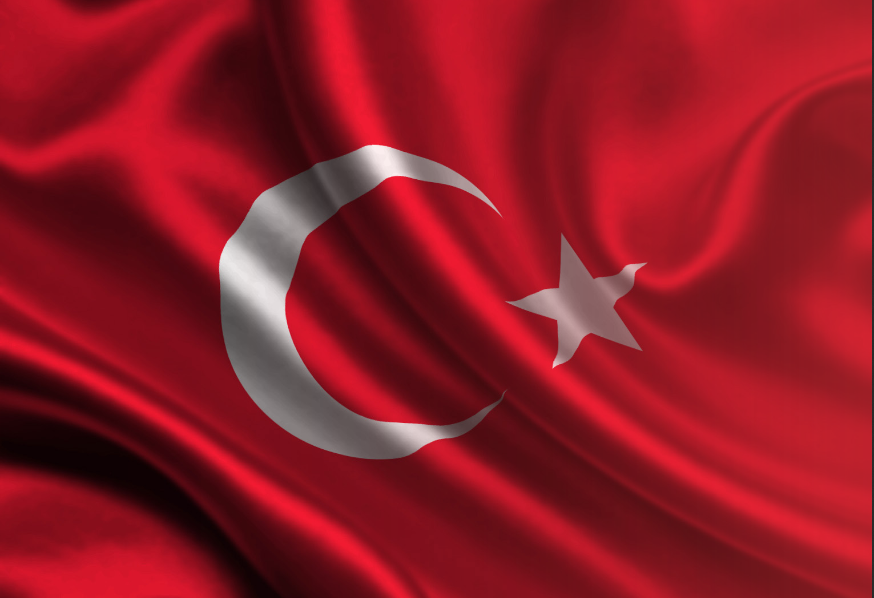 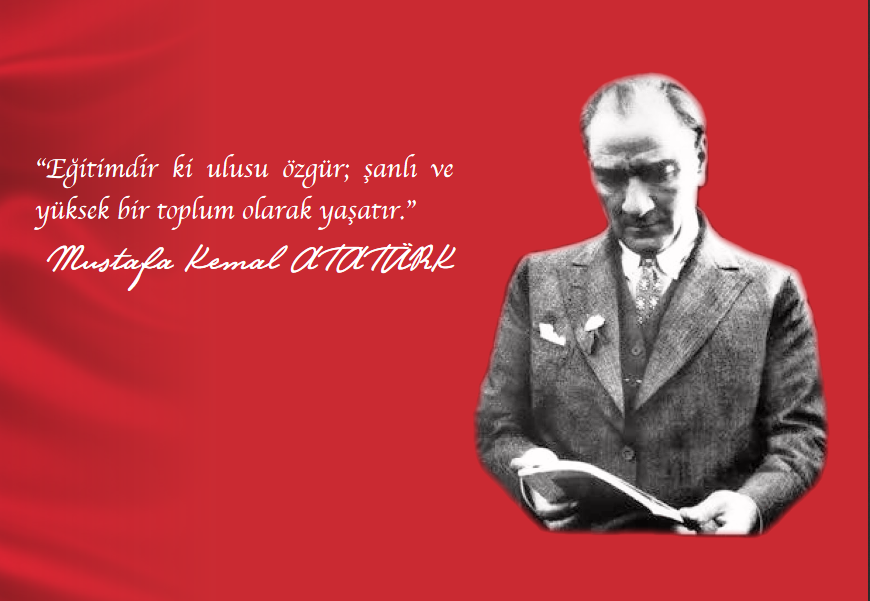 ‘’Milli Eğitimin gayesi yalnız hükümete memur yetiştirmek değil, daha çok memlekete ahlaklı, karakterli, cumhuriyetçi, inkılâpçı, olumlu, atılgan, başladığı işleri başarabilecek kabiliyette, dürüst, düşünceli, iradeli, hayatta rastlayacağı engelleri aşmaya kudretli, karakter sahibi genç yetiştirmektir. Bunun için de öğretim programları ve sistemleri ona göre düzenlenmelidir.’’	1923							Mustafa Kemal ATATÜRKSUNUŞ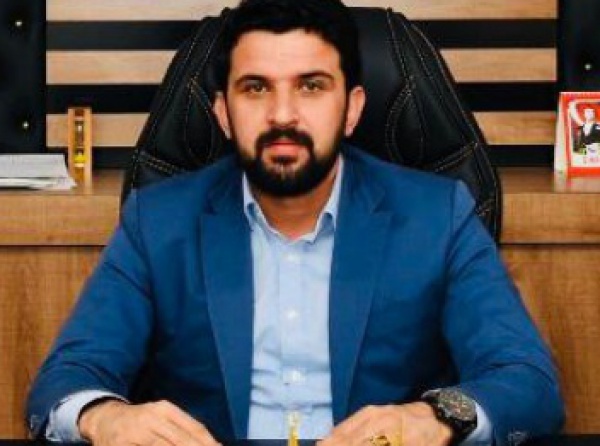 Değişim yeryüzünde değişmeyen bir gerçektir. Ancak 20.yüzyılın başlarından itibaren değişimin hızı giderek artmıştır.20.yy’ın son çeyreğinde ise teknolojik gelişmelerle beraber bilişim alanında da yaşanan çok hızlı gelişmeler ve değişmeler günlük hayatımızı çepeçevre kuşatmıştır. Bu hızlı bilimsel ve teknolojik gelişmeler kurumların işleyişlerini ve dinamiklerini etkilemiştir. Bu durum karşısında kurumlar çalışanların performansını, iş doyumlarını ve verimliliklerinigözden geçirmek durumunda kalmışlardır. Bu noktadan hareketle de işleyişin, gelişimin vekalkınmanın bir plan dahilinde gerçekleşmesi bir ihtiyaç bir zorunluluk halini almıştır. Hatta 1960 yılında sonra bizde ilk planlı kalkınma dönemi başlamıştır. DPT tarafından beş yıllık kalkınma planları hazırlanmış ve uygulamaya konmuştur. Yaşadığımız süreçte ise kurumların işleyiş ve gelişimleri içinde planlı dönem başlamıştır. Stratejik planın ortaya çıkışı da bu felsefeden hareketle olmuştur. Her kurum kendi ‘’vizyonunu’’ ve’’misyonu’’ belirlemek durumunda kalmıştır. Ayrıca nitelikli ve kaliteli işgücü yetiştirmek, çağın gelişmelerini yakalamak kurumlar ve organizasyonlar için olmazsa olmaz hedefler haline gelmiştir. Bu bağlamda ekip çalışması ve takım ruhu önem kazanmıştır. Okulumuzun da gelecek hedeflerine ulaşması tüm paydaşlarımızın desteği ve katkısı ile mümkün olacaktır. Stratejik planın hazırlanmasında emeği geçen stratejik plan ekibine teşekkür ediyorum.	    Osman ARSLAN    Okul MüdürüİÇİNDEKİLERSUNUŞ	2Tablolar Ve Şekiller	4Kısaltmalar	5Tanımlar	6I:BÖLÜMGiriş Ve Hazırlık Süreci	8Stratejik Planı Hazırlık Süreci	10Stratejik Planlama Kordinasyon Ekibi	11Meb Stratejik Planlama Takvimi	13Okul Stratejik Planlama Takvimi	14II:BÖLÜM Durum Analizi	16Faaliyet Alanları ile Ürün ve Hizmetler	16Mevzuat Analizi	18Paydaş Analizi	18Kurum İçi Ve Kurum Dışı Analizi	19PEST-EE	23GZFT	24Sorun Gelişim Alanları	26III:BÖLÜM Geleceğe Bakış	29Misyonumuz	30Vizyonumuz ve Temel Değerler	31Amaç, Hedeflere İlişkin Mimari	32Amaç, Hedef, Gösterge Stratejiler:	34IV:BÖLÜM Maliyetlendirme	53İzleme Ve Değerlendirme Modeli	54Onay Bölümü	57Tablolar Ve ŞekillerTablo 1: Stratejik Planlama EkibiTablo 2: Okulumuzda Çalışan Personel SayısıTablo 3: Okul Çalışanları Mevcut VerileriTablo 4: Öğrenci Sayıları Tablo 5: Öğretmen BilgileriTablo 6: İnsan KaynaklarıŞekil 1: Plan Oluşum ŞemasıŞekil 2:Hasan Celal Güzel Anadolu Lisesi Müdürlüğü Teşkilat YapısıKısaltmalarAB		: Avrupa Birliği ABİDE	: Akademik Becerilerin İzlenmesi ve Değerlendirilmesi BT		: Bilişim Teknolojileri CİMER	: Cumhurbaşkanlığı İletişim Merkezi CK		: Cumhurbaşkanlığı Kararnamesi DYS		: Doküman Yönetim Sistemi EBA		: Eğitim Bilişim Ağı FATİH	: Fırsatları Artırma ve Teknolojiyi İyileştirme Harekâtı IPA		: InstrumentforPre-Accession Assistance (Katılım Öncesi Mali Yardım Aracı) MEB		: Millî Eğitim Bakanlığı MEBBİS	: Millî Eğitim Bakanlığı Bilişim Sistemleri MEBİM	: Millî Eğitim Bakanlığı İletişim MerkeziMEİS		: Millî Eğitim İstatistik Modülü OECD		: OrganisationforEconomicCo-operationand Development (İktisadi İşbirliği ve Kalkınma Teşkilatı) OSB		: Organize Sanayi Bölgesi PESTLE	: Politik, Ekonomik, Sosyolojik, Teknolojik, Yasal ve Ekolojik Analiz  PDR		: Psikolojik Danışmanlık ve RehberlikPISA		: Programmefor International StudentAssesment (Uluslararası Öğrenci Değerlendirme Programı) RAM		: Rehberlik Araştırma Merkezi STK		: Sivil Toplum Kuruluşu TIMMS	: Trends in International MathematicsandScienceStudy (Matematik ve Fen Bilimleri Uluslararası Araştırması)TİKA		: Türk İşbirliği ve Koordinasyon Ajansı Başkanlığı TÜBİTAK	: Türkiye Bilimsel ve Teknolojik Araştırma Kurulu TYÇ		: Türkiye Yeterlilikler Çerçevesi YDS		: Yabancı Dil Sınavı TanımlarBütünleştirici Eğitim (Kaynaştırma Eğitimi): Özel eğitime ihtiyacı olan bireylerin eğitimlerini, destek eğitim hizmetleri de sağlanarak akranlarıyla birlikte resmî veya özel örgün ve yaygın eğitim kurumlarında sürdürmeleri esasına dayanan özel eğitim uygulamalarıdır.Coğrafi Bilgi Sistemi (CBS) : Dünya üzerindeki karmaşık sosyal, ekonomik, çevresel vb. sorunların çözümüne yönelik mekâna/konuma dayalı karar verme süreçlerinde kullanıcılara yardımcı olmak üzere, büyük hacimlicoğrafi verilerin; toplanması, depolanması, işlenmesi, yönetimi, mekânsal analizi, sorgulaması ve sunulması fonksiyonlarını yerine getiren donanım, yazılım, personel, coğrafi veri ve yöntem bütünüdür.Destekleme ve Yetiştirme Kursları: Resmî ve özel örgün eğitim kurumlarına devam eden öğrenciler ile yaygın eğitim kurumlarına devam etmekte olan kursiyerleri, örgün eğitim müfredatındaki derslerle sınırlı olarak, destekleme ve yetiştirme amacıyla açılan kurslardır.Eğitsel Değerlendirme: Bireyin tüm gelişim alanlarındaki özellikleri ve akademik disiplin alanlarındaki yeterlilikleri ile eğitim ihtiyaçlarını eğitsel amaçla belirleme sürecidir.İşletmelerde Meslekî Eğitim: Meslekî ve teknik eğitim okul ve kurumları öğrencilerinin beceri eğitimlerini işletmelerde, teorik eğitimlerini ise meslekî ve teknik eğitim okul ve kurumlarında veya işletme ve kurumlarca tesis edilen eğitim birimlerinde yaptıkları eğitim uygulamalarını ifade eder.Okul-Aile Birlikleri: Eğitim kampüslerinde yer alan okullar dâhil Bakanlığa bağlı okul ve eğitim kurumlarında kurulan birliklerdir.Ortalama Eğitim Süresi: Birleşmiş Milletler Kalkınma Programının yayınladığı İnsani Gelişme Raporu'nda verilen ve 25 yaş ve üstü kişilerin almış olduğu eğitim sürelerinin ortalaması şeklinde ifade edilen eğitim göstergesini ifade etmektedir.Öğrenme Analitiği Platformu: Eğitsel Veri Ambarı üzerinde çalışacak, öğrencilerin akademik verileriyle birlikte ilgi, yetenek ve mizacına yönelik verilerinin de birlikte değerlendirildiği platformdur.Örgün Eğitim Dışına Çıkma: Ölüm ve yurt dışına çıkma haricindeki nedenlerin herhangi birisine bağlı olarak örgün eğitim kurumlarından ilişik kesilmesi durumunu ifade etmektedir.Örgün Eğitim: Belirli yaş grubundaki ve aynı seviyedeki bireylere, amaca göre hazırlanmış programlarla, okul çatısı altında düzenli olarak yapılan eğitimdir. Örgün eğitim; okul öncesi, ilkokul, ortaokul, ortaöğretim ve yükseköğretim kurumlarını kapsar.Özel Politika veya Uygulama Gerektiren Gruplar (Dezavantajlı Gruplar): Diğer gruplara göre eğitiminde ve istihdamında daha fazla güçlük çekilen kadınlar, gençler, uzun süreli işsizler, engelliler gibi bireylerin oluşturduğu grupları ifade eder.Özel Yetenekli Çocuklar: Yaşıtlarına göre daha hızlı öğrenen, yaratıcılık, sanat, liderliğe ilişkin kapasitede önde olan, özel akademik yeteneğe sahip, soyut fikirleri anlayabilen, ilgi alanlarında bağımsız hareket etmeyi seven ve yüksek düzeyde performans gösteren bireydir.Tanılama: Özel eğitime ihtiyacı olan bireylerin tüm gelişim alanlarındaki özellikleri ile yeterli ve yetersiz yönlerinin, bireysel özelliklerinin ve ilgilerinin belirlenmesi amacıyla tıbbî, psiko-sosyal ve eğitim alanlarında yapılan değerlendirme sürecidir.Ulusal Dijital İçerik Arşivi: Öğrenme süreçlerini destekleyen beceri destekli dönüşüm ile ülkemizin her yerinde yaşayan öğrenci ve öğretmenlerimizin eşit öğrenme ve öğretme fırsatlarını yakalamaları ve öğrenmenin sınıf duvarlarını aşması sağlamaya yönelik eğitsel dijital içerik ambarıdır.Uzaktan Eğitim: Her türlü iletişim teknolojileri kullanılarak zaman ve mekân bağımsız olarak insanların eğitim almalarının sağlanmasıdır.Yaygın Eğitim: Örgün eğitim sistemine hiç girmemiş ya da örgün eğitim sisteminin herhangi bir kademesinde bulunan veya bu kademeden ayrılmış ya da bitirmiş bireylere; ilgi, istek ve yetenekleri doğrultusunda ekonomik, toplumsal ve kültürel gelişmelerini sağlayıcı nitelikte çeşitli süre ve düzeylerde hayat boyu yapılan eğitim, öğretim, üretim, rehberlik ve uygulama etkinliklerinin bütününü ifade eder.Zorunlu Eğitim: Dört yıl süreli ve zorunlu ilkokullar ile dört yıl süreli, zorunlu ve farklı programlar arasında tercihe imkân veren ortaokullar ve imam-hatip ortaokullarından oluşan ilköğretim ile ilköğretime dayalı, dört yıllık zorunlu, örgün veya yaygın öğrenim veren genel, mesleki ve teknik ortaöğretim kademelerinden oluşan eğitim sürecini ifade eder.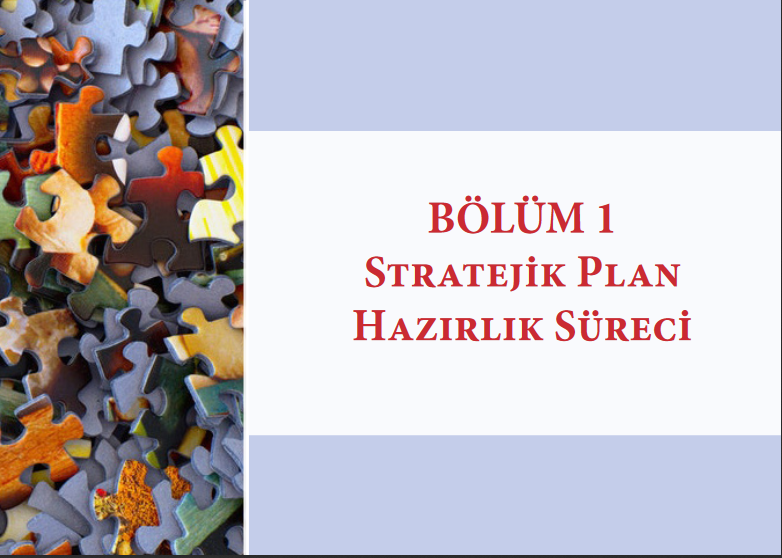 BÖLÜMGiriş Ve Hazırlık Süreci İnsan doğası gereği mükemmele ulaşmayı ister, mükemmele ulaşma fikrinden verimlilik fikri doğmuştur. Verimlilik ‘işleri doğru yapmaktır’ globalleşen dünyada ihtiyaçlar sınırsızdır kaynaklar ise sınırlıdır. Bunun için kaynakların verimli bir şekilde kullanılması, büyük önem taşır. Bir kurumun verimliliği kadar etkinliği de önemlidir. Etkinlik ‘doğru işler yapmaktır.’ Bu da rasyonel planlamayla olur. Okulumuzun stratejik planı hazırlanırken paydaşlarımızın tümünün fikirlerini almaya azami ölçüde dikkat ettik gelişmeye açık yönlerimizi tehditlerimizi fırsatlarımızı ve güçlü yönlerimizi tespit ettik. Okulumuza yeni ufuklar açabilecek bir stratejik plan hazırlamaya çalıştık. Hasan Celal Güzel Anadolu Lisesi olarak bütün paydaşlarımızın katılımıyla hazırladığımız bu planla önümüzdeki 5 yılda takip edeceğimiz stratejiyi ortaya koymuş, bu strateji doğrultusunda gerçekleştireceğimiz eylem planını hazırlamış bulunmaktayız. Artık bütün paydaşlarımızla birlikte ne yaptığımızın daha fazla bilincindeyiz. Stratejik plan sayesinde zaten yapmakta olduğumuz çalışmaları artık belli bir plan ve program dâhilinde, neyi niçin yaptığımızı, sonuçtan neler beklediğimizi, beklediğimizi elde edip edemediğimizi nasıl ölçüp değerlendireceğimizi bilerek yapacağız. Ayrıca bu stratejik plan görev ve sorumluluklarımızı yerine getirmede maddi ve insan kaynaklarımızın daha etkili kullanılmasına olanak tanımaktadır. Geleceğe yönelik misyon, vizyon, amaç-hedefler ve performans göstergeleri doğrultusunda daha güçlü işbirlikleri oluşturmayı ve paydaşlarımızdan daha çok destek sağlamayı hedefleyen plan okulumuzu daha ileriye götürmek için verdiğimiz ve vereceğimiz çabaların yol haritası olacaktır. Stratejik Plan Hazırlama EkibiStratejik Plan Hazırlık SüreciYasal Çerçeve5018 Sayılı Kamu Mali Yönetimi ve Kontrol Kanunu’nun 9. maddesi, MEB Strateji Geliştirme Başkanlığının 2013/26 Sayılı Genelgeleri, Milli Eğitim Bakanlığı 2019-2023Stratejik Planı, İstanbulİl Milli Eğitim Müdürlüğü ve Sultangaziİlçe Milli Eğitim Müdürlüğümüzün 2019-2023Stratejik Planı gibi yasal düzenlemelerle Okulumuzun stratejik planının hazırlanması zorunlu hale gelmiştir.Hasan Celal Güzel Anadolu LisesiMüdürlüğü 2019-2023 Stratejik Planlama süreci:Hasan Celal Güzel Anadolu LisesiMüdürlüğü 2019-2023 Dönemi stratejik planlama çalışmaları Milli Eğitim Bakanlığının 2013/26 sayılı genelgeleri başlamıştır. İlk olarak Stratejik Planlama Üst Kurulu oluşturulmuştur. Daha sonra Müdür Yardımcısı Ömer AKGÜL’ün yönetiminde Okul Stratejik Planlama Ekibi kurulmuştur.Daha sonra durum analizine veri oluşturması amacıyla öncelikle paydaş analizi yapıldı. Paydaş analizinden sonra kurum paydaşlarına memnuniyet anketleri düzenlendi. Stratejik Planlama çalışmalarını veri oluşturması amacıyla okuldaki diğer müdür yardımcılarından okul faaliyetleri ile ilgili istatistiki bilgiler istendi.Paydaş anketleri sonrası Stratejik Planlama Çalıştayına hazırlık amacıyla çalıştaya katılacak kişilere Ömer AKGÜLtarafından eğitim verildi. Yapılan eğitim sonrası başlayan çalıştayda Hasan Celal Güzel Anadolu Lisesi Müdürlüğü’nün 2019-2023 Stratejik Planı hazırlanmıştır. Yapılan çalıştaylarda okulumuzun tüm paydaşlarının görüş düşünceleri ve beklentileri dikkate alınmaya çalışılmıştır.Daha sonra aralık ayı ortalarında ikinci bir çalışma yapılarak Stratejik Plana son hali verilmiştir.Stratejik Planlama Koordinasyon EkibiTablo 1. Stratejik Planlama Ekibi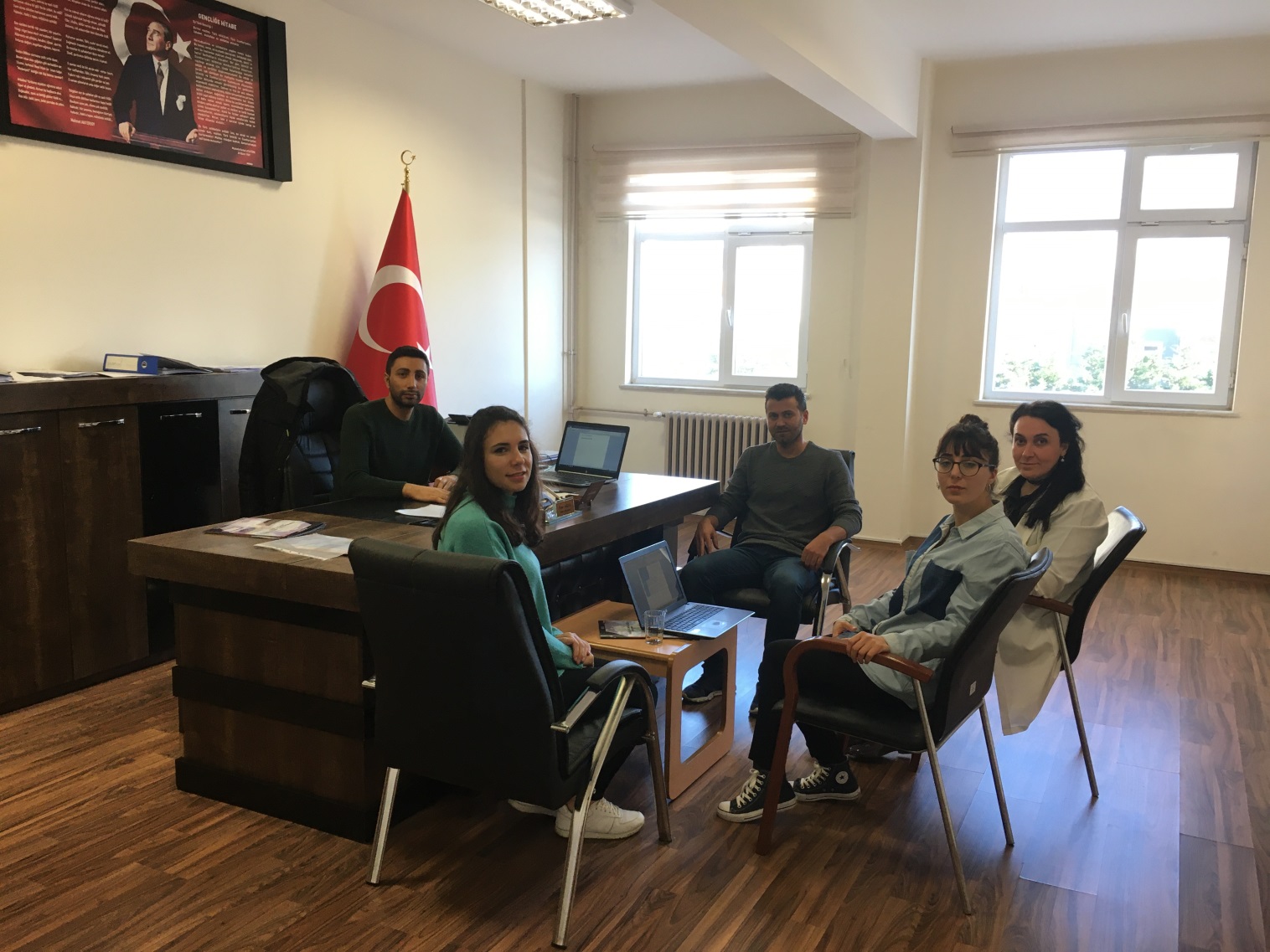 Stratejik Plan ModeliOkulumuzun stratejik planın hazırlanmasında tüm tarafların görüş ve önerileri ile eğitim önceliklerinin plana yansıtılabilmesi için geniş katılım sağlayacak bir model benimsenmiştir.Stratejik planımızın temel yapısı Bakanlığımız Stratejik Planlama Üst Kurulu tarafından kabul edilen Bakanlık Vizyonu temelinde eğitimin üç temel bölümü (erişim, kalite, kapasite) ile paydaşların görüş ve önerilerini baz alır nitelikte oluşturulmuştur.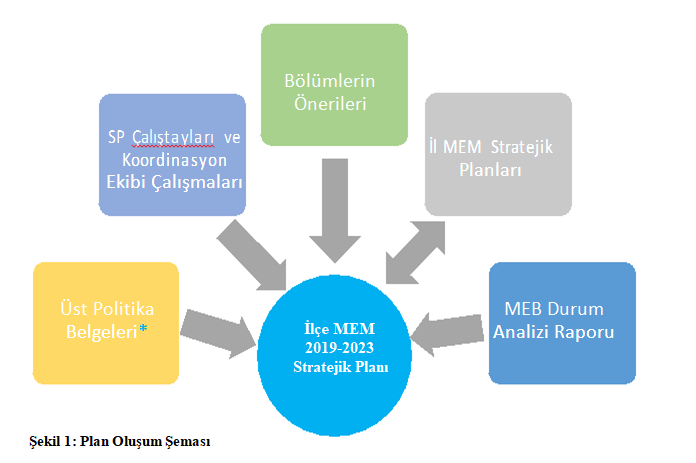 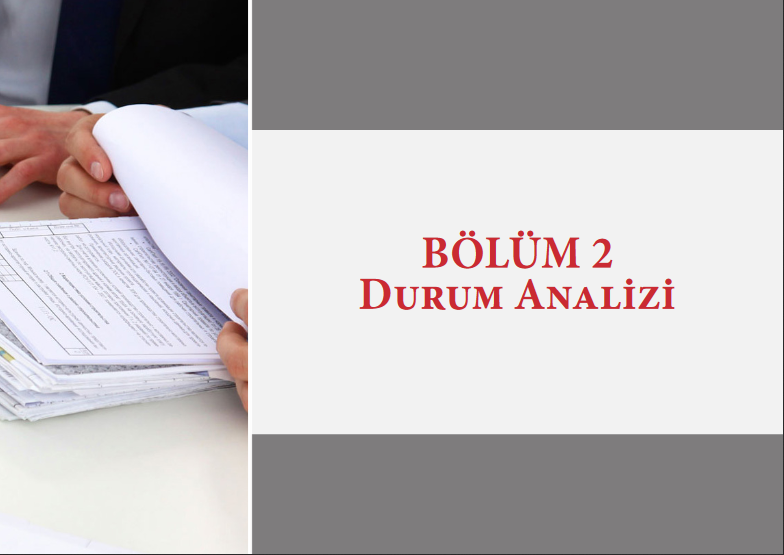 II. BÖLÜMDURUM ANALİZİTarihi GelişimOkulumuzun adı eski Milli Eğitim Bakanlığı görevinde bulunan merhum Hasan Celal Güzel olarak belirlenmiştir. Okulumuz İstanbul Sultangazi İlçesi Habibler mahallesinde  bulunmaktadır. Okulumuz 17/09/2018 tarihinde hizmete açılmıştır. Tablo 2: Okulumuzda Çalışan Personel SayısıFaaliyet Alanları İle Ürün Ve HizmetlerOkulumuz; Eski habipler mahallesi eski Edirne asfaltı demirciler caddesi no:6/B  adresindeikamet etmektedir. 17/09/2018 tarihinde eğitim öğretime başlayarak 9 ve 10. Sınıfa kadar olan okul çağındaki gençlerimizin cinsiyet gözetilmeksizin, T.C Anayasasının eğitimle ilgili hükümleri,1739 sayılı Milli Eğitim Temel Kanunu, 222 sayılı ortaöğretim ve Eğitim Kanunu, ortaöğretim Kurumları yönetmeliği doğrultusunda eğitim-öğretim görmelerine yardımcı olmak, onları yüksek öğretim kurumları ve Mesleki Eğitim kurumlarına hazırlamaktır.Aynı zamanda eğitimde kaliteyi,  öğrencinin akademik başarısını,  sosyal ve bilişsel gelişimini ve istihdamını artırmak eğitim ve öğretim sürecinin hayata hazırlama evresini tamamlamaya çalışmaktadır.a) Eğitimi geliştirmeye yönelik görevler:Eğitim öğretim programlarının uygulanmasını sağlamak, uygulama rehberleri hazırlamak,Ders kitapları, öğretim materyalleri ve eğitim araç-gereçlerine ilişkin işlemleri yürütmek, etkin kullanımlarını sağlamak,Eğitimde fırsat eşitliğini sağlamak,Eğitime erişimi teşvik edecek ve artıracak çalışmalar yapmak,Eğitim hizmetlerinin yürütülmesinde verimliliği sağlamak,Eğitim kurumları ve öğrencilere yönelik araştırma geliştirme ve saha çalışmaları yapmak,Eğitim moral ortamını, okul ve kurum kültürünü ve öğrenme süreçlerini geliştirmek,Eğitime ilişkin projeler geliştirmek, uygulamak ve sonuçlarından yararlanmak,Eğitim hizmetlerinin geliştirilmesi amacıyla Bakanlığa tekliflerde bulunmak,Etkili ve öğrenci merkezli eğitimi geliştirmek ve iyi uygulamaları teşvik etmek.b) Eğitim kurumlarına yönelik görevler:Eğitim ortamlarının fiziki imkânlarını geliştirmek,Resmi eğitim kurumlarının açılması, kapatılması ve dönüştürülmesi işlemlerini yürütmek,Öğrencilere barınma hizmeti sunulan eğitim kurumlarında bu hizmeti yürütmek,Eğitim kurumları arasında işbirliğini sağlamak,Eğitim kurumlarının idari kapasite ve yönetim kalitesinin geliştirilmesini sağlamak,Eğitim kurumlarının hizmet, verimlilik ve donatım standartlarını uygulamak, yerel ihtiyaçlara göre belirlenen çerçevede standartlar geliştirmek ve uygulamak,Eğitim kurumlarındaki iyi uygulama örneklerini teşvik etmek, yaygınlaşmasını sağlamak,Eğitim kurumları arasındaki kalite ve sayısal farklılıkları giderecek tedbirler almak,Kutlama veya anma gün ve haftalarının programlarını hazırlamak, uygulatmak  10) Öğrenci velileri ve diğer tarafların eğitime desteklerini sağlayıcı faaliyetler yapmak.c) Öğrencilere yönelik görevler:Rehberlik ve yöneltme/yönlendirme çalışmalarını planlamak, yürütülmesini sağlamak,Öğrencilerin eğitim kurumlarına aidiyet duygusunu geliştirmeye yönelik çalışmalar yapmak, yaptırmak ve sonuçlarını raporlaştırmak,Öğrencilerin kayıt-kabul, nakil, kontenjan, ödül, disiplin ve başarı değerlendirme iş ve işlemlerinin yürütülmesini sağlamak,Öğrencilerin yatılılık ve burslulukla ilgili işlemlerini yürütmek,Öğrencilerin ulusal ve uluslararası sosyal, kültürel, sportif ve izcilik etkinliklerine ilişkin iş ve işlemlerini yürütmek,Öğrencilerin okul başarısını artıracak çalışmalar yapmak, yaptırmak,Öğrencilerin eğitim sistemi dışında bırakılmamasını sağlayacak tedbirleri almak,Yurtdışında eğitim alan öğrencilerle ilgili iş ve işlemleri yürütmek,Öğrencilerin okul dışı etkinliklerine ilişkin çalışmalar yapmak, yaptırmak,Sporcu öğrencilere yönelik hizmetleri planlamak, yürütülmesini sağlamak.ç) İzleme ve değerlendirmeye yönelik görevler:Eğitim kurumu yöneticilerinin performanslarını izlemek ve değerlendirmek,Eğitim öğretim programlarının uygulanmasını izlemek ve değerlendirmek,Öğretim materyallerinin kullanımını izlemek ve değerlendirmek,Öğretmen yeterliliklerini izlemek ve değerlendirmek.Bunların yanında Milli Eğitim Bakanlığı İl ve İlçe Milli Eğitim Müdürlükleri Yönetmeliğinde belirtilen faaliyetleri kapsamaktadır.Mevzuat AnaliziHasan Celal Güzel Anadolu LisesiMüdürlüğü 2019-2023Stratejik Planın hazırlanmasında aşağıdaki kanun ve yönetmelikler dikkate alınmıştır.1739 Sayılı Milli Eğitim Temel Kanunu222 Sayılı Ortaöğretim Ve Eğitim Temel Kanunu657 Sayılı Devlet Memurları KanunuÖzel Öğretim Kurumları Yönetmeliğiİl Ve İlçe Milli Eğitim Müdürlükleri YönetmeliğiOkul Öncesi Eğitim ve İlköğretim Kurumları YönetmeliğiOrtaöğretim Kurumları Yönetmeliğiİlköğretim Ve Ortaöğretim Kurumları Sosyal Etkinlikler YönetmeliğiMilli Eğitim Bakanlığı İle Diğer Bakanlıklara Bağlı Okullardaki Görevlileri Öğrencilerin Kılık Kıyafetlerine İlişkin YönetmelikMilli Eğitim Bakanlığı Ve Bakanlığa Bağlı Kuruluşlardan Gelen Genelgelerİlköğretim Kurumları Standartları YönergesiMEB Talim Ve Terbiye Kurulu Başkanlığı Tarafından Onaylanmış Olan Öğretim Programlarının Uygulama Esasları İle İlgili Kurul KararlarPaydaş AnaliziKurumumuzun temel paydaşları öğrenci, veli ve öğretmen olmakla birlikte eğitimin dışsal etkisi nedeniyle okul çevresinde etkileşim içinde olunan geniş bir paydaş kitlesi bulunmaktadır. Paydaşlarımızın görüşleri anket, toplantı, dilek ve istek kutuları, elektronik ortamda iletilen önerilerde dâhil olmak üzere çeşitli yöntemlerle sürekli olarak alınmaktadırbu görüşlerle ilgili bazı çalışmalar yapılmaktadır.Kurum İçi Ve Dışı AnalizKurum içi analiz;Hasan Celal Güzel Anadolu Lisesi Müdürlüğü’nün Teşkilat YapısıTablo 3: Okul Çalışanları Mevcut VerileriTablo 4: Öğrenci SayılarıİSTİK KURUMUSuriyeli ÖğrencilerSuriye’de yaşanan olaylar nedeniyle ülkemizde çok sayıda Suriye uyruklu yabancı bulunmaktadır. Okulumuz gelişmekte olan bir ilçede bulunduğu için yüksek oranda göç almaktadır. Bu nedenle belirli sayıda Suriyeli göçmenler de bulunmaktadır ve okulumuzda da az sayıda Suriyeli eğitim öğretime devam etmektedir. İlçe merkezine yakınlığı, ulaşım araçlarına yakınlığı, tek bina olması sebebiyle kontrolün sağlanabilmesi, okul bahçesinin öğrenci sayısına uygun büyüklükte bulunmasından dolayı Suriyeli öğrenciler okulumuzu tercih etmektedirler.Okulumuzda mevcut durumda devam eden 7 Suriyeli öğrenci vardır. Bu öğrencilere okulumuzda karma eğitim yapılıyor.Öğretmen BilgileriTablo 5: Öğretmen Bilgileri 2018OKULLULAŞMA ORANLARIİnsan KaynaklarıTablo 6: İnsan KaynaklarıTeknolojik KaynaklarKurum Dışı AnalizMüdürlüğümüz Stratejik planı için aşağıdaki üst politika belgelerinin taraması yapılmıştır.10. Kalkınma PlanıOrta Vadeli Mali PlanOrta Vadeli Program62. Hükümet ProgramıBakanlık MevzuatıMEB 2019-2023 Stratejik PlanıMillî Eğitim Şura KararlarıAvrupa Birliği müktesebatı ve ilerleme raporuDiğer Kamu Kurum ve Kuruluşlarının Stratejik PlanlarıTÜBİTAK Vizyon 2023 Eğitim ve İnsan Kaynakları RaporuTürkiye Yeterlilikler ÇerçevesiMillî Eğitim Kalite ÇerçevesiBilgi Toplumu Stratejisi ve Eylem PlanıHayat Boyu Öğrenme Strateji BelgesiMeslekî ve Teknik Eğitim Strateji BelgesiUlusal Öğretmen Strateji BelgesiUlusal ve Uluslararası Kuruluşların Eğitimle İlgili Raporları (ILO, OECD, UNICEF, EUROSTAT, WORLDBANK, UNESCO, CEDEFOP, NACCCE, IEA...PEST-EE (Politik, Ekonomik, Sosyo-Ekonomik, Ekolojik, Etik) AnaliziOkulumuz gelişmekte olan bir ilçede bulunduğu için yüksek oranda göç almaktadır ve bu nedenle farklı bölgelerden gelen öğrencilerimiz bulunmaktadır.  İlçe merkezine yakınlığı, ulaşım araçlarına yakınlığı, tek bina olması sebebiyle kontrolün sağlanabilmesi, okul bahçesinin öğrenci sayısına uygun büyüklükte bulunmasından dolayı öğrenciler okulumuzu tercih etmektedirler.Öğrencilerin ortaöğretim başarı puanına göre kayıt işleminin yapılması okulun başarı oranını etkilemektedir. Gerekli tecrübe ve deneyime sahip öğretmenlerimizin olması, okul ile iş birliğine dayalı iletişimin sürekliliği olumlu etkiler oluşturmaktadır.Okulda derslikler, öğretmenler odası, idari odalar, mescit, kütüphane, fizik kimya labarotuaları için ilgili alanların bulunması, okul ses ve kamera sisteminin bulunması, okul kantin gelirleri ve gönüllü bağış yapan velilerin bulunması, Okul Aile Birliğinin Aktif katılımıokul ile ilgili işleyişi kolaylaştırmaktadır,       İlçenin sosyal ve ekonomik yönden değişkenlik gösterenbir bölgede bulunması sebebiyle zaman zaman okul-veli ilişkilerinde iletişim problemleri oluşabilmektedir.Okulun bağımsız spor salonunun bulunmaması, okulun sanayi bölgesine yakın olması, birkaç okulun bitişik bulunması öğrenciler açısından sıkıntı oluşturmaktadır.Okulun  bazı materyallerin henüz tam olarak temin edilememesi, veli bağışlarının henüz yeterli seviyede bulunmaması, okulun gelişmekte olan bölgede bulunması sebebiyle bazı kültürel aktivelere katılım konusunda velilerin ön bilgiye sahip olmaması, öğrenci mevcudunun fazlalığı ve  teknolojik materyallerin zaman zaman yetersiz olması okuldaki işleyişi zorlaştıran etmenlerdir.GZFT;GZFT Analizi sırasında Paydaşlarımızın görüşlerinin alınması amacıyla anketler düzenlenmiş. Okullarda yönetici, öğretmen ve öğrencilerle görüşmeler yapılmıştır. Yapılan çalışmalarda stratejik planda tüm paydaşların görüş ve düşüncelerinin yer almasıydıSorun/Gelişim Alanları;Parçalanmış AileSosyal Kültürel EtkinliklerFiziki Alt Yapı YetersizliğiAile Eğitimi YetersizliğiYaygın Madde KullanımıOkuma Alışkanlığının Az OlmasıDevamsızlık Oranlarının Fazla Olması	Sorun/gelişim alanları tespit edilmiştir.Ayrıca Milli Eğitim Bakanlığı’nın Stratejik Planında yer alan aşağıdaki Sorun/gelişim alanları da okulumuz tarafından tespit edilen sorun alanları arasında yer almıştır.Gelişim / Sorun AlanlarıEğitim ve Öğretime Erişim 8,Eğitim ve Öğretimde Kalitede 16,Kurumsal Kapasitede 15Olmak üzere toplam 39 sorun/gelişim alanı tespit edilmiştir.Gelişim/Sorun Alanları ListesiEğitim ve Öğretime Erişim Gelişim/Sorun AlanlarıOrtaöğretimde devamsızlıkZorunlu eğitimden erken ayrılmaTaşımalı eğitimTemel eğitimden ortaöğretime geçişBazı okul türlerine yönelik olumsuz algıKız çocukları başta olmak üzere özel politika gerektiren grupların eğitime erişimi Özel eğitime ihtiyaç duyan bireylerin uygun eğitime erişimi Özel öğretimin payıÖzel öğretim okullarının doluluk oranıHayat boyu öğrenmeye katılımEğitim ve Öğretimde Kalite Gelişim/Sorun AlanlarıEğitim öğretim sürecinde sanatsal, sportif ve kültürel faaliyetler Okuma kültürüOkul sağlığı ve hijyenZararlı alışkanlıklarÖğretmenlere yönelik hizmetiçi eğitimlerÖğretmen yeterlilikleriOkul Yöneticilerinin derse girme, ders denetleme yetkisiProgram geliştirme sürecinde katılımcılıkEtki analizi yapılmadan müfredat değişikliğiHaftalık ders çizelgeleriElektronik içeriklerinin hazırlanma standartları ve kullanımıEğitimde bilgi ve iletişim teknolojilerinin kullanımıSınav odaklı sistem ve sınav kaygısıEğitsel değerlendirme ve tanılamaEğitsel, mesleki ve kişisel rehberlik hizmetleriÖğrencilere yönelik oryantasyon faaliyetleriYabancı dil yeterliliğiKurumsal Kapasite Gelişim/Sorun AlanlarıYabancı dil yeterliliğiİnsan kaynağının genel ve mesleki yetkinliklerinin geliştirilmesiİnsan kaynakları planlaması ve istihdamıÖğretmenlerin adaylık eğitimi, hizmet öncesi mesleki uyum eğitimleri ile ilgili standartlar ve bu konuda ilgili mevzuatın uygulanmasıÖğretmen istihdam stratejileriÇalışma ortamları ile sosyal, kültürel ve sportif ortamların iş motivasyonunu sağlayacak biçimde düzenlenmesiÇalışanların ödüllendirilmesiYabancı dil becerileriEğitim, çalışma, konaklama ve sosyal hizmet ortamlarının kalitesinin artırılmasıİkili eğitim yapılması ve derslik yetersizliği, kalabalık sınıflarDonatım eksiklerinin giderilmesiOkullardaki fiziki durumun özel eğitime gereksinim duyan öğrencilere uygunluğuÖzel eğitim okullarının yetersizliği (Hafif, orta, ağır düzeyde öğrenme güçlüğü alanlarında özellikle ortaöğretim düzeyinde)Okul-Aile BirlikleriStratejik planların uygulanabilmesi için kurumlarda üst düzey sahiplenmenin yetersiz olmasıBakanlık iç ve dış paydaşları ile etkin ve sürekli iletişim sağlanamaması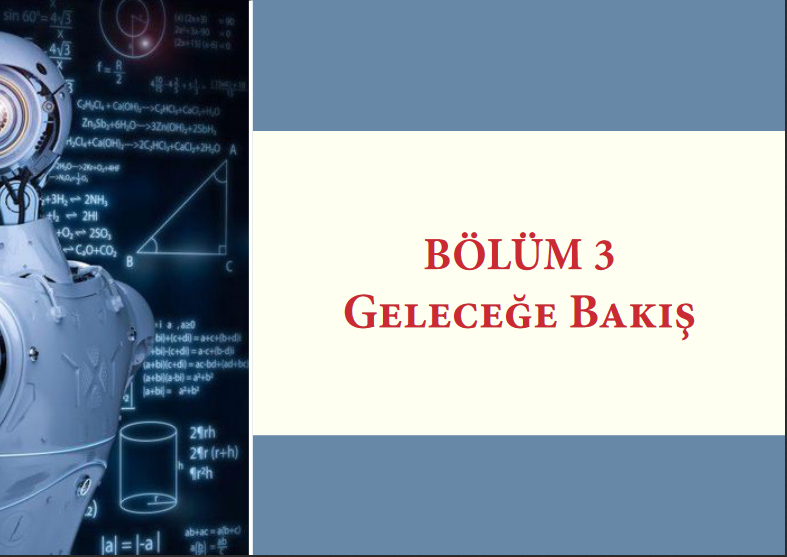 Biz, Hasan Celal Güzel Anadolu Lisesi olarak;Bütün öğrencilerin öğrenmeyi öğrenmelerini sağlamak,Onların bireysel farklılıklarına saygı duyarak ve gözeterek bilgili, becerili ve kendine güvenen bireyler olarak yetişmelerine fırsat tanımak,Öğrencilerimizi daha özgür sınıf ve daha özgür okul ilkesine uyarak eğitip geliştirmek,Öğrencilerimizi, öğretmenlerimizi, yöneticilerimizi ve velilerimizi 21.yüzyıla hazırlamak,Çağdaş uygarlık yolunda bilimi yol gösterici olarak görmek,Okulumuzda bir atılım, bir değişim yaratarak okul toplumunun gelişmesini sağlamak, İçin VARIZ ve ÇALIŞMAKTAYIZOkulumuz, Anayasada ve Milli Eğitim Temel Kanununda ifadesini bulan kendisi için belirlenmiş olan eğitim-öğretim programını bulunduğumuz çevrenin koşullarını da dikkate alarak etkili ve verimli bir şeklide uygulamaktadır.Eğitim-öğretimde kaliteyi artırmamızın amacı, Atatürk ilke ve İnkılâplarına bağlı, evrensel insani değerlere saygılı, kendimize, ailemize, vatanımıza ve ulusumuza yararlı bireyler olmaktır. Bu amaç bizi çağdaş uygarlık seviyesine ulaştıracaktır. Bizler eğitimci ve öğrenciler olarak, geleceğimizi eğitim kurumlarında şekillenecek nesillerin tayin edeceğinin bilincindeyiz. Bu yüzden öğrencilerimizin yaparak - yaşayarak kendi varlığının farkına varması, gözlem alışkanlığı kazanması, kafasını işlettiği kadar, elini kullandığı kadar vicdanının sesine kulak vermesi, gülebildiği kadar güldürmeyi, düşünmeyi öğrenebildiği kadar düşündürmeyi, eleştirdiği ölçüde eleştirilmeyi, sevmeyi becerdiği kadar sevilmeyi, sorgulayabildiği kadar sorgulanabilmeyi öğrenebilen ayrıca pörsümüş kişilikten sıcak, sevecen, saygın ve onurlu bir insan olarak ödev bilincine erişmiş, sorumluluklar alabilen bireyler olarak yetişmeleri tek amacımızdır.Öğrencilerimiz daha çok üreten, verim alınan insan anlayışından öte; erdemli yardımsever, yapıcı, insancıl, aldığı eğitimle kendi yeti yeteneklerini kullanarak yaşamla ilgili tüm sorunları çözebilecek, özgürlüğün, onurun, kimliğinin ve kişiliğinin bilincinde olmalıdırlar.Yasakçı, korkutucu, baskıcı, zorbacı ve sevgiden uzak erdemsiz eğitimin yol açtığı “SİNDİRİLMİŞ İNSAN” yerine sevgi, hoşgörü ve insana saygıyı esas alan erdemli eğitimin yol açtığı “EĞİTİLMİŞ İNSAN” yetiştirmek temel görevimiz olmalıdır.Her yeni düşünce bir uygarlığın; her eğitimli insan çağdaş ve güçlü bir Türkiye’nin müjdecisidir. Geleceğin Türkiye’sini güneş gibi aydınlatmak, yıldızlar kadar yükseltmek ve çağdaş uygarlık düzeyinin üstüne çıkarmak, bilimin ışığında yürümek için el ele vermek.Atatürk ilkelerinin ışığında, milli eğitimimizin temel amaçları doğrultusunda milli ve manevi değerlerimize bağlı, aydın fikirli, çağdaş düşünceli sorumluluk duygusu gelişmiş, kendine güvenen 21. Yüzyılın gelişen ihtiyaçlarına, ülkemizin ihtiyaç duyduğu alanlarda yetişmek üzere yükseköğretime öğrenci yetiştirmek için varız.“Her fert bir değerdir” düşüncesinden yola çıkarak tıpkı diğer Cumhuriyet Okullarımızda olduğu gibi;Okulumuzda Atatürk ilke ve inkılâpları doğrultusunda çağdaş eğitim verilir.• “Öğrenemeyen öğrenci yoktur; geç öğrenen öğrenci vardır.” düşüncesinden hareket edilerek öğrencilerimize öğrenmede fırsat eşitliği tanınır.• Her öğrenciye; ilgi, ihtiyaç ve yetenekleri göz önünde bulundurularak eğitim verilmeye özen gösterilir.• Öğrencinin yaşantısını parçalamadan kişilik gelişimini sağlamaya özen gösterilir.• Olumlu davranış değişikliğini gerçekleştirmek için öğrenciyi tanımaya ve davranışlarını anlamaya önem verilir.• Klasik eğilim anlayışından sıyrılarak öğrencilerimiz, çağdaş eğitim yöntem, teknik ve araç gereçleriyle yetiştirmek üzere donanım eksikliklerinin giderilmesine çalışılır.• Öğrencilerimizin fiziksel gelişiminin sağlanması için imkânlar ölçüsünde sportif faaliyetlere önem verilir.• Öğrencilerimizin yetenekleri, sosyal etkinlikler aracılığıyla ön plana çıkarılır.• Eğitim kadromuz kendi alanında uzman, kültürlü, yeniliğe açık, çağdaş teknolojiden faydalanan, yılmadan çalışan özverili insanlardır.• En önemli görevimiz öğrenciyi yönlendirmek ve her alanda rehberi olabilmektir.• Öğretmenlerimiz insan sevgisini ve mutluluğunu ön plana çıkarırlar.• Liderlerimiz, çalışanların ekip çalışmasına katılmak; öğrencilerimizin sağlam karakterli, başarıya odaklanmış bireyler olarak yetişmesine destek olmak için vardır.• Liderler, kurallara uymada örnek ve bu kuralların uygulanmasında da takip edicidirler.• Aileler, öğrenciler ve çalışanlar, liderlerimize ihtiyaç duydukları ve istedikleri her zaman rahatlıkla ulaşabilirler.Amaç, Hedeflere İlişkin MimariAmaç 1: Bütün öğrencilerimize, medeniyetimizin ve insanlığın ortak değerleri ile çağın gereklerine uygun bilgi, beceri, tutum ve davranışların kazandırılması sağlanacaktır.Hedef 1.1: Tüm alanlarda ve eğitim kademelerinde, öğrencilerimizin her düzeydeki yeterliliklerinin belirlenmesi, izlenmesi ve desteklenmesi için etkin bir ölçme ve değerlendirme sistemi kurulacaktır.Hedef 1.2: Öğrencilerin yaş, okul türü ve programlarına göre gereksinimlerini dikkate alan beceri temelli yabancı dil yeterlilikleri sistemine geçilecektir.Hedef 1.3: Öğrenme süreçlerini destekleyen dijital içerik ve beceri destekli dönüşüm ile ülkemizin her yerinde yaşayan öğrenci ve öğretmenlerimizin eşit öğrenme ve öğretme fırsatlarını yakalamaları ve öğrenmenin sınıf duvarlarını aşması sağlanacaktır.Amaç 2: Çağdaş normlara uygun, etkili, verimli yönetim ve organizasyon yapısı ve süreçleri hâkim kılınacaktır.Hedef 2.1: Yönetim ve öğrenme etkinliklerinin izlenmesi, değerlendirilmesi ve geliştirilmesi amacıyla veriye dayalı yönetim yapısına geçilecektir.Hedef 2.2: Öğretmen ve okul yöneticilerinin gelişimlerini desteklemek amacıyla yeni bir mesleki gelişim anlayışı, sistemi ve modeli oluşturulacaktır.Hedef 2.3: Eğitimin niteliğinin artırılması ve okullarda planlı yönetim anlayışının yerleşmesi amacıyla bütçe ile plan bağını kuran verimli bir finansman modeline geçilecektir.Hedef 2.4: Kurumsal rehberlik ve teftiş sistemi okul geliştirme amaçlı rehberlik boyutunu öne çıkaracak şekilde yeniden yapılandırılacaktır.Amaç 3: İnsanın gelişiminde önemli bir rolü olan, bilgili olduğu kadar duyarlı, kendilerini ifade edebilen, özgüveni gelişmiş öğrenciler yetiştirmek için sanatsal ve sosyal etkinlikleri nitelik ve nicelik yönünden geliştirmek.Hedef 3.1: Okulumuz öğrencilerini bu amaç doğrultusunda kendilerini ifade edecek okul içerisinde tiyatro ekibi kurmak.Hedef 3.2: Ülkemizin kültürel miraslarına değer verme ve koruma amacıyla öğrencilerimizle tarihi,coğrafi ve akademik alanlarda geziler düzenlemek.Hedef 3.3: Okul öğrencilerimize yabancı dil hedeflerimizden biri olan kendini farklı dilerde ifade etme olanağı sağlamak.Amaç 4: Öğrencileri ilgi, yetenek ve kapasiteleri doğrultusunda hayata ve üst öğretime hazırlayan bir ortaöğretim sistemi ile toplumsal sorunlara çözüm getiren, ülkenin sosyal, kültürel ve ekonomik kalkınmasına katkı sunan öğrenciler yetiştirilecektir. Hedef 4.1: Ortaöğretime katılım ve tamamlama oranları artırılacaktır.Hedef 4.2: Ortaöğretim, değişen dünyanın gerektirdiği becerileri sağlayan ve değişimin aktörü olacak öğrenciler yetiştiren bir yapıya kavuşturulacaktır.Hedef 4.3: Ülkemizin entelektüel sermayesini artırmak, medeniyet ve kalkınmaya destek vermek amacıyla Anadolu liselerinin niteliğini güçlendirmeye yönelik çalışmalar yapılacaktır.Amaç 5: Rehberlik hizmetlerinin etkinliği artırılarak bireylerin bedensel, ruhsal ve zihinsel gelişimleri desteklenecektir.Hedef 5.1: Öğrencilerin mizaç, ilgi ve yeteneklerine uygun eğitimi alabilmelerine imkân veren işlevsel bir psikolojik danışmanlık ve rehberlik yapılanması kurulacaktır.Hedef 5.2: Rehberlik ihtiyacı olan bireyleri akranlarından soyutlamayan ve birlikte yaşama kültürünü güçlendiren eğitimde adalet temelli yaklaşım modeli geliştirilecektir.Hedef 5.3: Ülkemizin kalkınmasında önemli bir kaynak niteliğinde bulunan özel yetenekli öğrencilerimiz, akranlarından ayrıştırılmadan doğalarına uygun bir eğitim yöntemi ile desteklenecektir.Amaç 6: Bilimsel alanda öğrencilerimizin yeteneklerini ortaya çıkarmak ve diğer öğrencilerimizi de teşvik etmekHedef 6.1: Bilim haftası düzenleyerek öğrencilerimizi teşvik etmek ve bu faaliyetleri okul dışına taşıyarak ilçede ve ilde öncü olmak.Hedef 6.2:Bilim alanında ulusal ve uluslararası düzenlenen   TÜBİTAK  yarışmalarına katılımlarını sağlamak,Hedef 6.3: Öğrencilerimizin ulusal ve uluslar arası öğrenci değişim programlarına katılımını desteklemek.Amaç 7: Okulu tanıtmak ve diğer kurumlarla sektörel  işbirliği aracılığıyla iletişimin artırılmasını sağlamak.Hedef 7.1: Okulun tanıtım filmini hazırlamak.Hedef 7.2: Okul tanıtımı için sosyal iletişim araçları kullanılacaktır.Amaç, Hedef Gösterge Ve StratejilerAmaç-1:Bütün öğrencilerimize, medeniyetimizin ve insanlığın ortak değerleri ile çağın gereklerine uygun bilgi, beceri, tutum ve davranışların kazandırılması sağlanacaktır.Hedef 1.1. : Tüm alanlarda ve eğitim kademelerinde, öğrencilerimizin her düzeydeki yeterliliklerinin belirlenmesi, izlenmesi ve desteklenmesi için etkin bir ölçme ve değerlendirme sistemi kurulacaktır.UD: Uygulama DönemiHedef 1.2. Her kademedeki bireylere bilgi toplumunun gerektirdiği kazanımların üst düzeyde edindirilmesi ile gerekli dil becerilerine sahip ve sürdürülebilir istihdamı sağlayacak nitelikte bireylerin yetişmesine imkân sağlamakHedef 1.3. Öğrenme süreçlerini destekleyen dijital içerik ve beceri destekli dönüşüm ile ülkemizin her yerinde yaşayan öğrenci ve öğretmenlerimizin eşit öğrenme ve öğretme fırsatlarını yakalamaları ve öğrenmenin sınıf duvarlarını aşması sağlanacaktır.Amaç-2: Çağdaş normlara uygun, etkili, verimli yönetim ve organizasyon yapısı ve süreçleri hâkim kılınacaktır.Hedef 2.1. Yönetim ve öğrenme etkinliklerinin izlenmesi, değerlendirilmesi ve geliştirilmesi amacıyla veriye dayalı yönetim yapısına geçilecektir.Hedef 2.2. Öğretmen ve okul yöneticilerinin gelişimlerini desteklemek amacıyla yeni bir mesleki gelişim anlayışı, sistemi ve modeli oluşturulacaktır.Amaç-3:İnsanın gelişiminde önemli bir rolü olan,bilgili olduğu kadar duyarlı,kendilerini ifade edebilen,özgüveni gelişmiş öğrenciler yetiştirmek için sanatsal ve sosyal etkinliklerin nitelik ve nicelik yönünden geliştirmek.Hedef 3.1. Okulumuz öğrencilerinin bu amaç doğrultusunda kendilerini ifade edecek okul içerisinde tiyatro ekibi kurmak.Hedef 3.2.Ülkemizin kültürel miraslarına değer verme ve koruma amacıyla öğrencilerimizle tarihi, coğrafi ve akademik alanlarda geziler düzenlemek.Hedef 3.3. Okul öğrencilerimize yabancı dil hedeflerimizden biri olan kendini farklı dillerde ifade etme olanağı sağlamak.Amaç-4:Öğrencileri ilgi, yetenek ve kapasiteleri doğrultusunda hayata ve üst öğretime hazırlayan bir ortaöğretim sistemi ile toplumsal sorunlara çözüm getiren, ülkenin sosyal, kültürel ve ekonomik kalkınmasına katkı sunan öğrenciler yetiştirilecektir.Hedef 4.1: Ortaöğretime katılım ve tamamlama oranları artırılacaktır.Hedef 4.2: Ortaöğretim, değişen dünyanın gerektirdiği becerileri sağlayan ve değişimin aktörü olacak öğrenciler yetiştiren bir yapıya kavuşturulacaktır.Hedef 4.3: Ülkemizin entelektüel sermayesini artırmak, medeniyet ve kalkınmaya destek vermek amacıyla anadolu liselerinin niteliği güçlendirilecektir.Amaç-5:Rehberlik hizmetlerinin etkinliği artırılarak bireylerin bedensel, ruhsal ve zihinsel gelişimleri desteklenecektir.Hedef 5.1: Öğrencilerin mizaç, ilgi ve yeteneklerine uygun eğitimi alabilmelerine imkân veren işlevsel bir psikolojik danışmanlık ve rehberlik yapılanması kurulacaktır.Hedef 5.2: Rehberlik ve Danışmanlık ihtiyacı olan bireyleri akranlarından soyutlamayan ve birlikte yaşama kültürünü güçlendiren eğitimde adalet temelli yaklaşım modeli geliştirilecektir.Hedef 5.3: Ülkemizin kalkınmasında önemli bir kaynak niteliğinde bulunan özel yetenekli öğrencilerimiz, akranlarından ayrıştırılmadan doğalarına uygun bir eğitim yöntemi ile desteklenecektir.Amaç-6:.Bilimsel  alanda öğrencilerimizin yeteneklerini ortaya çıkarmak ve diğer öğrencilerimizi de teşvik etmekHedef 6.1: Bilim haftası düzenleyerek öğrencilerimizi teşvik etmek ve bu faaliyetleri okul dışına taşıyarak ilçede ve ilde öncü olmak.Hedef 6.2:Bilim alanında ulusal ve uluslararası düzenlenen   TÜBİTAK  yarışmalarına katılımlarını sağlamak,	Hedef 6.3: Öğrencilerimizin ulusal ve uluslar arası öğrenci değişim programlarına katılımını desteklemek.Amaç -7:Okulu tanıtmak ve diğer kurumlarla sektörel işbirliği aracılığıyla iletişimin artırılmasını sağlamak.Hedef 7.1: Okulun tanıtım filmini hazırlamak.Hedef 7.2:Okul tanıtımı için sosyal iletişim araçları kullanılacaktır.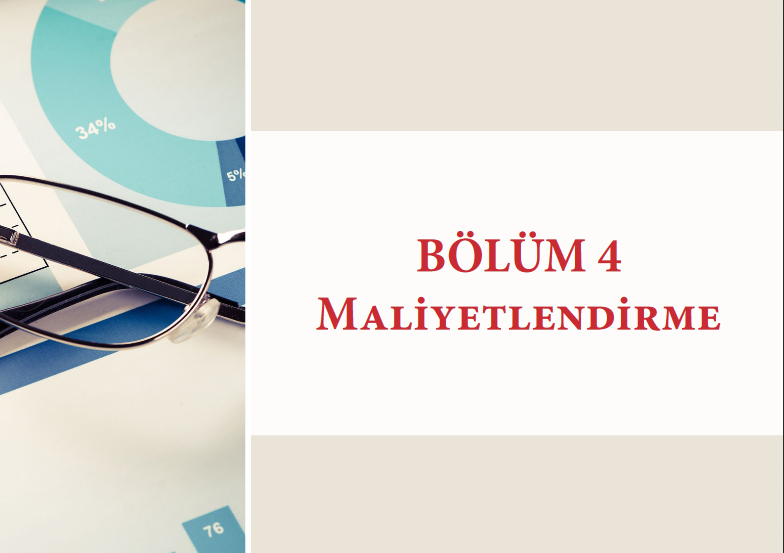 BÖLÜMMALİYETLENDİRME2019-2023STRATEJİK PLANI MALİYETLENDİRME TABLOSUTablo: 2019-2023 stratejik planı harcama birimleri 5 yıllık tahmini ödenekleriİzleme Ve Değerlendirme Modeli5018 sayılı Kamu Mali Yönetimi ve Kontrol Kanunun amaçlarından biri; kalkınma planları ve programlarda yer alan politika ve hedefler doğrultusunda kamu kaynaklarının etkili, ekonomik ve verimli bir şekilde elde edilmesi ve kullanılmasını, hesap verebilirliği ve malî saydamlığı sağlamak üzere, kamu malî yönetiminin yapısını ve işleyişini düzenlemektir.Bu amaç doğrultusunda kamu idarelerinin; stratejik planlar vasıtasıyla, kalkınma planları, programlar, ilgili mevzuat ve benimsedikleri temel ilkeler çerçevesinde geleceğe ilişkin misyon ve vizyonlarını oluşturması, stratejik amaçlar ve ölçülebilir hedefler saptaması, performanslarını önceden belirlenmiş olan göstergeler doğrultusunda ölçmesi ve bu sürecin izleme ve değerlendirmesini yapmaları gerekmektedir.Bu kapsamda Hasan Celal Güzel Anadolu Lisesi Müdürlüğü 2019-2023 dönemine ilişkin kalkınma planları ve programlarda yer alan politika ve hedefler doğrultusunda kaynaklarının etkili, ekonomik ve verimli bir şekilde elde edilmesi ve kullanılmasını, hesap verebilirliği ve saydamlığı sağlamak üzere Hasan Celal Güzel Anadolu Lisesi Müdürlüğü 2019-2023 Stratejik Planı’nı hazırlamıştır. Hazırlanan planın gerçekleşme durumlarının tespiti ve gerekli önlemlerin zamanında ve etkin biçimde alınabilmesi için Hasan Celal Güzel Anadolu Lisesi Müdürlüğü 2019-2023 Stratejik Planı İzleme ve Değerlendirme Modeli geliştirilmiştir.İzleme, stratejik plan uygulamasının sistematik olarak takip edilmesi ve raporlanmasıdır. Değerlendirme ise, uygulama sonuçlarının amaç ve hedeflere kıyasla ölçülmesi ve söz konusu amaç ve hedeflerin tutarlılık ve uygunluğunun analizidir.Hasan Celal Güzel Anadolu Lisesi Müdürlüğü 2019-2023 Stratejik Planı İzleme ve Değerlendirme Model’inin çerçevesini;Okul 2019-2023 Stratejik Planı ve performans programlarında yer alan performans göstergelerinin gerçekleşme durumlarının tespit edilmesi,Performans göstergelerinin gerçekleşme durumlarının hedeflerle kıyaslanması,Sonuçların raporlanması ve paydaşlarla paylaşımı,Gerekli tedbirlerin alınmasıSüreçleri oluşturmaktadırOkul 2019-2023 Stratejik Planı’nda yer alan performans göstergelerinin gerçekleşme durumlarının tespiti yılda iki kez yapılacaktır. Yılın ilk altı aylık dönemini kapsayan birinci izleme kapsamında, harcama birimlerinden sorumlu oldukları göstergeler ile ilgili gerçekleşme durumlarına ilişkin veriler toplanarak konsolide edilecektir. Göstergelerin gerçekleşme durumları hakkında hazırlanan rapor üst yöneticiye sunulacak ve böylelikle göstergelerdeki yıllık hedeflere ulaşılmasını sağlamak üzere gerekli görülebilecek tedbirlerin alınması sağlanacaktır.Yılın tamamını kapsayan ikinci izleme dâhilinde; harcama birimlerden sorumlu oldukları göstergeler ile ilgili yılsonu gerçekleşme durumlarına ait veriler toplanarak konsolide edilecektir. Yıl sonu gerçekleşme durumları, varsa gösterge hedeflerinden sapmalar ve bunların nedenleri üst yönetici başkanlığında harcama birim yöneticilerince değerlendirilerek gerekli tedbirlerin alınması sağlanacaktır. Ayrıca, stratejik planın yıllık izleme ve değerlendirme raporu hazırlanarak kamuoyu ile paylaşılacaktır.Ayrıca, Okul/Kurum/Bakanlık düzeyinde stratejik hedeflerin gerçekleşme yüzdesi Bakanlık izleme-değerlendirme sistemi üzerinden takip edilecek ve göstergelerin gerçekleşme durumları düzenli olarak kamuoyu ile paylaşılacaktır.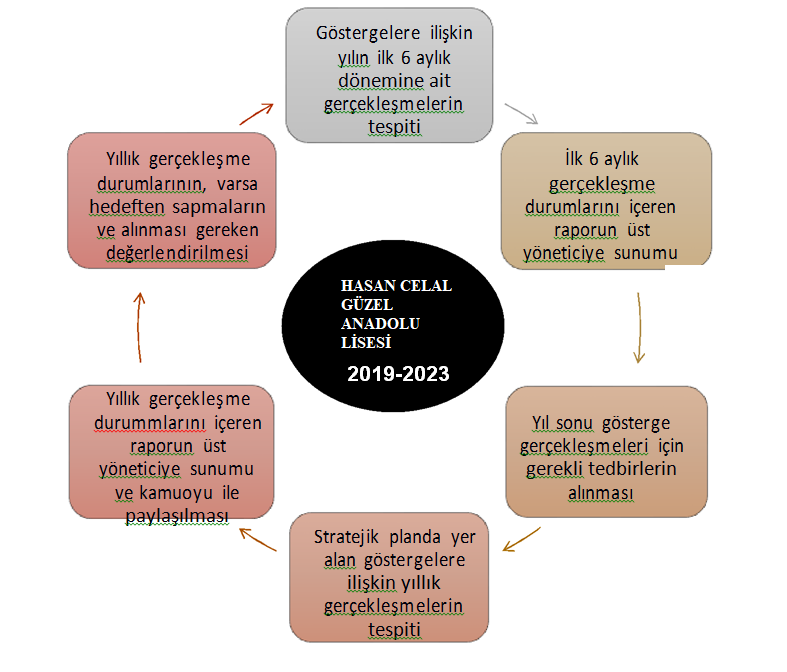 Adı SoyadıGöreviUnvanıUnvanıOsman ARSLANBaşkanOkul MüdürüOkul MüdürüOkul MüdürüOkul MüdürüÖmer AKGÜLKoordinatörMüdür YardımcısıMüdür YardımcısıMüdür YardımcısıMüdür YardımcısıNurdan KURNAZÜyeÖğretmenÖğretmenÖğretmen  Songül BAYRAMÜyeÖğretmenÖğretmen  Özgül YAMANÜyeÖğretmenÖğretmenMEB Stratejik Planlama Takvimi                           MEB Stratejik Planlama Takvimi                           MEB Stratejik Planlama Takvimi                           MEB Stratejik Planlama Takvimi                           MEB Stratejik Planlama Takvimi                           MEB Stratejik Planlama Takvimi                           MEB Stratejik Planlama Takvimi                           MEB Stratejik Planlama Takvimi                           MEB Stratejik Planlama Takvimi                           EK-1EK-1EK-1Bakanlık Stratejik Planlama AdımlarıBakanlık Stratejik Planlama AdımlarıBakanlık Stratejik Planlama Adımları201820182018201820182018201820192019Bakanlık Stratejik Planlama AdımlarıBakanlık Stratejik Planlama AdımlarıBakanlık Stratejik Planlama AdımlarıEylülEylülEkimEkimKasımKasımAralıkAralıkOcakOcak11MEB Stratejik Plan Hazırlık Programı ve Genelgenin Hazırlanması ve Yayınlanması; Bilgilendirmeler; İnternet sitesinin Düzenlenmesi22Durum Analizi33Geleceğe Yönelim44Taslağın Cumhurbaşkanlığına Gönderilmesi55İl Millî Eğitim Müdürlüklerine Stratejik Planlama Sürecinde Danışmanlık ve Rehberlik Hizmetleri Yürütülmesi66Taslakta Düzeltmelerin Yapılması, Onay ve YayımOkul Stratejik Planlama TakvimiOkul Stratejik Planlama TakvimiOkul Stratejik Planlama TakvimiOkul Stratejik Planlama TakvimiOkul Stratejik Planlama TakvimiOkul Stratejik Planlama TakvimiOkul Stratejik Planlama TakvimiOkul Stratejik Planlama TakvimiOkul Stratejik Planlama TakvimiOkul Stratejik Planlama TakvimiOkul Stratejik Planlama TakvimiEK-2EK-2EK-2EK-2Okul Stratejik Planlama AdımlarıOkul Stratejik Planlama AdımlarıOkul Stratejik Planlama AdımlarıOkul Stratejik Planlama Adımları2018201820182018201820182019201920192019201920192019Okul Stratejik Planlama AdımlarıOkul Stratejik Planlama AdımlarıOkul Stratejik Planlama AdımlarıOkul Stratejik Planlama AdımlarıEylülEylülEylülEkimEkimKasımKasımKasımAralıkAralıkAralıkOcakOcakOcak11Kurulan Ekip ve Üst Kurulun Bilgilerinin ve Çalışma Planının Başkanlığa BildirilmesiKurulan Ekip ve Üst Kurulun Bilgilerinin ve Çalışma Planının Başkanlığa Bildirilmesi22Ekip ve Kurul Üyelerinin Stratejik Planlama Konusunda Hizmet içi Eğitimden GeçirilmesiEkip ve Kurul Üyelerinin Stratejik Planlama Konusunda Hizmet içi Eğitimden Geçirilmesi33Durum AnaliziDurum Analizi44Geleceğe YönelimGeleceğe Yönelim55İlçe MEM, Okul ve Kurumlara Stratejik Planlama Sürecinde Danışmanlık ve Rehberlik Yapılmasıİlçe MEM, Okul ve Kurumlara Stratejik Planlama Sürecinde Danışmanlık ve Rehberlik Yapılması66İlçe, Okul ve Kurum Stratejik Planlarının İncelenerek, Hedefler Bağlamında İl MEM Planında Revize Yapılmasıİlçe, Okul ve Kurum Stratejik Planlarının İncelenerek, Hedefler Bağlamında İl MEM Planında Revize Yapılması77Strateji Geliştirme Başkanlığının DeğerlendirmesiStrateji Geliştirme Başkanlığının Değerlendirmesi88Düzeltme, Onay ve YayımDüzeltme, Onay ve YayımSAYISIYAŞKIDEMKIDEMKIDEMKIDEMSAYISIYAŞKIDEMKIDEMKIDEMKIDEM2019SAYISIYAŞKIDEMKIDEMKIDEMKIDEMSAYISIORTALAMASIORTALAMASIOKUL MÜDÜRÜ11337OKUL MÜDÜRÜ11337OKUL MÜDÜRÜ11337MÜDÜR YARIMCISI33336ÖĞRETMEN4444358TOPLAMTOPLAM484833.757HASAN CELAL GÜZEL ANADOLU LİSESİ ÇALIŞAN PERSONEL SAYISIYıllara Göre Dağılım201838Yıllara Göre Dağılım201955Yıllara Göre Dağılım2020Yıllara Göre Dağılım2021Yıllara Göre Dağılım2022Yıllara Göre Dağılım2023HASAN CELAL GÜZEL ANADOLU LİSESİ ÖZEL EĞİTİM SINIFI9. SINIF10. SINIF11. SINIF12. SINIFTOPLAMHASAN CELAL GÜZEL ANADOLU LİSESİ -2711193--1464ÖĞRETMENSAYISIÖĞRETMENİHTİYACIÖĞRETMENSAYISIÖĞRETMENİHTİYACIÖĞRETMENSAYISIÖĞRETMENİHTİYACIÖĞRETMENSAYISIÖĞRETMENİHTİYACIÖZEL EĞİTİM--BRANŞ ÖĞRETMENİ3212TOPLAM3212SAYISISAYISIYAŞORTALAMASIYAŞORTALAMASIKIDEMORTALAMASIKIDEMORTALAMASISAYISISAYISIYAŞORTALAMASIYAŞORTALAMASIKIDEMORTALAMASIKIDEMORTALAMASISAYISISAYISIYAŞORTALAMASIYAŞORTALAMASIKIDEMORTALAMASIKIDEMORTALAMASISAYISISAYISIYAŞORTALAMASIYAŞORTALAMASIKIDEMORTALAMASIKIDEMORTALAMASIYAŞORTALAMASIYAŞORTALAMASIKIDEMORTALAMASIKIDEMORTALAMASIYAŞORTALAMASIYAŞORTALAMASIKIDEMORTALAMASIKIDEMORTALAMASIOKUL MÜDÜRÜ11333377OKUL MÜDÜRÜ11333377OKUL MÜDÜRÜ113333MÜDÜR YARDIMCISI33333377MÜDÜR YARDIMCISI33333377MÜDÜR YARDIMCISI33333377ÖĞRETMEN4444353588ÖĞRETMEN4444353588ÖĞRETMEN444435358814İŞ KUR ÇALIŞANI33424200Okul/Kurumun Teknolojik AltyapısıOkul/Kurumun Teknolojik AltyapısıOkul/Kurumun Teknolojik AltyapısıOkul/Kurumun Teknolojik AltyapısıOkul/Kurumun Teknolojik AltyapısıOkul/Kurumun Teknolojik AltyapısıOkul/Kurumun Teknolojik AltyapısıOkul/Kurumun Teknolojik AltyapısıOkul/Kurumun Teknolojik AltyapısıAraç-GereçlerAraç-Gereçler2018201820192019İhtiyaçBilgisayarBilgisayar101010101YazıcıYazıcı44441TarayıcıTarayıcı11111TepegözTepegöz00000ProjeksiyonProjeksiyon00000TelevizyonTelevizyon11110İnternet bağlantısıİnternet bağlantısı11110Fen LaboratuvarıFen Laboratuvarı33330Bilgisayar Lab.Bilgisayar Lab.00001FaxFax00001VideoVideo00000DVD PlayerDVD Player00000Fotoğraf makinesiFotoğraf makinesi00001Kamera Kamera 00000Okul/kurumun İnternet sitesiOkul/kurumun İnternet sitesi11110Personel/e-mail adresi oranıPersonel/e-mail adresi oranı% 100% 100% 100% 100% 0Diğer araç-gereçlerDiğer araç-gereçler-----Okul/Kurumun Fiziki AltyapısıOkul/Kurumun Fiziki AltyapısıOkul/Kurumun Fiziki AltyapısıOkul/Kurumun Fiziki AltyapısıOkul/Kurumun Fiziki AltyapısıOkul/Kurumun Fiziki AltyapısıOkul/Kurumun Fiziki AltyapısıOkul/Kurumun Fiziki AltyapısıOkul/Kurumun Fiziki AltyapısıFiziki MekânFiziki MekânVarYokAdediAdediİhtiyaçİhtiyaçİhtiyaçÖğretmenler OdasıÖğretmenler OdasıX11000Ekipman OdasıEkipman OdasıX00111KütüphaneKütüphanex11000Rehberlik ServisiRehberlik Servisix11333Resim OdasıResim OdasıX00111Müzik OdasıMüzik OdasıX00111Konferans salonuKonferans salonuX00111Ev Ekonomisi OdasıEv Ekonomisi OdasıX00000İş ve Teknik Atölyesiİş ve Teknik AtölyesiX00000Bilgisayar laboratuvarıBilgisayar laboratuvarıX00111YemekhaneYemekhaneX00000Spor SalonuSpor SalonuX11000OtoparkOtoparkX00000Spor AlanlarıSpor Alanlarıx11000KantinKantinx11000Fen Bilimleri Laboratuvarı Fen Bilimleri Laboratuvarı X33000AtölyelerAtölyelerX00000Bölümlere Ait DepoBölümlere Ait DepoX22000Bölüm LaboratuvarlarıBölüm LaboratuvarlarıX11000İdareci  Odalarıİdareci  OdalarıX33000Arşiv Arşiv x11000SIRAGÜÇLÜ YÖNLERPUANTEMANOGÜÇLÜ YÖNLERPUANTEMANO11İlçemizde teknolojinin aktif olarak kullanılıyor olması(DYS, ETS)1818Tema 122Hizmetiçi eğitim faaliyetlerinin verimli ve etkin olması33İlçe MEM Personelin tecrübeli donanımlı ve dinamik olması2929Tema344Evde eğitim hizmetlerinin yeterli seviyede olması4040Tema 155Öğrencilere yönelik sportif sosyal ve kültürel faaliyetlerin, yarışmaların etkin olarak yapılması1818Tema 266Özel okulların eğitim kalitesine katkısının fazla olmasıÖzel okulların eğitim kalitesine katkısının fazla olması1616Tema 1Tema 177Sanayici iş adamlarının eğitime destek veriyor olması1515Tema 188Hayat boyu öğrenme ve yaygın eğitim kurslarının yapılıyor olması1313Tema 299Genç ve dinamik öğretmen kadrosunun eğitim ve öğretime aktif katılıyor olması.1515Tema31010İlçe MEM’in başarıyı artırıcı proje çalışmaları ile kültürel faaliyetleri planlama da aktif rol1515Tema 21010OynamasıOynaması1515OynamasıOynaması11İlçemizde kurumlar ile okullar arasındaki iletişimi ve işbirliğinin yüksek seviyede olmasıİlçemizde kurumlar ile okullar arasındaki iletişimi ve işbirliğinin yüksek seviyede olması1313Tema312İlçe MEM ile Okullar arasında koordinasyonun olumlu düzeyde tutulması.İlçe MEM ile Okullar arasında koordinasyonun olumlu düzeyde tutulması.1111Tema3SIRAZAYIF YÖNLERPUANTEMANOZAYIF YÖNLERPUANTEMANO11Belediyelerle işbirliğinin zayıf olmasıBelediyelerle işbirliğinin zayıf olması1414Tema 222Eğitim çalışanlarının motivasyon eksikliğiEğitim çalışanlarının motivasyon eksikliği3737Tema333Okuma alışkanlığının az olmasıOkuma alışkanlığının az olması3939Tema 244Yabancı uyruklu öğrencilerin entegrasyon eksikliği ile birlikte örgün eğitime dahil edilmeleriYabancı uyruklu öğrencilerin entegrasyon eksikliği ile birlikte örgün eğitime dahil edilmeleri3838Tema 1443838Tema 1555Devamsızlık yapılan gün sayısının fazla olması252525Tema 1Tema 1666Fiziki şartların yetersiz olması(Spor salonu, toplantı salonu vb)272727Tema 2Tema 2777Ailelerin öğrencilerin eğitim öğretim faaliyetlerine yeterli önemi vermemesi252525Tema3Tema3888Velilerin eğitime bakış açısının olumsuz olması262626Tema3Tema3999Değerler eğitiminin yaparak yaşayarak uygulanamaması232323Tema 2Tema 2101010Kız çocuklarının okullaşma oranın düşük olması242424Tema 1Tema 1111111Okul öncesi eğitimde okullaşama oranın Türkiye ortalamasının altında olması232323Tema 1Tema 1121212Eğitim öğretim sürecinin planlanmasında yapılan hataların varlığı181818Tema3Tema3131313Eldeki maddi kaynakların etkin kullanılmaması171717Tema3Tema3141414Resmi yazışmalar ile ilgili sıkıntılar yaşanması181818Tema3Tema3151515Okulun bulunduğu yerde 4 ayrı okulun olması çeşitli sorunlara neden olması424242Tema 2Tema 2SIRAFIRSATLARPUANTEMANOFIRSATLARPUANTEMANO11İlçe merkeze yakın olması4747Tema 122Bilgi teknolojilerinin eğitim öğretim süreci içinde payının giderek artması4545Tema 133Hayırseverlerin eğitime verdiği destek3333Tema 244Özel okul sayılarının fazla olması3434Tema 255İlimizde çok sayıda üniversitenin olması2828Tema 266İş-Kur’un yardımcı hizmet elemanları ile okulları desteklemesi2929Tema377Sanayinin gelişmiş olması2828Tema 288İlimizde çok sayıda müze bulunması 2323Tema 299STK’ların eğitime destek vermesi2222Tema 11010Mesleki Eğitim ile sanayi kuruluşları arasındaki işbirliği1111Özel hastanelerin çok olması88Tema 11212Genç nüfusun fazlalığı99Tema 21313Ulaşım imkanlarının gelişmiş olması88Tema 21414Yerel festival ve fuarların yapılıyor olması77Tema 21515Sanayi bölgesinin ilçemiz sınırları içinde olması77Tema 21616İlimizde profesyonel spor kulüplerinin olması66Tema 21717Devlet Tiyatrosu, kültür merkezi, müze valilik vb Önemli devlet kuruluşlarının ilçemiz sınırları55Tema 21717içinde olması55Tema 2içinde olması1818Rehabilitasyon merkezlerinin yeterli olması55Tema 1SIRATEHDİTLERPUANTEMANOTEHDİTLERPUANTEMANO11ortaeğitim okullarının temel ihtiyaçlarının karşılanmaması636322Çarpık Kentleşme616133Sık gerçekleşen yönetici değişiklikleri505044Eğitim politikalarının sık değişmesi434355Velilerin eğitim seviyelerinin düşük olması32326666İlçemizdeki okulların güvenlik ihtiyacının fazla olmasıİlçemizdeki okulların güvenlik ihtiyacının fazla olması29292977Parçalanmış aile sayısının fazla olmasıParçalanmış aile sayısının fazla olması25252588Yabancı uyruklu öğrenci sayısının fazla olmasıYabancı uyruklu öğrenci sayısının fazla olması21212199Sosyal medya ve internetin amacı dışında kullanılmasıSosyal medya ve internetin amacı dışında kullanılması2525251010İlçemizin çok fazla göç alıyor olmasıİlçemizin çok fazla göç alıyor olması2323231111öğretmenlerin sayısal olarak az olmasıöğretmenlerin sayısal olarak az olması2020201212Madde bağımlılığının giderek yaygınlaşmasıMadde bağımlılığının giderek yaygınlaşması1818181313Bölgeler arası ekonomik farklılıklarBölgeler arası ekonomik farklılıklar191919Amaç 1Amaç 1Amaç 1Bütün öğrencilerimize, medeniyetimizin ve insanlığın ortak değerleri ile çağın gereklerine uygun bilgi, beceri, tutum ve davranışların kazandırılması sağlanacaktır.Bütün öğrencilerimize, medeniyetimizin ve insanlığın ortak değerleri ile çağın gereklerine uygun bilgi, beceri, tutum ve davranışların kazandırılması sağlanacaktır.Bütün öğrencilerimize, medeniyetimizin ve insanlığın ortak değerleri ile çağın gereklerine uygun bilgi, beceri, tutum ve davranışların kazandırılması sağlanacaktır.Bütün öğrencilerimize, medeniyetimizin ve insanlığın ortak değerleri ile çağın gereklerine uygun bilgi, beceri, tutum ve davranışların kazandırılması sağlanacaktır.Bütün öğrencilerimize, medeniyetimizin ve insanlığın ortak değerleri ile çağın gereklerine uygun bilgi, beceri, tutum ve davranışların kazandırılması sağlanacaktır.Bütün öğrencilerimize, medeniyetimizin ve insanlığın ortak değerleri ile çağın gereklerine uygun bilgi, beceri, tutum ve davranışların kazandırılması sağlanacaktır.Bütün öğrencilerimize, medeniyetimizin ve insanlığın ortak değerleri ile çağın gereklerine uygun bilgi, beceri, tutum ve davranışların kazandırılması sağlanacaktır.Bütün öğrencilerimize, medeniyetimizin ve insanlığın ortak değerleri ile çağın gereklerine uygun bilgi, beceri, tutum ve davranışların kazandırılması sağlanacaktır.Bütün öğrencilerimize, medeniyetimizin ve insanlığın ortak değerleri ile çağın gereklerine uygun bilgi, beceri, tutum ve davranışların kazandırılması sağlanacaktır.Bütün öğrencilerimize, medeniyetimizin ve insanlığın ortak değerleri ile çağın gereklerine uygun bilgi, beceri, tutum ve davranışların kazandırılması sağlanacaktır.Bütün öğrencilerimize, medeniyetimizin ve insanlığın ortak değerleri ile çağın gereklerine uygun bilgi, beceri, tutum ve davranışların kazandırılması sağlanacaktır.Bütün öğrencilerimize, medeniyetimizin ve insanlığın ortak değerleri ile çağın gereklerine uygun bilgi, beceri, tutum ve davranışların kazandırılması sağlanacaktır.Hedef 1.1Hedef 1.1Hedef 1.1Tüm alanlarda ve eğitim kademelerinde, öğrencilerimizin her düzeydeki yeterliliklerinin belirlenmesi, izlenmesi ve desteklenmesi için etkin bir ölçme ve değerlendirme sistemi kurulacaktır.Tüm alanlarda ve eğitim kademelerinde, öğrencilerimizin her düzeydeki yeterliliklerinin belirlenmesi, izlenmesi ve desteklenmesi için etkin bir ölçme ve değerlendirme sistemi kurulacaktır.Tüm alanlarda ve eğitim kademelerinde, öğrencilerimizin her düzeydeki yeterliliklerinin belirlenmesi, izlenmesi ve desteklenmesi için etkin bir ölçme ve değerlendirme sistemi kurulacaktır.Tüm alanlarda ve eğitim kademelerinde, öğrencilerimizin her düzeydeki yeterliliklerinin belirlenmesi, izlenmesi ve desteklenmesi için etkin bir ölçme ve değerlendirme sistemi kurulacaktır.Tüm alanlarda ve eğitim kademelerinde, öğrencilerimizin her düzeydeki yeterliliklerinin belirlenmesi, izlenmesi ve desteklenmesi için etkin bir ölçme ve değerlendirme sistemi kurulacaktır.Tüm alanlarda ve eğitim kademelerinde, öğrencilerimizin her düzeydeki yeterliliklerinin belirlenmesi, izlenmesi ve desteklenmesi için etkin bir ölçme ve değerlendirme sistemi kurulacaktır.Tüm alanlarda ve eğitim kademelerinde, öğrencilerimizin her düzeydeki yeterliliklerinin belirlenmesi, izlenmesi ve desteklenmesi için etkin bir ölçme ve değerlendirme sistemi kurulacaktır.Tüm alanlarda ve eğitim kademelerinde, öğrencilerimizin her düzeydeki yeterliliklerinin belirlenmesi, izlenmesi ve desteklenmesi için etkin bir ölçme ve değerlendirme sistemi kurulacaktır.Tüm alanlarda ve eğitim kademelerinde, öğrencilerimizin her düzeydeki yeterliliklerinin belirlenmesi, izlenmesi ve desteklenmesi için etkin bir ölçme ve değerlendirme sistemi kurulacaktır.Tüm alanlarda ve eğitim kademelerinde, öğrencilerimizin her düzeydeki yeterliliklerinin belirlenmesi, izlenmesi ve desteklenmesi için etkin bir ölçme ve değerlendirme sistemi kurulacaktır.Tüm alanlarda ve eğitim kademelerinde, öğrencilerimizin her düzeydeki yeterliliklerinin belirlenmesi, izlenmesi ve desteklenmesi için etkin bir ölçme ve değerlendirme sistemi kurulacaktır.Tüm alanlarda ve eğitim kademelerinde, öğrencilerimizin her düzeydeki yeterliliklerinin belirlenmesi, izlenmesi ve desteklenmesi için etkin bir ölçme ve değerlendirme sistemi kurulacaktır.Performans GöstergeleriPerformans GöstergeleriPerformans GöstergeleriPerformans GöstergeleriPerformans GöstergeleriPerformans GöstergeleriHedefe Etkisi (%)Başlangıç Değeri20192020202120222023İzleme SıklığıRapor SıklığıPG 1.2.1 Bir eğitim ve öğretim döneminde bilimsel, kültürel, sanatsal ve sportif alanlarda en az bir faaliyete katılan öğrenci oranı (%)  PG 1.2.1 Bir eğitim ve öğretim döneminde bilimsel, kültürel, sanatsal ve sportif alanlarda en az bir faaliyete katılan öğrenci oranı (%)  PG 1.2.1 Bir eğitim ve öğretim döneminde bilimsel, kültürel, sanatsal ve sportif alanlarda en az bir faaliyete katılan öğrenci oranı (%)  PG 1.2.1 Bir eğitim ve öğretim döneminde bilimsel, kültürel, sanatsal ve sportif alanlarda en az bir faaliyete katılan öğrenci oranı (%)  PG 1.2.1 Bir eğitim ve öğretim döneminde bilimsel, kültürel, sanatsal ve sportif alanlarda en az bir faaliyete katılan öğrenci oranı (%)  LİSE100%78,29%84,78%88%92%96%1006 Ay6 AyPG 1.1.2 Öğrenci başına okunan kitap sayısıPG 1.1.2 Öğrenci başına okunan kitap sayısıPG 1.1.2 Öğrenci başına okunan kitap sayısıPG 1.1.2 Öğrenci başına okunan kitap sayısıPG 1.1.2 Öğrenci başına okunan kitap sayısıLİSE1008,849101112136 Ay6 AyPG 1.1.4.1 Temel altı ve temel yeterlilik düzeylerindeki toplam öğrenci oranı(%)PG 1.1.4.1 Temel altı ve temel yeterlilik düzeylerindeki toplam öğrenci oranı(%)PG 1.1.4.1 Temel altı ve temel yeterlilik düzeylerindeki toplam öğrenci oranı(%)PG 1.1.4.1 Temel altı ve temel yeterlilik düzeylerindeki toplam öğrenci oranı(%)PG 1.1.4.1 Temel altı ve temel yeterlilik düzeylerindeki toplam öğrenci oranı(%)PG 1.1.4.1 Temel altı ve temel yeterlilik düzeylerindeki toplam öğrenci oranı(%)PG 1.1.4.2 Temel altı ve temel yeterlilik düzeylerindeki toplam öğrenci oranı(%)PG 1.1.4.2 Temel altı ve temel yeterlilik düzeylerindeki toplam öğrenci oranı(%)PG 1.1.4.2 Temel altı ve temel yeterlilik düzeylerindeki toplam öğrenci oranı(%)PG 1.1.4.2 Temel altı ve temel yeterlilik düzeylerindeki toplam öğrenci oranı(%)Türk Dili ve EdebiyatıTürk Dili ve Edebiyatı100%30%25%20UDUDPG 1.1.4.2 Temel altı ve temel yeterlilik düzeylerindeki toplam öğrenci oranı(%)PG 1.1.4.2 Temel altı ve temel yeterlilik düzeylerindeki toplam öğrenci oranı(%)PG 1.1.4.2 Temel altı ve temel yeterlilik düzeylerindeki toplam öğrenci oranı(%)PG 1.1.4.2 Temel altı ve temel yeterlilik düzeylerindeki toplam öğrenci oranı(%)MatematikMatematik100%60%55%45UDUDPG 1.1.4.2 Temel altı ve temel yeterlilik düzeylerindeki toplam öğrenci oranı(%)PG 1.1.4.2 Temel altı ve temel yeterlilik düzeylerindeki toplam öğrenci oranı(%)PG 1.1.4.2 Temel altı ve temel yeterlilik düzeylerindeki toplam öğrenci oranı(%)PG 1.1.4.2 Temel altı ve temel yeterlilik düzeylerindeki toplam öğrenci oranı(%)FizikFizik100%20%18%15UDUDPG 1.1.4.2 Temel altı ve temel yeterlilik düzeylerindeki toplam öğrenci oranı(%)PG 1.1.4.2 Temel altı ve temel yeterlilik düzeylerindeki toplam öğrenci oranı(%)PG 1.1.4.2 Temel altı ve temel yeterlilik düzeylerindeki toplam öğrenci oranı(%)PG 1.1.4.2 Temel altı ve temel yeterlilik düzeylerindeki toplam öğrenci oranı(%)KimyaKimya100%30%25%20UDUDPG 1.1.4.3 Temel altı ve temel yeterlilik düzeylerindeki toplam öğrenci oranı(%)PG 1.1.4.3 Temel altı ve temel yeterlilik düzeylerindeki toplam öğrenci oranı(%)PG 1.1.4.3 Temel altı ve temel yeterlilik düzeylerindeki toplam öğrenci oranı(%)PG 1.1.4.3 Temel altı ve temel yeterlilik düzeylerindeki toplam öğrenci oranı(%)BiyolojiBiyoloji100%24%20%18UDUDPG 1.1.4.3 Temel altı ve temel yeterlilik düzeylerindeki toplam öğrenci oranı(%)PG 1.1.4.3 Temel altı ve temel yeterlilik düzeylerindeki toplam öğrenci oranı(%)PG 1.1.4.3 Temel altı ve temel yeterlilik düzeylerindeki toplam öğrenci oranı(%)PG 1.1.4.3 Temel altı ve temel yeterlilik düzeylerindeki toplam öğrenci oranı(%)TarihTarih100%58%54%50UDUDPG 1.1.4.3 Temel altı ve temel yeterlilik düzeylerindeki toplam öğrenci oranı(%)PG 1.1.4.3 Temel altı ve temel yeterlilik düzeylerindeki toplam öğrenci oranı(%)PG 1.1.4.3 Temel altı ve temel yeterlilik düzeylerindeki toplam öğrenci oranı(%)PG 1.1.4.3 Temel altı ve temel yeterlilik düzeylerindeki toplam öğrenci oranı(%)CoğrafyaCoğrafya100%20%18%16UDUDPG 1.1.4.3 Temel altı ve temel yeterlilik düzeylerindeki toplam öğrenci oranı(%)PG 1.1.4.3 Temel altı ve temel yeterlilik düzeylerindeki toplam öğrenci oranı(%)PG 1.1.4.3 Temel altı ve temel yeterlilik düzeylerindeki toplam öğrenci oranı(%)PG 1.1.4.3 Temel altı ve temel yeterlilik düzeylerindeki toplam öğrenci oranı(%)İngilizceİngilizce100%30%26%20UDUDPG 1.1.4.4 PISA alt yeterlilik (1a/1b) düzeyindeki toplam öğrenci oranı(%)PG 1.1.4.4 PISA alt yeterlilik (1a/1b) düzeyindeki toplam öğrenci oranı(%)PG 1.1.4.4 PISA alt yeterlilik (1a/1b) düzeyindeki toplam öğrenci oranı(%)PG 1.1.4.4 PISA alt yeterlilik (1a/1b) düzeyindeki toplam öğrenci oranı(%)AlmancaAlmanca100%25%20UDUDPG 1.1.4.4 PISA alt yeterlilik (1a/1b) düzeyindeki toplam öğrenci oranı(%)PG 1.1.4.4 PISA alt yeterlilik (1a/1b) düzeyindeki toplam öğrenci oranı(%)PG 1.1.4.4 PISA alt yeterlilik (1a/1b) düzeyindeki toplam öğrenci oranı(%)PG 1.1.4.4 PISA alt yeterlilik (1a/1b) düzeyindeki toplam öğrenci oranı(%)Din Kültürü ve Ahlak BilgisiDin Kültürü ve Ahlak Bilgisi100%40%35UDUDPG 1.1.4.4 PISA alt yeterlilik (1a/1b) düzeyindeki toplam öğrenci oranı(%)PG 1.1.4.4 PISA alt yeterlilik (1a/1b) düzeyindeki toplam öğrenci oranı(%)PG 1.1.4.4 PISA alt yeterlilik (1a/1b) düzeyindeki toplam öğrenci oranı(%)PG 1.1.4.4 PISA alt yeterlilik (1a/1b) düzeyindeki toplam öğrenci oranı(%)Beden EğitimiBeden Eğitimi100%30%25UDUDPG 1.1.4.5 TIMSS alt ve alt düzey altı yeterlilik düzeyindeki toplam öğrenci oranı(%)PG 1.1.4.5 TIMSS alt ve alt düzey altı yeterlilik düzeyindeki toplam öğrenci oranı(%)PG 1.1.4.5 TIMSS alt ve alt düzey altı yeterlilik düzeyindeki toplam öğrenci oranı(%)PG 1.1.4.5 TIMSS alt ve alt düzey altı yeterlilik düzeyindeki toplam öğrenci oranı(%)9.Sınıf Matematik9.Sınıf Matematik100%40%32UDUDPG 1.1.4.5 TIMSS alt ve alt düzey altı yeterlilik düzeyindeki toplam öğrenci oranı(%)PG 1.1.4.5 TIMSS alt ve alt düzey altı yeterlilik düzeyindeki toplam öğrenci oranı(%)PG 1.1.4.5 TIMSS alt ve alt düzey altı yeterlilik düzeyindeki toplam öğrenci oranı(%)PG 1.1.4.5 TIMSS alt ve alt düzey altı yeterlilik düzeyindeki toplam öğrenci oranı(%)9.Sınıf Fen Bilimleri9.Sınıf Fen Bilimleri100%36%30UDUDPG 1.1.4.5 TIMSS alt ve alt düzey altı yeterlilik düzeyindeki toplam öğrenci oranı(%)PG 1.1.4.5 TIMSS alt ve alt düzey altı yeterlilik düzeyindeki toplam öğrenci oranı(%)PG 1.1.4.5 TIMSS alt ve alt düzey altı yeterlilik düzeyindeki toplam öğrenci oranı(%)PG 1.1.4.5 TIMSS alt ve alt düzey altı yeterlilik düzeyindeki toplam öğrenci oranı(%)10.Sınıf  Matematik10.Sınıf  Matematik100%47%40UDUDPG 1.1.4.5 TIMSS alt ve alt düzey altı yeterlilik düzeyindeki toplam öğrenci oranı(%)PG 1.1.4.5 TIMSS alt ve alt düzey altı yeterlilik düzeyindeki toplam öğrenci oranı(%)PG 1.1.4.5 TIMSS alt ve alt düzey altı yeterlilik düzeyindeki toplam öğrenci oranı(%)PG 1.1.4.5 TIMSS alt ve alt düzey altı yeterlilik düzeyindeki toplam öğrenci oranı(%)10.Sınıf Fen Bilimleri10.Sınıf Fen Bilimleri100%38%32Koordinatör BirimKoordinatör BirimKoordinatör BirimKoordinatör Birim100UDUDKoordinatör BirimKoordinatör BirimKoordinatör BirimKoordinatör Birim100UDUDKoordinatör BirimKoordinatör BirimKoordinatör BirimKoordinatör BirimÖlçme, Değerlendirme ve Sınav Hizmetleri Genel MüdürlüğüÖlçme, Değerlendirme ve Sınav Hizmetleri Genel Müdürlüğü100UDUD  Riskler  Riskler  Riskler  Riskler  Riskler  Riskler- Öğrencilerin ve velilerin bilimsel, kültürel, sanatsal ve sportif faaliyetlere ilişkin farkındalık düzeyinin bölgeler arasında farklılık göstermesi,- Ailelerin, çocuklarının sınavla öğrenci alan okullara devam etmelerine yönelik isteği,- Sınavla öğrenci alan okul sayısının artırılmasına ilişkin çeşitli baskılar,- Öğrencilerin ve öğretmenlerin mevcut durumda yeterlilik temelli ölçme uygulamalarına alışkın olmaması.- Öğrencilerin ve velilerin bilimsel, kültürel, sanatsal ve sportif faaliyetlere ilişkin farkındalık düzeyinin bölgeler arasında farklılık göstermesi,- Ailelerin, çocuklarının sınavla öğrenci alan okullara devam etmelerine yönelik isteği,- Sınavla öğrenci alan okul sayısının artırılmasına ilişkin çeşitli baskılar,- Öğrencilerin ve öğretmenlerin mevcut durumda yeterlilik temelli ölçme uygulamalarına alışkın olmaması.- Öğrencilerin ve velilerin bilimsel, kültürel, sanatsal ve sportif faaliyetlere ilişkin farkındalık düzeyinin bölgeler arasında farklılık göstermesi,- Ailelerin, çocuklarının sınavla öğrenci alan okullara devam etmelerine yönelik isteği,- Sınavla öğrenci alan okul sayısının artırılmasına ilişkin çeşitli baskılar,- Öğrencilerin ve öğretmenlerin mevcut durumda yeterlilik temelli ölçme uygulamalarına alışkın olmaması.- Öğrencilerin ve velilerin bilimsel, kültürel, sanatsal ve sportif faaliyetlere ilişkin farkındalık düzeyinin bölgeler arasında farklılık göstermesi,- Ailelerin, çocuklarının sınavla öğrenci alan okullara devam etmelerine yönelik isteği,- Sınavla öğrenci alan okul sayısının artırılmasına ilişkin çeşitli baskılar,- Öğrencilerin ve öğretmenlerin mevcut durumda yeterlilik temelli ölçme uygulamalarına alışkın olmaması.- Öğrencilerin ve velilerin bilimsel, kültürel, sanatsal ve sportif faaliyetlere ilişkin farkındalık düzeyinin bölgeler arasında farklılık göstermesi,- Ailelerin, çocuklarının sınavla öğrenci alan okullara devam etmelerine yönelik isteği,- Sınavla öğrenci alan okul sayısının artırılmasına ilişkin çeşitli baskılar,- Öğrencilerin ve öğretmenlerin mevcut durumda yeterlilik temelli ölçme uygulamalarına alışkın olmaması.- Öğrencilerin ve velilerin bilimsel, kültürel, sanatsal ve sportif faaliyetlere ilişkin farkındalık düzeyinin bölgeler arasında farklılık göstermesi,- Ailelerin, çocuklarının sınavla öğrenci alan okullara devam etmelerine yönelik isteği,- Sınavla öğrenci alan okul sayısının artırılmasına ilişkin çeşitli baskılar,- Öğrencilerin ve öğretmenlerin mevcut durumda yeterlilik temelli ölçme uygulamalarına alışkın olmaması.- Öğrencilerin ve velilerin bilimsel, kültürel, sanatsal ve sportif faaliyetlere ilişkin farkındalık düzeyinin bölgeler arasında farklılık göstermesi,- Ailelerin, çocuklarının sınavla öğrenci alan okullara devam etmelerine yönelik isteği,- Sınavla öğrenci alan okul sayısının artırılmasına ilişkin çeşitli baskılar,- Öğrencilerin ve öğretmenlerin mevcut durumda yeterlilik temelli ölçme uygulamalarına alışkın olmaması.- Öğrencilerin ve velilerin bilimsel, kültürel, sanatsal ve sportif faaliyetlere ilişkin farkındalık düzeyinin bölgeler arasında farklılık göstermesi,- Ailelerin, çocuklarının sınavla öğrenci alan okullara devam etmelerine yönelik isteği,- Sınavla öğrenci alan okul sayısının artırılmasına ilişkin çeşitli baskılar,- Öğrencilerin ve öğretmenlerin mevcut durumda yeterlilik temelli ölçme uygulamalarına alışkın olmaması.- Öğrencilerin ve velilerin bilimsel, kültürel, sanatsal ve sportif faaliyetlere ilişkin farkındalık düzeyinin bölgeler arasında farklılık göstermesi,- Ailelerin, çocuklarının sınavla öğrenci alan okullara devam etmelerine yönelik isteği,- Sınavla öğrenci alan okul sayısının artırılmasına ilişkin çeşitli baskılar,- Öğrencilerin ve öğretmenlerin mevcut durumda yeterlilik temelli ölçme uygulamalarına alışkın olmaması.StratejilerS 1.2.1- Eğitim kalitesinin artırılması için ölçme ve değerlendirme yöntemleri etkinleştirilecek ve yeterlilik temelli ölçme değerlendirme yapılacaktır.- Eğitim kalitesinin artırılması için ölçme ve değerlendirme yöntemleri etkinleştirilecek ve yeterlilik temelli ölçme değerlendirme yapılacaktır.- Eğitim kalitesinin artırılması için ölçme ve değerlendirme yöntemleri etkinleştirilecek ve yeterlilik temelli ölçme değerlendirme yapılacaktır.- Eğitim kalitesinin artırılması için ölçme ve değerlendirme yöntemleri etkinleştirilecek ve yeterlilik temelli ölçme değerlendirme yapılacaktır.- Eğitim kalitesinin artırılması için ölçme ve değerlendirme yöntemleri etkinleştirilecek ve yeterlilik temelli ölçme değerlendirme yapılacaktır.- Eğitim kalitesinin artırılması için ölçme ve değerlendirme yöntemleri etkinleştirilecek ve yeterlilik temelli ölçme değerlendirme yapılacaktır.- Eğitim kalitesinin artırılması için ölçme ve değerlendirme yöntemleri etkinleştirilecek ve yeterlilik temelli ölçme değerlendirme yapılacaktır.- Eğitim kalitesinin artırılması için ölçme ve değerlendirme yöntemleri etkinleştirilecek ve yeterlilik temelli ölçme değerlendirme yapılacaktır.- Eğitim kalitesinin artırılması için ölçme ve değerlendirme yöntemleri etkinleştirilecek ve yeterlilik temelli ölçme değerlendirme yapılacaktır.- Eğitim kalitesinin artırılması için ölçme ve değerlendirme yöntemleri etkinleştirilecek ve yeterlilik temelli ölçme değerlendirme yapılacaktır.- Eğitim kalitesinin artırılması için ölçme ve değerlendirme yöntemleri etkinleştirilecek ve yeterlilik temelli ölçme değerlendirme yapılacaktır.- Eğitim kalitesinin artırılması için ölçme ve değerlendirme yöntemleri etkinleştirilecek ve yeterlilik temelli ölçme değerlendirme yapılacaktır.- Eğitim kalitesinin artırılması için ölçme ve değerlendirme yöntemleri etkinleştirilecek ve yeterlilik temelli ölçme değerlendirme yapılacaktır.StratejilerS 1.2.2Öğrencilerin bilimsel, kültürel, sanatsal, sportif ve toplum hizmeti alanlarında etkinliklere katılımı artırılacak ve izlenecektir.Öğrencilerin bilimsel, kültürel, sanatsal, sportif ve toplum hizmeti alanlarında etkinliklere katılımı artırılacak ve izlenecektir.Öğrencilerin bilimsel, kültürel, sanatsal, sportif ve toplum hizmeti alanlarında etkinliklere katılımı artırılacak ve izlenecektir.Öğrencilerin bilimsel, kültürel, sanatsal, sportif ve toplum hizmeti alanlarında etkinliklere katılımı artırılacak ve izlenecektir.Öğrencilerin bilimsel, kültürel, sanatsal, sportif ve toplum hizmeti alanlarında etkinliklere katılımı artırılacak ve izlenecektir.Öğrencilerin bilimsel, kültürel, sanatsal, sportif ve toplum hizmeti alanlarında etkinliklere katılımı artırılacak ve izlenecektir.Öğrencilerin bilimsel, kültürel, sanatsal, sportif ve toplum hizmeti alanlarında etkinliklere katılımı artırılacak ve izlenecektir.Öğrencilerin bilimsel, kültürel, sanatsal, sportif ve toplum hizmeti alanlarında etkinliklere katılımı artırılacak ve izlenecektir.Öğrencilerin bilimsel, kültürel, sanatsal, sportif ve toplum hizmeti alanlarında etkinliklere katılımı artırılacak ve izlenecektir.Öğrencilerin bilimsel, kültürel, sanatsal, sportif ve toplum hizmeti alanlarında etkinliklere katılımı artırılacak ve izlenecektir.Öğrencilerin bilimsel, kültürel, sanatsal, sportif ve toplum hizmeti alanlarında etkinliklere katılımı artırılacak ve izlenecektir.Öğrencilerin bilimsel, kültürel, sanatsal, sportif ve toplum hizmeti alanlarında etkinliklere katılımı artırılacak ve izlenecektir.Öğrencilerin bilimsel, kültürel, sanatsal, sportif ve toplum hizmeti alanlarında etkinliklere katılımı artırılacak ve izlenecektir.StratejilerS 1.2.3- Kademeler arası geçiş sınavlarının eğitim sistemi üzerindeki baskısı azaltılacak ve yeterlilik temelli 1ölçme değerlendirme yapılacaktır.- Kademeler arası geçiş sınavlarının eğitim sistemi üzerindeki baskısı azaltılacak ve yeterlilik temelli 1ölçme değerlendirme yapılacaktır.- Kademeler arası geçiş sınavlarının eğitim sistemi üzerindeki baskısı azaltılacak ve yeterlilik temelli 1ölçme değerlendirme yapılacaktır.- Kademeler arası geçiş sınavlarının eğitim sistemi üzerindeki baskısı azaltılacak ve yeterlilik temelli 1ölçme değerlendirme yapılacaktır.- Kademeler arası geçiş sınavlarının eğitim sistemi üzerindeki baskısı azaltılacak ve yeterlilik temelli 1ölçme değerlendirme yapılacaktır.- Kademeler arası geçiş sınavlarının eğitim sistemi üzerindeki baskısı azaltılacak ve yeterlilik temelli 1ölçme değerlendirme yapılacaktır.- Kademeler arası geçiş sınavlarının eğitim sistemi üzerindeki baskısı azaltılacak ve yeterlilik temelli 1ölçme değerlendirme yapılacaktır.- Kademeler arası geçiş sınavlarının eğitim sistemi üzerindeki baskısı azaltılacak ve yeterlilik temelli 1ölçme değerlendirme yapılacaktır.- Kademeler arası geçiş sınavlarının eğitim sistemi üzerindeki baskısı azaltılacak ve yeterlilik temelli 1ölçme değerlendirme yapılacaktır.- Kademeler arası geçiş sınavlarının eğitim sistemi üzerindeki baskısı azaltılacak ve yeterlilik temelli 1ölçme değerlendirme yapılacaktır.- Kademeler arası geçiş sınavlarının eğitim sistemi üzerindeki baskısı azaltılacak ve yeterlilik temelli 1ölçme değerlendirme yapılacaktır.- Kademeler arası geçiş sınavlarının eğitim sistemi üzerindeki baskısı azaltılacak ve yeterlilik temelli 1ölçme değerlendirme yapılacaktır.- Kademeler arası geçiş sınavlarının eğitim sistemi üzerindeki baskısı azaltılacak ve yeterlilik temelli 1ölçme değerlendirme yapılacaktır.Maliyet TahminiMaliyet Tahmini3.000.00 TL3.000.00 TL3.000.00 TL3.000.00 TL3.000.00 TL3.000.00 TL3.000.00 TL3.000.00 TL3.000.00 TL3.000.00 TL3.000.00 TL3.000.00 TL3.000.00 TLTespitlerTespitler- Öğretmenlerin alternatif eğitim yöntem ve teknikleri konusunda eğitime alınmaları,- Ölçme ve değerlendirme merkezlerinin tüm illere yaygınlaştırılması,- Sınav kaygısına yönelik olarak aile hekimliği başta olmak üzere çeşitli kurumlarla iş birliği yapılması,- Veli ve öğretmenlere yönelik olarak öğrencilerin bilimsel, kültürel, sanatsal ve sportif faaliyetlere katılması yönünde farkındalık çalışmaları yürütülmesi,- Öğretim programlarının konu alanları bazında yeterlilik temelli olarak tanımlanması.- Öğretmenlerin alternatif eğitim yöntem ve teknikleri konusunda eğitime alınmaları,- Ölçme ve değerlendirme merkezlerinin tüm illere yaygınlaştırılması,- Sınav kaygısına yönelik olarak aile hekimliği başta olmak üzere çeşitli kurumlarla iş birliği yapılması,- Veli ve öğretmenlere yönelik olarak öğrencilerin bilimsel, kültürel, sanatsal ve sportif faaliyetlere katılması yönünde farkındalık çalışmaları yürütülmesi,- Öğretim programlarının konu alanları bazında yeterlilik temelli olarak tanımlanması.- Öğretmenlerin alternatif eğitim yöntem ve teknikleri konusunda eğitime alınmaları,- Ölçme ve değerlendirme merkezlerinin tüm illere yaygınlaştırılması,- Sınav kaygısına yönelik olarak aile hekimliği başta olmak üzere çeşitli kurumlarla iş birliği yapılması,- Veli ve öğretmenlere yönelik olarak öğrencilerin bilimsel, kültürel, sanatsal ve sportif faaliyetlere katılması yönünde farkındalık çalışmaları yürütülmesi,- Öğretim programlarının konu alanları bazında yeterlilik temelli olarak tanımlanması.- Öğretmenlerin alternatif eğitim yöntem ve teknikleri konusunda eğitime alınmaları,- Ölçme ve değerlendirme merkezlerinin tüm illere yaygınlaştırılması,- Sınav kaygısına yönelik olarak aile hekimliği başta olmak üzere çeşitli kurumlarla iş birliği yapılması,- Veli ve öğretmenlere yönelik olarak öğrencilerin bilimsel, kültürel, sanatsal ve sportif faaliyetlere katılması yönünde farkındalık çalışmaları yürütülmesi,- Öğretim programlarının konu alanları bazında yeterlilik temelli olarak tanımlanması.- Öğretmenlerin alternatif eğitim yöntem ve teknikleri konusunda eğitime alınmaları,- Ölçme ve değerlendirme merkezlerinin tüm illere yaygınlaştırılması,- Sınav kaygısına yönelik olarak aile hekimliği başta olmak üzere çeşitli kurumlarla iş birliği yapılması,- Veli ve öğretmenlere yönelik olarak öğrencilerin bilimsel, kültürel, sanatsal ve sportif faaliyetlere katılması yönünde farkındalık çalışmaları yürütülmesi,- Öğretim programlarının konu alanları bazında yeterlilik temelli olarak tanımlanması.- Öğretmenlerin alternatif eğitim yöntem ve teknikleri konusunda eğitime alınmaları,- Ölçme ve değerlendirme merkezlerinin tüm illere yaygınlaştırılması,- Sınav kaygısına yönelik olarak aile hekimliği başta olmak üzere çeşitli kurumlarla iş birliği yapılması,- Veli ve öğretmenlere yönelik olarak öğrencilerin bilimsel, kültürel, sanatsal ve sportif faaliyetlere katılması yönünde farkındalık çalışmaları yürütülmesi,- Öğretim programlarının konu alanları bazında yeterlilik temelli olarak tanımlanması.- Öğretmenlerin alternatif eğitim yöntem ve teknikleri konusunda eğitime alınmaları,- Ölçme ve değerlendirme merkezlerinin tüm illere yaygınlaştırılması,- Sınav kaygısına yönelik olarak aile hekimliği başta olmak üzere çeşitli kurumlarla iş birliği yapılması,- Veli ve öğretmenlere yönelik olarak öğrencilerin bilimsel, kültürel, sanatsal ve sportif faaliyetlere katılması yönünde farkındalık çalışmaları yürütülmesi,- Öğretim programlarının konu alanları bazında yeterlilik temelli olarak tanımlanması.- Öğretmenlerin alternatif eğitim yöntem ve teknikleri konusunda eğitime alınmaları,- Ölçme ve değerlendirme merkezlerinin tüm illere yaygınlaştırılması,- Sınav kaygısına yönelik olarak aile hekimliği başta olmak üzere çeşitli kurumlarla iş birliği yapılması,- Veli ve öğretmenlere yönelik olarak öğrencilerin bilimsel, kültürel, sanatsal ve sportif faaliyetlere katılması yönünde farkındalık çalışmaları yürütülmesi,- Öğretim programlarının konu alanları bazında yeterlilik temelli olarak tanımlanması.- Öğretmenlerin alternatif eğitim yöntem ve teknikleri konusunda eğitime alınmaları,- Ölçme ve değerlendirme merkezlerinin tüm illere yaygınlaştırılması,- Sınav kaygısına yönelik olarak aile hekimliği başta olmak üzere çeşitli kurumlarla iş birliği yapılması,- Veli ve öğretmenlere yönelik olarak öğrencilerin bilimsel, kültürel, sanatsal ve sportif faaliyetlere katılması yönünde farkındalık çalışmaları yürütülmesi,- Öğretim programlarının konu alanları bazında yeterlilik temelli olarak tanımlanması.- Öğretmenlerin alternatif eğitim yöntem ve teknikleri konusunda eğitime alınmaları,- Ölçme ve değerlendirme merkezlerinin tüm illere yaygınlaştırılması,- Sınav kaygısına yönelik olarak aile hekimliği başta olmak üzere çeşitli kurumlarla iş birliği yapılması,- Veli ve öğretmenlere yönelik olarak öğrencilerin bilimsel, kültürel, sanatsal ve sportif faaliyetlere katılması yönünde farkındalık çalışmaları yürütülmesi,- Öğretim programlarının konu alanları bazında yeterlilik temelli olarak tanımlanması.- Öğretmenlerin alternatif eğitim yöntem ve teknikleri konusunda eğitime alınmaları,- Ölçme ve değerlendirme merkezlerinin tüm illere yaygınlaştırılması,- Sınav kaygısına yönelik olarak aile hekimliği başta olmak üzere çeşitli kurumlarla iş birliği yapılması,- Veli ve öğretmenlere yönelik olarak öğrencilerin bilimsel, kültürel, sanatsal ve sportif faaliyetlere katılması yönünde farkındalık çalışmaları yürütülmesi,- Öğretim programlarının konu alanları bazında yeterlilik temelli olarak tanımlanması.- Öğretmenlerin alternatif eğitim yöntem ve teknikleri konusunda eğitime alınmaları,- Ölçme ve değerlendirme merkezlerinin tüm illere yaygınlaştırılması,- Sınav kaygısına yönelik olarak aile hekimliği başta olmak üzere çeşitli kurumlarla iş birliği yapılması,- Veli ve öğretmenlere yönelik olarak öğrencilerin bilimsel, kültürel, sanatsal ve sportif faaliyetlere katılması yönünde farkındalık çalışmaları yürütülmesi,- Öğretim programlarının konu alanları bazında yeterlilik temelli olarak tanımlanması.- Öğretmenlerin alternatif eğitim yöntem ve teknikleri konusunda eğitime alınmaları,- Ölçme ve değerlendirme merkezlerinin tüm illere yaygınlaştırılması,- Sınav kaygısına yönelik olarak aile hekimliği başta olmak üzere çeşitli kurumlarla iş birliği yapılması,- Veli ve öğretmenlere yönelik olarak öğrencilerin bilimsel, kültürel, sanatsal ve sportif faaliyetlere katılması yönünde farkındalık çalışmaları yürütülmesi,- Öğretim programlarının konu alanları bazında yeterlilik temelli olarak tanımlanması.İhtiyaçlarİhtiyaçlar- Öğretmenlerin alternatif eğitim yöntem ve teknikleri konusunda eğitime alınmaları,- Ölçme ve değerlendirme merkezlerinin tüm illere yaygınlaştırılması,- Sınav kaygısına yönelik olarak aile hekimliği başta olmak üzere çeşitli kurumlarla iş birliği yapılması,- Veli ve öğretmenlere yönelik olarak öğrencilerin bilimsel, kültürel, sanatsal ve sportif faaliyetlere katılması yönünde farkındalık çalışmaları yürütülmesi,- Öğretim programlarının konu alanları bazında yeterlilik temelli olarak tanımlanması.- Öğretmenlerin alternatif eğitim yöntem ve teknikleri konusunda eğitime alınmaları,- Ölçme ve değerlendirme merkezlerinin tüm illere yaygınlaştırılması,- Sınav kaygısına yönelik olarak aile hekimliği başta olmak üzere çeşitli kurumlarla iş birliği yapılması,- Veli ve öğretmenlere yönelik olarak öğrencilerin bilimsel, kültürel, sanatsal ve sportif faaliyetlere katılması yönünde farkındalık çalışmaları yürütülmesi,- Öğretim programlarının konu alanları bazında yeterlilik temelli olarak tanımlanması.- Öğretmenlerin alternatif eğitim yöntem ve teknikleri konusunda eğitime alınmaları,- Ölçme ve değerlendirme merkezlerinin tüm illere yaygınlaştırılması,- Sınav kaygısına yönelik olarak aile hekimliği başta olmak üzere çeşitli kurumlarla iş birliği yapılması,- Veli ve öğretmenlere yönelik olarak öğrencilerin bilimsel, kültürel, sanatsal ve sportif faaliyetlere katılması yönünde farkındalık çalışmaları yürütülmesi,- Öğretim programlarının konu alanları bazında yeterlilik temelli olarak tanımlanması.- Öğretmenlerin alternatif eğitim yöntem ve teknikleri konusunda eğitime alınmaları,- Ölçme ve değerlendirme merkezlerinin tüm illere yaygınlaştırılması,- Sınav kaygısına yönelik olarak aile hekimliği başta olmak üzere çeşitli kurumlarla iş birliği yapılması,- Veli ve öğretmenlere yönelik olarak öğrencilerin bilimsel, kültürel, sanatsal ve sportif faaliyetlere katılması yönünde farkındalık çalışmaları yürütülmesi,- Öğretim programlarının konu alanları bazında yeterlilik temelli olarak tanımlanması.- Öğretmenlerin alternatif eğitim yöntem ve teknikleri konusunda eğitime alınmaları,- Ölçme ve değerlendirme merkezlerinin tüm illere yaygınlaştırılması,- Sınav kaygısına yönelik olarak aile hekimliği başta olmak üzere çeşitli kurumlarla iş birliği yapılması,- Veli ve öğretmenlere yönelik olarak öğrencilerin bilimsel, kültürel, sanatsal ve sportif faaliyetlere katılması yönünde farkındalık çalışmaları yürütülmesi,- Öğretim programlarının konu alanları bazında yeterlilik temelli olarak tanımlanması.- Öğretmenlerin alternatif eğitim yöntem ve teknikleri konusunda eğitime alınmaları,- Ölçme ve değerlendirme merkezlerinin tüm illere yaygınlaştırılması,- Sınav kaygısına yönelik olarak aile hekimliği başta olmak üzere çeşitli kurumlarla iş birliği yapılması,- Veli ve öğretmenlere yönelik olarak öğrencilerin bilimsel, kültürel, sanatsal ve sportif faaliyetlere katılması yönünde farkındalık çalışmaları yürütülmesi,- Öğretim programlarının konu alanları bazında yeterlilik temelli olarak tanımlanması.- Öğretmenlerin alternatif eğitim yöntem ve teknikleri konusunda eğitime alınmaları,- Ölçme ve değerlendirme merkezlerinin tüm illere yaygınlaştırılması,- Sınav kaygısına yönelik olarak aile hekimliği başta olmak üzere çeşitli kurumlarla iş birliği yapılması,- Veli ve öğretmenlere yönelik olarak öğrencilerin bilimsel, kültürel, sanatsal ve sportif faaliyetlere katılması yönünde farkındalık çalışmaları yürütülmesi,- Öğretim programlarının konu alanları bazında yeterlilik temelli olarak tanımlanması.- Öğretmenlerin alternatif eğitim yöntem ve teknikleri konusunda eğitime alınmaları,- Ölçme ve değerlendirme merkezlerinin tüm illere yaygınlaştırılması,- Sınav kaygısına yönelik olarak aile hekimliği başta olmak üzere çeşitli kurumlarla iş birliği yapılması,- Veli ve öğretmenlere yönelik olarak öğrencilerin bilimsel, kültürel, sanatsal ve sportif faaliyetlere katılması yönünde farkındalık çalışmaları yürütülmesi,- Öğretim programlarının konu alanları bazında yeterlilik temelli olarak tanımlanması.- Öğretmenlerin alternatif eğitim yöntem ve teknikleri konusunda eğitime alınmaları,- Ölçme ve değerlendirme merkezlerinin tüm illere yaygınlaştırılması,- Sınav kaygısına yönelik olarak aile hekimliği başta olmak üzere çeşitli kurumlarla iş birliği yapılması,- Veli ve öğretmenlere yönelik olarak öğrencilerin bilimsel, kültürel, sanatsal ve sportif faaliyetlere katılması yönünde farkındalık çalışmaları yürütülmesi,- Öğretim programlarının konu alanları bazında yeterlilik temelli olarak tanımlanması.- Öğretmenlerin alternatif eğitim yöntem ve teknikleri konusunda eğitime alınmaları,- Ölçme ve değerlendirme merkezlerinin tüm illere yaygınlaştırılması,- Sınav kaygısına yönelik olarak aile hekimliği başta olmak üzere çeşitli kurumlarla iş birliği yapılması,- Veli ve öğretmenlere yönelik olarak öğrencilerin bilimsel, kültürel, sanatsal ve sportif faaliyetlere katılması yönünde farkındalık çalışmaları yürütülmesi,- Öğretim programlarının konu alanları bazında yeterlilik temelli olarak tanımlanması.- Öğretmenlerin alternatif eğitim yöntem ve teknikleri konusunda eğitime alınmaları,- Ölçme ve değerlendirme merkezlerinin tüm illere yaygınlaştırılması,- Sınav kaygısına yönelik olarak aile hekimliği başta olmak üzere çeşitli kurumlarla iş birliği yapılması,- Veli ve öğretmenlere yönelik olarak öğrencilerin bilimsel, kültürel, sanatsal ve sportif faaliyetlere katılması yönünde farkındalık çalışmaları yürütülmesi,- Öğretim programlarının konu alanları bazında yeterlilik temelli olarak tanımlanması.- Öğretmenlerin alternatif eğitim yöntem ve teknikleri konusunda eğitime alınmaları,- Ölçme ve değerlendirme merkezlerinin tüm illere yaygınlaştırılması,- Sınav kaygısına yönelik olarak aile hekimliği başta olmak üzere çeşitli kurumlarla iş birliği yapılması,- Veli ve öğretmenlere yönelik olarak öğrencilerin bilimsel, kültürel, sanatsal ve sportif faaliyetlere katılması yönünde farkındalık çalışmaları yürütülmesi,- Öğretim programlarının konu alanları bazında yeterlilik temelli olarak tanımlanması.- Öğretmenlerin alternatif eğitim yöntem ve teknikleri konusunda eğitime alınmaları,- Ölçme ve değerlendirme merkezlerinin tüm illere yaygınlaştırılması,- Sınav kaygısına yönelik olarak aile hekimliği başta olmak üzere çeşitli kurumlarla iş birliği yapılması,- Veli ve öğretmenlere yönelik olarak öğrencilerin bilimsel, kültürel, sanatsal ve sportif faaliyetlere katılması yönünde farkındalık çalışmaları yürütülmesi,- Öğretim programlarının konu alanları bazında yeterlilik temelli olarak tanımlanması.Amaç 1Amaç 1Bütün öğrencilerimize, medeniyetimizin ve insanlığın ortak değerleri ile çağın gereklerine uygun bilgi, beceri, tutum ve davranışların kazandırılması sağlanacaktır.Bütün öğrencilerimize, medeniyetimizin ve insanlığın ortak değerleri ile çağın gereklerine uygun bilgi, beceri, tutum ve davranışların kazandırılması sağlanacaktır.Bütün öğrencilerimize, medeniyetimizin ve insanlığın ortak değerleri ile çağın gereklerine uygun bilgi, beceri, tutum ve davranışların kazandırılması sağlanacaktır.Bütün öğrencilerimize, medeniyetimizin ve insanlığın ortak değerleri ile çağın gereklerine uygun bilgi, beceri, tutum ve davranışların kazandırılması sağlanacaktır.Bütün öğrencilerimize, medeniyetimizin ve insanlığın ortak değerleri ile çağın gereklerine uygun bilgi, beceri, tutum ve davranışların kazandırılması sağlanacaktır.Bütün öğrencilerimize, medeniyetimizin ve insanlığın ortak değerleri ile çağın gereklerine uygun bilgi, beceri, tutum ve davranışların kazandırılması sağlanacaktır.Bütün öğrencilerimize, medeniyetimizin ve insanlığın ortak değerleri ile çağın gereklerine uygun bilgi, beceri, tutum ve davranışların kazandırılması sağlanacaktır.Bütün öğrencilerimize, medeniyetimizin ve insanlığın ortak değerleri ile çağın gereklerine uygun bilgi, beceri, tutum ve davranışların kazandırılması sağlanacaktır.Bütün öğrencilerimize, medeniyetimizin ve insanlığın ortak değerleri ile çağın gereklerine uygun bilgi, beceri, tutum ve davranışların kazandırılması sağlanacaktır.Bütün öğrencilerimize, medeniyetimizin ve insanlığın ortak değerleri ile çağın gereklerine uygun bilgi, beceri, tutum ve davranışların kazandırılması sağlanacaktır.Bütün öğrencilerimize, medeniyetimizin ve insanlığın ortak değerleri ile çağın gereklerine uygun bilgi, beceri, tutum ve davranışların kazandırılması sağlanacaktır.Hedef 1.2.Hedef 1.2.Öğrencilerin yaş, okul türü ve programlarına göre gereksinimlerini dikkate alan beceri temelli yabancı dil yeterlilikleri sistemine geçilecektir.Öğrencilerin yaş, okul türü ve programlarına göre gereksinimlerini dikkate alan beceri temelli yabancı dil yeterlilikleri sistemine geçilecektir.Öğrencilerin yaş, okul türü ve programlarına göre gereksinimlerini dikkate alan beceri temelli yabancı dil yeterlilikleri sistemine geçilecektir.Öğrencilerin yaş, okul türü ve programlarına göre gereksinimlerini dikkate alan beceri temelli yabancı dil yeterlilikleri sistemine geçilecektir.Öğrencilerin yaş, okul türü ve programlarına göre gereksinimlerini dikkate alan beceri temelli yabancı dil yeterlilikleri sistemine geçilecektir.Öğrencilerin yaş, okul türü ve programlarına göre gereksinimlerini dikkate alan beceri temelli yabancı dil yeterlilikleri sistemine geçilecektir.Öğrencilerin yaş, okul türü ve programlarına göre gereksinimlerini dikkate alan beceri temelli yabancı dil yeterlilikleri sistemine geçilecektir.Öğrencilerin yaş, okul türü ve programlarına göre gereksinimlerini dikkate alan beceri temelli yabancı dil yeterlilikleri sistemine geçilecektir.Öğrencilerin yaş, okul türü ve programlarına göre gereksinimlerini dikkate alan beceri temelli yabancı dil yeterlilikleri sistemine geçilecektir.Öğrencilerin yaş, okul türü ve programlarına göre gereksinimlerini dikkate alan beceri temelli yabancı dil yeterlilikleri sistemine geçilecektir.Öğrencilerin yaş, okul türü ve programlarına göre gereksinimlerini dikkate alan beceri temelli yabancı dil yeterlilikleri sistemine geçilecektir.Performans GöstergeleriPerformans GöstergeleriPerformans GöstergeleriPerformans GöstergeleriHedefe Etkisi (%)Başlangıç Değeri20192020202120222023İzleme SıklığıRapor SıklığıPG 1.2.1Yabancı dil dersi yılsonu puan ortalamasıPG 1.2.1Yabancı dil dersi yılsonu puan ortalamasıPG 1.2.1Yabancı dil dersi yılsonu puan ortalamasıPG 1.2.1Yabancı dil dersi yılsonu puan ortalaması206970717375806 Ay6 AyPG 1.2.2 Yabancı dil eğitimine yönelik geliştirilen dijital içerik sayısıPG 1.2.2 Yabancı dil eğitimine yönelik geliştirilen dijital içerik sayısıPG 1.2.2 Yabancı dil eğitimine yönelik geliştirilen dijital içerik sayısıPG 1.2.2 Yabancı dil eğitimine yönelik geliştirilen dijital içerik sayısıPG 1.2.3 Yabancı dil sınavında (YDS) en az C seviyesi veya eşdeğeri bir belgeye sahip olan öğretmen oranı (%)PG 1.2.3 Yabancı dil sınavında (YDS) en az C seviyesi veya eşdeğeri bir belgeye sahip olan öğretmen oranı (%)PG 1.2.3 Yabancı dil sınavında (YDS) en az C seviyesi veya eşdeğeri bir belgeye sahip olan öğretmen oranı (%)PG 1.2.3 Yabancı dil sınavında (YDS) en az C seviyesi veya eşdeğeri bir belgeye sahip olan öğretmen oranı (%)20%2,69%2,7%2,72%2,85%2,95%36 Ay6 AyPG 1.2.4 Yurtdışı öğretmen eğitimi sertifika programına katılan yabancı dil öğretmeni sayısıPG 1.2.4 Yurtdışı öğretmen eğitimi sertifika programına katılan yabancı dil öğretmeni sayısıPG 1.2.4 Yurtdışı öğretmen eğitimi sertifika programına katılan yabancı dil öğretmeni sayısıPG 1.2.4 Yurtdışı öğretmen eğitimi sertifika programına katılan yabancı dil öğretmeni sayısı0000000Koordinatör BirimKoordinatör BirimKoordinatör BirimKoordinatör BirimTalim ve Terbiye Kurulu BaşkanlığıTalim ve Terbiye Kurulu BaşkanlığıTalim ve Terbiye Kurulu BaşkanlığıTalim ve Terbiye Kurulu BaşkanlığıTalim ve Terbiye Kurulu BaşkanlığıTalim ve Terbiye Kurulu BaşkanlığıTalim ve Terbiye Kurulu BaşkanlığıTalim ve Terbiye Kurulu BaşkanlığıTalim ve Terbiye Kurulu Başkanlığıİş Birliği Yapılacak Birimlerİş Birliği Yapılacak Birimlerİş Birliği Yapılacak Birimlerİş Birliği Yapılacak BirimlerOrtaöğretim şube müdürlüğü, strateji geliştirme şube müdürlüğüOrtaöğretim şube müdürlüğü, strateji geliştirme şube müdürlüğüOrtaöğretim şube müdürlüğü, strateji geliştirme şube müdürlüğüOrtaöğretim şube müdürlüğü, strateji geliştirme şube müdürlüğüOrtaöğretim şube müdürlüğü, strateji geliştirme şube müdürlüğüOrtaöğretim şube müdürlüğü, strateji geliştirme şube müdürlüğüOrtaöğretim şube müdürlüğü, strateji geliştirme şube müdürlüğüOrtaöğretim şube müdürlüğü, strateji geliştirme şube müdürlüğüOrtaöğretim şube müdürlüğü, strateji geliştirme şube müdürlüğüRisklerRisklerRiskler- Yabancı dil eğitimine ilişkin farkındalığın yeterli olmaması,- Uluslararası hareketlilik programlarının kontenjan ve kapsamının yetersiz olması,- Yurtdışında yabancı dil eğitimini destekleyici programların maliyetlerinin yüksek olması,- Yabancı dil eğitimine ilişkin dijital içeriklerin teminine yönelik maliyetlerin yüksek olması.- Yabancı dil eğitimine ilişkin farkındalığın yeterli olmaması,- Uluslararası hareketlilik programlarının kontenjan ve kapsamının yetersiz olması,- Yurtdışında yabancı dil eğitimini destekleyici programların maliyetlerinin yüksek olması,- Yabancı dil eğitimine ilişkin dijital içeriklerin teminine yönelik maliyetlerin yüksek olması.- Yabancı dil eğitimine ilişkin farkındalığın yeterli olmaması,- Uluslararası hareketlilik programlarının kontenjan ve kapsamının yetersiz olması,- Yurtdışında yabancı dil eğitimini destekleyici programların maliyetlerinin yüksek olması,- Yabancı dil eğitimine ilişkin dijital içeriklerin teminine yönelik maliyetlerin yüksek olması.- Yabancı dil eğitimine ilişkin farkındalığın yeterli olmaması,- Uluslararası hareketlilik programlarının kontenjan ve kapsamının yetersiz olması,- Yurtdışında yabancı dil eğitimini destekleyici programların maliyetlerinin yüksek olması,- Yabancı dil eğitimine ilişkin dijital içeriklerin teminine yönelik maliyetlerin yüksek olması.- Yabancı dil eğitimine ilişkin farkındalığın yeterli olmaması,- Uluslararası hareketlilik programlarının kontenjan ve kapsamının yetersiz olması,- Yurtdışında yabancı dil eğitimini destekleyici programların maliyetlerinin yüksek olması,- Yabancı dil eğitimine ilişkin dijital içeriklerin teminine yönelik maliyetlerin yüksek olması.- Yabancı dil eğitimine ilişkin farkındalığın yeterli olmaması,- Uluslararası hareketlilik programlarının kontenjan ve kapsamının yetersiz olması,- Yurtdışında yabancı dil eğitimini destekleyici programların maliyetlerinin yüksek olması,- Yabancı dil eğitimine ilişkin dijital içeriklerin teminine yönelik maliyetlerin yüksek olması.- Yabancı dil eğitimine ilişkin farkındalığın yeterli olmaması,- Uluslararası hareketlilik programlarının kontenjan ve kapsamının yetersiz olması,- Yurtdışında yabancı dil eğitimini destekleyici programların maliyetlerinin yüksek olması,- Yabancı dil eğitimine ilişkin dijital içeriklerin teminine yönelik maliyetlerin yüksek olması.- Yabancı dil eğitimine ilişkin farkındalığın yeterli olmaması,- Uluslararası hareketlilik programlarının kontenjan ve kapsamının yetersiz olması,- Yurtdışında yabancı dil eğitimini destekleyici programların maliyetlerinin yüksek olması,- Yabancı dil eğitimine ilişkin dijital içeriklerin teminine yönelik maliyetlerin yüksek olması.- Yabancı dil eğitimine ilişkin farkındalığın yeterli olmaması,- Uluslararası hareketlilik programlarının kontenjan ve kapsamının yetersiz olması,- Yurtdışında yabancı dil eğitimini destekleyici programların maliyetlerinin yüksek olması,- Yabancı dil eğitimine ilişkin dijital içeriklerin teminine yönelik maliyetlerin yüksek olması.- Yabancı dil eğitimine ilişkin farkındalığın yeterli olmaması,- Uluslararası hareketlilik programlarının kontenjan ve kapsamının yetersiz olması,- Yurtdışında yabancı dil eğitimini destekleyici programların maliyetlerinin yüksek olması,- Yabancı dil eğitimine ilişkin dijital içeriklerin teminine yönelik maliyetlerin yüksek olması.StratejilerS 1.2.1S 1.2.1- Ülke genelinde yabancı dil eğitimi, seviye ve okul türlerine göre uyarlanacaktır.- Ülke genelinde yabancı dil eğitimi, seviye ve okul türlerine göre uyarlanacaktır.- Ülke genelinde yabancı dil eğitimi, seviye ve okul türlerine göre uyarlanacaktır.- Ülke genelinde yabancı dil eğitimi, seviye ve okul türlerine göre uyarlanacaktır.- Ülke genelinde yabancı dil eğitimi, seviye ve okul türlerine göre uyarlanacaktır.- Ülke genelinde yabancı dil eğitimi, seviye ve okul türlerine göre uyarlanacaktır.- Ülke genelinde yabancı dil eğitimi, seviye ve okul türlerine göre uyarlanacaktır.- Ülke genelinde yabancı dil eğitimi, seviye ve okul türlerine göre uyarlanacaktır.- Ülke genelinde yabancı dil eğitimi, seviye ve okul türlerine göre uyarlanacaktır.- Ülke genelinde yabancı dil eğitimi, seviye ve okul türlerine göre uyarlanacaktır.StratejilerS 1.2.2S 1.2.2- Yeni kaynaklar ile öğrencilerin İngilizce konuşulan dünyayı deneyimlenmesi sağlanacak ve dijital içerikler geliştirilecektir.- Yeni kaynaklar ile öğrencilerin İngilizce konuşulan dünyayı deneyimlenmesi sağlanacak ve dijital içerikler geliştirilecektir.- Yeni kaynaklar ile öğrencilerin İngilizce konuşulan dünyayı deneyimlenmesi sağlanacak ve dijital içerikler geliştirilecektir.- Yeni kaynaklar ile öğrencilerin İngilizce konuşulan dünyayı deneyimlenmesi sağlanacak ve dijital içerikler geliştirilecektir.- Yeni kaynaklar ile öğrencilerin İngilizce konuşulan dünyayı deneyimlenmesi sağlanacak ve dijital içerikler geliştirilecektir.- Yeni kaynaklar ile öğrencilerin İngilizce konuşulan dünyayı deneyimlenmesi sağlanacak ve dijital içerikler geliştirilecektir.- Yeni kaynaklar ile öğrencilerin İngilizce konuşulan dünyayı deneyimlenmesi sağlanacak ve dijital içerikler geliştirilecektir.- Yeni kaynaklar ile öğrencilerin İngilizce konuşulan dünyayı deneyimlenmesi sağlanacak ve dijital içerikler geliştirilecektir.- Yeni kaynaklar ile öğrencilerin İngilizce konuşulan dünyayı deneyimlenmesi sağlanacak ve dijital içerikler geliştirilecektir.- Yeni kaynaklar ile öğrencilerin İngilizce konuşulan dünyayı deneyimlenmesi sağlanacak ve dijital içerikler geliştirilecektir.StratejilerS 1.2.3S 1.2.3- Yabancı dil eğitiminde öğretmen nitelik ve yeterlilikleri yükseltilecektir.- Yabancı dil eğitiminde öğretmen nitelik ve yeterlilikleri yükseltilecektir.- Yabancı dil eğitiminde öğretmen nitelik ve yeterlilikleri yükseltilecektir.- Yabancı dil eğitiminde öğretmen nitelik ve yeterlilikleri yükseltilecektir.- Yabancı dil eğitiminde öğretmen nitelik ve yeterlilikleri yükseltilecektir.- Yabancı dil eğitiminde öğretmen nitelik ve yeterlilikleri yükseltilecektir.- Yabancı dil eğitiminde öğretmen nitelik ve yeterlilikleri yükseltilecektir.- Yabancı dil eğitiminde öğretmen nitelik ve yeterlilikleri yükseltilecektir.- Yabancı dil eğitiminde öğretmen nitelik ve yeterlilikleri yükseltilecektir.- Yabancı dil eğitiminde öğretmen nitelik ve yeterlilikleri yükseltilecektir.Maliyet TahminiMaliyet TahminiMaliyet Tahmini2.000. 00 TL2.000. 00 TL2.000. 00 TL2.000. 00 TL2.000. 00 TL2.000. 00 TL2.000. 00 TL2.000. 00 TL2.000. 00 TL2.000. 00 TLTespitlerTespitlerTespitler- Öğrencilerin yabancı dil becerilerini farklı alanlarda kullanmasını sağlayan disiplinler arası bir yaklaşımın olmaması,- Yabancı dil eğitiminin öğrencilerin bireysel farklılıkları ile öğretim kademeleri ve okul türlerini dikkate almayan tek tip bir yaklaşımla yapılması,- Öğrencilerin yabancı dil eğitimine destek olacak dijital içeriklerin ve platformların yetersiz olması,- Öğretmenlerin yabancı dil becerilerinin geliştirilmesine yönelik eğitimlerin ve paydaşlarla iş birliğinin yetersiz olması,- Yabancı dil öğretmenlerinin seçiminde öğretmenlerin çok yönlü dil becerilerinin ölçülmemesi ve bunların dikkate alınmaması.- Öğrencilerin yabancı dil becerilerini farklı alanlarda kullanmasını sağlayan disiplinler arası bir yaklaşımın olmaması,- Yabancı dil eğitiminin öğrencilerin bireysel farklılıkları ile öğretim kademeleri ve okul türlerini dikkate almayan tek tip bir yaklaşımla yapılması,- Öğrencilerin yabancı dil eğitimine destek olacak dijital içeriklerin ve platformların yetersiz olması,- Öğretmenlerin yabancı dil becerilerinin geliştirilmesine yönelik eğitimlerin ve paydaşlarla iş birliğinin yetersiz olması,- Yabancı dil öğretmenlerinin seçiminde öğretmenlerin çok yönlü dil becerilerinin ölçülmemesi ve bunların dikkate alınmaması.- Öğrencilerin yabancı dil becerilerini farklı alanlarda kullanmasını sağlayan disiplinler arası bir yaklaşımın olmaması,- Yabancı dil eğitiminin öğrencilerin bireysel farklılıkları ile öğretim kademeleri ve okul türlerini dikkate almayan tek tip bir yaklaşımla yapılması,- Öğrencilerin yabancı dil eğitimine destek olacak dijital içeriklerin ve platformların yetersiz olması,- Öğretmenlerin yabancı dil becerilerinin geliştirilmesine yönelik eğitimlerin ve paydaşlarla iş birliğinin yetersiz olması,- Yabancı dil öğretmenlerinin seçiminde öğretmenlerin çok yönlü dil becerilerinin ölçülmemesi ve bunların dikkate alınmaması.- Öğrencilerin yabancı dil becerilerini farklı alanlarda kullanmasını sağlayan disiplinler arası bir yaklaşımın olmaması,- Yabancı dil eğitiminin öğrencilerin bireysel farklılıkları ile öğretim kademeleri ve okul türlerini dikkate almayan tek tip bir yaklaşımla yapılması,- Öğrencilerin yabancı dil eğitimine destek olacak dijital içeriklerin ve platformların yetersiz olması,- Öğretmenlerin yabancı dil becerilerinin geliştirilmesine yönelik eğitimlerin ve paydaşlarla iş birliğinin yetersiz olması,- Yabancı dil öğretmenlerinin seçiminde öğretmenlerin çok yönlü dil becerilerinin ölçülmemesi ve bunların dikkate alınmaması.- Öğrencilerin yabancı dil becerilerini farklı alanlarda kullanmasını sağlayan disiplinler arası bir yaklaşımın olmaması,- Yabancı dil eğitiminin öğrencilerin bireysel farklılıkları ile öğretim kademeleri ve okul türlerini dikkate almayan tek tip bir yaklaşımla yapılması,- Öğrencilerin yabancı dil eğitimine destek olacak dijital içeriklerin ve platformların yetersiz olması,- Öğretmenlerin yabancı dil becerilerinin geliştirilmesine yönelik eğitimlerin ve paydaşlarla iş birliğinin yetersiz olması,- Yabancı dil öğretmenlerinin seçiminde öğretmenlerin çok yönlü dil becerilerinin ölçülmemesi ve bunların dikkate alınmaması.- Öğrencilerin yabancı dil becerilerini farklı alanlarda kullanmasını sağlayan disiplinler arası bir yaklaşımın olmaması,- Yabancı dil eğitiminin öğrencilerin bireysel farklılıkları ile öğretim kademeleri ve okul türlerini dikkate almayan tek tip bir yaklaşımla yapılması,- Öğrencilerin yabancı dil eğitimine destek olacak dijital içeriklerin ve platformların yetersiz olması,- Öğretmenlerin yabancı dil becerilerinin geliştirilmesine yönelik eğitimlerin ve paydaşlarla iş birliğinin yetersiz olması,- Yabancı dil öğretmenlerinin seçiminde öğretmenlerin çok yönlü dil becerilerinin ölçülmemesi ve bunların dikkate alınmaması.- Öğrencilerin yabancı dil becerilerini farklı alanlarda kullanmasını sağlayan disiplinler arası bir yaklaşımın olmaması,- Yabancı dil eğitiminin öğrencilerin bireysel farklılıkları ile öğretim kademeleri ve okul türlerini dikkate almayan tek tip bir yaklaşımla yapılması,- Öğrencilerin yabancı dil eğitimine destek olacak dijital içeriklerin ve platformların yetersiz olması,- Öğretmenlerin yabancı dil becerilerinin geliştirilmesine yönelik eğitimlerin ve paydaşlarla iş birliğinin yetersiz olması,- Yabancı dil öğretmenlerinin seçiminde öğretmenlerin çok yönlü dil becerilerinin ölçülmemesi ve bunların dikkate alınmaması.- Öğrencilerin yabancı dil becerilerini farklı alanlarda kullanmasını sağlayan disiplinler arası bir yaklaşımın olmaması,- Yabancı dil eğitiminin öğrencilerin bireysel farklılıkları ile öğretim kademeleri ve okul türlerini dikkate almayan tek tip bir yaklaşımla yapılması,- Öğrencilerin yabancı dil eğitimine destek olacak dijital içeriklerin ve platformların yetersiz olması,- Öğretmenlerin yabancı dil becerilerinin geliştirilmesine yönelik eğitimlerin ve paydaşlarla iş birliğinin yetersiz olması,- Yabancı dil öğretmenlerinin seçiminde öğretmenlerin çok yönlü dil becerilerinin ölçülmemesi ve bunların dikkate alınmaması.- Öğrencilerin yabancı dil becerilerini farklı alanlarda kullanmasını sağlayan disiplinler arası bir yaklaşımın olmaması,- Yabancı dil eğitiminin öğrencilerin bireysel farklılıkları ile öğretim kademeleri ve okul türlerini dikkate almayan tek tip bir yaklaşımla yapılması,- Öğrencilerin yabancı dil eğitimine destek olacak dijital içeriklerin ve platformların yetersiz olması,- Öğretmenlerin yabancı dil becerilerinin geliştirilmesine yönelik eğitimlerin ve paydaşlarla iş birliğinin yetersiz olması,- Yabancı dil öğretmenlerinin seçiminde öğretmenlerin çok yönlü dil becerilerinin ölçülmemesi ve bunların dikkate alınmaması.- Öğrencilerin yabancı dil becerilerini farklı alanlarda kullanmasını sağlayan disiplinler arası bir yaklaşımın olmaması,- Yabancı dil eğitiminin öğrencilerin bireysel farklılıkları ile öğretim kademeleri ve okul türlerini dikkate almayan tek tip bir yaklaşımla yapılması,- Öğrencilerin yabancı dil eğitimine destek olacak dijital içeriklerin ve platformların yetersiz olması,- Öğretmenlerin yabancı dil becerilerinin geliştirilmesine yönelik eğitimlerin ve paydaşlarla iş birliğinin yetersiz olması,- Yabancı dil öğretmenlerinin seçiminde öğretmenlerin çok yönlü dil becerilerinin ölçülmemesi ve bunların dikkate alınmaması.İhtiyaçlarİhtiyaçlarİhtiyaçlar- Yabancı dil eğitiminde ortaya konacak yeni yöntemler konusunda öğretmen eğitimlerinin yapılması,- Yabancı dil eğitimine yönelik dijital içeriklerin ve platformların geliştirilmesi,- Uluslararası hareketlilik programlarına yönelik farkındalığın artırılması,- Öğretmenlere yurtdışı deneyim fırsatlarının sağlanması.- Yabancı dil eğitiminde ortaya konacak yeni yöntemler konusunda öğretmen eğitimlerinin yapılması,- Yabancı dil eğitimine yönelik dijital içeriklerin ve platformların geliştirilmesi,- Uluslararası hareketlilik programlarına yönelik farkındalığın artırılması,- Öğretmenlere yurtdışı deneyim fırsatlarının sağlanması.- Yabancı dil eğitiminde ortaya konacak yeni yöntemler konusunda öğretmen eğitimlerinin yapılması,- Yabancı dil eğitimine yönelik dijital içeriklerin ve platformların geliştirilmesi,- Uluslararası hareketlilik programlarına yönelik farkındalığın artırılması,- Öğretmenlere yurtdışı deneyim fırsatlarının sağlanması.- Yabancı dil eğitiminde ortaya konacak yeni yöntemler konusunda öğretmen eğitimlerinin yapılması,- Yabancı dil eğitimine yönelik dijital içeriklerin ve platformların geliştirilmesi,- Uluslararası hareketlilik programlarına yönelik farkındalığın artırılması,- Öğretmenlere yurtdışı deneyim fırsatlarının sağlanması.- Yabancı dil eğitiminde ortaya konacak yeni yöntemler konusunda öğretmen eğitimlerinin yapılması,- Yabancı dil eğitimine yönelik dijital içeriklerin ve platformların geliştirilmesi,- Uluslararası hareketlilik programlarına yönelik farkındalığın artırılması,- Öğretmenlere yurtdışı deneyim fırsatlarının sağlanması.- Yabancı dil eğitiminde ortaya konacak yeni yöntemler konusunda öğretmen eğitimlerinin yapılması,- Yabancı dil eğitimine yönelik dijital içeriklerin ve platformların geliştirilmesi,- Uluslararası hareketlilik programlarına yönelik farkındalığın artırılması,- Öğretmenlere yurtdışı deneyim fırsatlarının sağlanması.- Yabancı dil eğitiminde ortaya konacak yeni yöntemler konusunda öğretmen eğitimlerinin yapılması,- Yabancı dil eğitimine yönelik dijital içeriklerin ve platformların geliştirilmesi,- Uluslararası hareketlilik programlarına yönelik farkındalığın artırılması,- Öğretmenlere yurtdışı deneyim fırsatlarının sağlanması.- Yabancı dil eğitiminde ortaya konacak yeni yöntemler konusunda öğretmen eğitimlerinin yapılması,- Yabancı dil eğitimine yönelik dijital içeriklerin ve platformların geliştirilmesi,- Uluslararası hareketlilik programlarına yönelik farkındalığın artırılması,- Öğretmenlere yurtdışı deneyim fırsatlarının sağlanması.- Yabancı dil eğitiminde ortaya konacak yeni yöntemler konusunda öğretmen eğitimlerinin yapılması,- Yabancı dil eğitimine yönelik dijital içeriklerin ve platformların geliştirilmesi,- Uluslararası hareketlilik programlarına yönelik farkındalığın artırılması,- Öğretmenlere yurtdışı deneyim fırsatlarının sağlanması.- Yabancı dil eğitiminde ortaya konacak yeni yöntemler konusunda öğretmen eğitimlerinin yapılması,- Yabancı dil eğitimine yönelik dijital içeriklerin ve platformların geliştirilmesi,- Uluslararası hareketlilik programlarına yönelik farkındalığın artırılması,- Öğretmenlere yurtdışı deneyim fırsatlarının sağlanması.Amaç 1Amaç 1Bütün öğrencilerimize, medeniyetimizin ve insanlığın ortak değerleri ile çağın gereklerine uygun bilgi, beceri, tutum ve davranışların kazandırılması sağlanacaktır.Bütün öğrencilerimize, medeniyetimizin ve insanlığın ortak değerleri ile çağın gereklerine uygun bilgi, beceri, tutum ve davranışların kazandırılması sağlanacaktır.Bütün öğrencilerimize, medeniyetimizin ve insanlığın ortak değerleri ile çağın gereklerine uygun bilgi, beceri, tutum ve davranışların kazandırılması sağlanacaktır.Bütün öğrencilerimize, medeniyetimizin ve insanlığın ortak değerleri ile çağın gereklerine uygun bilgi, beceri, tutum ve davranışların kazandırılması sağlanacaktır.Bütün öğrencilerimize, medeniyetimizin ve insanlığın ortak değerleri ile çağın gereklerine uygun bilgi, beceri, tutum ve davranışların kazandırılması sağlanacaktır.Bütün öğrencilerimize, medeniyetimizin ve insanlığın ortak değerleri ile çağın gereklerine uygun bilgi, beceri, tutum ve davranışların kazandırılması sağlanacaktır.Bütün öğrencilerimize, medeniyetimizin ve insanlığın ortak değerleri ile çağın gereklerine uygun bilgi, beceri, tutum ve davranışların kazandırılması sağlanacaktır.Bütün öğrencilerimize, medeniyetimizin ve insanlığın ortak değerleri ile çağın gereklerine uygun bilgi, beceri, tutum ve davranışların kazandırılması sağlanacaktır.Bütün öğrencilerimize, medeniyetimizin ve insanlığın ortak değerleri ile çağın gereklerine uygun bilgi, beceri, tutum ve davranışların kazandırılması sağlanacaktır.Bütün öğrencilerimize, medeniyetimizin ve insanlığın ortak değerleri ile çağın gereklerine uygun bilgi, beceri, tutum ve davranışların kazandırılması sağlanacaktır.Bütün öğrencilerimize, medeniyetimizin ve insanlığın ortak değerleri ile çağın gereklerine uygun bilgi, beceri, tutum ve davranışların kazandırılması sağlanacaktır.Hedef 1.3Hedef 1.3Öğrenme süreçlerini destekleyen dijital içerik ve beceri destekli dönüşüm ile ülkemizin her yerinde yaşayan öğrenci ve öğretmenlerimizin eşit öğrenme ve öğretme fırsatlarını yakalamaları ve öğrenmenin sınıf duvarlarını aşması sağlanacaktır.Öğrenme süreçlerini destekleyen dijital içerik ve beceri destekli dönüşüm ile ülkemizin her yerinde yaşayan öğrenci ve öğretmenlerimizin eşit öğrenme ve öğretme fırsatlarını yakalamaları ve öğrenmenin sınıf duvarlarını aşması sağlanacaktır.Öğrenme süreçlerini destekleyen dijital içerik ve beceri destekli dönüşüm ile ülkemizin her yerinde yaşayan öğrenci ve öğretmenlerimizin eşit öğrenme ve öğretme fırsatlarını yakalamaları ve öğrenmenin sınıf duvarlarını aşması sağlanacaktır.Öğrenme süreçlerini destekleyen dijital içerik ve beceri destekli dönüşüm ile ülkemizin her yerinde yaşayan öğrenci ve öğretmenlerimizin eşit öğrenme ve öğretme fırsatlarını yakalamaları ve öğrenmenin sınıf duvarlarını aşması sağlanacaktır.Öğrenme süreçlerini destekleyen dijital içerik ve beceri destekli dönüşüm ile ülkemizin her yerinde yaşayan öğrenci ve öğretmenlerimizin eşit öğrenme ve öğretme fırsatlarını yakalamaları ve öğrenmenin sınıf duvarlarını aşması sağlanacaktır.Öğrenme süreçlerini destekleyen dijital içerik ve beceri destekli dönüşüm ile ülkemizin her yerinde yaşayan öğrenci ve öğretmenlerimizin eşit öğrenme ve öğretme fırsatlarını yakalamaları ve öğrenmenin sınıf duvarlarını aşması sağlanacaktır.Öğrenme süreçlerini destekleyen dijital içerik ve beceri destekli dönüşüm ile ülkemizin her yerinde yaşayan öğrenci ve öğretmenlerimizin eşit öğrenme ve öğretme fırsatlarını yakalamaları ve öğrenmenin sınıf duvarlarını aşması sağlanacaktır.Öğrenme süreçlerini destekleyen dijital içerik ve beceri destekli dönüşüm ile ülkemizin her yerinde yaşayan öğrenci ve öğretmenlerimizin eşit öğrenme ve öğretme fırsatlarını yakalamaları ve öğrenmenin sınıf duvarlarını aşması sağlanacaktır.Öğrenme süreçlerini destekleyen dijital içerik ve beceri destekli dönüşüm ile ülkemizin her yerinde yaşayan öğrenci ve öğretmenlerimizin eşit öğrenme ve öğretme fırsatlarını yakalamaları ve öğrenmenin sınıf duvarlarını aşması sağlanacaktır.Öğrenme süreçlerini destekleyen dijital içerik ve beceri destekli dönüşüm ile ülkemizin her yerinde yaşayan öğrenci ve öğretmenlerimizin eşit öğrenme ve öğretme fırsatlarını yakalamaları ve öğrenmenin sınıf duvarlarını aşması sağlanacaktır.Öğrenme süreçlerini destekleyen dijital içerik ve beceri destekli dönüşüm ile ülkemizin her yerinde yaşayan öğrenci ve öğretmenlerimizin eşit öğrenme ve öğretme fırsatlarını yakalamaları ve öğrenmenin sınıf duvarlarını aşması sağlanacaktır.Performans GöstergeleriPerformans GöstergeleriPerformans GöstergeleriPerformans GöstergeleriHedefe Etkisi (%)Başlangıç Değeri20192020202120222023İzleme SıklığıRapor SıklığıPG 1.3.1 EBA Ders Portali aylık ortalama tekil ziyaretçi sayısıPG 1.3.1 EBA Ders Portali aylık ortalama tekil ziyaretçi sayısıPG 1.3.1 EBA Ders Portali aylık ortalama tekil ziyaretçi sayısıPG 1.3.1 EBA Ders Portali aylık ortalama tekil ziyaretçi sayısı252503003504005006006 Ay6 AyPG 1.3.2 EBA Ders Portali kullanıcı başına aylık ortalama sistemde kalma süresi (dk)PG 1.3.2 EBA Ders Portali kullanıcı başına aylık ortalama sistemde kalma süresi (dk)PG 1.3.2 EBA Ders Portali kullanıcı başına aylık ortalama sistemde kalma süresi (dk)PG 1.3.2 EBA Ders Portali kullanıcı başına aylık ortalama sistemde kalma süresi (dk)2565811021291662146 Ay6 AyPG 1.3.3 Eğitim ulusal dijital içerik arşivi kurulmasıPG 1.3.3 Eğitim ulusal dijital içerik arşivi kurulmasıPG 1.3.3 Eğitim ulusal dijital içerik arşivi kurulmasıPG 1.3.3 Eğitim ulusal dijital içerik arşivi kurulması2510%40%80%100%100%1006 Ay6 AyPG 1.3.4 Dijital içeriklere ilişkin sertifika eğitimlerine katılan öğretmen sayısıPG 1.3.4 Dijital içeriklere ilişkin sertifika eğitimlerine katılan öğretmen sayısıPG 1.3.4 Dijital içeriklere ilişkin sertifika eğitimlerine katılan öğretmen sayısıPG 1.3.4 Dijital içeriklere ilişkin sertifika eğitimlerine katılan öğretmen sayısı2505005005005005006 Ay6 AyKoordinatör BirimKoordinatör BirimKoordinatör BirimKoordinatör BirimYenilik ve Eğitim Teknolojileri Genel MüdürlüğüYenilik ve Eğitim Teknolojileri Genel MüdürlüğüYenilik ve Eğitim Teknolojileri Genel MüdürlüğüYenilik ve Eğitim Teknolojileri Genel MüdürlüğüYenilik ve Eğitim Teknolojileri Genel MüdürlüğüYenilik ve Eğitim Teknolojileri Genel MüdürlüğüYenilik ve Eğitim Teknolojileri Genel MüdürlüğüYenilik ve Eğitim Teknolojileri Genel MüdürlüğüYenilik ve Eğitim Teknolojileri Genel Müdürlüğüİş Birliği Yapılacak Birimlerİş Birliği Yapılacak Birimlerİş Birliği Yapılacak Birimlerİş Birliği Yapılacak BirimlerOrtaöğretim şube müdürlüğü,sivil toplum kuruluşları , belediyelerOrtaöğretim şube müdürlüğü,sivil toplum kuruluşları , belediyelerOrtaöğretim şube müdürlüğü,sivil toplum kuruluşları , belediyelerOrtaöğretim şube müdürlüğü,sivil toplum kuruluşları , belediyelerOrtaöğretim şube müdürlüğü,sivil toplum kuruluşları , belediyelerOrtaöğretim şube müdürlüğü,sivil toplum kuruluşları , belediyelerOrtaöğretim şube müdürlüğü,sivil toplum kuruluşları , belediyelerOrtaöğretim şube müdürlüğü,sivil toplum kuruluşları , belediyelerOrtaöğretim şube müdürlüğü,sivil toplum kuruluşları , belediyelerRisklerRisklerRiskler- Dijital ortamda çocukları ve gençleri olumsuz etkileyen içeriklere ilişkin önlemlerin yetersizliği,- Dijital araç ve gereçlerin genellikle ithalata bağımlı olması,- İnternet altyapısının bölgeler arası gösterebileceği farklılıktan dolayı internet erişiminde yaşanabilecek aksaklıklar,- Dijital içerik geliştirme eğitimlerine katılması gereken öğretmen sayısının çok olması,- Dijital içerik gelişimi alanında yeniliklerin çok hızlı olmasından dolayı verilecek eğitimin içeriğinin güncel tutulması gerekliliği.- Dijital ortamda çocukları ve gençleri olumsuz etkileyen içeriklere ilişkin önlemlerin yetersizliği,- Dijital araç ve gereçlerin genellikle ithalata bağımlı olması,- İnternet altyapısının bölgeler arası gösterebileceği farklılıktan dolayı internet erişiminde yaşanabilecek aksaklıklar,- Dijital içerik geliştirme eğitimlerine katılması gereken öğretmen sayısının çok olması,- Dijital içerik gelişimi alanında yeniliklerin çok hızlı olmasından dolayı verilecek eğitimin içeriğinin güncel tutulması gerekliliği.- Dijital ortamda çocukları ve gençleri olumsuz etkileyen içeriklere ilişkin önlemlerin yetersizliği,- Dijital araç ve gereçlerin genellikle ithalata bağımlı olması,- İnternet altyapısının bölgeler arası gösterebileceği farklılıktan dolayı internet erişiminde yaşanabilecek aksaklıklar,- Dijital içerik geliştirme eğitimlerine katılması gereken öğretmen sayısının çok olması,- Dijital içerik gelişimi alanında yeniliklerin çok hızlı olmasından dolayı verilecek eğitimin içeriğinin güncel tutulması gerekliliği.- Dijital ortamda çocukları ve gençleri olumsuz etkileyen içeriklere ilişkin önlemlerin yetersizliği,- Dijital araç ve gereçlerin genellikle ithalata bağımlı olması,- İnternet altyapısının bölgeler arası gösterebileceği farklılıktan dolayı internet erişiminde yaşanabilecek aksaklıklar,- Dijital içerik geliştirme eğitimlerine katılması gereken öğretmen sayısının çok olması,- Dijital içerik gelişimi alanında yeniliklerin çok hızlı olmasından dolayı verilecek eğitimin içeriğinin güncel tutulması gerekliliği.- Dijital ortamda çocukları ve gençleri olumsuz etkileyen içeriklere ilişkin önlemlerin yetersizliği,- Dijital araç ve gereçlerin genellikle ithalata bağımlı olması,- İnternet altyapısının bölgeler arası gösterebileceği farklılıktan dolayı internet erişiminde yaşanabilecek aksaklıklar,- Dijital içerik geliştirme eğitimlerine katılması gereken öğretmen sayısının çok olması,- Dijital içerik gelişimi alanında yeniliklerin çok hızlı olmasından dolayı verilecek eğitimin içeriğinin güncel tutulması gerekliliği.- Dijital ortamda çocukları ve gençleri olumsuz etkileyen içeriklere ilişkin önlemlerin yetersizliği,- Dijital araç ve gereçlerin genellikle ithalata bağımlı olması,- İnternet altyapısının bölgeler arası gösterebileceği farklılıktan dolayı internet erişiminde yaşanabilecek aksaklıklar,- Dijital içerik geliştirme eğitimlerine katılması gereken öğretmen sayısının çok olması,- Dijital içerik gelişimi alanında yeniliklerin çok hızlı olmasından dolayı verilecek eğitimin içeriğinin güncel tutulması gerekliliği.- Dijital ortamda çocukları ve gençleri olumsuz etkileyen içeriklere ilişkin önlemlerin yetersizliği,- Dijital araç ve gereçlerin genellikle ithalata bağımlı olması,- İnternet altyapısının bölgeler arası gösterebileceği farklılıktan dolayı internet erişiminde yaşanabilecek aksaklıklar,- Dijital içerik geliştirme eğitimlerine katılması gereken öğretmen sayısının çok olması,- Dijital içerik gelişimi alanında yeniliklerin çok hızlı olmasından dolayı verilecek eğitimin içeriğinin güncel tutulması gerekliliği.- Dijital ortamda çocukları ve gençleri olumsuz etkileyen içeriklere ilişkin önlemlerin yetersizliği,- Dijital araç ve gereçlerin genellikle ithalata bağımlı olması,- İnternet altyapısının bölgeler arası gösterebileceği farklılıktan dolayı internet erişiminde yaşanabilecek aksaklıklar,- Dijital içerik geliştirme eğitimlerine katılması gereken öğretmen sayısının çok olması,- Dijital içerik gelişimi alanında yeniliklerin çok hızlı olmasından dolayı verilecek eğitimin içeriğinin güncel tutulması gerekliliği.- Dijital ortamda çocukları ve gençleri olumsuz etkileyen içeriklere ilişkin önlemlerin yetersizliği,- Dijital araç ve gereçlerin genellikle ithalata bağımlı olması,- İnternet altyapısının bölgeler arası gösterebileceği farklılıktan dolayı internet erişiminde yaşanabilecek aksaklıklar,- Dijital içerik geliştirme eğitimlerine katılması gereken öğretmen sayısının çok olması,- Dijital içerik gelişimi alanında yeniliklerin çok hızlı olmasından dolayı verilecek eğitimin içeriğinin güncel tutulması gerekliliği.- Dijital ortamda çocukları ve gençleri olumsuz etkileyen içeriklere ilişkin önlemlerin yetersizliği,- Dijital araç ve gereçlerin genellikle ithalata bağımlı olması,- İnternet altyapısının bölgeler arası gösterebileceği farklılıktan dolayı internet erişiminde yaşanabilecek aksaklıklar,- Dijital içerik geliştirme eğitimlerine katılması gereken öğretmen sayısının çok olması,- Dijital içerik gelişimi alanında yeniliklerin çok hızlı olmasından dolayı verilecek eğitimin içeriğinin güncel tutulması gerekliliği.StratejilerS 1.3.1S 1.3.1- Dijital içerik ve becerilerin gelişmesi için ekosistem kurulacaktır.- Dijital içerik ve becerilerin gelişmesi için ekosistem kurulacaktır.- Dijital içerik ve becerilerin gelişmesi için ekosistem kurulacaktır.- Dijital içerik ve becerilerin gelişmesi için ekosistem kurulacaktır.- Dijital içerik ve becerilerin gelişmesi için ekosistem kurulacaktır.- Dijital içerik ve becerilerin gelişmesi için ekosistem kurulacaktır.- Dijital içerik ve becerilerin gelişmesi için ekosistem kurulacaktır.- Dijital içerik ve becerilerin gelişmesi için ekosistem kurulacaktır.- Dijital içerik ve becerilerin gelişmesi için ekosistem kurulacaktır.- Dijital içerik ve becerilerin gelişmesi için ekosistem kurulacaktır.StratejilerS 1.3.2S 1.3.2- Dijital becerilerin gelişmesi için içerik geliştirilecek ve bu kapsamda öğretmen eğitimi yapılacaktır.- Dijital becerilerin gelişmesi için içerik geliştirilecek ve bu kapsamda öğretmen eğitimi yapılacaktır.- Dijital becerilerin gelişmesi için içerik geliştirilecek ve bu kapsamda öğretmen eğitimi yapılacaktır.- Dijital becerilerin gelişmesi için içerik geliştirilecek ve bu kapsamda öğretmen eğitimi yapılacaktır.- Dijital becerilerin gelişmesi için içerik geliştirilecek ve bu kapsamda öğretmen eğitimi yapılacaktır.- Dijital becerilerin gelişmesi için içerik geliştirilecek ve bu kapsamda öğretmen eğitimi yapılacaktır.- Dijital becerilerin gelişmesi için içerik geliştirilecek ve bu kapsamda öğretmen eğitimi yapılacaktır.- Dijital becerilerin gelişmesi için içerik geliştirilecek ve bu kapsamda öğretmen eğitimi yapılacaktır.- Dijital becerilerin gelişmesi için içerik geliştirilecek ve bu kapsamda öğretmen eğitimi yapılacaktır.- Dijital becerilerin gelişmesi için içerik geliştirilecek ve bu kapsamda öğretmen eğitimi yapılacaktır.Maliyet TahminiMaliyet TahminiMaliyet Tahmini4.000.00 TL4.000.00 TL4.000.00 TL4.000.00 TL4.000.00 TL4.000.00 TL4.000.00 TL4.000.00 TL4.000.00 TL4.000.00 TLTespitlerTespitlerTespitler- Öğrencilerin ve araştırmacıların kullanacağı dijital içerik arşivinin bulunmaması,- Dijital ortamlarda eğitime ilişkin içeriklerin belirli bir yapıya kavuşturulamaması,- Güvenli internet, siber zorbalık ve veri güvenliği kavramlarına ilişkin toplumsal farkındalık düzeyinin düşük olması,- Dijital beceriler konusunda öğretmenler arasında farkın yüksek olması.- Öğrencilerin ve araştırmacıların kullanacağı dijital içerik arşivinin bulunmaması,- Dijital ortamlarda eğitime ilişkin içeriklerin belirli bir yapıya kavuşturulamaması,- Güvenli internet, siber zorbalık ve veri güvenliği kavramlarına ilişkin toplumsal farkındalık düzeyinin düşük olması,- Dijital beceriler konusunda öğretmenler arasında farkın yüksek olması.- Öğrencilerin ve araştırmacıların kullanacağı dijital içerik arşivinin bulunmaması,- Dijital ortamlarda eğitime ilişkin içeriklerin belirli bir yapıya kavuşturulamaması,- Güvenli internet, siber zorbalık ve veri güvenliği kavramlarına ilişkin toplumsal farkındalık düzeyinin düşük olması,- Dijital beceriler konusunda öğretmenler arasında farkın yüksek olması.- Öğrencilerin ve araştırmacıların kullanacağı dijital içerik arşivinin bulunmaması,- Dijital ortamlarda eğitime ilişkin içeriklerin belirli bir yapıya kavuşturulamaması,- Güvenli internet, siber zorbalık ve veri güvenliği kavramlarına ilişkin toplumsal farkındalık düzeyinin düşük olması,- Dijital beceriler konusunda öğretmenler arasında farkın yüksek olması.- Öğrencilerin ve araştırmacıların kullanacağı dijital içerik arşivinin bulunmaması,- Dijital ortamlarda eğitime ilişkin içeriklerin belirli bir yapıya kavuşturulamaması,- Güvenli internet, siber zorbalık ve veri güvenliği kavramlarına ilişkin toplumsal farkındalık düzeyinin düşük olması,- Dijital beceriler konusunda öğretmenler arasında farkın yüksek olması.- Öğrencilerin ve araştırmacıların kullanacağı dijital içerik arşivinin bulunmaması,- Dijital ortamlarda eğitime ilişkin içeriklerin belirli bir yapıya kavuşturulamaması,- Güvenli internet, siber zorbalık ve veri güvenliği kavramlarına ilişkin toplumsal farkındalık düzeyinin düşük olması,- Dijital beceriler konusunda öğretmenler arasında farkın yüksek olması.- Öğrencilerin ve araştırmacıların kullanacağı dijital içerik arşivinin bulunmaması,- Dijital ortamlarda eğitime ilişkin içeriklerin belirli bir yapıya kavuşturulamaması,- Güvenli internet, siber zorbalık ve veri güvenliği kavramlarına ilişkin toplumsal farkındalık düzeyinin düşük olması,- Dijital beceriler konusunda öğretmenler arasında farkın yüksek olması.- Öğrencilerin ve araştırmacıların kullanacağı dijital içerik arşivinin bulunmaması,- Dijital ortamlarda eğitime ilişkin içeriklerin belirli bir yapıya kavuşturulamaması,- Güvenli internet, siber zorbalık ve veri güvenliği kavramlarına ilişkin toplumsal farkındalık düzeyinin düşük olması,- Dijital beceriler konusunda öğretmenler arasında farkın yüksek olması.- Öğrencilerin ve araştırmacıların kullanacağı dijital içerik arşivinin bulunmaması,- Dijital ortamlarda eğitime ilişkin içeriklerin belirli bir yapıya kavuşturulamaması,- Güvenli internet, siber zorbalık ve veri güvenliği kavramlarına ilişkin toplumsal farkındalık düzeyinin düşük olması,- Dijital beceriler konusunda öğretmenler arasında farkın yüksek olması.- Öğrencilerin ve araştırmacıların kullanacağı dijital içerik arşivinin bulunmaması,- Dijital ortamlarda eğitime ilişkin içeriklerin belirli bir yapıya kavuşturulamaması,- Güvenli internet, siber zorbalık ve veri güvenliği kavramlarına ilişkin toplumsal farkındalık düzeyinin düşük olması,- Dijital beceriler konusunda öğretmenler arasında farkın yüksek olması.İhtiyaçlarİhtiyaçlarİhtiyaçlar- Eğitim dijital arşivinin oluşturulması için gerekli altyapı,- Eğitim dijital içeriklerinin geliştirilmesi için ilgili personelin eğitimi,- Öğretmenlerin dijital beceriler konusunda hizmet içi eğitimden geçirilmesi,- Güvenli internet, siber zorbalık ve veri güvenliği konularında diğer kamu kurum ve kuruluşlarıyla tam iş birliği,- EBA eğitim portalinin kapsam ve içeriğinin geliştirilmesi.- Eğitim dijital arşivinin oluşturulması için gerekli altyapı,- Eğitim dijital içeriklerinin geliştirilmesi için ilgili personelin eğitimi,- Öğretmenlerin dijital beceriler konusunda hizmet içi eğitimden geçirilmesi,- Güvenli internet, siber zorbalık ve veri güvenliği konularında diğer kamu kurum ve kuruluşlarıyla tam iş birliği,- EBA eğitim portalinin kapsam ve içeriğinin geliştirilmesi.- Eğitim dijital arşivinin oluşturulması için gerekli altyapı,- Eğitim dijital içeriklerinin geliştirilmesi için ilgili personelin eğitimi,- Öğretmenlerin dijital beceriler konusunda hizmet içi eğitimden geçirilmesi,- Güvenli internet, siber zorbalık ve veri güvenliği konularında diğer kamu kurum ve kuruluşlarıyla tam iş birliği,- EBA eğitim portalinin kapsam ve içeriğinin geliştirilmesi.- Eğitim dijital arşivinin oluşturulması için gerekli altyapı,- Eğitim dijital içeriklerinin geliştirilmesi için ilgili personelin eğitimi,- Öğretmenlerin dijital beceriler konusunda hizmet içi eğitimden geçirilmesi,- Güvenli internet, siber zorbalık ve veri güvenliği konularında diğer kamu kurum ve kuruluşlarıyla tam iş birliği,- EBA eğitim portalinin kapsam ve içeriğinin geliştirilmesi.- Eğitim dijital arşivinin oluşturulması için gerekli altyapı,- Eğitim dijital içeriklerinin geliştirilmesi için ilgili personelin eğitimi,- Öğretmenlerin dijital beceriler konusunda hizmet içi eğitimden geçirilmesi,- Güvenli internet, siber zorbalık ve veri güvenliği konularında diğer kamu kurum ve kuruluşlarıyla tam iş birliği,- EBA eğitim portalinin kapsam ve içeriğinin geliştirilmesi.- Eğitim dijital arşivinin oluşturulması için gerekli altyapı,- Eğitim dijital içeriklerinin geliştirilmesi için ilgili personelin eğitimi,- Öğretmenlerin dijital beceriler konusunda hizmet içi eğitimden geçirilmesi,- Güvenli internet, siber zorbalık ve veri güvenliği konularında diğer kamu kurum ve kuruluşlarıyla tam iş birliği,- EBA eğitim portalinin kapsam ve içeriğinin geliştirilmesi.- Eğitim dijital arşivinin oluşturulması için gerekli altyapı,- Eğitim dijital içeriklerinin geliştirilmesi için ilgili personelin eğitimi,- Öğretmenlerin dijital beceriler konusunda hizmet içi eğitimden geçirilmesi,- Güvenli internet, siber zorbalık ve veri güvenliği konularında diğer kamu kurum ve kuruluşlarıyla tam iş birliği,- EBA eğitim portalinin kapsam ve içeriğinin geliştirilmesi.- Eğitim dijital arşivinin oluşturulması için gerekli altyapı,- Eğitim dijital içeriklerinin geliştirilmesi için ilgili personelin eğitimi,- Öğretmenlerin dijital beceriler konusunda hizmet içi eğitimden geçirilmesi,- Güvenli internet, siber zorbalık ve veri güvenliği konularında diğer kamu kurum ve kuruluşlarıyla tam iş birliği,- EBA eğitim portalinin kapsam ve içeriğinin geliştirilmesi.- Eğitim dijital arşivinin oluşturulması için gerekli altyapı,- Eğitim dijital içeriklerinin geliştirilmesi için ilgili personelin eğitimi,- Öğretmenlerin dijital beceriler konusunda hizmet içi eğitimden geçirilmesi,- Güvenli internet, siber zorbalık ve veri güvenliği konularında diğer kamu kurum ve kuruluşlarıyla tam iş birliği,- EBA eğitim portalinin kapsam ve içeriğinin geliştirilmesi.- Eğitim dijital arşivinin oluşturulması için gerekli altyapı,- Eğitim dijital içeriklerinin geliştirilmesi için ilgili personelin eğitimi,- Öğretmenlerin dijital beceriler konusunda hizmet içi eğitimden geçirilmesi,- Güvenli internet, siber zorbalık ve veri güvenliği konularında diğer kamu kurum ve kuruluşlarıyla tam iş birliği,- EBA eğitim portalinin kapsam ve içeriğinin geliştirilmesi.Amaç 2Amaç 2Çağdaş normlara uygun, etkili, verimli yönetim ve organizasyon yapısı ve süreçleri hâkim kılınacaktır.Çağdaş normlara uygun, etkili, verimli yönetim ve organizasyon yapısı ve süreçleri hâkim kılınacaktır.Çağdaş normlara uygun, etkili, verimli yönetim ve organizasyon yapısı ve süreçleri hâkim kılınacaktır.Çağdaş normlara uygun, etkili, verimli yönetim ve organizasyon yapısı ve süreçleri hâkim kılınacaktır.Çağdaş normlara uygun, etkili, verimli yönetim ve organizasyon yapısı ve süreçleri hâkim kılınacaktır.Çağdaş normlara uygun, etkili, verimli yönetim ve organizasyon yapısı ve süreçleri hâkim kılınacaktır.Çağdaş normlara uygun, etkili, verimli yönetim ve organizasyon yapısı ve süreçleri hâkim kılınacaktır.Çağdaş normlara uygun, etkili, verimli yönetim ve organizasyon yapısı ve süreçleri hâkim kılınacaktır.Çağdaş normlara uygun, etkili, verimli yönetim ve organizasyon yapısı ve süreçleri hâkim kılınacaktır.Çağdaş normlara uygun, etkili, verimli yönetim ve organizasyon yapısı ve süreçleri hâkim kılınacaktır.Çağdaş normlara uygun, etkili, verimli yönetim ve organizasyon yapısı ve süreçleri hâkim kılınacaktır.Hedef 2.1Hedef 2.1Yönetim ve öğrenme etkinliklerinin izlenmesi, değerlendirilmesi ve geliştirilmesi amacıyla veriye dayalı yönetim yapısına geçilecektir.Yönetim ve öğrenme etkinliklerinin izlenmesi, değerlendirilmesi ve geliştirilmesi amacıyla veriye dayalı yönetim yapısına geçilecektir.Yönetim ve öğrenme etkinliklerinin izlenmesi, değerlendirilmesi ve geliştirilmesi amacıyla veriye dayalı yönetim yapısına geçilecektir.Yönetim ve öğrenme etkinliklerinin izlenmesi, değerlendirilmesi ve geliştirilmesi amacıyla veriye dayalı yönetim yapısına geçilecektir.Yönetim ve öğrenme etkinliklerinin izlenmesi, değerlendirilmesi ve geliştirilmesi amacıyla veriye dayalı yönetim yapısına geçilecektir.Yönetim ve öğrenme etkinliklerinin izlenmesi, değerlendirilmesi ve geliştirilmesi amacıyla veriye dayalı yönetim yapısına geçilecektir.Yönetim ve öğrenme etkinliklerinin izlenmesi, değerlendirilmesi ve geliştirilmesi amacıyla veriye dayalı yönetim yapısına geçilecektir.Yönetim ve öğrenme etkinliklerinin izlenmesi, değerlendirilmesi ve geliştirilmesi amacıyla veriye dayalı yönetim yapısına geçilecektir.Yönetim ve öğrenme etkinliklerinin izlenmesi, değerlendirilmesi ve geliştirilmesi amacıyla veriye dayalı yönetim yapısına geçilecektir.Yönetim ve öğrenme etkinliklerinin izlenmesi, değerlendirilmesi ve geliştirilmesi amacıyla veriye dayalı yönetim yapısına geçilecektir.Yönetim ve öğrenme etkinliklerinin izlenmesi, değerlendirilmesi ve geliştirilmesi amacıyla veriye dayalı yönetim yapısına geçilecektir.Performans GöstergeleriPerformans GöstergeleriPerformans GöstergeleriPerformans GöstergeleriHedefe Etkisi (%)Başlangıç Değeri20192020202120222023İzleme SıklığıRapor SıklığıPG 2.1.1 Bakanlık tarafından yürütülen hizmetlerin sınırları açıkça belirlenerek ve riskler dikkate alınarak yetki devri yapılmasına yönelik sistem kurulmasıPG 2.1.1 Bakanlık tarafından yürütülen hizmetlerin sınırları açıkça belirlenerek ve riskler dikkate alınarak yetki devri yapılmasına yönelik sistem kurulmasıPG 2.1.1 Bakanlık tarafından yürütülen hizmetlerin sınırları açıkça belirlenerek ve riskler dikkate alınarak yetki devri yapılmasına yönelik sistem kurulmasıPG 2.1.1 Bakanlık tarafından yürütülen hizmetlerin sınırları açıkça belirlenerek ve riskler dikkate alınarak yetki devri yapılmasına yönelik sistem kurulması200%10%40%50%80%1006 Ay6 AyPG 2.1.2. Eğitsel veri ambarının kurulmasıPG 2.1.2. Eğitsel veri ambarının kurulmasıPG 2.1.2. Eğitsel veri ambarının kurulmasıPG 2.1.2. Eğitsel veri ambarının kurulması200%40%50%80%100%1006 Ay6 AyPG 2.1.3. Okul stratejik planları ile yıllık okul gelişim planlarının izlenmesi için sistem kurulmasıPG 2.1.3. Okul stratejik planları ile yıllık okul gelişim planlarının izlenmesi için sistem kurulmasıPG 2.1.3. Okul stratejik planları ile yıllık okul gelişim planlarının izlenmesi için sistem kurulmasıPG 2.1.3. Okul stratejik planları ile yıllık okul gelişim planlarının izlenmesi için sistem kurulması300%10%50%80%100%1006 Ay6 AyPG 2.1.4. Coğrafi bilgi sisteminin kurulmasıPG 2.1.4. Coğrafi bilgi sisteminin kurulmasıPG 2.1.4. Coğrafi bilgi sisteminin kurulmasıPG 2.1.4. Coğrafi bilgi sisteminin kurulması20%40%80%100%100%100%1006 Ay6 AyPG 2.1.5. Bakanlık bilgi edinme sistemlerinden hizmet alanların memnuniyet oranı (%)PG 2.1.5. Bakanlık bilgi edinme sistemlerinden hizmet alanların memnuniyet oranı (%)PG 2.1.5. Bakanlık bilgi edinme sistemlerinden hizmet alanların memnuniyet oranı (%)PG 2.1.5. Bakanlık bilgi edinme sistemlerinden hizmet alanların memnuniyet oranı (%)10%88,90%90%90%90%90%906 Ay6 AyKoordinatör BirimKoordinatör BirimKoordinatör BirimKoordinatör BirimStrateji Geliştirme BaşkanlığıStrateji Geliştirme BaşkanlığıStrateji Geliştirme BaşkanlığıStrateji Geliştirme BaşkanlığıStrateji Geliştirme BaşkanlığıStrateji Geliştirme BaşkanlığıStrateji Geliştirme BaşkanlığıStrateji Geliştirme BaşkanlığıStrateji Geliştirme Başkanlığıİş Birliği Yapılacak Birimlerİş Birliği Yapılacak Birimlerİş Birliği Yapılacak Birimlerİş Birliği Yapılacak BirimlerTüm birimlerTüm birimlerTüm birimlerTüm birimlerTüm birimlerTüm birimlerTüm birimlerTüm birimlerTüm birimlerRisklerRisklerRiskler- Sık mevzuat değişikliği nedeniyle iş süreçlerinin sık değişmesi,	- Karar alma süreçleri ve uygulama aşamasına yönelik bürokratik unsurlar,- Yeni kurulacak birimler ile mevcut birimler arasında olası yetki çakışması,- Okul planlarında belirlenen amaçların bağlantısız olması.- Sık mevzuat değişikliği nedeniyle iş süreçlerinin sık değişmesi,	- Karar alma süreçleri ve uygulama aşamasına yönelik bürokratik unsurlar,- Yeni kurulacak birimler ile mevcut birimler arasında olası yetki çakışması,- Okul planlarında belirlenen amaçların bağlantısız olması.- Sık mevzuat değişikliği nedeniyle iş süreçlerinin sık değişmesi,	- Karar alma süreçleri ve uygulama aşamasına yönelik bürokratik unsurlar,- Yeni kurulacak birimler ile mevcut birimler arasında olası yetki çakışması,- Okul planlarında belirlenen amaçların bağlantısız olması.- Sık mevzuat değişikliği nedeniyle iş süreçlerinin sık değişmesi,	- Karar alma süreçleri ve uygulama aşamasına yönelik bürokratik unsurlar,- Yeni kurulacak birimler ile mevcut birimler arasında olası yetki çakışması,- Okul planlarında belirlenen amaçların bağlantısız olması.- Sık mevzuat değişikliği nedeniyle iş süreçlerinin sık değişmesi,	- Karar alma süreçleri ve uygulama aşamasına yönelik bürokratik unsurlar,- Yeni kurulacak birimler ile mevcut birimler arasında olası yetki çakışması,- Okul planlarında belirlenen amaçların bağlantısız olması.- Sık mevzuat değişikliği nedeniyle iş süreçlerinin sık değişmesi,	- Karar alma süreçleri ve uygulama aşamasına yönelik bürokratik unsurlar,- Yeni kurulacak birimler ile mevcut birimler arasında olası yetki çakışması,- Okul planlarında belirlenen amaçların bağlantısız olması.- Sık mevzuat değişikliği nedeniyle iş süreçlerinin sık değişmesi,	- Karar alma süreçleri ve uygulama aşamasına yönelik bürokratik unsurlar,- Yeni kurulacak birimler ile mevcut birimler arasında olası yetki çakışması,- Okul planlarında belirlenen amaçların bağlantısız olması.- Sık mevzuat değişikliği nedeniyle iş süreçlerinin sık değişmesi,	- Karar alma süreçleri ve uygulama aşamasına yönelik bürokratik unsurlar,- Yeni kurulacak birimler ile mevcut birimler arasında olası yetki çakışması,- Okul planlarında belirlenen amaçların bağlantısız olması.- Sık mevzuat değişikliği nedeniyle iş süreçlerinin sık değişmesi,	- Karar alma süreçleri ve uygulama aşamasına yönelik bürokratik unsurlar,- Yeni kurulacak birimler ile mevcut birimler arasında olası yetki çakışması,- Okul planlarında belirlenen amaçların bağlantısız olması.- Sık mevzuat değişikliği nedeniyle iş süreçlerinin sık değişmesi,	- Karar alma süreçleri ve uygulama aşamasına yönelik bürokratik unsurlar,- Yeni kurulacak birimler ile mevcut birimler arasında olası yetki çakışması,- Okul planlarında belirlenen amaçların bağlantısız olması.StratejilerS 2.1.1S 2.1.1-Bakanlığın tüm kararları veriye dayalı hâle getirilecek ve bürokratik süreç azaltılacaktır.-Bakanlığın tüm kararları veriye dayalı hâle getirilecek ve bürokratik süreç azaltılacaktır.-Bakanlığın tüm kararları veriye dayalı hâle getirilecek ve bürokratik süreç azaltılacaktır.-Bakanlığın tüm kararları veriye dayalı hâle getirilecek ve bürokratik süreç azaltılacaktır.-Bakanlığın tüm kararları veriye dayalı hâle getirilecek ve bürokratik süreç azaltılacaktır.-Bakanlığın tüm kararları veriye dayalı hâle getirilecek ve bürokratik süreç azaltılacaktır.-Bakanlığın tüm kararları veriye dayalı hâle getirilecek ve bürokratik süreç azaltılacaktır.-Bakanlığın tüm kararları veriye dayalı hâle getirilecek ve bürokratik süreç azaltılacaktır.-Bakanlığın tüm kararları veriye dayalı hâle getirilecek ve bürokratik süreç azaltılacaktır.-Bakanlığın tüm kararları veriye dayalı hâle getirilecek ve bürokratik süreç azaltılacaktır.StratejilerS 2.1.2S 2.1.2-Okul bazında veriye dayalı yönetim sistemine geçilecektir.-Okul bazında veriye dayalı yönetim sistemine geçilecektir.-Okul bazında veriye dayalı yönetim sistemine geçilecektir.-Okul bazında veriye dayalı yönetim sistemine geçilecektir.-Okul bazında veriye dayalı yönetim sistemine geçilecektir.-Okul bazında veriye dayalı yönetim sistemine geçilecektir.-Okul bazında veriye dayalı yönetim sistemine geçilecektir.-Okul bazında veriye dayalı yönetim sistemine geçilecektir.-Okul bazında veriye dayalı yönetim sistemine geçilecektir.-Okul bazında veriye dayalı yönetim sistemine geçilecektir.Maliyet TahminiMaliyet TahminiMaliyet Tahmini1.000.0TL1.000.0TL1.000.0TL1.000.0TL1.000.0TL1.000.0TL1.000.0TL1.000.0TL1.000.0TL1.000.0TLTespitlerTespitlerTespitler- Yetki devri için iş süreçlerinin ve ilgili analizlerin yapılmamış olması,- Veriye dayalı yönetim için etkin veri üretimi mekanizmaları oluşturulmamış olması,- Planların izlenmesi için bir sistemin olmaması,- MEB Mobil Bilgi Servisi (8383)  ücretli olmasından dolayı çok fazla veli tarafından kullanılmaması.- Yetki devri için iş süreçlerinin ve ilgili analizlerin yapılmamış olması,- Veriye dayalı yönetim için etkin veri üretimi mekanizmaları oluşturulmamış olması,- Planların izlenmesi için bir sistemin olmaması,- MEB Mobil Bilgi Servisi (8383)  ücretli olmasından dolayı çok fazla veli tarafından kullanılmaması.- Yetki devri için iş süreçlerinin ve ilgili analizlerin yapılmamış olması,- Veriye dayalı yönetim için etkin veri üretimi mekanizmaları oluşturulmamış olması,- Planların izlenmesi için bir sistemin olmaması,- MEB Mobil Bilgi Servisi (8383)  ücretli olmasından dolayı çok fazla veli tarafından kullanılmaması.- Yetki devri için iş süreçlerinin ve ilgili analizlerin yapılmamış olması,- Veriye dayalı yönetim için etkin veri üretimi mekanizmaları oluşturulmamış olması,- Planların izlenmesi için bir sistemin olmaması,- MEB Mobil Bilgi Servisi (8383)  ücretli olmasından dolayı çok fazla veli tarafından kullanılmaması.- Yetki devri için iş süreçlerinin ve ilgili analizlerin yapılmamış olması,- Veriye dayalı yönetim için etkin veri üretimi mekanizmaları oluşturulmamış olması,- Planların izlenmesi için bir sistemin olmaması,- MEB Mobil Bilgi Servisi (8383)  ücretli olmasından dolayı çok fazla veli tarafından kullanılmaması.- Yetki devri için iş süreçlerinin ve ilgili analizlerin yapılmamış olması,- Veriye dayalı yönetim için etkin veri üretimi mekanizmaları oluşturulmamış olması,- Planların izlenmesi için bir sistemin olmaması,- MEB Mobil Bilgi Servisi (8383)  ücretli olmasından dolayı çok fazla veli tarafından kullanılmaması.- Yetki devri için iş süreçlerinin ve ilgili analizlerin yapılmamış olması,- Veriye dayalı yönetim için etkin veri üretimi mekanizmaları oluşturulmamış olması,- Planların izlenmesi için bir sistemin olmaması,- MEB Mobil Bilgi Servisi (8383)  ücretli olmasından dolayı çok fazla veli tarafından kullanılmaması.- Yetki devri için iş süreçlerinin ve ilgili analizlerin yapılmamış olması,- Veriye dayalı yönetim için etkin veri üretimi mekanizmaları oluşturulmamış olması,- Planların izlenmesi için bir sistemin olmaması,- MEB Mobil Bilgi Servisi (8383)  ücretli olmasından dolayı çok fazla veli tarafından kullanılmaması.- Yetki devri için iş süreçlerinin ve ilgili analizlerin yapılmamış olması,- Veriye dayalı yönetim için etkin veri üretimi mekanizmaları oluşturulmamış olması,- Planların izlenmesi için bir sistemin olmaması,- MEB Mobil Bilgi Servisi (8383)  ücretli olmasından dolayı çok fazla veli tarafından kullanılmaması.- Yetki devri için iş süreçlerinin ve ilgili analizlerin yapılmamış olması,- Veriye dayalı yönetim için etkin veri üretimi mekanizmaları oluşturulmamış olması,- Planların izlenmesi için bir sistemin olmaması,- MEB Mobil Bilgi Servisi (8383)  ücretli olmasından dolayı çok fazla veli tarafından kullanılmaması.İhtiyaçlarİhtiyaçlarİhtiyaçlar- İş süreçlerini çıkarma ve iyileştirme ekiplerinin eğitimi,- Yetki devri için mevzuat ve faaliyet alanlarının taramasının yapılması,- Veri birimi kurulması için mevzuat değişikliği,- MEB Mobil Bilgi Servisi (8383) ücretsiz yapılacak olmasından dolayı kaynak ihtiyacı.- İş süreçlerini çıkarma ve iyileştirme ekiplerinin eğitimi,- Yetki devri için mevzuat ve faaliyet alanlarının taramasının yapılması,- Veri birimi kurulması için mevzuat değişikliği,- MEB Mobil Bilgi Servisi (8383) ücretsiz yapılacak olmasından dolayı kaynak ihtiyacı.- İş süreçlerini çıkarma ve iyileştirme ekiplerinin eğitimi,- Yetki devri için mevzuat ve faaliyet alanlarının taramasının yapılması,- Veri birimi kurulması için mevzuat değişikliği,- MEB Mobil Bilgi Servisi (8383) ücretsiz yapılacak olmasından dolayı kaynak ihtiyacı.- İş süreçlerini çıkarma ve iyileştirme ekiplerinin eğitimi,- Yetki devri için mevzuat ve faaliyet alanlarının taramasının yapılması,- Veri birimi kurulması için mevzuat değişikliği,- MEB Mobil Bilgi Servisi (8383) ücretsiz yapılacak olmasından dolayı kaynak ihtiyacı.- İş süreçlerini çıkarma ve iyileştirme ekiplerinin eğitimi,- Yetki devri için mevzuat ve faaliyet alanlarının taramasının yapılması,- Veri birimi kurulması için mevzuat değişikliği,- MEB Mobil Bilgi Servisi (8383) ücretsiz yapılacak olmasından dolayı kaynak ihtiyacı.- İş süreçlerini çıkarma ve iyileştirme ekiplerinin eğitimi,- Yetki devri için mevzuat ve faaliyet alanlarının taramasının yapılması,- Veri birimi kurulması için mevzuat değişikliği,- MEB Mobil Bilgi Servisi (8383) ücretsiz yapılacak olmasından dolayı kaynak ihtiyacı.- İş süreçlerini çıkarma ve iyileştirme ekiplerinin eğitimi,- Yetki devri için mevzuat ve faaliyet alanlarının taramasının yapılması,- Veri birimi kurulması için mevzuat değişikliği,- MEB Mobil Bilgi Servisi (8383) ücretsiz yapılacak olmasından dolayı kaynak ihtiyacı.- İş süreçlerini çıkarma ve iyileştirme ekiplerinin eğitimi,- Yetki devri için mevzuat ve faaliyet alanlarının taramasının yapılması,- Veri birimi kurulması için mevzuat değişikliği,- MEB Mobil Bilgi Servisi (8383) ücretsiz yapılacak olmasından dolayı kaynak ihtiyacı.- İş süreçlerini çıkarma ve iyileştirme ekiplerinin eğitimi,- Yetki devri için mevzuat ve faaliyet alanlarının taramasının yapılması,- Veri birimi kurulması için mevzuat değişikliği,- MEB Mobil Bilgi Servisi (8383) ücretsiz yapılacak olmasından dolayı kaynak ihtiyacı.- İş süreçlerini çıkarma ve iyileştirme ekiplerinin eğitimi,- Yetki devri için mevzuat ve faaliyet alanlarının taramasının yapılması,- Veri birimi kurulması için mevzuat değişikliği,- MEB Mobil Bilgi Servisi (8383) ücretsiz yapılacak olmasından dolayı kaynak ihtiyacı.Amaç 2Amaç 2Çağdaş normlara uygun, etkili, verimli yönetim ve organizasyon yapısı ve süreçleri hâkim kılınacaktır.Çağdaş normlara uygun, etkili, verimli yönetim ve organizasyon yapısı ve süreçleri hâkim kılınacaktır.Çağdaş normlara uygun, etkili, verimli yönetim ve organizasyon yapısı ve süreçleri hâkim kılınacaktır.Çağdaş normlara uygun, etkili, verimli yönetim ve organizasyon yapısı ve süreçleri hâkim kılınacaktır.Çağdaş normlara uygun, etkili, verimli yönetim ve organizasyon yapısı ve süreçleri hâkim kılınacaktır.Çağdaş normlara uygun, etkili, verimli yönetim ve organizasyon yapısı ve süreçleri hâkim kılınacaktır.Çağdaş normlara uygun, etkili, verimli yönetim ve organizasyon yapısı ve süreçleri hâkim kılınacaktır.Çağdaş normlara uygun, etkili, verimli yönetim ve organizasyon yapısı ve süreçleri hâkim kılınacaktır.Çağdaş normlara uygun, etkili, verimli yönetim ve organizasyon yapısı ve süreçleri hâkim kılınacaktır.Çağdaş normlara uygun, etkili, verimli yönetim ve organizasyon yapısı ve süreçleri hâkim kılınacaktır.Çağdaş normlara uygun, etkili, verimli yönetim ve organizasyon yapısı ve süreçleri hâkim kılınacaktır.Çağdaş normlara uygun, etkili, verimli yönetim ve organizasyon yapısı ve süreçleri hâkim kılınacaktır.Hedef 2.2Hedef 2.2Öğretmen ve okul yöneticilerinin gelişimlerini desteklemek amacıyla yeni bir mesleki gelişim anlayışı, sistemi ve modeli oluşturulacaktır. Öğretmen ve okul yöneticilerinin gelişimlerini desteklemek amacıyla yeni bir mesleki gelişim anlayışı, sistemi ve modeli oluşturulacaktır. Öğretmen ve okul yöneticilerinin gelişimlerini desteklemek amacıyla yeni bir mesleki gelişim anlayışı, sistemi ve modeli oluşturulacaktır. Öğretmen ve okul yöneticilerinin gelişimlerini desteklemek amacıyla yeni bir mesleki gelişim anlayışı, sistemi ve modeli oluşturulacaktır. Öğretmen ve okul yöneticilerinin gelişimlerini desteklemek amacıyla yeni bir mesleki gelişim anlayışı, sistemi ve modeli oluşturulacaktır. Öğretmen ve okul yöneticilerinin gelişimlerini desteklemek amacıyla yeni bir mesleki gelişim anlayışı, sistemi ve modeli oluşturulacaktır. Öğretmen ve okul yöneticilerinin gelişimlerini desteklemek amacıyla yeni bir mesleki gelişim anlayışı, sistemi ve modeli oluşturulacaktır. Öğretmen ve okul yöneticilerinin gelişimlerini desteklemek amacıyla yeni bir mesleki gelişim anlayışı, sistemi ve modeli oluşturulacaktır. Öğretmen ve okul yöneticilerinin gelişimlerini desteklemek amacıyla yeni bir mesleki gelişim anlayışı, sistemi ve modeli oluşturulacaktır. Öğretmen ve okul yöneticilerinin gelişimlerini desteklemek amacıyla yeni bir mesleki gelişim anlayışı, sistemi ve modeli oluşturulacaktır. Öğretmen ve okul yöneticilerinin gelişimlerini desteklemek amacıyla yeni bir mesleki gelişim anlayışı, sistemi ve modeli oluşturulacaktır. Öğretmen ve okul yöneticilerinin gelişimlerini desteklemek amacıyla yeni bir mesleki gelişim anlayışı, sistemi ve modeli oluşturulacaktır. Performans GöstergeleriPerformans GöstergeleriPerformans GöstergeleriPerformans GöstergeleriPerformans GöstergeleriHedefe Etkisi (%)Başlangıç Değeri20192020202120222023İzleme SıklığıRapor SıklığıPG 2.2.1 Lisansüstü eğitim alan personel oranı (%)PG 2.2.1 Lisansüstü eğitim alan personel oranı (%)PG 2.2.1 Lisansüstü eğitim alan personel oranı (%)PG 2.2.1 Lisansüstü eğitim alan personel oranı (%)PG 2.2.1.1 Alanında lisansüstü eğitim alan öğretmen oranı(%)25%5%10%15%20%25%306 Ay6 AyPG 2.2.1 Lisansüstü eğitim alan personel oranı (%)PG 2.2.1 Lisansüstü eğitim alan personel oranı (%)PG 2.2.1 Lisansüstü eğitim alan personel oranı (%)PG 2.2.1 Lisansüstü eğitim alan personel oranı (%)PG 2.2.1.2 Yönetim alanında lisansüstü eğitim alan yönetici oranı(%)25%5%10%15%20%25%306 Ay6 AyPG 2.2.2 Yönetici cinsiyet oranı (%)PG 2.2.2 Yönetici cinsiyet oranı (%)PG 2.2.2 Yönetici cinsiyet oranı (%)PG 2.2.2 Yönetici cinsiyet oranı (%)PG 2.2.2 Yönetici cinsiyet oranı (%)25%5%10%15%20%25%306 Ay6 AyPG 2.2.3 Ücretli öğretmen oranı (%)PG 2.2.3 Ücretli öğretmen oranı (%)PG 2.2.3 Ücretli öğretmen oranı (%)PG 2.2.3 Ücretli öğretmen oranı (%)PG 2.2.3 Ücretli öğretmen oranı (%)25%5%4%3%2%1% 6 Ay6 AyKoordinatör BirimKoordinatör BirimKoordinatör BirimKoordinatör BirimKoordinatör BirimÖğretmen Yetiştirme ve Geliştirme Genel MüdürlüğüÖğretmen Yetiştirme ve Geliştirme Genel MüdürlüğüÖğretmen Yetiştirme ve Geliştirme Genel MüdürlüğüÖğretmen Yetiştirme ve Geliştirme Genel MüdürlüğüÖğretmen Yetiştirme ve Geliştirme Genel MüdürlüğüÖğretmen Yetiştirme ve Geliştirme Genel MüdürlüğüÖğretmen Yetiştirme ve Geliştirme Genel MüdürlüğüÖğretmen Yetiştirme ve Geliştirme Genel MüdürlüğüÖğretmen Yetiştirme ve Geliştirme Genel Müdürlüğüİş Birliği Yapılacak Birimlerİş Birliği Yapılacak Birimlerİş Birliği Yapılacak Birimlerİş Birliği Yapılacak Birimlerİş Birliği Yapılacak BirimlerOrtaöğretim şube müdürlüğü, strateji geliştirme müdürlüğü, sivil toplum kuruluşlarıOrtaöğretim şube müdürlüğü, strateji geliştirme müdürlüğü, sivil toplum kuruluşlarıOrtaöğretim şube müdürlüğü, strateji geliştirme müdürlüğü, sivil toplum kuruluşlarıOrtaöğretim şube müdürlüğü, strateji geliştirme müdürlüğü, sivil toplum kuruluşlarıOrtaöğretim şube müdürlüğü, strateji geliştirme müdürlüğü, sivil toplum kuruluşlarıOrtaöğretim şube müdürlüğü, strateji geliştirme müdürlüğü, sivil toplum kuruluşlarıOrtaöğretim şube müdürlüğü, strateji geliştirme müdürlüğü, sivil toplum kuruluşlarıOrtaöğretim şube müdürlüğü, strateji geliştirme müdürlüğü, sivil toplum kuruluşlarıOrtaöğretim şube müdürlüğü, strateji geliştirme müdürlüğü, sivil toplum kuruluşlarıRisklerRisklerRiskler- Öğretmen ve okul yöneticilerinin lisansüstü eğitim süreçlerinin okullardaki eğitimi aksatması,- Lisansüstü eğitime yönlendirilecek kitlenin çok büyük olması ve getireceği maliyet,- Baskı grupları ve paydaş kitlelerin taleplerinde temelde amaçlar açısından yeterince uzlaşı sağlanamaması,- Elverişsiz koşullarda görev yapan öğretmen ve yöneticiler için verilecek teşviklerin maliyeti,- Yönetici kadrolarına kadın yönetici talebinin yeterli düzeyde olmaması.- Öğretmen ve okul yöneticilerinin lisansüstü eğitim süreçlerinin okullardaki eğitimi aksatması,- Lisansüstü eğitime yönlendirilecek kitlenin çok büyük olması ve getireceği maliyet,- Baskı grupları ve paydaş kitlelerin taleplerinde temelde amaçlar açısından yeterince uzlaşı sağlanamaması,- Elverişsiz koşullarda görev yapan öğretmen ve yöneticiler için verilecek teşviklerin maliyeti,- Yönetici kadrolarına kadın yönetici talebinin yeterli düzeyde olmaması.- Öğretmen ve okul yöneticilerinin lisansüstü eğitim süreçlerinin okullardaki eğitimi aksatması,- Lisansüstü eğitime yönlendirilecek kitlenin çok büyük olması ve getireceği maliyet,- Baskı grupları ve paydaş kitlelerin taleplerinde temelde amaçlar açısından yeterince uzlaşı sağlanamaması,- Elverişsiz koşullarda görev yapan öğretmen ve yöneticiler için verilecek teşviklerin maliyeti,- Yönetici kadrolarına kadın yönetici talebinin yeterli düzeyde olmaması.- Öğretmen ve okul yöneticilerinin lisansüstü eğitim süreçlerinin okullardaki eğitimi aksatması,- Lisansüstü eğitime yönlendirilecek kitlenin çok büyük olması ve getireceği maliyet,- Baskı grupları ve paydaş kitlelerin taleplerinde temelde amaçlar açısından yeterince uzlaşı sağlanamaması,- Elverişsiz koşullarda görev yapan öğretmen ve yöneticiler için verilecek teşviklerin maliyeti,- Yönetici kadrolarına kadın yönetici talebinin yeterli düzeyde olmaması.- Öğretmen ve okul yöneticilerinin lisansüstü eğitim süreçlerinin okullardaki eğitimi aksatması,- Lisansüstü eğitime yönlendirilecek kitlenin çok büyük olması ve getireceği maliyet,- Baskı grupları ve paydaş kitlelerin taleplerinde temelde amaçlar açısından yeterince uzlaşı sağlanamaması,- Elverişsiz koşullarda görev yapan öğretmen ve yöneticiler için verilecek teşviklerin maliyeti,- Yönetici kadrolarına kadın yönetici talebinin yeterli düzeyde olmaması.- Öğretmen ve okul yöneticilerinin lisansüstü eğitim süreçlerinin okullardaki eğitimi aksatması,- Lisansüstü eğitime yönlendirilecek kitlenin çok büyük olması ve getireceği maliyet,- Baskı grupları ve paydaş kitlelerin taleplerinde temelde amaçlar açısından yeterince uzlaşı sağlanamaması,- Elverişsiz koşullarda görev yapan öğretmen ve yöneticiler için verilecek teşviklerin maliyeti,- Yönetici kadrolarına kadın yönetici talebinin yeterli düzeyde olmaması.- Öğretmen ve okul yöneticilerinin lisansüstü eğitim süreçlerinin okullardaki eğitimi aksatması,- Lisansüstü eğitime yönlendirilecek kitlenin çok büyük olması ve getireceği maliyet,- Baskı grupları ve paydaş kitlelerin taleplerinde temelde amaçlar açısından yeterince uzlaşı sağlanamaması,- Elverişsiz koşullarda görev yapan öğretmen ve yöneticiler için verilecek teşviklerin maliyeti,- Yönetici kadrolarına kadın yönetici talebinin yeterli düzeyde olmaması.- Öğretmen ve okul yöneticilerinin lisansüstü eğitim süreçlerinin okullardaki eğitimi aksatması,- Lisansüstü eğitime yönlendirilecek kitlenin çok büyük olması ve getireceği maliyet,- Baskı grupları ve paydaş kitlelerin taleplerinde temelde amaçlar açısından yeterince uzlaşı sağlanamaması,- Elverişsiz koşullarda görev yapan öğretmen ve yöneticiler için verilecek teşviklerin maliyeti,- Yönetici kadrolarına kadın yönetici talebinin yeterli düzeyde olmaması.- Öğretmen ve okul yöneticilerinin lisansüstü eğitim süreçlerinin okullardaki eğitimi aksatması,- Lisansüstü eğitime yönlendirilecek kitlenin çok büyük olması ve getireceği maliyet,- Baskı grupları ve paydaş kitlelerin taleplerinde temelde amaçlar açısından yeterince uzlaşı sağlanamaması,- Elverişsiz koşullarda görev yapan öğretmen ve yöneticiler için verilecek teşviklerin maliyeti,- Yönetici kadrolarına kadın yönetici talebinin yeterli düzeyde olmaması.- Öğretmen ve okul yöneticilerinin lisansüstü eğitim süreçlerinin okullardaki eğitimi aksatması,- Lisansüstü eğitime yönlendirilecek kitlenin çok büyük olması ve getireceği maliyet,- Baskı grupları ve paydaş kitlelerin taleplerinde temelde amaçlar açısından yeterince uzlaşı sağlanamaması,- Elverişsiz koşullarda görev yapan öğretmen ve yöneticiler için verilecek teşviklerin maliyeti,- Yönetici kadrolarına kadın yönetici talebinin yeterli düzeyde olmaması.- Öğretmen ve okul yöneticilerinin lisansüstü eğitim süreçlerinin okullardaki eğitimi aksatması,- Lisansüstü eğitime yönlendirilecek kitlenin çok büyük olması ve getireceği maliyet,- Baskı grupları ve paydaş kitlelerin taleplerinde temelde amaçlar açısından yeterince uzlaşı sağlanamaması,- Elverişsiz koşullarda görev yapan öğretmen ve yöneticiler için verilecek teşviklerin maliyeti,- Yönetici kadrolarına kadın yönetici talebinin yeterli düzeyde olmaması.StratejilerS 2.2.1S 2.2.1- Öğretmen ve okul yöneticilerinin mesleki gelişim sistemi yeniden yapılandırılacaktır.- Öğretmen ve okul yöneticilerinin mesleki gelişim sistemi yeniden yapılandırılacaktır.- Öğretmen ve okul yöneticilerinin mesleki gelişim sistemi yeniden yapılandırılacaktır.- Öğretmen ve okul yöneticilerinin mesleki gelişim sistemi yeniden yapılandırılacaktır.- Öğretmen ve okul yöneticilerinin mesleki gelişim sistemi yeniden yapılandırılacaktır.- Öğretmen ve okul yöneticilerinin mesleki gelişim sistemi yeniden yapılandırılacaktır.- Öğretmen ve okul yöneticilerinin mesleki gelişim sistemi yeniden yapılandırılacaktır.- Öğretmen ve okul yöneticilerinin mesleki gelişim sistemi yeniden yapılandırılacaktır.- Öğretmen ve okul yöneticilerinin mesleki gelişim sistemi yeniden yapılandırılacaktır.- Öğretmen ve okul yöneticilerinin mesleki gelişim sistemi yeniden yapılandırılacaktır.- Öğretmen ve okul yöneticilerinin mesleki gelişim sistemi yeniden yapılandırılacaktır.StratejilerS 2.2.2S 2.2.2-İnsan kaynağının verimli kullanılması ve hakkaniyetli bir şekilde ödüllendirilmesi sağlanacaktır.-İnsan kaynağının verimli kullanılması ve hakkaniyetli bir şekilde ödüllendirilmesi sağlanacaktır.-İnsan kaynağının verimli kullanılması ve hakkaniyetli bir şekilde ödüllendirilmesi sağlanacaktır.-İnsan kaynağının verimli kullanılması ve hakkaniyetli bir şekilde ödüllendirilmesi sağlanacaktır.-İnsan kaynağının verimli kullanılması ve hakkaniyetli bir şekilde ödüllendirilmesi sağlanacaktır.-İnsan kaynağının verimli kullanılması ve hakkaniyetli bir şekilde ödüllendirilmesi sağlanacaktır.-İnsan kaynağının verimli kullanılması ve hakkaniyetli bir şekilde ödüllendirilmesi sağlanacaktır.-İnsan kaynağının verimli kullanılması ve hakkaniyetli bir şekilde ödüllendirilmesi sağlanacaktır.-İnsan kaynağının verimli kullanılması ve hakkaniyetli bir şekilde ödüllendirilmesi sağlanacaktır.-İnsan kaynağının verimli kullanılması ve hakkaniyetli bir şekilde ödüllendirilmesi sağlanacaktır.-İnsan kaynağının verimli kullanılması ve hakkaniyetli bir şekilde ödüllendirilmesi sağlanacaktır.Maliyet TahminiMaliyet TahminiMaliyet Tahmini5.000.00 TL5.000.00 TL5.000.00 TL5.000.00 TL5.000.00 TL5.000.00 TL5.000.00 TL5.000.00 TL5.000.00 TL5.000.00 TL5.000.00 TLTespitlerTespitlerTespitler- Öğretmenlik ve okul yönetimine ilişkin mevzuatın dağınık olması,- Dezavantajlı bölgelerde görev yapan öğretmenlerin hizmet süresinin düşük olması,- Eğitim yöneticilerinin atanma sisteminin ölçme ve değerlendirme boyutunun yeterli olmaması,Ülke genelinde dengeli norm dağılımının olmaması,Öğretmenlik mevcut kariyer sisteminin yetersiz olması ve okul yöneticiliği alanlarında kariyer sisteminin bulunmaması.- Öğretmenlik ve okul yönetimine ilişkin mevzuatın dağınık olması,- Dezavantajlı bölgelerde görev yapan öğretmenlerin hizmet süresinin düşük olması,- Eğitim yöneticilerinin atanma sisteminin ölçme ve değerlendirme boyutunun yeterli olmaması,Ülke genelinde dengeli norm dağılımının olmaması,Öğretmenlik mevcut kariyer sisteminin yetersiz olması ve okul yöneticiliği alanlarında kariyer sisteminin bulunmaması.- Öğretmenlik ve okul yönetimine ilişkin mevzuatın dağınık olması,- Dezavantajlı bölgelerde görev yapan öğretmenlerin hizmet süresinin düşük olması,- Eğitim yöneticilerinin atanma sisteminin ölçme ve değerlendirme boyutunun yeterli olmaması,Ülke genelinde dengeli norm dağılımının olmaması,Öğretmenlik mevcut kariyer sisteminin yetersiz olması ve okul yöneticiliği alanlarında kariyer sisteminin bulunmaması.- Öğretmenlik ve okul yönetimine ilişkin mevzuatın dağınık olması,- Dezavantajlı bölgelerde görev yapan öğretmenlerin hizmet süresinin düşük olması,- Eğitim yöneticilerinin atanma sisteminin ölçme ve değerlendirme boyutunun yeterli olmaması,Ülke genelinde dengeli norm dağılımının olmaması,Öğretmenlik mevcut kariyer sisteminin yetersiz olması ve okul yöneticiliği alanlarında kariyer sisteminin bulunmaması.- Öğretmenlik ve okul yönetimine ilişkin mevzuatın dağınık olması,- Dezavantajlı bölgelerde görev yapan öğretmenlerin hizmet süresinin düşük olması,- Eğitim yöneticilerinin atanma sisteminin ölçme ve değerlendirme boyutunun yeterli olmaması,Ülke genelinde dengeli norm dağılımının olmaması,Öğretmenlik mevcut kariyer sisteminin yetersiz olması ve okul yöneticiliği alanlarında kariyer sisteminin bulunmaması.- Öğretmenlik ve okul yönetimine ilişkin mevzuatın dağınık olması,- Dezavantajlı bölgelerde görev yapan öğretmenlerin hizmet süresinin düşük olması,- Eğitim yöneticilerinin atanma sisteminin ölçme ve değerlendirme boyutunun yeterli olmaması,Ülke genelinde dengeli norm dağılımının olmaması,Öğretmenlik mevcut kariyer sisteminin yetersiz olması ve okul yöneticiliği alanlarında kariyer sisteminin bulunmaması.- Öğretmenlik ve okul yönetimine ilişkin mevzuatın dağınık olması,- Dezavantajlı bölgelerde görev yapan öğretmenlerin hizmet süresinin düşük olması,- Eğitim yöneticilerinin atanma sisteminin ölçme ve değerlendirme boyutunun yeterli olmaması,Ülke genelinde dengeli norm dağılımının olmaması,Öğretmenlik mevcut kariyer sisteminin yetersiz olması ve okul yöneticiliği alanlarında kariyer sisteminin bulunmaması.- Öğretmenlik ve okul yönetimine ilişkin mevzuatın dağınık olması,- Dezavantajlı bölgelerde görev yapan öğretmenlerin hizmet süresinin düşük olması,- Eğitim yöneticilerinin atanma sisteminin ölçme ve değerlendirme boyutunun yeterli olmaması,Ülke genelinde dengeli norm dağılımının olmaması,Öğretmenlik mevcut kariyer sisteminin yetersiz olması ve okul yöneticiliği alanlarında kariyer sisteminin bulunmaması.- Öğretmenlik ve okul yönetimine ilişkin mevzuatın dağınık olması,- Dezavantajlı bölgelerde görev yapan öğretmenlerin hizmet süresinin düşük olması,- Eğitim yöneticilerinin atanma sisteminin ölçme ve değerlendirme boyutunun yeterli olmaması,Ülke genelinde dengeli norm dağılımının olmaması,Öğretmenlik mevcut kariyer sisteminin yetersiz olması ve okul yöneticiliği alanlarında kariyer sisteminin bulunmaması.- Öğretmenlik ve okul yönetimine ilişkin mevzuatın dağınık olması,- Dezavantajlı bölgelerde görev yapan öğretmenlerin hizmet süresinin düşük olması,- Eğitim yöneticilerinin atanma sisteminin ölçme ve değerlendirme boyutunun yeterli olmaması,Ülke genelinde dengeli norm dağılımının olmaması,Öğretmenlik mevcut kariyer sisteminin yetersiz olması ve okul yöneticiliği alanlarında kariyer sisteminin bulunmaması.- Öğretmenlik ve okul yönetimine ilişkin mevzuatın dağınık olması,- Dezavantajlı bölgelerde görev yapan öğretmenlerin hizmet süresinin düşük olması,- Eğitim yöneticilerinin atanma sisteminin ölçme ve değerlendirme boyutunun yeterli olmaması,Ülke genelinde dengeli norm dağılımının olmaması,Öğretmenlik mevcut kariyer sisteminin yetersiz olması ve okul yöneticiliği alanlarında kariyer sisteminin bulunmaması.İhtiyaçlarİhtiyaçlarİhtiyaçlar- Bakanlık bütçesinde personel giderleri için ayrılan ödeneğin meslek kanunu, ücretli öğretmen ile dezavantajlı bölgelerde görev yapan öğretmenler için yapılacak iyileştirmelere göre yükseltilmesi,- Mevzuat düzenlemesi süreçlerinde katılımcılığı sağlamak üzere platformlar oluşturulması,- Öğretmenlik ve okul yöneticiliği alanlarında genel ve özel alan yeterlilik belirlenmesi için kapsamlı çalışmaların yapılması,- Lisansüstü eğitime yönlendirilecek kitlenin büyük olması nedeniyle yüksek oranda mali kaynak.- Bakanlık bütçesinde personel giderleri için ayrılan ödeneğin meslek kanunu, ücretli öğretmen ile dezavantajlı bölgelerde görev yapan öğretmenler için yapılacak iyileştirmelere göre yükseltilmesi,- Mevzuat düzenlemesi süreçlerinde katılımcılığı sağlamak üzere platformlar oluşturulması,- Öğretmenlik ve okul yöneticiliği alanlarında genel ve özel alan yeterlilik belirlenmesi için kapsamlı çalışmaların yapılması,- Lisansüstü eğitime yönlendirilecek kitlenin büyük olması nedeniyle yüksek oranda mali kaynak.- Bakanlık bütçesinde personel giderleri için ayrılan ödeneğin meslek kanunu, ücretli öğretmen ile dezavantajlı bölgelerde görev yapan öğretmenler için yapılacak iyileştirmelere göre yükseltilmesi,- Mevzuat düzenlemesi süreçlerinde katılımcılığı sağlamak üzere platformlar oluşturulması,- Öğretmenlik ve okul yöneticiliği alanlarında genel ve özel alan yeterlilik belirlenmesi için kapsamlı çalışmaların yapılması,- Lisansüstü eğitime yönlendirilecek kitlenin büyük olması nedeniyle yüksek oranda mali kaynak.- Bakanlık bütçesinde personel giderleri için ayrılan ödeneğin meslek kanunu, ücretli öğretmen ile dezavantajlı bölgelerde görev yapan öğretmenler için yapılacak iyileştirmelere göre yükseltilmesi,- Mevzuat düzenlemesi süreçlerinde katılımcılığı sağlamak üzere platformlar oluşturulması,- Öğretmenlik ve okul yöneticiliği alanlarında genel ve özel alan yeterlilik belirlenmesi için kapsamlı çalışmaların yapılması,- Lisansüstü eğitime yönlendirilecek kitlenin büyük olması nedeniyle yüksek oranda mali kaynak.- Bakanlık bütçesinde personel giderleri için ayrılan ödeneğin meslek kanunu, ücretli öğretmen ile dezavantajlı bölgelerde görev yapan öğretmenler için yapılacak iyileştirmelere göre yükseltilmesi,- Mevzuat düzenlemesi süreçlerinde katılımcılığı sağlamak üzere platformlar oluşturulması,- Öğretmenlik ve okul yöneticiliği alanlarında genel ve özel alan yeterlilik belirlenmesi için kapsamlı çalışmaların yapılması,- Lisansüstü eğitime yönlendirilecek kitlenin büyük olması nedeniyle yüksek oranda mali kaynak.- Bakanlık bütçesinde personel giderleri için ayrılan ödeneğin meslek kanunu, ücretli öğretmen ile dezavantajlı bölgelerde görev yapan öğretmenler için yapılacak iyileştirmelere göre yükseltilmesi,- Mevzuat düzenlemesi süreçlerinde katılımcılığı sağlamak üzere platformlar oluşturulması,- Öğretmenlik ve okul yöneticiliği alanlarında genel ve özel alan yeterlilik belirlenmesi için kapsamlı çalışmaların yapılması,- Lisansüstü eğitime yönlendirilecek kitlenin büyük olması nedeniyle yüksek oranda mali kaynak.- Bakanlık bütçesinde personel giderleri için ayrılan ödeneğin meslek kanunu, ücretli öğretmen ile dezavantajlı bölgelerde görev yapan öğretmenler için yapılacak iyileştirmelere göre yükseltilmesi,- Mevzuat düzenlemesi süreçlerinde katılımcılığı sağlamak üzere platformlar oluşturulması,- Öğretmenlik ve okul yöneticiliği alanlarında genel ve özel alan yeterlilik belirlenmesi için kapsamlı çalışmaların yapılması,- Lisansüstü eğitime yönlendirilecek kitlenin büyük olması nedeniyle yüksek oranda mali kaynak.- Bakanlık bütçesinde personel giderleri için ayrılan ödeneğin meslek kanunu, ücretli öğretmen ile dezavantajlı bölgelerde görev yapan öğretmenler için yapılacak iyileştirmelere göre yükseltilmesi,- Mevzuat düzenlemesi süreçlerinde katılımcılığı sağlamak üzere platformlar oluşturulması,- Öğretmenlik ve okul yöneticiliği alanlarında genel ve özel alan yeterlilik belirlenmesi için kapsamlı çalışmaların yapılması,- Lisansüstü eğitime yönlendirilecek kitlenin büyük olması nedeniyle yüksek oranda mali kaynak.- Bakanlık bütçesinde personel giderleri için ayrılan ödeneğin meslek kanunu, ücretli öğretmen ile dezavantajlı bölgelerde görev yapan öğretmenler için yapılacak iyileştirmelere göre yükseltilmesi,- Mevzuat düzenlemesi süreçlerinde katılımcılığı sağlamak üzere platformlar oluşturulması,- Öğretmenlik ve okul yöneticiliği alanlarında genel ve özel alan yeterlilik belirlenmesi için kapsamlı çalışmaların yapılması,- Lisansüstü eğitime yönlendirilecek kitlenin büyük olması nedeniyle yüksek oranda mali kaynak.- Bakanlık bütçesinde personel giderleri için ayrılan ödeneğin meslek kanunu, ücretli öğretmen ile dezavantajlı bölgelerde görev yapan öğretmenler için yapılacak iyileştirmelere göre yükseltilmesi,- Mevzuat düzenlemesi süreçlerinde katılımcılığı sağlamak üzere platformlar oluşturulması,- Öğretmenlik ve okul yöneticiliği alanlarında genel ve özel alan yeterlilik belirlenmesi için kapsamlı çalışmaların yapılması,- Lisansüstü eğitime yönlendirilecek kitlenin büyük olması nedeniyle yüksek oranda mali kaynak.- Bakanlık bütçesinde personel giderleri için ayrılan ödeneğin meslek kanunu, ücretli öğretmen ile dezavantajlı bölgelerde görev yapan öğretmenler için yapılacak iyileştirmelere göre yükseltilmesi,- Mevzuat düzenlemesi süreçlerinde katılımcılığı sağlamak üzere platformlar oluşturulması,- Öğretmenlik ve okul yöneticiliği alanlarında genel ve özel alan yeterlilik belirlenmesi için kapsamlı çalışmaların yapılması,- Lisansüstü eğitime yönlendirilecek kitlenin büyük olması nedeniyle yüksek oranda mali kaynak.Amaç 3Eğitim ve Öğretimde öğrencilerimizin gün içinde karşılaştıkları durumları yeniden üretmek ve canlandırma olanağı sağlamak.Hedef 3.1Tiyatro etkinliklerini okulumuzda bir çok alanda yaygınlaştırmak.Performans GöstergeleriPerformans GöstergeleriPerformans GöstergeleriHedefe Etkisi(%)BaşlangıçDeğeri20192020202120222023İzlemeSıklığıRaporSıklığıPG 3.1.111-Kurulan ekip sayısıPG 3.1.111-Kurulan ekip sayısıPG 3.1.111-Kurulan ekip sayısı40%80%85%90%95%97%1006 Ay6 AyPG 3.1.4 Öğrenci sayısı ve oyun sayısı belirleme oranları (%)PG 3.1.4 Öğrenci sayısı ve oyun sayısı belirleme oranları (%)PG 3.1.4 Öğrenci sayısı ve oyun sayısı belirleme oranları (%)40%50%60%70%80%90%1006 Ay6 Ayİş Birliği Yapılacak Birimlerİş Birliği Yapılacak Birimlerİş Birliği Yapılacak BirimlerOrtaöğretim şube müdürlüğü, özel eğitim şube müdürlüğüOrtaöğretim şube müdürlüğü, özel eğitim şube müdürlüğüOrtaöğretim şube müdürlüğü, özel eğitim şube müdürlüğüOrtaöğretim şube müdürlüğü, özel eğitim şube müdürlüğüOrtaöğretim şube müdürlüğü, özel eğitim şube müdürlüğüOrtaöğretim şube müdürlüğü, özel eğitim şube müdürlüğüOrtaöğretim şube müdürlüğü, özel eğitim şube müdürlüğüOrtaöğretim şube müdürlüğü, özel eğitim şube müdürlüğüOrtaöğretim şube müdürlüğü, özel eğitim şube müdürlüğüRisklerRiskler- Tiyatro etkinliklerinde kullanılan araç ve gereçlerin kullanımı konusunda bilinçlendirme eksiklerinin oluşabilmesi.- Öğrencilerimizin tiyatro etkinliklerini yürütme aşamasında derslerini çalışma konusunda zorlukları görememesi.- - Tiyatro etkinliklerinde kullanılan araç ve gereçlerin kullanımı konusunda bilinçlendirme eksiklerinin oluşabilmesi.- Öğrencilerimizin tiyatro etkinliklerini yürütme aşamasında derslerini çalışma konusunda zorlukları görememesi.- - Tiyatro etkinliklerinde kullanılan araç ve gereçlerin kullanımı konusunda bilinçlendirme eksiklerinin oluşabilmesi.- Öğrencilerimizin tiyatro etkinliklerini yürütme aşamasında derslerini çalışma konusunda zorlukları görememesi.- - Tiyatro etkinliklerinde kullanılan araç ve gereçlerin kullanımı konusunda bilinçlendirme eksiklerinin oluşabilmesi.- Öğrencilerimizin tiyatro etkinliklerini yürütme aşamasında derslerini çalışma konusunda zorlukları görememesi.- - Tiyatro etkinliklerinde kullanılan araç ve gereçlerin kullanımı konusunda bilinçlendirme eksiklerinin oluşabilmesi.- Öğrencilerimizin tiyatro etkinliklerini yürütme aşamasında derslerini çalışma konusunda zorlukları görememesi.- - Tiyatro etkinliklerinde kullanılan araç ve gereçlerin kullanımı konusunda bilinçlendirme eksiklerinin oluşabilmesi.- Öğrencilerimizin tiyatro etkinliklerini yürütme aşamasında derslerini çalışma konusunda zorlukları görememesi.- - Tiyatro etkinliklerinde kullanılan araç ve gereçlerin kullanımı konusunda bilinçlendirme eksiklerinin oluşabilmesi.- Öğrencilerimizin tiyatro etkinliklerini yürütme aşamasında derslerini çalışma konusunda zorlukları görememesi.- - Tiyatro etkinliklerinde kullanılan araç ve gereçlerin kullanımı konusunda bilinçlendirme eksiklerinin oluşabilmesi.- Öğrencilerimizin tiyatro etkinliklerini yürütme aşamasında derslerini çalışma konusunda zorlukları görememesi.- - Tiyatro etkinliklerinde kullanılan araç ve gereçlerin kullanımı konusunda bilinçlendirme eksiklerinin oluşabilmesi.- Öğrencilerimizin tiyatro etkinliklerini yürütme aşamasında derslerini çalışma konusunda zorlukları görememesi.- - Tiyatro etkinliklerinde kullanılan araç ve gereçlerin kullanımı konusunda bilinçlendirme eksiklerinin oluşabilmesi.- Öğrencilerimizin tiyatro etkinliklerini yürütme aşamasında derslerini çalışma konusunda zorlukları görememesi.- StratejilerS 3.1.1- Toplumsan konularla ilgili tiyatro eğitim hizmeti yaygınlaştırılacaktır.- Toplumsan konularla ilgili tiyatro eğitim hizmeti yaygınlaştırılacaktır.- Toplumsan konularla ilgili tiyatro eğitim hizmeti yaygınlaştırılacaktır.- Toplumsan konularla ilgili tiyatro eğitim hizmeti yaygınlaştırılacaktır.- Toplumsan konularla ilgili tiyatro eğitim hizmeti yaygınlaştırılacaktır.- Toplumsan konularla ilgili tiyatro eğitim hizmeti yaygınlaştırılacaktır.- Toplumsan konularla ilgili tiyatro eğitim hizmeti yaygınlaştırılacaktır.- Toplumsan konularla ilgili tiyatro eğitim hizmeti yaygınlaştırılacaktır.- Toplumsan konularla ilgili tiyatro eğitim hizmeti yaygınlaştırılacaktır.- Toplumsan konularla ilgili tiyatro eğitim hizmeti yaygınlaştırılacaktır.StratejilerS 3.1.2- Öğrencilerin yetenlerinin farkına varma olanağı sağlanacaktır.- Öğrencilerin yetenlerinin farkına varma olanağı sağlanacaktır.- Öğrencilerin yetenlerinin farkına varma olanağı sağlanacaktır.- Öğrencilerin yetenlerinin farkına varma olanağı sağlanacaktır.- Öğrencilerin yetenlerinin farkına varma olanağı sağlanacaktır.- Öğrencilerin yetenlerinin farkına varma olanağı sağlanacaktır.- Öğrencilerin yetenlerinin farkına varma olanağı sağlanacaktır.- Öğrencilerin yetenlerinin farkına varma olanağı sağlanacaktır.- Öğrencilerin yetenlerinin farkına varma olanağı sağlanacaktır.- Öğrencilerin yetenlerinin farkına varma olanağı sağlanacaktır.StratejilerS 3.1.3- Öğrencilerin kendi dünyalarından yola çıkarak oyun sahnelemelerini sağlamak.- Öğrencilerin kendi dünyalarından yola çıkarak oyun sahnelemelerini sağlamak.- Öğrencilerin kendi dünyalarından yola çıkarak oyun sahnelemelerini sağlamak.- Öğrencilerin kendi dünyalarından yola çıkarak oyun sahnelemelerini sağlamak.- Öğrencilerin kendi dünyalarından yola çıkarak oyun sahnelemelerini sağlamak.- Öğrencilerin kendi dünyalarından yola çıkarak oyun sahnelemelerini sağlamak.- Öğrencilerin kendi dünyalarından yola çıkarak oyun sahnelemelerini sağlamak.- Öğrencilerin kendi dünyalarından yola çıkarak oyun sahnelemelerini sağlamak.- Öğrencilerin kendi dünyalarından yola çıkarak oyun sahnelemelerini sağlamak.- Öğrencilerin kendi dünyalarından yola çıkarak oyun sahnelemelerini sağlamak.Maliyet TahminiMaliyet Tahmini6.000.00 TL6.000.00 TL6.000.00 TL6.000.00 TL6.000.00 TL6.000.00 TL6.000.00 TL6.000.00 TL6.000.00 TL6.000.00 TLTespitlerTespitler- Tiyatro eğitimi için yeteri kadar maddi olanaklarının olmaması,- Okullarda çocukların tiyatro alanında kendilerini geliştirme istekleri aileler tarafından yeteri kadar destek alınmaması,- Okulumuzdaki bu tür etkinliklerde bulunurken çekingen davranması, - Yeni bir okul olmamız dolayısıyla okulumuzda yeterince tiyatro etkinliklerinin yapılamaması.- Okulumuzda tiyatro etkinliklerini gerçekleştirmek amacıyla yeterince ekipmanların bulunmaması.- Tiyatro eğitimi için yeteri kadar maddi olanaklarının olmaması,- Okullarda çocukların tiyatro alanında kendilerini geliştirme istekleri aileler tarafından yeteri kadar destek alınmaması,- Okulumuzdaki bu tür etkinliklerde bulunurken çekingen davranması, - Yeni bir okul olmamız dolayısıyla okulumuzda yeterince tiyatro etkinliklerinin yapılamaması.- Okulumuzda tiyatro etkinliklerini gerçekleştirmek amacıyla yeterince ekipmanların bulunmaması.- Tiyatro eğitimi için yeteri kadar maddi olanaklarının olmaması,- Okullarda çocukların tiyatro alanında kendilerini geliştirme istekleri aileler tarafından yeteri kadar destek alınmaması,- Okulumuzdaki bu tür etkinliklerde bulunurken çekingen davranması, - Yeni bir okul olmamız dolayısıyla okulumuzda yeterince tiyatro etkinliklerinin yapılamaması.- Okulumuzda tiyatro etkinliklerini gerçekleştirmek amacıyla yeterince ekipmanların bulunmaması.- Tiyatro eğitimi için yeteri kadar maddi olanaklarının olmaması,- Okullarda çocukların tiyatro alanında kendilerini geliştirme istekleri aileler tarafından yeteri kadar destek alınmaması,- Okulumuzdaki bu tür etkinliklerde bulunurken çekingen davranması, - Yeni bir okul olmamız dolayısıyla okulumuzda yeterince tiyatro etkinliklerinin yapılamaması.- Okulumuzda tiyatro etkinliklerini gerçekleştirmek amacıyla yeterince ekipmanların bulunmaması.- Tiyatro eğitimi için yeteri kadar maddi olanaklarının olmaması,- Okullarda çocukların tiyatro alanında kendilerini geliştirme istekleri aileler tarafından yeteri kadar destek alınmaması,- Okulumuzdaki bu tür etkinliklerde bulunurken çekingen davranması, - Yeni bir okul olmamız dolayısıyla okulumuzda yeterince tiyatro etkinliklerinin yapılamaması.- Okulumuzda tiyatro etkinliklerini gerçekleştirmek amacıyla yeterince ekipmanların bulunmaması.- Tiyatro eğitimi için yeteri kadar maddi olanaklarının olmaması,- Okullarda çocukların tiyatro alanında kendilerini geliştirme istekleri aileler tarafından yeteri kadar destek alınmaması,- Okulumuzdaki bu tür etkinliklerde bulunurken çekingen davranması, - Yeni bir okul olmamız dolayısıyla okulumuzda yeterince tiyatro etkinliklerinin yapılamaması.- Okulumuzda tiyatro etkinliklerini gerçekleştirmek amacıyla yeterince ekipmanların bulunmaması.- Tiyatro eğitimi için yeteri kadar maddi olanaklarının olmaması,- Okullarda çocukların tiyatro alanında kendilerini geliştirme istekleri aileler tarafından yeteri kadar destek alınmaması,- Okulumuzdaki bu tür etkinliklerde bulunurken çekingen davranması, - Yeni bir okul olmamız dolayısıyla okulumuzda yeterince tiyatro etkinliklerinin yapılamaması.- Okulumuzda tiyatro etkinliklerini gerçekleştirmek amacıyla yeterince ekipmanların bulunmaması.- Tiyatro eğitimi için yeteri kadar maddi olanaklarının olmaması,- Okullarda çocukların tiyatro alanında kendilerini geliştirme istekleri aileler tarafından yeteri kadar destek alınmaması,- Okulumuzdaki bu tür etkinliklerde bulunurken çekingen davranması, - Yeni bir okul olmamız dolayısıyla okulumuzda yeterince tiyatro etkinliklerinin yapılamaması.- Okulumuzda tiyatro etkinliklerini gerçekleştirmek amacıyla yeterince ekipmanların bulunmaması.- Tiyatro eğitimi için yeteri kadar maddi olanaklarının olmaması,- Okullarda çocukların tiyatro alanında kendilerini geliştirme istekleri aileler tarafından yeteri kadar destek alınmaması,- Okulumuzdaki bu tür etkinliklerde bulunurken çekingen davranması, - Yeni bir okul olmamız dolayısıyla okulumuzda yeterince tiyatro etkinliklerinin yapılamaması.- Okulumuzda tiyatro etkinliklerini gerçekleştirmek amacıyla yeterince ekipmanların bulunmaması.- Tiyatro eğitimi için yeteri kadar maddi olanaklarının olmaması,- Okullarda çocukların tiyatro alanında kendilerini geliştirme istekleri aileler tarafından yeteri kadar destek alınmaması,- Okulumuzdaki bu tür etkinliklerde bulunurken çekingen davranması, - Yeni bir okul olmamız dolayısıyla okulumuzda yeterince tiyatro etkinliklerinin yapılamaması.- Okulumuzda tiyatro etkinliklerini gerçekleştirmek amacıyla yeterince ekipmanların bulunmaması.İhtiyaçlarİhtiyaçlar- Okulumuzda tiyatro kulüplerinin aktif bir şekilde çalışmalarını sağlayacak ortamların olması,-  Sosyal kültürel alanlarda okulumuza maddi ve manevi desteklerin sağlanması- Ders, teneffüs ve serbest etkinlik sürelerinin yeniden düzenlenmesi,- Okulumuzda tiyatro kulüplerinin aktif bir şekilde çalışmalarını sağlayacak ortamların olması,-  Sosyal kültürel alanlarda okulumuza maddi ve manevi desteklerin sağlanması- Ders, teneffüs ve serbest etkinlik sürelerinin yeniden düzenlenmesi,- Okulumuzda tiyatro kulüplerinin aktif bir şekilde çalışmalarını sağlayacak ortamların olması,-  Sosyal kültürel alanlarda okulumuza maddi ve manevi desteklerin sağlanması- Ders, teneffüs ve serbest etkinlik sürelerinin yeniden düzenlenmesi,- Okulumuzda tiyatro kulüplerinin aktif bir şekilde çalışmalarını sağlayacak ortamların olması,-  Sosyal kültürel alanlarda okulumuza maddi ve manevi desteklerin sağlanması- Ders, teneffüs ve serbest etkinlik sürelerinin yeniden düzenlenmesi,- Okulumuzda tiyatro kulüplerinin aktif bir şekilde çalışmalarını sağlayacak ortamların olması,-  Sosyal kültürel alanlarda okulumuza maddi ve manevi desteklerin sağlanması- Ders, teneffüs ve serbest etkinlik sürelerinin yeniden düzenlenmesi,- Okulumuzda tiyatro kulüplerinin aktif bir şekilde çalışmalarını sağlayacak ortamların olması,-  Sosyal kültürel alanlarda okulumuza maddi ve manevi desteklerin sağlanması- Ders, teneffüs ve serbest etkinlik sürelerinin yeniden düzenlenmesi,- Okulumuzda tiyatro kulüplerinin aktif bir şekilde çalışmalarını sağlayacak ortamların olması,-  Sosyal kültürel alanlarda okulumuza maddi ve manevi desteklerin sağlanması- Ders, teneffüs ve serbest etkinlik sürelerinin yeniden düzenlenmesi,- Okulumuzda tiyatro kulüplerinin aktif bir şekilde çalışmalarını sağlayacak ortamların olması,-  Sosyal kültürel alanlarda okulumuza maddi ve manevi desteklerin sağlanması- Ders, teneffüs ve serbest etkinlik sürelerinin yeniden düzenlenmesi,- Okulumuzda tiyatro kulüplerinin aktif bir şekilde çalışmalarını sağlayacak ortamların olması,-  Sosyal kültürel alanlarda okulumuza maddi ve manevi desteklerin sağlanması- Ders, teneffüs ve serbest etkinlik sürelerinin yeniden düzenlenmesi,- Okulumuzda tiyatro kulüplerinin aktif bir şekilde çalışmalarını sağlayacak ortamların olması,-  Sosyal kültürel alanlarda okulumuza maddi ve manevi desteklerin sağlanması- Ders, teneffüs ve serbest etkinlik sürelerinin yeniden düzenlenmesi,Amaç 3Amaç 3Okulumuzda düzenlenmesini amaçladığımız tarihi coğrafi ve akademik geziler sayesinde daha sosyal ,girişimci değerlerinin sahibinde bireyler yetiştirmek.Okulumuzda düzenlenmesini amaçladığımız tarihi coğrafi ve akademik geziler sayesinde daha sosyal ,girişimci değerlerinin sahibinde bireyler yetiştirmek.Okulumuzda düzenlenmesini amaçladığımız tarihi coğrafi ve akademik geziler sayesinde daha sosyal ,girişimci değerlerinin sahibinde bireyler yetiştirmek.Okulumuzda düzenlenmesini amaçladığımız tarihi coğrafi ve akademik geziler sayesinde daha sosyal ,girişimci değerlerinin sahibinde bireyler yetiştirmek.Okulumuzda düzenlenmesini amaçladığımız tarihi coğrafi ve akademik geziler sayesinde daha sosyal ,girişimci değerlerinin sahibinde bireyler yetiştirmek.Okulumuzda düzenlenmesini amaçladığımız tarihi coğrafi ve akademik geziler sayesinde daha sosyal ,girişimci değerlerinin sahibinde bireyler yetiştirmek.Okulumuzda düzenlenmesini amaçladığımız tarihi coğrafi ve akademik geziler sayesinde daha sosyal ,girişimci değerlerinin sahibinde bireyler yetiştirmek.Okulumuzda düzenlenmesini amaçladığımız tarihi coğrafi ve akademik geziler sayesinde daha sosyal ,girişimci değerlerinin sahibinde bireyler yetiştirmek.Okulumuzda düzenlenmesini amaçladığımız tarihi coğrafi ve akademik geziler sayesinde daha sosyal ,girişimci değerlerinin sahibinde bireyler yetiştirmek.Okulumuzda düzenlenmesini amaçladığımız tarihi coğrafi ve akademik geziler sayesinde daha sosyal ,girişimci değerlerinin sahibinde bireyler yetiştirmek.Okulumuzda düzenlenmesini amaçladığımız tarihi coğrafi ve akademik geziler sayesinde daha sosyal ,girişimci değerlerinin sahibinde bireyler yetiştirmek.Hedef 3.2Hedef 3.2Öğrencilerimizin bu tür kültürel  ve sosyal etkinlikler sayesinde değerlerinin farkında kültürel miraslarını önemseyen, koruyan ve değerleri içselleştirebilecekleri bir temel eğitim yapısına geçilerek okullaşma oranı artırılacaktır.Öğrencilerimizin bu tür kültürel  ve sosyal etkinlikler sayesinde değerlerinin farkında kültürel miraslarını önemseyen, koruyan ve değerleri içselleştirebilecekleri bir temel eğitim yapısına geçilerek okullaşma oranı artırılacaktır.Öğrencilerimizin bu tür kültürel  ve sosyal etkinlikler sayesinde değerlerinin farkında kültürel miraslarını önemseyen, koruyan ve değerleri içselleştirebilecekleri bir temel eğitim yapısına geçilerek okullaşma oranı artırılacaktır.Öğrencilerimizin bu tür kültürel  ve sosyal etkinlikler sayesinde değerlerinin farkında kültürel miraslarını önemseyen, koruyan ve değerleri içselleştirebilecekleri bir temel eğitim yapısına geçilerek okullaşma oranı artırılacaktır.Öğrencilerimizin bu tür kültürel  ve sosyal etkinlikler sayesinde değerlerinin farkında kültürel miraslarını önemseyen, koruyan ve değerleri içselleştirebilecekleri bir temel eğitim yapısına geçilerek okullaşma oranı artırılacaktır.Öğrencilerimizin bu tür kültürel  ve sosyal etkinlikler sayesinde değerlerinin farkında kültürel miraslarını önemseyen, koruyan ve değerleri içselleştirebilecekleri bir temel eğitim yapısına geçilerek okullaşma oranı artırılacaktır.Öğrencilerimizin bu tür kültürel  ve sosyal etkinlikler sayesinde değerlerinin farkında kültürel miraslarını önemseyen, koruyan ve değerleri içselleştirebilecekleri bir temel eğitim yapısına geçilerek okullaşma oranı artırılacaktır.Öğrencilerimizin bu tür kültürel  ve sosyal etkinlikler sayesinde değerlerinin farkında kültürel miraslarını önemseyen, koruyan ve değerleri içselleştirebilecekleri bir temel eğitim yapısına geçilerek okullaşma oranı artırılacaktır.Öğrencilerimizin bu tür kültürel  ve sosyal etkinlikler sayesinde değerlerinin farkında kültürel miraslarını önemseyen, koruyan ve değerleri içselleştirebilecekleri bir temel eğitim yapısına geçilerek okullaşma oranı artırılacaktır.Öğrencilerimizin bu tür kültürel  ve sosyal etkinlikler sayesinde değerlerinin farkında kültürel miraslarını önemseyen, koruyan ve değerleri içselleştirebilecekleri bir temel eğitim yapısına geçilerek okullaşma oranı artırılacaktır.Öğrencilerimizin bu tür kültürel  ve sosyal etkinlikler sayesinde değerlerinin farkında kültürel miraslarını önemseyen, koruyan ve değerleri içselleştirebilecekleri bir temel eğitim yapısına geçilerek okullaşma oranı artırılacaktır.Performans GöstergeleriPerformans GöstergeleriPerformans GöstergeleriPerformans GöstergeleriHedefe Etkisi (%)Başlangıç Değeri20192020202120222023İzleme SıklığıRapor SıklığıPG 3.2.2 Düzenlenmesi planlanan gezi sayısıPG 3.2.2 Düzenlenmesi planlanan gezi sayısıPG 3.2.2 Düzenlenmesi planlanan gezi sayısıPG 3.2.2Katılımcı sayısına göre gezi oranı(%)3%5,7%3,10%4,7%5%5,7%66 Ay6 AyPG 3.2.3 Temel eğitimde okullaşma oranı (%)PG 3.2.3 Temel eğitimde okullaşma oranı (%)PG 3.2.3 Temel eğitimde okullaşma oranı (%)PG 3.2.3.2. 14-16 yaş grubu okullaşma oranı (%)20%98,62%98,8%99%99,4%99,7%1006 Ay6 AyPG 3.2.4 Temel eğitimde öğrenci sayısı 30’dan fazla olan şube oranı (%)PG 3.2.4 Temel eğitimde öğrenci sayısı 30’dan fazla olan şube oranı (%)PG 3.2.4 Temel eğitimde öğrenci sayısı 30’dan fazla olan şube oranı (%)20%100%98%95%90%85%806 Ay6 AyPG 3.2.4 Temel eğitimde öğrenci sayısı 30’dan fazla olan şube oranı (%)PG 3.2.4 Temel eğitimde öğrenci sayısı 30’dan fazla olan şube oranı (%)PG 3.2.4 Temel eğitimde öğrenci sayısı 30’dan fazla olan şube oranı (%)PG 3.2.4.2 Ortaokulda öğrenci sayısı 30’dan fazla olan şube oranı (%)20%100%98%95%90%85%806 Ay6 AyKoordinatör BirimKoordinatör BirimKoordinatör BirimKoordinatör BirimOrtaöğretim Genel MüdürlüğüOrtaöğretim Genel MüdürlüğüOrtaöğretim Genel MüdürlüğüOrtaöğretim Genel MüdürlüğüOrtaöğretim Genel MüdürlüğüOrtaöğretim Genel MüdürlüğüOrtaöğretim Genel MüdürlüğüOrtaöğretim Genel MüdürlüğüOrtaöğretim Genel Müdürlüğüİş Birliği Yapılacak Birimlerİş Birliği Yapılacak Birimlerİş Birliği Yapılacak Birimlerİş Birliği Yapılacak BirimlerOrtaöğretim şube müdürlüğü, sivil toplum kuruluşları, belediyelerOrtaöğretim şube müdürlüğü, sivil toplum kuruluşları, belediyelerOrtaöğretim şube müdürlüğü, sivil toplum kuruluşları, belediyelerOrtaöğretim şube müdürlüğü, sivil toplum kuruluşları, belediyelerOrtaöğretim şube müdürlüğü, sivil toplum kuruluşları, belediyelerOrtaöğretim şube müdürlüğü, sivil toplum kuruluşları, belediyelerOrtaöğretim şube müdürlüğü, sivil toplum kuruluşları, belediyelerOrtaöğretim şube müdürlüğü, sivil toplum kuruluşları, belediyelerOrtaöğretim şube müdürlüğü, sivil toplum kuruluşları, belediyelerRisklerRisklerRiskler- Gezi esnasında oluşabilecek iletişim bozuklukları,kişiler arası anlaşmazlıklar.- Gezi esnasında bazı öğrenciler tarafından gazinin amacına ters düşecek davranışlarda bulunmaları.- Gezi esnasında oluşabilecek iletişim bozuklukları,kişiler arası anlaşmazlıklar.- Gezi esnasında bazı öğrenciler tarafından gazinin amacına ters düşecek davranışlarda bulunmaları.- Gezi esnasında oluşabilecek iletişim bozuklukları,kişiler arası anlaşmazlıklar.- Gezi esnasında bazı öğrenciler tarafından gazinin amacına ters düşecek davranışlarda bulunmaları.- Gezi esnasında oluşabilecek iletişim bozuklukları,kişiler arası anlaşmazlıklar.- Gezi esnasında bazı öğrenciler tarafından gazinin amacına ters düşecek davranışlarda bulunmaları.- Gezi esnasında oluşabilecek iletişim bozuklukları,kişiler arası anlaşmazlıklar.- Gezi esnasında bazı öğrenciler tarafından gazinin amacına ters düşecek davranışlarda bulunmaları.- Gezi esnasında oluşabilecek iletişim bozuklukları,kişiler arası anlaşmazlıklar.- Gezi esnasında bazı öğrenciler tarafından gazinin amacına ters düşecek davranışlarda bulunmaları.- Gezi esnasında oluşabilecek iletişim bozuklukları,kişiler arası anlaşmazlıklar.- Gezi esnasında bazı öğrenciler tarafından gazinin amacına ters düşecek davranışlarda bulunmaları.- Gezi esnasında oluşabilecek iletişim bozuklukları,kişiler arası anlaşmazlıklar.- Gezi esnasında bazı öğrenciler tarafından gazinin amacına ters düşecek davranışlarda bulunmaları.- Gezi esnasında oluşabilecek iletişim bozuklukları,kişiler arası anlaşmazlıklar.- Gezi esnasında bazı öğrenciler tarafından gazinin amacına ters düşecek davranışlarda bulunmaları.- Gezi esnasında oluşabilecek iletişim bozuklukları,kişiler arası anlaşmazlıklar.- Gezi esnasında bazı öğrenciler tarafından gazinin amacına ters düşecek davranışlarda bulunmaları.StratejilerS 3.2.1S 3.2.1Okulumuzda yapılacak olan bu tür faaliyetlerle okula devamsızlık yapan öğrenci sayısı azaltılacaktır.Okulumuzda yapılacak olan bu tür faaliyetlerle okula devamsızlık yapan öğrenci sayısı azaltılacaktır.Okulumuzda yapılacak olan bu tür faaliyetlerle okula devamsızlık yapan öğrenci sayısı azaltılacaktır.Okulumuzda yapılacak olan bu tür faaliyetlerle okula devamsızlık yapan öğrenci sayısı azaltılacaktır.Okulumuzda yapılacak olan bu tür faaliyetlerle okula devamsızlık yapan öğrenci sayısı azaltılacaktır.Okulumuzda yapılacak olan bu tür faaliyetlerle okula devamsızlık yapan öğrenci sayısı azaltılacaktır.Okulumuzda yapılacak olan bu tür faaliyetlerle okula devamsızlık yapan öğrenci sayısı azaltılacaktır.Okulumuzda yapılacak olan bu tür faaliyetlerle okula devamsızlık yapan öğrenci sayısı azaltılacaktır.Okulumuzda yapılacak olan bu tür faaliyetlerle okula devamsızlık yapan öğrenci sayısı azaltılacaktır.Okulumuzda yapılacak olan bu tür faaliyetlerle okula devamsızlık yapan öğrenci sayısı azaltılacaktır.StratejilerS 3.2.2S 3.2.2Anadolu Liseleri bu tür faaliyetler yeniden yapılandırılacaktır.Anadolu Liseleri bu tür faaliyetler yeniden yapılandırılacaktır.Anadolu Liseleri bu tür faaliyetler yeniden yapılandırılacaktır.Anadolu Liseleri bu tür faaliyetler yeniden yapılandırılacaktır.Anadolu Liseleri bu tür faaliyetler yeniden yapılandırılacaktır.Anadolu Liseleri bu tür faaliyetler yeniden yapılandırılacaktır.Anadolu Liseleri bu tür faaliyetler yeniden yapılandırılacaktır.Anadolu Liseleri bu tür faaliyetler yeniden yapılandırılacaktır.Anadolu Liseleri bu tür faaliyetler yeniden yapılandırılacaktır.Anadolu Liseleri bu tür faaliyetler yeniden yapılandırılacaktır.Maliyet TahminiMaliyet TahminiMaliyet Tahmini3.000.00 TL3.000.00 TL3.000.00 TL3.000.00 TL3.000.00 TL3.000.00 TL3.000.00 TL3.000.00 TL3.000.00 TL3.000.00 TLTespitlerTespitlerTespitler- Öğrencilerin sosyal ve kültürel değerlerinin farkında olmama- Okulumuzda bu tür etkinliklerinde yeterince veli desteği alınamaması,- Öğrencilerin sosyal ve kültürel değerlerinin farkında olmama- Okulumuzda bu tür etkinliklerinde yeterince veli desteği alınamaması,- Öğrencilerin sosyal ve kültürel değerlerinin farkında olmama- Okulumuzda bu tür etkinliklerinde yeterince veli desteği alınamaması,- Öğrencilerin sosyal ve kültürel değerlerinin farkında olmama- Okulumuzda bu tür etkinliklerinde yeterince veli desteği alınamaması,- Öğrencilerin sosyal ve kültürel değerlerinin farkında olmama- Okulumuzda bu tür etkinliklerinde yeterince veli desteği alınamaması,- Öğrencilerin sosyal ve kültürel değerlerinin farkında olmama- Okulumuzda bu tür etkinliklerinde yeterince veli desteği alınamaması,- Öğrencilerin sosyal ve kültürel değerlerinin farkında olmama- Okulumuzda bu tür etkinliklerinde yeterince veli desteği alınamaması,- Öğrencilerin sosyal ve kültürel değerlerinin farkında olmama- Okulumuzda bu tür etkinliklerinde yeterince veli desteği alınamaması,- Öğrencilerin sosyal ve kültürel değerlerinin farkında olmama- Okulumuzda bu tür etkinliklerinde yeterince veli desteği alınamaması,- Öğrencilerin sosyal ve kültürel değerlerinin farkında olmama- Okulumuzda bu tür etkinliklerinde yeterince veli desteği alınamaması,İhtiyaçlarİhtiyaçlarİhtiyaçlar- Sosyal kültürel alanlarda okulumuza maddi ve manevi desteklerin sağlanması- Öğrencilere bu tür etkinliklerde şehirler arası gezilerde ulaşım araçlarından yararlanma imkanı sağlama,- Öğretim programlarının çocuğun gelişimsel özelliklerine göre güncellenmesi,- Sosyal kültürel alanlarda okulumuza maddi ve manevi desteklerin sağlanması- Öğrencilere bu tür etkinliklerde şehirler arası gezilerde ulaşım araçlarından yararlanma imkanı sağlama,- Öğretim programlarının çocuğun gelişimsel özelliklerine göre güncellenmesi,- Sosyal kültürel alanlarda okulumuza maddi ve manevi desteklerin sağlanması- Öğrencilere bu tür etkinliklerde şehirler arası gezilerde ulaşım araçlarından yararlanma imkanı sağlama,- Öğretim programlarının çocuğun gelişimsel özelliklerine göre güncellenmesi,- Sosyal kültürel alanlarda okulumuza maddi ve manevi desteklerin sağlanması- Öğrencilere bu tür etkinliklerde şehirler arası gezilerde ulaşım araçlarından yararlanma imkanı sağlama,- Öğretim programlarının çocuğun gelişimsel özelliklerine göre güncellenmesi,- Sosyal kültürel alanlarda okulumuza maddi ve manevi desteklerin sağlanması- Öğrencilere bu tür etkinliklerde şehirler arası gezilerde ulaşım araçlarından yararlanma imkanı sağlama,- Öğretim programlarının çocuğun gelişimsel özelliklerine göre güncellenmesi,- Sosyal kültürel alanlarda okulumuza maddi ve manevi desteklerin sağlanması- Öğrencilere bu tür etkinliklerde şehirler arası gezilerde ulaşım araçlarından yararlanma imkanı sağlama,- Öğretim programlarının çocuğun gelişimsel özelliklerine göre güncellenmesi,- Sosyal kültürel alanlarda okulumuza maddi ve manevi desteklerin sağlanması- Öğrencilere bu tür etkinliklerde şehirler arası gezilerde ulaşım araçlarından yararlanma imkanı sağlama,- Öğretim programlarının çocuğun gelişimsel özelliklerine göre güncellenmesi,- Sosyal kültürel alanlarda okulumuza maddi ve manevi desteklerin sağlanması- Öğrencilere bu tür etkinliklerde şehirler arası gezilerde ulaşım araçlarından yararlanma imkanı sağlama,- Öğretim programlarının çocuğun gelişimsel özelliklerine göre güncellenmesi,- Sosyal kültürel alanlarda okulumuza maddi ve manevi desteklerin sağlanması- Öğrencilere bu tür etkinliklerde şehirler arası gezilerde ulaşım araçlarından yararlanma imkanı sağlama,- Öğretim programlarının çocuğun gelişimsel özelliklerine göre güncellenmesi,- Sosyal kültürel alanlarda okulumuza maddi ve manevi desteklerin sağlanması- Öğrencilere bu tür etkinliklerde şehirler arası gezilerde ulaşım araçlarından yararlanma imkanı sağlama,- Öğretim programlarının çocuğun gelişimsel özelliklerine göre güncellenmesi,Amaç A3Amaç A3Eğitim ve Öğretim süreci içerisinde öğrencilerin yabancı dilde sözel olarak  kendilerini bir çok alanda ifade edecek gelişimler sağlanacaktır.Eğitim ve Öğretim süreci içerisinde öğrencilerin yabancı dilde sözel olarak  kendilerini bir çok alanda ifade edecek gelişimler sağlanacaktır.Eğitim ve Öğretim süreci içerisinde öğrencilerin yabancı dilde sözel olarak  kendilerini bir çok alanda ifade edecek gelişimler sağlanacaktır.Eğitim ve Öğretim süreci içerisinde öğrencilerin yabancı dilde sözel olarak  kendilerini bir çok alanda ifade edecek gelişimler sağlanacaktır.Eğitim ve Öğretim süreci içerisinde öğrencilerin yabancı dilde sözel olarak  kendilerini bir çok alanda ifade edecek gelişimler sağlanacaktır.Eğitim ve Öğretim süreci içerisinde öğrencilerin yabancı dilde sözel olarak  kendilerini bir çok alanda ifade edecek gelişimler sağlanacaktır.Eğitim ve Öğretim süreci içerisinde öğrencilerin yabancı dilde sözel olarak  kendilerini bir çok alanda ifade edecek gelişimler sağlanacaktır.Eğitim ve Öğretim süreci içerisinde öğrencilerin yabancı dilde sözel olarak  kendilerini bir çok alanda ifade edecek gelişimler sağlanacaktır.Eğitim ve Öğretim süreci içerisinde öğrencilerin yabancı dilde sözel olarak  kendilerini bir çok alanda ifade edecek gelişimler sağlanacaktır.Eğitim ve Öğretim süreci içerisinde öğrencilerin yabancı dilde sözel olarak  kendilerini bir çok alanda ifade edecek gelişimler sağlanacaktır.Hedef 3.3Hedef 3.3Ortaöğretimde eğitimde okulların niteliğini artıracak yenilikçi uygulamalara yer verilecektir.Ortaöğretimde eğitimde okulların niteliğini artıracak yenilikçi uygulamalara yer verilecektir.Ortaöğretimde eğitimde okulların niteliğini artıracak yenilikçi uygulamalara yer verilecektir.Ortaöğretimde eğitimde okulların niteliğini artıracak yenilikçi uygulamalara yer verilecektir.Ortaöğretimde eğitimde okulların niteliğini artıracak yenilikçi uygulamalara yer verilecektir.Ortaöğretimde eğitimde okulların niteliğini artıracak yenilikçi uygulamalara yer verilecektir.Ortaöğretimde eğitimde okulların niteliğini artıracak yenilikçi uygulamalara yer verilecektir.Ortaöğretimde eğitimde okulların niteliğini artıracak yenilikçi uygulamalara yer verilecektir.Ortaöğretimde eğitimde okulların niteliğini artıracak yenilikçi uygulamalara yer verilecektir.Ortaöğretimde eğitimde okulların niteliğini artıracak yenilikçi uygulamalara yer verilecektir.Performans GöstergeleriPerformans GöstergeleriPerformans GöstergeleriHedefe Etkisi (%)Başlangıç Değeri20192020202120222023İzleme SıklığıRapor SıklığıPG 3.3.Öğrencilerin iki farklı yabancı dil öğretilecek  öğrenci oranı (%)PG 3.3.Öğrencilerin iki farklı yabancı dil öğretilecek  öğrenci oranı (%)PG 3.3.Öğrencilerin iki farklı yabancı dil öğretilecek  öğrenci oranı (%)%97,1%45,5%56,5%64,2%72,5%81,3%98,86 Ay6 AyPG 3.3.3  Yabancı dil destek programına katılan öğrencilerden hedeflenen başarıya ulaşan öğrencilerin oranı (%)PG 3.3.3  Yabancı dil destek programına katılan öğrencilerden hedeflenen başarıya ulaşan öğrencilerin oranı (%)PG 3.3.3  Yabancı dil destek programına katılan öğrencilerden hedeflenen başarıya ulaşan öğrencilerin oranı (%)%70,5%53,3%62,8%69,8%79,8%92,8%1006 Ay6 AyKoordinatör BirimKoordinatör BirimKoordinatör BirimOrtaöğretim Genel MüdürlüğüOrtaöğretim Genel MüdürlüğüOrtaöğretim Genel MüdürlüğüOrtaöğretim Genel MüdürlüğüOrtaöğretim Genel MüdürlüğüOrtaöğretim Genel MüdürlüğüOrtaöğretim Genel MüdürlüğüOrtaöğretim Genel MüdürlüğüOrtaöğretim Genel Müdürlüğüİş Birliği Yapılacak Birimlerİş Birliği Yapılacak Birimlerİş Birliği Yapılacak BirimlerOrtaöğretim şube müdürlüğü, yabancı dil eğitim merkezleri, yabancı dil zümreleriOrtaöğretim şube müdürlüğü, yabancı dil eğitim merkezleri, yabancı dil zümreleriOrtaöğretim şube müdürlüğü, yabancı dil eğitim merkezleri, yabancı dil zümreleriOrtaöğretim şube müdürlüğü, yabancı dil eğitim merkezleri, yabancı dil zümreleriOrtaöğretim şube müdürlüğü, yabancı dil eğitim merkezleri, yabancı dil zümreleriOrtaöğretim şube müdürlüğü, yabancı dil eğitim merkezleri, yabancı dil zümreleriOrtaöğretim şube müdürlüğü, yabancı dil eğitim merkezleri, yabancı dil zümreleriOrtaöğretim şube müdürlüğü, yabancı dil eğitim merkezleri, yabancı dil zümreleriOrtaöğretim şube müdürlüğü, yabancı dil eğitim merkezleri, yabancı dil zümreleriRisklerRiskler- Yabancı dil öğreniminde yurt dışı imkânların oluşturulması için ilgili kurum ve kuruluşların yeterli desteği göstermemesi,- Yaz dönemlerinde bölgesel değişim programlarına yeterli talep olmaması,- Öğrencilerin sosyal girişimcilik konusundaki isteksizliği,- Okullara kaynak aktarılmasında kullanılacak kriterlerin belirsiz olması,- Yabancı dil öğreniminde yurt dışı imkânların oluşturulması için ilgili kurum ve kuruluşların yeterli desteği göstermemesi,- Yaz dönemlerinde bölgesel değişim programlarına yeterli talep olmaması,- Öğrencilerin sosyal girişimcilik konusundaki isteksizliği,- Okullara kaynak aktarılmasında kullanılacak kriterlerin belirsiz olması,- Yabancı dil öğreniminde yurt dışı imkânların oluşturulması için ilgili kurum ve kuruluşların yeterli desteği göstermemesi,- Yaz dönemlerinde bölgesel değişim programlarına yeterli talep olmaması,- Öğrencilerin sosyal girişimcilik konusundaki isteksizliği,- Okullara kaynak aktarılmasında kullanılacak kriterlerin belirsiz olması,- Yabancı dil öğreniminde yurt dışı imkânların oluşturulması için ilgili kurum ve kuruluşların yeterli desteği göstermemesi,- Yaz dönemlerinde bölgesel değişim programlarına yeterli talep olmaması,- Öğrencilerin sosyal girişimcilik konusundaki isteksizliği,- Okullara kaynak aktarılmasında kullanılacak kriterlerin belirsiz olması,- Yabancı dil öğreniminde yurt dışı imkânların oluşturulması için ilgili kurum ve kuruluşların yeterli desteği göstermemesi,- Yaz dönemlerinde bölgesel değişim programlarına yeterli talep olmaması,- Öğrencilerin sosyal girişimcilik konusundaki isteksizliği,- Okullara kaynak aktarılmasında kullanılacak kriterlerin belirsiz olması,- Yabancı dil öğreniminde yurt dışı imkânların oluşturulması için ilgili kurum ve kuruluşların yeterli desteği göstermemesi,- Yaz dönemlerinde bölgesel değişim programlarına yeterli talep olmaması,- Öğrencilerin sosyal girişimcilik konusundaki isteksizliği,- Okullara kaynak aktarılmasında kullanılacak kriterlerin belirsiz olması,- Yabancı dil öğreniminde yurt dışı imkânların oluşturulması için ilgili kurum ve kuruluşların yeterli desteği göstermemesi,- Yaz dönemlerinde bölgesel değişim programlarına yeterli talep olmaması,- Öğrencilerin sosyal girişimcilik konusundaki isteksizliği,- Okullara kaynak aktarılmasında kullanılacak kriterlerin belirsiz olması,- Yabancı dil öğreniminde yurt dışı imkânların oluşturulması için ilgili kurum ve kuruluşların yeterli desteği göstermemesi,- Yaz dönemlerinde bölgesel değişim programlarına yeterli talep olmaması,- Öğrencilerin sosyal girişimcilik konusundaki isteksizliği,- Okullara kaynak aktarılmasında kullanılacak kriterlerin belirsiz olması,- Yabancı dil öğreniminde yurt dışı imkânların oluşturulması için ilgili kurum ve kuruluşların yeterli desteği göstermemesi,- Yaz dönemlerinde bölgesel değişim programlarına yeterli talep olmaması,- Öğrencilerin sosyal girişimcilik konusundaki isteksizliği,- Okullara kaynak aktarılmasında kullanılacak kriterlerin belirsiz olması,- Yabancı dil öğreniminde yurt dışı imkânların oluşturulması için ilgili kurum ve kuruluşların yeterli desteği göstermemesi,- Yaz dönemlerinde bölgesel değişim programlarına yeterli talep olmaması,- Öğrencilerin sosyal girişimcilik konusundaki isteksizliği,- Okullara kaynak aktarılmasında kullanılacak kriterlerin belirsiz olması,StratejilerS 3.3.1 - Ortaöğretimde yenilikçi uygulamalara imkân sağlanacaktır.- Ortaöğretimde yenilikçi uygulamalara imkân sağlanacaktır.- Ortaöğretimde yenilikçi uygulamalara imkân sağlanacaktır.- Ortaöğretimde yenilikçi uygulamalara imkân sağlanacaktır.- Ortaöğretimde yenilikçi uygulamalara imkân sağlanacaktır.- Ortaöğretimde yenilikçi uygulamalara imkân sağlanacaktır.- Ortaöğretimde yenilikçi uygulamalara imkân sağlanacaktır.- Ortaöğretimde yenilikçi uygulamalara imkân sağlanacaktır.- Ortaöğretimde yenilikçi uygulamalara imkân sağlanacaktır.- Ortaöğretimde yenilikçi uygulamalara imkân sağlanacaktır.StratejilerS 3.3.2- Ortaöğretimde okullar arası başarı farkı azaltılarak okulların niteliği artırılacaktır.- Ortaöğretimde okullar arası başarı farkı azaltılarak okulların niteliği artırılacaktır.- Ortaöğretimde okullar arası başarı farkı azaltılarak okulların niteliği artırılacaktır.- Ortaöğretimde okullar arası başarı farkı azaltılarak okulların niteliği artırılacaktır.- Ortaöğretimde okullar arası başarı farkı azaltılarak okulların niteliği artırılacaktır.- Ortaöğretimde okullar arası başarı farkı azaltılarak okulların niteliği artırılacaktır.- Ortaöğretimde okullar arası başarı farkı azaltılarak okulların niteliği artırılacaktır.- Ortaöğretimde okullar arası başarı farkı azaltılarak okulların niteliği artırılacaktır.- Ortaöğretimde okullar arası başarı farkı azaltılarak okulların niteliği artırılacaktır.- Ortaöğretimde okullar arası başarı farkı azaltılarak okulların niteliği artırılacaktır.Maliyet TahminiMaliyet Tahmini4.000.00 TL4.000.00 TL4.000.00 TL4.000.00 TL4.000.00 TL4.000.00 TL4.000.00 TL4.000.00 TL4.000.00 TL4.000.00 TLTespitlerTespitler- Okulların çevresinde bulunan ve öğrencilerin gelişimine katkı sağlayacak kurum ve kuruluşlarla yeterince etkileşim içinde olmaması,- Yabancı dil öğrenmeye yönelik kazanımları yeterince edinememesi ve hedeflenen başarıyı gösteremeyen öğrencilerin yeterince desteklenememesi,- Yabancı dil programlarında öğrenci katılım sayısında kısıtlanmaların yapılması- Ortaöğretim kurumlarına kaynak aktarımında okullar arası farklılıkların takip edileceği bir sistemin bulunmaması,- Şartları elverişsiz okul ve öğretmenlerin eğitim hizmetlerini yerine getirmekte zorlanması. - Okulların çevresinde bulunan ve öğrencilerin gelişimine katkı sağlayacak kurum ve kuruluşlarla yeterince etkileşim içinde olmaması,- Yabancı dil öğrenmeye yönelik kazanımları yeterince edinememesi ve hedeflenen başarıyı gösteremeyen öğrencilerin yeterince desteklenememesi,- Yabancı dil programlarında öğrenci katılım sayısında kısıtlanmaların yapılması- Ortaöğretim kurumlarına kaynak aktarımında okullar arası farklılıkların takip edileceği bir sistemin bulunmaması,- Şartları elverişsiz okul ve öğretmenlerin eğitim hizmetlerini yerine getirmekte zorlanması. - Okulların çevresinde bulunan ve öğrencilerin gelişimine katkı sağlayacak kurum ve kuruluşlarla yeterince etkileşim içinde olmaması,- Yabancı dil öğrenmeye yönelik kazanımları yeterince edinememesi ve hedeflenen başarıyı gösteremeyen öğrencilerin yeterince desteklenememesi,- Yabancı dil programlarında öğrenci katılım sayısında kısıtlanmaların yapılması- Ortaöğretim kurumlarına kaynak aktarımında okullar arası farklılıkların takip edileceği bir sistemin bulunmaması,- Şartları elverişsiz okul ve öğretmenlerin eğitim hizmetlerini yerine getirmekte zorlanması. - Okulların çevresinde bulunan ve öğrencilerin gelişimine katkı sağlayacak kurum ve kuruluşlarla yeterince etkileşim içinde olmaması,- Yabancı dil öğrenmeye yönelik kazanımları yeterince edinememesi ve hedeflenen başarıyı gösteremeyen öğrencilerin yeterince desteklenememesi,- Yabancı dil programlarında öğrenci katılım sayısında kısıtlanmaların yapılması- Ortaöğretim kurumlarına kaynak aktarımında okullar arası farklılıkların takip edileceği bir sistemin bulunmaması,- Şartları elverişsiz okul ve öğretmenlerin eğitim hizmetlerini yerine getirmekte zorlanması. - Okulların çevresinde bulunan ve öğrencilerin gelişimine katkı sağlayacak kurum ve kuruluşlarla yeterince etkileşim içinde olmaması,- Yabancı dil öğrenmeye yönelik kazanımları yeterince edinememesi ve hedeflenen başarıyı gösteremeyen öğrencilerin yeterince desteklenememesi,- Yabancı dil programlarında öğrenci katılım sayısında kısıtlanmaların yapılması- Ortaöğretim kurumlarına kaynak aktarımında okullar arası farklılıkların takip edileceği bir sistemin bulunmaması,- Şartları elverişsiz okul ve öğretmenlerin eğitim hizmetlerini yerine getirmekte zorlanması. - Okulların çevresinde bulunan ve öğrencilerin gelişimine katkı sağlayacak kurum ve kuruluşlarla yeterince etkileşim içinde olmaması,- Yabancı dil öğrenmeye yönelik kazanımları yeterince edinememesi ve hedeflenen başarıyı gösteremeyen öğrencilerin yeterince desteklenememesi,- Yabancı dil programlarında öğrenci katılım sayısında kısıtlanmaların yapılması- Ortaöğretim kurumlarına kaynak aktarımında okullar arası farklılıkların takip edileceği bir sistemin bulunmaması,- Şartları elverişsiz okul ve öğretmenlerin eğitim hizmetlerini yerine getirmekte zorlanması. - Okulların çevresinde bulunan ve öğrencilerin gelişimine katkı sağlayacak kurum ve kuruluşlarla yeterince etkileşim içinde olmaması,- Yabancı dil öğrenmeye yönelik kazanımları yeterince edinememesi ve hedeflenen başarıyı gösteremeyen öğrencilerin yeterince desteklenememesi,- Yabancı dil programlarında öğrenci katılım sayısında kısıtlanmaların yapılması- Ortaöğretim kurumlarına kaynak aktarımında okullar arası farklılıkların takip edileceği bir sistemin bulunmaması,- Şartları elverişsiz okul ve öğretmenlerin eğitim hizmetlerini yerine getirmekte zorlanması. - Okulların çevresinde bulunan ve öğrencilerin gelişimine katkı sağlayacak kurum ve kuruluşlarla yeterince etkileşim içinde olmaması,- Yabancı dil öğrenmeye yönelik kazanımları yeterince edinememesi ve hedeflenen başarıyı gösteremeyen öğrencilerin yeterince desteklenememesi,- Yabancı dil programlarında öğrenci katılım sayısında kısıtlanmaların yapılması- Ortaöğretim kurumlarına kaynak aktarımında okullar arası farklılıkların takip edileceği bir sistemin bulunmaması,- Şartları elverişsiz okul ve öğretmenlerin eğitim hizmetlerini yerine getirmekte zorlanması. - Okulların çevresinde bulunan ve öğrencilerin gelişimine katkı sağlayacak kurum ve kuruluşlarla yeterince etkileşim içinde olmaması,- Yabancı dil öğrenmeye yönelik kazanımları yeterince edinememesi ve hedeflenen başarıyı gösteremeyen öğrencilerin yeterince desteklenememesi,- Yabancı dil programlarında öğrenci katılım sayısında kısıtlanmaların yapılması- Ortaöğretim kurumlarına kaynak aktarımında okullar arası farklılıkların takip edileceği bir sistemin bulunmaması,- Şartları elverişsiz okul ve öğretmenlerin eğitim hizmetlerini yerine getirmekte zorlanması. - Okulların çevresinde bulunan ve öğrencilerin gelişimine katkı sağlayacak kurum ve kuruluşlarla yeterince etkileşim içinde olmaması,- Yabancı dil öğrenmeye yönelik kazanımları yeterince edinememesi ve hedeflenen başarıyı gösteremeyen öğrencilerin yeterince desteklenememesi,- Yabancı dil programlarında öğrenci katılım sayısında kısıtlanmaların yapılması- Ortaöğretim kurumlarına kaynak aktarımında okullar arası farklılıkların takip edileceği bir sistemin bulunmaması,- Şartları elverişsiz okul ve öğretmenlerin eğitim hizmetlerini yerine getirmekte zorlanması. İhtiyaçlarİhtiyaçlar- İlgili kurum ve kuruluşlarla iş birliği çalışmaları,- Yurt dışında dil eğitimin erken dönemde olanak sağlanması bu tür programların artırılması,- İlçe bazında yabancı dil yarışmaların yapılmaması ve yabancı dil öğrenme olanakların kısıtlanmaların sağlanmaması,- İlgili kurum ve kuruluşlarla iş birliği çalışmaları,- Yurt dışında dil eğitimin erken dönemde olanak sağlanması bu tür programların artırılması,- İlçe bazında yabancı dil yarışmaların yapılmaması ve yabancı dil öğrenme olanakların kısıtlanmaların sağlanmaması,- İlgili kurum ve kuruluşlarla iş birliği çalışmaları,- Yurt dışında dil eğitimin erken dönemde olanak sağlanması bu tür programların artırılması,- İlçe bazında yabancı dil yarışmaların yapılmaması ve yabancı dil öğrenme olanakların kısıtlanmaların sağlanmaması,- İlgili kurum ve kuruluşlarla iş birliği çalışmaları,- Yurt dışında dil eğitimin erken dönemde olanak sağlanması bu tür programların artırılması,- İlçe bazında yabancı dil yarışmaların yapılmaması ve yabancı dil öğrenme olanakların kısıtlanmaların sağlanmaması,- İlgili kurum ve kuruluşlarla iş birliği çalışmaları,- Yurt dışında dil eğitimin erken dönemde olanak sağlanması bu tür programların artırılması,- İlçe bazında yabancı dil yarışmaların yapılmaması ve yabancı dil öğrenme olanakların kısıtlanmaların sağlanmaması,- İlgili kurum ve kuruluşlarla iş birliği çalışmaları,- Yurt dışında dil eğitimin erken dönemde olanak sağlanması bu tür programların artırılması,- İlçe bazında yabancı dil yarışmaların yapılmaması ve yabancı dil öğrenme olanakların kısıtlanmaların sağlanmaması,- İlgili kurum ve kuruluşlarla iş birliği çalışmaları,- Yurt dışında dil eğitimin erken dönemde olanak sağlanması bu tür programların artırılması,- İlçe bazında yabancı dil yarışmaların yapılmaması ve yabancı dil öğrenme olanakların kısıtlanmaların sağlanmaması,- İlgili kurum ve kuruluşlarla iş birliği çalışmaları,- Yurt dışında dil eğitimin erken dönemde olanak sağlanması bu tür programların artırılması,- İlçe bazında yabancı dil yarışmaların yapılmaması ve yabancı dil öğrenme olanakların kısıtlanmaların sağlanmaması,- İlgili kurum ve kuruluşlarla iş birliği çalışmaları,- Yurt dışında dil eğitimin erken dönemde olanak sağlanması bu tür programların artırılması,- İlçe bazında yabancı dil yarışmaların yapılmaması ve yabancı dil öğrenme olanakların kısıtlanmaların sağlanmaması,- İlgili kurum ve kuruluşlarla iş birliği çalışmaları,- Yurt dışında dil eğitimin erken dönemde olanak sağlanması bu tür programların artırılması,- İlçe bazında yabancı dil yarışmaların yapılmaması ve yabancı dil öğrenme olanakların kısıtlanmaların sağlanmaması,Amaç 4Amaç 4Öğrencileri ilgi, yetenek ve kapasiteleri doğrultusunda hayata ve yükseköğrenime hazırlayan bir ortaöğretim sistemi ile toplumsal sorunlara çözüm getiren, ülkenin sosyal, kültürel ve ekonomik kalkınmasına katkı sunan öğrenciler yetiştirilecektir.Öğrencileri ilgi, yetenek ve kapasiteleri doğrultusunda hayata ve yükseköğrenime hazırlayan bir ortaöğretim sistemi ile toplumsal sorunlara çözüm getiren, ülkenin sosyal, kültürel ve ekonomik kalkınmasına katkı sunan öğrenciler yetiştirilecektir.Öğrencileri ilgi, yetenek ve kapasiteleri doğrultusunda hayata ve yükseköğrenime hazırlayan bir ortaöğretim sistemi ile toplumsal sorunlara çözüm getiren, ülkenin sosyal, kültürel ve ekonomik kalkınmasına katkı sunan öğrenciler yetiştirilecektir.Öğrencileri ilgi, yetenek ve kapasiteleri doğrultusunda hayata ve yükseköğrenime hazırlayan bir ortaöğretim sistemi ile toplumsal sorunlara çözüm getiren, ülkenin sosyal, kültürel ve ekonomik kalkınmasına katkı sunan öğrenciler yetiştirilecektir.Öğrencileri ilgi, yetenek ve kapasiteleri doğrultusunda hayata ve yükseköğrenime hazırlayan bir ortaöğretim sistemi ile toplumsal sorunlara çözüm getiren, ülkenin sosyal, kültürel ve ekonomik kalkınmasına katkı sunan öğrenciler yetiştirilecektir.Öğrencileri ilgi, yetenek ve kapasiteleri doğrultusunda hayata ve yükseköğrenime hazırlayan bir ortaöğretim sistemi ile toplumsal sorunlara çözüm getiren, ülkenin sosyal, kültürel ve ekonomik kalkınmasına katkı sunan öğrenciler yetiştirilecektir.Öğrencileri ilgi, yetenek ve kapasiteleri doğrultusunda hayata ve yükseköğrenime hazırlayan bir ortaöğretim sistemi ile toplumsal sorunlara çözüm getiren, ülkenin sosyal, kültürel ve ekonomik kalkınmasına katkı sunan öğrenciler yetiştirilecektir.Öğrencileri ilgi, yetenek ve kapasiteleri doğrultusunda hayata ve yükseköğrenime hazırlayan bir ortaöğretim sistemi ile toplumsal sorunlara çözüm getiren, ülkenin sosyal, kültürel ve ekonomik kalkınmasına katkı sunan öğrenciler yetiştirilecektir.Öğrencileri ilgi, yetenek ve kapasiteleri doğrultusunda hayata ve yükseköğrenime hazırlayan bir ortaöğretim sistemi ile toplumsal sorunlara çözüm getiren, ülkenin sosyal, kültürel ve ekonomik kalkınmasına katkı sunan öğrenciler yetiştirilecektir.Öğrencileri ilgi, yetenek ve kapasiteleri doğrultusunda hayata ve yükseköğrenime hazırlayan bir ortaöğretim sistemi ile toplumsal sorunlara çözüm getiren, ülkenin sosyal, kültürel ve ekonomik kalkınmasına katkı sunan öğrenciler yetiştirilecektir.Hedef 4.1Hedef 4.1Ortaöğretime katılım ve tamamlama oranları artırılacaktır.Ortaöğretime katılım ve tamamlama oranları artırılacaktır.Ortaöğretime katılım ve tamamlama oranları artırılacaktır.Ortaöğretime katılım ve tamamlama oranları artırılacaktır.Ortaöğretime katılım ve tamamlama oranları artırılacaktır.Ortaöğretime katılım ve tamamlama oranları artırılacaktır.Ortaöğretime katılım ve tamamlama oranları artırılacaktır.Ortaöğretime katılım ve tamamlama oranları artırılacaktır.Ortaöğretime katılım ve tamamlama oranları artırılacaktır.Ortaöğretime katılım ve tamamlama oranları artırılacaktır.Performans GöstergeleriPerformans GöstergeleriPerformans GöstergeleriHedefe Etkisi (%)Başlangıç Değeri20192020202120222023İzleme SıklığıRapor SıklığıPG 4.1.1. 15-17 yaş grubu okullaşma oranı (%)PG 4.1.1. 15-17 yaş grubu okullaşma oranı (%)PG 4.1.1. 15-17 yaş grubu okullaşma oranı (%)%95%75%75%80%85%90%95PG 4.1.2. Örgün ortaöğretimde 20 gün ve üzeri devamsız öğrenci oranı (%)PG 4.1.2. Örgün ortaöğretimde 20 gün ve üzeri devamsız öğrenci oranı (%)PG 4.1.2. Örgün ortaöğretimde 20 gün ve üzeri devamsız öğrenci oranı (%)%5%5%2%1PG 4.1.3. Ortaöğretimde sınıf tekrar oranı (9.Sınıf) (%)PG 4.1.3. Ortaöğretimde sınıf tekrar oranı (9.Sınıf) (%)PG 4.1.3. Ortaöğretimde sınıf tekrar oranı (9.Sınıf) (%)%3%3%2%1Koordinatör BirimKoordinatör BirimKoordinatör BirimOrtaöğretim Genel MüdürlüğüOrtaöğretim Genel MüdürlüğüOrtaöğretim Genel MüdürlüğüOrtaöğretim Genel MüdürlüğüOrtaöğretim Genel MüdürlüğüOrtaöğretim Genel MüdürlüğüOrtaöğretim Genel MüdürlüğüOrtaöğretim Genel MüdürlüğüOrtaöğretim Genel Müdürlüğüİş Birliği Yapılacak Birimlerİş Birliği Yapılacak Birimlerİş Birliği Yapılacak BirimlerOrtaöğretim şube müdürlüğüOrtaöğretim şube müdürlüğüOrtaöğretim şube müdürlüğüOrtaöğretim şube müdürlüğüOrtaöğretim şube müdürlüğüOrtaöğretim şube müdürlüğüOrtaöğretim şube müdürlüğüOrtaöğretim şube müdürlüğüOrtaöğretim şube müdürlüğüRisklerRiskler- Yurtiçi nüfus hareketlerinin devam etmesi ve kentlere yaşanan göç,- Bölgeler arası gelişmişlik düzeyi ile sosyal ve ekonomik koşulların eşit olmaması,- Ortaöğretim çağındaki çocukların açık öğretim kurumlarına yöneliminin artması.- Yurtiçi nüfus hareketlerinin devam etmesi ve kentlere yaşanan göç,- Bölgeler arası gelişmişlik düzeyi ile sosyal ve ekonomik koşulların eşit olmaması,- Ortaöğretim çağındaki çocukların açık öğretim kurumlarına yöneliminin artması.- Yurtiçi nüfus hareketlerinin devam etmesi ve kentlere yaşanan göç,- Bölgeler arası gelişmişlik düzeyi ile sosyal ve ekonomik koşulların eşit olmaması,- Ortaöğretim çağındaki çocukların açık öğretim kurumlarına yöneliminin artması.- Yurtiçi nüfus hareketlerinin devam etmesi ve kentlere yaşanan göç,- Bölgeler arası gelişmişlik düzeyi ile sosyal ve ekonomik koşulların eşit olmaması,- Ortaöğretim çağındaki çocukların açık öğretim kurumlarına yöneliminin artması.- Yurtiçi nüfus hareketlerinin devam etmesi ve kentlere yaşanan göç,- Bölgeler arası gelişmişlik düzeyi ile sosyal ve ekonomik koşulların eşit olmaması,- Ortaöğretim çağındaki çocukların açık öğretim kurumlarına yöneliminin artması.- Yurtiçi nüfus hareketlerinin devam etmesi ve kentlere yaşanan göç,- Bölgeler arası gelişmişlik düzeyi ile sosyal ve ekonomik koşulların eşit olmaması,- Ortaöğretim çağındaki çocukların açık öğretim kurumlarına yöneliminin artması.- Yurtiçi nüfus hareketlerinin devam etmesi ve kentlere yaşanan göç,- Bölgeler arası gelişmişlik düzeyi ile sosyal ve ekonomik koşulların eşit olmaması,- Ortaöğretim çağındaki çocukların açık öğretim kurumlarına yöneliminin artması.- Yurtiçi nüfus hareketlerinin devam etmesi ve kentlere yaşanan göç,- Bölgeler arası gelişmişlik düzeyi ile sosyal ve ekonomik koşulların eşit olmaması,- Ortaöğretim çağındaki çocukların açık öğretim kurumlarına yöneliminin artması.- Yurtiçi nüfus hareketlerinin devam etmesi ve kentlere yaşanan göç,- Bölgeler arası gelişmişlik düzeyi ile sosyal ve ekonomik koşulların eşit olmaması,- Ortaöğretim çağındaki çocukların açık öğretim kurumlarına yöneliminin artması.- Yurtiçi nüfus hareketlerinin devam etmesi ve kentlere yaşanan göç,- Bölgeler arası gelişmişlik düzeyi ile sosyal ve ekonomik koşulların eşit olmaması,- Ortaöğretim çağındaki çocukların açık öğretim kurumlarına yöneliminin artması.StratejilerS 4.1.1-Okul içerisinde eğitimini sürdürmekte olan öğrencilerin maddi, manevi ve eğitim hakkı eşitliği sağlanarak  okula olan bağlılığın artırılması, devamsızlık ve sınıf tekrarlarının azaltılmasına yönelik çalışmalar yapılacaktır.-Okul içerisinde eğitimini sürdürmekte olan öğrencilerin maddi, manevi ve eğitim hakkı eşitliği sağlanarak  okula olan bağlılığın artırılması, devamsızlık ve sınıf tekrarlarının azaltılmasına yönelik çalışmalar yapılacaktır.-Okul içerisinde eğitimini sürdürmekte olan öğrencilerin maddi, manevi ve eğitim hakkı eşitliği sağlanarak  okula olan bağlılığın artırılması, devamsızlık ve sınıf tekrarlarının azaltılmasına yönelik çalışmalar yapılacaktır.-Okul içerisinde eğitimini sürdürmekte olan öğrencilerin maddi, manevi ve eğitim hakkı eşitliği sağlanarak  okula olan bağlılığın artırılması, devamsızlık ve sınıf tekrarlarının azaltılmasına yönelik çalışmalar yapılacaktır.-Okul içerisinde eğitimini sürdürmekte olan öğrencilerin maddi, manevi ve eğitim hakkı eşitliği sağlanarak  okula olan bağlılığın artırılması, devamsızlık ve sınıf tekrarlarının azaltılmasına yönelik çalışmalar yapılacaktır.-Okul içerisinde eğitimini sürdürmekte olan öğrencilerin maddi, manevi ve eğitim hakkı eşitliği sağlanarak  okula olan bağlılığın artırılması, devamsızlık ve sınıf tekrarlarının azaltılmasına yönelik çalışmalar yapılacaktır.-Okul içerisinde eğitimini sürdürmekte olan öğrencilerin maddi, manevi ve eğitim hakkı eşitliği sağlanarak  okula olan bağlılığın artırılması, devamsızlık ve sınıf tekrarlarının azaltılmasına yönelik çalışmalar yapılacaktır.-Okul içerisinde eğitimini sürdürmekte olan öğrencilerin maddi, manevi ve eğitim hakkı eşitliği sağlanarak  okula olan bağlılığın artırılması, devamsızlık ve sınıf tekrarlarının azaltılmasına yönelik çalışmalar yapılacaktır.-Okul içerisinde eğitimini sürdürmekte olan öğrencilerin maddi, manevi ve eğitim hakkı eşitliği sağlanarak  okula olan bağlılığın artırılması, devamsızlık ve sınıf tekrarlarının azaltılmasına yönelik çalışmalar yapılacaktır.-Okul içerisinde eğitimini sürdürmekte olan öğrencilerin maddi, manevi ve eğitim hakkı eşitliği sağlanarak  okula olan bağlılığın artırılması, devamsızlık ve sınıf tekrarlarının azaltılmasına yönelik çalışmalar yapılacaktır.StratejilerS 4.1.2- Öğrencilerin ortaöğretime katılım ve devamını sağlayacak şekilde faaliyetlerin sayısı arttı.- Öğrencilerin ortaöğretime katılım ve devamını sağlayacak şekilde faaliyetlerin sayısı arttı.- Öğrencilerin ortaöğretime katılım ve devamını sağlayacak şekilde faaliyetlerin sayısı arttı.- Öğrencilerin ortaöğretime katılım ve devamını sağlayacak şekilde faaliyetlerin sayısı arttı.- Öğrencilerin ortaöğretime katılım ve devamını sağlayacak şekilde faaliyetlerin sayısı arttı.- Öğrencilerin ortaöğretime katılım ve devamını sağlayacak şekilde faaliyetlerin sayısı arttı.- Öğrencilerin ortaöğretime katılım ve devamını sağlayacak şekilde faaliyetlerin sayısı arttı.- Öğrencilerin ortaöğretime katılım ve devamını sağlayacak şekilde faaliyetlerin sayısı arttı.- Öğrencilerin ortaöğretime katılım ve devamını sağlayacak şekilde faaliyetlerin sayısı arttı.- Öğrencilerin ortaöğretime katılım ve devamını sağlayacak şekilde faaliyetlerin sayısı arttı.Maliyet TahminiMaliyet Tahmini4.000.00 TL4.000.00 TL4.000.00 TL4.000.00 TL4.000.00 TL4.000.00 TL4.000.00 TL4.000.00 TL4.000.00 TL4.000.00 TLTespitlerTespitler- Derslik yapımına yönelik yatırımların planlanmasında nüfus hareketleri ve projeksiyonların yeterince dikkate alınmaması,- Okul ve eğitim ortamının öğrencilerin kişisel, sosyal, sportif ve kültürel ihtiyaçlarını karşılamakta yetersiz olması,- Ortaöğretim kademesine gelen öğrencilerin talep ettikleri okul türüne yerleşmede sorunlar yaşaması,- Bazı öğrencilerin maddi imkânsızlıklar sebebiyle ortaöğretime devam edememesi.- Derslik yapımına yönelik yatırımların planlanmasında nüfus hareketleri ve projeksiyonların yeterince dikkate alınmaması,- Okul ve eğitim ortamının öğrencilerin kişisel, sosyal, sportif ve kültürel ihtiyaçlarını karşılamakta yetersiz olması,- Ortaöğretim kademesine gelen öğrencilerin talep ettikleri okul türüne yerleşmede sorunlar yaşaması,- Bazı öğrencilerin maddi imkânsızlıklar sebebiyle ortaöğretime devam edememesi.- Derslik yapımına yönelik yatırımların planlanmasında nüfus hareketleri ve projeksiyonların yeterince dikkate alınmaması,- Okul ve eğitim ortamının öğrencilerin kişisel, sosyal, sportif ve kültürel ihtiyaçlarını karşılamakta yetersiz olması,- Ortaöğretim kademesine gelen öğrencilerin talep ettikleri okul türüne yerleşmede sorunlar yaşaması,- Bazı öğrencilerin maddi imkânsızlıklar sebebiyle ortaöğretime devam edememesi.- Derslik yapımına yönelik yatırımların planlanmasında nüfus hareketleri ve projeksiyonların yeterince dikkate alınmaması,- Okul ve eğitim ortamının öğrencilerin kişisel, sosyal, sportif ve kültürel ihtiyaçlarını karşılamakta yetersiz olması,- Ortaöğretim kademesine gelen öğrencilerin talep ettikleri okul türüne yerleşmede sorunlar yaşaması,- Bazı öğrencilerin maddi imkânsızlıklar sebebiyle ortaöğretime devam edememesi.- Derslik yapımına yönelik yatırımların planlanmasında nüfus hareketleri ve projeksiyonların yeterince dikkate alınmaması,- Okul ve eğitim ortamının öğrencilerin kişisel, sosyal, sportif ve kültürel ihtiyaçlarını karşılamakta yetersiz olması,- Ortaöğretim kademesine gelen öğrencilerin talep ettikleri okul türüne yerleşmede sorunlar yaşaması,- Bazı öğrencilerin maddi imkânsızlıklar sebebiyle ortaöğretime devam edememesi.- Derslik yapımına yönelik yatırımların planlanmasında nüfus hareketleri ve projeksiyonların yeterince dikkate alınmaması,- Okul ve eğitim ortamının öğrencilerin kişisel, sosyal, sportif ve kültürel ihtiyaçlarını karşılamakta yetersiz olması,- Ortaöğretim kademesine gelen öğrencilerin talep ettikleri okul türüne yerleşmede sorunlar yaşaması,- Bazı öğrencilerin maddi imkânsızlıklar sebebiyle ortaöğretime devam edememesi.- Derslik yapımına yönelik yatırımların planlanmasında nüfus hareketleri ve projeksiyonların yeterince dikkate alınmaması,- Okul ve eğitim ortamının öğrencilerin kişisel, sosyal, sportif ve kültürel ihtiyaçlarını karşılamakta yetersiz olması,- Ortaöğretim kademesine gelen öğrencilerin talep ettikleri okul türüne yerleşmede sorunlar yaşaması,- Bazı öğrencilerin maddi imkânsızlıklar sebebiyle ortaöğretime devam edememesi.- Derslik yapımına yönelik yatırımların planlanmasında nüfus hareketleri ve projeksiyonların yeterince dikkate alınmaması,- Okul ve eğitim ortamının öğrencilerin kişisel, sosyal, sportif ve kültürel ihtiyaçlarını karşılamakta yetersiz olması,- Ortaöğretim kademesine gelen öğrencilerin talep ettikleri okul türüne yerleşmede sorunlar yaşaması,- Bazı öğrencilerin maddi imkânsızlıklar sebebiyle ortaöğretime devam edememesi.- Derslik yapımına yönelik yatırımların planlanmasında nüfus hareketleri ve projeksiyonların yeterince dikkate alınmaması,- Okul ve eğitim ortamının öğrencilerin kişisel, sosyal, sportif ve kültürel ihtiyaçlarını karşılamakta yetersiz olması,- Ortaöğretim kademesine gelen öğrencilerin talep ettikleri okul türüne yerleşmede sorunlar yaşaması,- Bazı öğrencilerin maddi imkânsızlıklar sebebiyle ortaöğretime devam edememesi.- Derslik yapımına yönelik yatırımların planlanmasında nüfus hareketleri ve projeksiyonların yeterince dikkate alınmaması,- Okul ve eğitim ortamının öğrencilerin kişisel, sosyal, sportif ve kültürel ihtiyaçlarını karşılamakta yetersiz olması,- Ortaöğretim kademesine gelen öğrencilerin talep ettikleri okul türüne yerleşmede sorunlar yaşaması,- Bazı öğrencilerin maddi imkânsızlıklar sebebiyle ortaöğretime devam edememesi.İhtiyaçlarİhtiyaçlar-- Okul aidiyetinin geliştirilmesi amacıyla ailelere yönelik bilgilendirme ve farkındalık programlarının düzenlenmesi,- Okul ortamının öğrenciler için çekici hale getirilebilmesi uygun tasarımlar yapılması ve buna yönelik finansmanın sağlanması,- Ortaöğretimde devamsızlık ve sınıf tekrarlarına sebep olan faktörlerin tespit edilmesi.-- Okul aidiyetinin geliştirilmesi amacıyla ailelere yönelik bilgilendirme ve farkındalık programlarının düzenlenmesi,- Okul ortamının öğrenciler için çekici hale getirilebilmesi uygun tasarımlar yapılması ve buna yönelik finansmanın sağlanması,- Ortaöğretimde devamsızlık ve sınıf tekrarlarına sebep olan faktörlerin tespit edilmesi.-- Okul aidiyetinin geliştirilmesi amacıyla ailelere yönelik bilgilendirme ve farkındalık programlarının düzenlenmesi,- Okul ortamının öğrenciler için çekici hale getirilebilmesi uygun tasarımlar yapılması ve buna yönelik finansmanın sağlanması,- Ortaöğretimde devamsızlık ve sınıf tekrarlarına sebep olan faktörlerin tespit edilmesi.-- Okul aidiyetinin geliştirilmesi amacıyla ailelere yönelik bilgilendirme ve farkındalık programlarının düzenlenmesi,- Okul ortamının öğrenciler için çekici hale getirilebilmesi uygun tasarımlar yapılması ve buna yönelik finansmanın sağlanması,- Ortaöğretimde devamsızlık ve sınıf tekrarlarına sebep olan faktörlerin tespit edilmesi.-- Okul aidiyetinin geliştirilmesi amacıyla ailelere yönelik bilgilendirme ve farkındalık programlarının düzenlenmesi,- Okul ortamının öğrenciler için çekici hale getirilebilmesi uygun tasarımlar yapılması ve buna yönelik finansmanın sağlanması,- Ortaöğretimde devamsızlık ve sınıf tekrarlarına sebep olan faktörlerin tespit edilmesi.-- Okul aidiyetinin geliştirilmesi amacıyla ailelere yönelik bilgilendirme ve farkındalık programlarının düzenlenmesi,- Okul ortamının öğrenciler için çekici hale getirilebilmesi uygun tasarımlar yapılması ve buna yönelik finansmanın sağlanması,- Ortaöğretimde devamsızlık ve sınıf tekrarlarına sebep olan faktörlerin tespit edilmesi.-- Okul aidiyetinin geliştirilmesi amacıyla ailelere yönelik bilgilendirme ve farkındalık programlarının düzenlenmesi,- Okul ortamının öğrenciler için çekici hale getirilebilmesi uygun tasarımlar yapılması ve buna yönelik finansmanın sağlanması,- Ortaöğretimde devamsızlık ve sınıf tekrarlarına sebep olan faktörlerin tespit edilmesi.-- Okul aidiyetinin geliştirilmesi amacıyla ailelere yönelik bilgilendirme ve farkındalık programlarının düzenlenmesi,- Okul ortamının öğrenciler için çekici hale getirilebilmesi uygun tasarımlar yapılması ve buna yönelik finansmanın sağlanması,- Ortaöğretimde devamsızlık ve sınıf tekrarlarına sebep olan faktörlerin tespit edilmesi.-- Okul aidiyetinin geliştirilmesi amacıyla ailelere yönelik bilgilendirme ve farkındalık programlarının düzenlenmesi,- Okul ortamının öğrenciler için çekici hale getirilebilmesi uygun tasarımlar yapılması ve buna yönelik finansmanın sağlanması,- Ortaöğretimde devamsızlık ve sınıf tekrarlarına sebep olan faktörlerin tespit edilmesi.-- Okul aidiyetinin geliştirilmesi amacıyla ailelere yönelik bilgilendirme ve farkındalık programlarının düzenlenmesi,- Okul ortamının öğrenciler için çekici hale getirilebilmesi uygun tasarımlar yapılması ve buna yönelik finansmanın sağlanması,- Ortaöğretimde devamsızlık ve sınıf tekrarlarına sebep olan faktörlerin tespit edilmesi.Amaç 4Amaç 4Öğrencileri ilgi, yetenek ve kapasiteleri doğrultusunda hayata ve üst öğretime hazırlayan bir ortaöğretim sistemi ile toplumsal sorunlara çözüm getiren, ülkenin sosyal, kültürel ve ekonomik kalkınmasına katkı sunan öğrenciler yetiştirilecektir.Öğrencileri ilgi, yetenek ve kapasiteleri doğrultusunda hayata ve üst öğretime hazırlayan bir ortaöğretim sistemi ile toplumsal sorunlara çözüm getiren, ülkenin sosyal, kültürel ve ekonomik kalkınmasına katkı sunan öğrenciler yetiştirilecektir.Öğrencileri ilgi, yetenek ve kapasiteleri doğrultusunda hayata ve üst öğretime hazırlayan bir ortaöğretim sistemi ile toplumsal sorunlara çözüm getiren, ülkenin sosyal, kültürel ve ekonomik kalkınmasına katkı sunan öğrenciler yetiştirilecektir.Öğrencileri ilgi, yetenek ve kapasiteleri doğrultusunda hayata ve üst öğretime hazırlayan bir ortaöğretim sistemi ile toplumsal sorunlara çözüm getiren, ülkenin sosyal, kültürel ve ekonomik kalkınmasına katkı sunan öğrenciler yetiştirilecektir.Öğrencileri ilgi, yetenek ve kapasiteleri doğrultusunda hayata ve üst öğretime hazırlayan bir ortaöğretim sistemi ile toplumsal sorunlara çözüm getiren, ülkenin sosyal, kültürel ve ekonomik kalkınmasına katkı sunan öğrenciler yetiştirilecektir.Öğrencileri ilgi, yetenek ve kapasiteleri doğrultusunda hayata ve üst öğretime hazırlayan bir ortaöğretim sistemi ile toplumsal sorunlara çözüm getiren, ülkenin sosyal, kültürel ve ekonomik kalkınmasına katkı sunan öğrenciler yetiştirilecektir.Öğrencileri ilgi, yetenek ve kapasiteleri doğrultusunda hayata ve üst öğretime hazırlayan bir ortaöğretim sistemi ile toplumsal sorunlara çözüm getiren, ülkenin sosyal, kültürel ve ekonomik kalkınmasına katkı sunan öğrenciler yetiştirilecektir.Öğrencileri ilgi, yetenek ve kapasiteleri doğrultusunda hayata ve üst öğretime hazırlayan bir ortaöğretim sistemi ile toplumsal sorunlara çözüm getiren, ülkenin sosyal, kültürel ve ekonomik kalkınmasına katkı sunan öğrenciler yetiştirilecektir.Öğrencileri ilgi, yetenek ve kapasiteleri doğrultusunda hayata ve üst öğretime hazırlayan bir ortaöğretim sistemi ile toplumsal sorunlara çözüm getiren, ülkenin sosyal, kültürel ve ekonomik kalkınmasına katkı sunan öğrenciler yetiştirilecektir.Öğrencileri ilgi, yetenek ve kapasiteleri doğrultusunda hayata ve üst öğretime hazırlayan bir ortaöğretim sistemi ile toplumsal sorunlara çözüm getiren, ülkenin sosyal, kültürel ve ekonomik kalkınmasına katkı sunan öğrenciler yetiştirilecektir.Öğrencileri ilgi, yetenek ve kapasiteleri doğrultusunda hayata ve üst öğretime hazırlayan bir ortaöğretim sistemi ile toplumsal sorunlara çözüm getiren, ülkenin sosyal, kültürel ve ekonomik kalkınmasına katkı sunan öğrenciler yetiştirilecektir.Hedef 4.2Hedef 4.2Ortaöğretim, değişen dünyanın gerektirdiği becerileri sağlayan ve değişimin aktörü olacak öğrenciler yetiştiren bir yapıya kavuşturulacaktır.Ortaöğretim, değişen dünyanın gerektirdiği becerileri sağlayan ve değişimin aktörü olacak öğrenciler yetiştiren bir yapıya kavuşturulacaktır.Ortaöğretim, değişen dünyanın gerektirdiği becerileri sağlayan ve değişimin aktörü olacak öğrenciler yetiştiren bir yapıya kavuşturulacaktır.Ortaöğretim, değişen dünyanın gerektirdiği becerileri sağlayan ve değişimin aktörü olacak öğrenciler yetiştiren bir yapıya kavuşturulacaktır.Ortaöğretim, değişen dünyanın gerektirdiği becerileri sağlayan ve değişimin aktörü olacak öğrenciler yetiştiren bir yapıya kavuşturulacaktır.Ortaöğretim, değişen dünyanın gerektirdiği becerileri sağlayan ve değişimin aktörü olacak öğrenciler yetiştiren bir yapıya kavuşturulacaktır.Ortaöğretim, değişen dünyanın gerektirdiği becerileri sağlayan ve değişimin aktörü olacak öğrenciler yetiştiren bir yapıya kavuşturulacaktır.Ortaöğretim, değişen dünyanın gerektirdiği becerileri sağlayan ve değişimin aktörü olacak öğrenciler yetiştiren bir yapıya kavuşturulacaktır.Ortaöğretim, değişen dünyanın gerektirdiği becerileri sağlayan ve değişimin aktörü olacak öğrenciler yetiştiren bir yapıya kavuşturulacaktır.Ortaöğretim, değişen dünyanın gerektirdiği becerileri sağlayan ve değişimin aktörü olacak öğrenciler yetiştiren bir yapıya kavuşturulacaktır.Ortaöğretim, değişen dünyanın gerektirdiği becerileri sağlayan ve değişimin aktörü olacak öğrenciler yetiştiren bir yapıya kavuşturulacaktır.Performans GöstergeleriPerformans GöstergeleriPerformans GöstergeleriPerformans GöstergeleriHedefe Etkisi (%)Başlangıç Değeri20192020202120222023İzleme SıklığıRapor SıklığıPG 4.2.1. Yükseköğretime hazırlık ve uyum programı uygulayan okul oranı (%)PG 4.2.1. Yükseköğretime hazırlık ve uyum programı uygulayan okul oranı (%)PG 4.2.1. Yükseköğretime hazırlık ve uyum programı uygulayan okul oranı (%)PG 4.2.1. Yükseköğretime hazırlık ve uyum programı uygulayan okul oranı (%)PG 4.2.2. Ulusal ve uluslararası projelere katılan öğrenci oranı (%)PG 4.2.2. Ulusal ve uluslararası projelere katılan öğrenci oranı (%)PG 4.2.2. Ulusal ve uluslararası projelere katılan öğrenci oranı (%)PG 4.2.2. Ulusal ve uluslararası projelere katılan öğrenci oranı (%)PG 4.2.3. Tasarım-beceri atölyesi açılan okul oranı (%)PG 4.2.3. Tasarım-beceri atölyesi açılan okul oranı (%)PG 4.2.3. Tasarım-beceri atölyesi açılan okul oranı (%)PG 4.2.3. Tasarım-beceri atölyesi açılan okul oranı (%)PG 4.2.4. Toplumsal sorumluluk ve gönüllülük programlarına katılan öğrenci oranı (%)PG 4.2.4. Toplumsal sorumluluk ve gönüllülük programlarına katılan öğrenci oranı (%)PG 4.2.4. Toplumsal sorumluluk ve gönüllülük programlarına katılan öğrenci oranı (%)PG 4.2.4. Toplumsal sorumluluk ve gönüllülük programlarına katılan öğrenci oranı (%)Koordinatör BirimKoordinatör BirimKoordinatör BirimKoordinatör BirimOrtaöğretim Genel MüdürlüğüOrtaöğretim Genel MüdürlüğüOrtaöğretim Genel MüdürlüğüOrtaöğretim Genel MüdürlüğüOrtaöğretim Genel MüdürlüğüOrtaöğretim Genel MüdürlüğüOrtaöğretim Genel MüdürlüğüOrtaöğretim Genel MüdürlüğüOrtaöğretim Genel Müdürlüğüİş Birliği Yapılacak Birimlerİş Birliği Yapılacak Birimlerİş Birliği Yapılacak Birimlerİş Birliği Yapılacak BirimlerRAM, özel eğitim şube müdürlüğü, sivil toplum kuruluşlarıRAM, özel eğitim şube müdürlüğü, sivil toplum kuruluşlarıRAM, özel eğitim şube müdürlüğü, sivil toplum kuruluşlarıRAM, özel eğitim şube müdürlüğü, sivil toplum kuruluşlarıRAM, özel eğitim şube müdürlüğü, sivil toplum kuruluşlarıRAM, özel eğitim şube müdürlüğü, sivil toplum kuruluşlarıRAM, özel eğitim şube müdürlüğü, sivil toplum kuruluşlarıRAM, özel eğitim şube müdürlüğü, sivil toplum kuruluşlarıRAM, özel eğitim şube müdürlüğü, sivil toplum kuruluşlarıRisklerRisklerRiskler- Esnek ve modüler programların uygulanmasını mümkün kılacak derslik imkânlarının sağlanamaması,- Planlanan çalışmalar neticesinde bazı öğretmenlerin istihdam fazlası duruma gelmesi- Okul ortamlarının beceri eğitimleri doğrultusunda düzenlenmesine yönelik maliyetin yüksek olması.- Esnek ve modüler programların uygulanmasını mümkün kılacak derslik imkânlarının sağlanamaması,- Planlanan çalışmalar neticesinde bazı öğretmenlerin istihdam fazlası duruma gelmesi- Okul ortamlarının beceri eğitimleri doğrultusunda düzenlenmesine yönelik maliyetin yüksek olması.- Esnek ve modüler programların uygulanmasını mümkün kılacak derslik imkânlarının sağlanamaması,- Planlanan çalışmalar neticesinde bazı öğretmenlerin istihdam fazlası duruma gelmesi- Okul ortamlarının beceri eğitimleri doğrultusunda düzenlenmesine yönelik maliyetin yüksek olması.- Esnek ve modüler programların uygulanmasını mümkün kılacak derslik imkânlarının sağlanamaması,- Planlanan çalışmalar neticesinde bazı öğretmenlerin istihdam fazlası duruma gelmesi- Okul ortamlarının beceri eğitimleri doğrultusunda düzenlenmesine yönelik maliyetin yüksek olması.- Esnek ve modüler programların uygulanmasını mümkün kılacak derslik imkânlarının sağlanamaması,- Planlanan çalışmalar neticesinde bazı öğretmenlerin istihdam fazlası duruma gelmesi- Okul ortamlarının beceri eğitimleri doğrultusunda düzenlenmesine yönelik maliyetin yüksek olması.- Esnek ve modüler programların uygulanmasını mümkün kılacak derslik imkânlarının sağlanamaması,- Planlanan çalışmalar neticesinde bazı öğretmenlerin istihdam fazlası duruma gelmesi- Okul ortamlarının beceri eğitimleri doğrultusunda düzenlenmesine yönelik maliyetin yüksek olması.- Esnek ve modüler programların uygulanmasını mümkün kılacak derslik imkânlarının sağlanamaması,- Planlanan çalışmalar neticesinde bazı öğretmenlerin istihdam fazlası duruma gelmesi- Okul ortamlarının beceri eğitimleri doğrultusunda düzenlenmesine yönelik maliyetin yüksek olması.- Esnek ve modüler programların uygulanmasını mümkün kılacak derslik imkânlarının sağlanamaması,- Planlanan çalışmalar neticesinde bazı öğretmenlerin istihdam fazlası duruma gelmesi- Okul ortamlarının beceri eğitimleri doğrultusunda düzenlenmesine yönelik maliyetin yüksek olması.- Esnek ve modüler programların uygulanmasını mümkün kılacak derslik imkânlarının sağlanamaması,- Planlanan çalışmalar neticesinde bazı öğretmenlerin istihdam fazlası duruma gelmesi- Okul ortamlarının beceri eğitimleri doğrultusunda düzenlenmesine yönelik maliyetin yüksek olması.- Esnek ve modüler programların uygulanmasını mümkün kılacak derslik imkânlarının sağlanamaması,- Planlanan çalışmalar neticesinde bazı öğretmenlerin istihdam fazlası duruma gelmesi- Okul ortamlarının beceri eğitimleri doğrultusunda düzenlenmesine yönelik maliyetin yüksek olması.StratejilerS 4.2.1S 4.2.1- Ortaöğretimde öğrencilerin ilgi, yetenek ve mizaçlarına uygun esnek modüler bir program ve ders çizelgesi yapısına geçilecektir.- Ortaöğretimde öğrencilerin ilgi, yetenek ve mizaçlarına uygun esnek modüler bir program ve ders çizelgesi yapısına geçilecektir.- Ortaöğretimde öğrencilerin ilgi, yetenek ve mizaçlarına uygun esnek modüler bir program ve ders çizelgesi yapısına geçilecektir.- Ortaöğretimde öğrencilerin ilgi, yetenek ve mizaçlarına uygun esnek modüler bir program ve ders çizelgesi yapısına geçilecektir.- Ortaöğretimde öğrencilerin ilgi, yetenek ve mizaçlarına uygun esnek modüler bir program ve ders çizelgesi yapısına geçilecektir.- Ortaöğretimde öğrencilerin ilgi, yetenek ve mizaçlarına uygun esnek modüler bir program ve ders çizelgesi yapısına geçilecektir.- Ortaöğretimde öğrencilerin ilgi, yetenek ve mizaçlarına uygun esnek modüler bir program ve ders çizelgesi yapısına geçilecektir.- Ortaöğretimde öğrencilerin ilgi, yetenek ve mizaçlarına uygun esnek modüler bir program ve ders çizelgesi yapısına geçilecektir.- Ortaöğretimde öğrencilerin ilgi, yetenek ve mizaçlarına uygun esnek modüler bir program ve ders çizelgesi yapısına geçilecektir.- Ortaöğretimde öğrencilerin ilgi, yetenek ve mizaçlarına uygun esnek modüler bir program ve ders çizelgesi yapısına geçilecektir.StratejilerS 4.2.2S 4.2.2- Ortaöğretimde akademik bilginin beceriye dönüşmesi sağlanacaktır.- Ortaöğretimde akademik bilginin beceriye dönüşmesi sağlanacaktır.- Ortaöğretimde akademik bilginin beceriye dönüşmesi sağlanacaktır.- Ortaöğretimde akademik bilginin beceriye dönüşmesi sağlanacaktır.- Ortaöğretimde akademik bilginin beceriye dönüşmesi sağlanacaktır.- Ortaöğretimde akademik bilginin beceriye dönüşmesi sağlanacaktır.- Ortaöğretimde akademik bilginin beceriye dönüşmesi sağlanacaktır.- Ortaöğretimde akademik bilginin beceriye dönüşmesi sağlanacaktır.- Ortaöğretimde akademik bilginin beceriye dönüşmesi sağlanacaktır.- Ortaöğretimde akademik bilginin beceriye dönüşmesi sağlanacaktır.StratejilerS 4.2.3S 4.2.3- Okullar arası başarı farkı azaltılacaktır.- Okullar arası başarı farkı azaltılacaktır.- Okullar arası başarı farkı azaltılacaktır.- Okullar arası başarı farkı azaltılacaktır.- Okullar arası başarı farkı azaltılacaktır.- Okullar arası başarı farkı azaltılacaktır.- Okullar arası başarı farkı azaltılacaktır.- Okullar arası başarı farkı azaltılacaktır.- Okullar arası başarı farkı azaltılacaktır.- Okullar arası başarı farkı azaltılacaktır.Maliyet TahminiMaliyet TahminiMaliyet Tahmini3.000.00 TL3.000.00 TL3.000.00 TL3.000.00 TL3.000.00 TL3.000.00 TL3.000.00 TL3.000.00 TL3.000.00 TL3.000.00 TLTespitlerTespitlerTespitler- Ortaöğretim kurumlarında ders çeşidinin ve haftalık zorunlu ders saatlerinin fazla olması ve derslerin proje uygulamalarıyla desteklenememesi,- Öğrencilerin ders dışı alanlardaki yeteneklerini geliştirmelerini sağlayacak imkânların kısıtlı olması,- İmkân ve koşulları bakımından bazı okullar dezavantajlı konumda olması.- Ortaöğretim kurumlarında ders çeşidinin ve haftalık zorunlu ders saatlerinin fazla olması ve derslerin proje uygulamalarıyla desteklenememesi,- Öğrencilerin ders dışı alanlardaki yeteneklerini geliştirmelerini sağlayacak imkânların kısıtlı olması,- İmkân ve koşulları bakımından bazı okullar dezavantajlı konumda olması.- Ortaöğretim kurumlarında ders çeşidinin ve haftalık zorunlu ders saatlerinin fazla olması ve derslerin proje uygulamalarıyla desteklenememesi,- Öğrencilerin ders dışı alanlardaki yeteneklerini geliştirmelerini sağlayacak imkânların kısıtlı olması,- İmkân ve koşulları bakımından bazı okullar dezavantajlı konumda olması.- Ortaöğretim kurumlarında ders çeşidinin ve haftalık zorunlu ders saatlerinin fazla olması ve derslerin proje uygulamalarıyla desteklenememesi,- Öğrencilerin ders dışı alanlardaki yeteneklerini geliştirmelerini sağlayacak imkânların kısıtlı olması,- İmkân ve koşulları bakımından bazı okullar dezavantajlı konumda olması.- Ortaöğretim kurumlarında ders çeşidinin ve haftalık zorunlu ders saatlerinin fazla olması ve derslerin proje uygulamalarıyla desteklenememesi,- Öğrencilerin ders dışı alanlardaki yeteneklerini geliştirmelerini sağlayacak imkânların kısıtlı olması,- İmkân ve koşulları bakımından bazı okullar dezavantajlı konumda olması.- Ortaöğretim kurumlarında ders çeşidinin ve haftalık zorunlu ders saatlerinin fazla olması ve derslerin proje uygulamalarıyla desteklenememesi,- Öğrencilerin ders dışı alanlardaki yeteneklerini geliştirmelerini sağlayacak imkânların kısıtlı olması,- İmkân ve koşulları bakımından bazı okullar dezavantajlı konumda olması.- Ortaöğretim kurumlarında ders çeşidinin ve haftalık zorunlu ders saatlerinin fazla olması ve derslerin proje uygulamalarıyla desteklenememesi,- Öğrencilerin ders dışı alanlardaki yeteneklerini geliştirmelerini sağlayacak imkânların kısıtlı olması,- İmkân ve koşulları bakımından bazı okullar dezavantajlı konumda olması.- Ortaöğretim kurumlarında ders çeşidinin ve haftalık zorunlu ders saatlerinin fazla olması ve derslerin proje uygulamalarıyla desteklenememesi,- Öğrencilerin ders dışı alanlardaki yeteneklerini geliştirmelerini sağlayacak imkânların kısıtlı olması,- İmkân ve koşulları bakımından bazı okullar dezavantajlı konumda olması.- Ortaöğretim kurumlarında ders çeşidinin ve haftalık zorunlu ders saatlerinin fazla olması ve derslerin proje uygulamalarıyla desteklenememesi,- Öğrencilerin ders dışı alanlardaki yeteneklerini geliştirmelerini sağlayacak imkânların kısıtlı olması,- İmkân ve koşulları bakımından bazı okullar dezavantajlı konumda olması.- Ortaöğretim kurumlarında ders çeşidinin ve haftalık zorunlu ders saatlerinin fazla olması ve derslerin proje uygulamalarıyla desteklenememesi,- Öğrencilerin ders dışı alanlardaki yeteneklerini geliştirmelerini sağlayacak imkânların kısıtlı olması,- İmkân ve koşulları bakımından bazı okullar dezavantajlı konumda olması.İhtiyaçlarİhtiyaçlarİhtiyaçlar- Ortaöğretimde ders çeşitliliği ve zorunlu ders saatleri azaltılarak beceri eğitimine yönelik imkânların oluşturulması,- Öğrencilerin yükseköğretime okul bünyesinde hazırlanma imkânlarının sağlanması,- Ortaöğretimde öğretmenlere yönelik beceri eğitimi konusunda hizmet içi eğitim sağlanması.- Ortaöğretimde ders çeşitliliği ve zorunlu ders saatleri azaltılarak beceri eğitimine yönelik imkânların oluşturulması,- Öğrencilerin yükseköğretime okul bünyesinde hazırlanma imkânlarının sağlanması,- Ortaöğretimde öğretmenlere yönelik beceri eğitimi konusunda hizmet içi eğitim sağlanması.- Ortaöğretimde ders çeşitliliği ve zorunlu ders saatleri azaltılarak beceri eğitimine yönelik imkânların oluşturulması,- Öğrencilerin yükseköğretime okul bünyesinde hazırlanma imkânlarının sağlanması,- Ortaöğretimde öğretmenlere yönelik beceri eğitimi konusunda hizmet içi eğitim sağlanması.- Ortaöğretimde ders çeşitliliği ve zorunlu ders saatleri azaltılarak beceri eğitimine yönelik imkânların oluşturulması,- Öğrencilerin yükseköğretime okul bünyesinde hazırlanma imkânlarının sağlanması,- Ortaöğretimde öğretmenlere yönelik beceri eğitimi konusunda hizmet içi eğitim sağlanması.- Ortaöğretimde ders çeşitliliği ve zorunlu ders saatleri azaltılarak beceri eğitimine yönelik imkânların oluşturulması,- Öğrencilerin yükseköğretime okul bünyesinde hazırlanma imkânlarının sağlanması,- Ortaöğretimde öğretmenlere yönelik beceri eğitimi konusunda hizmet içi eğitim sağlanması.- Ortaöğretimde ders çeşitliliği ve zorunlu ders saatleri azaltılarak beceri eğitimine yönelik imkânların oluşturulması,- Öğrencilerin yükseköğretime okul bünyesinde hazırlanma imkânlarının sağlanması,- Ortaöğretimde öğretmenlere yönelik beceri eğitimi konusunda hizmet içi eğitim sağlanması.- Ortaöğretimde ders çeşitliliği ve zorunlu ders saatleri azaltılarak beceri eğitimine yönelik imkânların oluşturulması,- Öğrencilerin yükseköğretime okul bünyesinde hazırlanma imkânlarının sağlanması,- Ortaöğretimde öğretmenlere yönelik beceri eğitimi konusunda hizmet içi eğitim sağlanması.- Ortaöğretimde ders çeşitliliği ve zorunlu ders saatleri azaltılarak beceri eğitimine yönelik imkânların oluşturulması,- Öğrencilerin yükseköğretime okul bünyesinde hazırlanma imkânlarının sağlanması,- Ortaöğretimde öğretmenlere yönelik beceri eğitimi konusunda hizmet içi eğitim sağlanması.- Ortaöğretimde ders çeşitliliği ve zorunlu ders saatleri azaltılarak beceri eğitimine yönelik imkânların oluşturulması,- Öğrencilerin yükseköğretime okul bünyesinde hazırlanma imkânlarının sağlanması,- Ortaöğretimde öğretmenlere yönelik beceri eğitimi konusunda hizmet içi eğitim sağlanması.- Ortaöğretimde ders çeşitliliği ve zorunlu ders saatleri azaltılarak beceri eğitimine yönelik imkânların oluşturulması,- Öğrencilerin yükseköğretime okul bünyesinde hazırlanma imkânlarının sağlanması,- Ortaöğretimde öğretmenlere yönelik beceri eğitimi konusunda hizmet içi eğitim sağlanması.Amaç 4Amaç 4Öğrencileri ilgi, yetenek ve kapasiteleri doğrultusunda hayata ve üst öğretime hazırlayan bir ortaöğretim sistemi ile toplumsal sorunlara çözüm getiren, ülkenin sosyal, kültürel ve ekonomik kalkınmasına katkı sunan öğrenciler yetiştirilecektir.Öğrencileri ilgi, yetenek ve kapasiteleri doğrultusunda hayata ve üst öğretime hazırlayan bir ortaöğretim sistemi ile toplumsal sorunlara çözüm getiren, ülkenin sosyal, kültürel ve ekonomik kalkınmasına katkı sunan öğrenciler yetiştirilecektir.Öğrencileri ilgi, yetenek ve kapasiteleri doğrultusunda hayata ve üst öğretime hazırlayan bir ortaöğretim sistemi ile toplumsal sorunlara çözüm getiren, ülkenin sosyal, kültürel ve ekonomik kalkınmasına katkı sunan öğrenciler yetiştirilecektir.Öğrencileri ilgi, yetenek ve kapasiteleri doğrultusunda hayata ve üst öğretime hazırlayan bir ortaöğretim sistemi ile toplumsal sorunlara çözüm getiren, ülkenin sosyal, kültürel ve ekonomik kalkınmasına katkı sunan öğrenciler yetiştirilecektir.Öğrencileri ilgi, yetenek ve kapasiteleri doğrultusunda hayata ve üst öğretime hazırlayan bir ortaöğretim sistemi ile toplumsal sorunlara çözüm getiren, ülkenin sosyal, kültürel ve ekonomik kalkınmasına katkı sunan öğrenciler yetiştirilecektir.Öğrencileri ilgi, yetenek ve kapasiteleri doğrultusunda hayata ve üst öğretime hazırlayan bir ortaöğretim sistemi ile toplumsal sorunlara çözüm getiren, ülkenin sosyal, kültürel ve ekonomik kalkınmasına katkı sunan öğrenciler yetiştirilecektir.Öğrencileri ilgi, yetenek ve kapasiteleri doğrultusunda hayata ve üst öğretime hazırlayan bir ortaöğretim sistemi ile toplumsal sorunlara çözüm getiren, ülkenin sosyal, kültürel ve ekonomik kalkınmasına katkı sunan öğrenciler yetiştirilecektir.Öğrencileri ilgi, yetenek ve kapasiteleri doğrultusunda hayata ve üst öğretime hazırlayan bir ortaöğretim sistemi ile toplumsal sorunlara çözüm getiren, ülkenin sosyal, kültürel ve ekonomik kalkınmasına katkı sunan öğrenciler yetiştirilecektir.Öğrencileri ilgi, yetenek ve kapasiteleri doğrultusunda hayata ve üst öğretime hazırlayan bir ortaöğretim sistemi ile toplumsal sorunlara çözüm getiren, ülkenin sosyal, kültürel ve ekonomik kalkınmasına katkı sunan öğrenciler yetiştirilecektir.Öğrencileri ilgi, yetenek ve kapasiteleri doğrultusunda hayata ve üst öğretime hazırlayan bir ortaöğretim sistemi ile toplumsal sorunlara çözüm getiren, ülkenin sosyal, kültürel ve ekonomik kalkınmasına katkı sunan öğrenciler yetiştirilecektir.Öğrencileri ilgi, yetenek ve kapasiteleri doğrultusunda hayata ve üst öğretime hazırlayan bir ortaöğretim sistemi ile toplumsal sorunlara çözüm getiren, ülkenin sosyal, kültürel ve ekonomik kalkınmasına katkı sunan öğrenciler yetiştirilecektir.Hedef 4.3Hedef 4.3Ülkemizin entelektüel sermayesini artırmak, medeniyet ve kalkınmaya destek vermek amacıyla fen ve sosyal bilimler liselerinin niteliği güçlendirilecektir.Ülkemizin entelektüel sermayesini artırmak, medeniyet ve kalkınmaya destek vermek amacıyla fen ve sosyal bilimler liselerinin niteliği güçlendirilecektir.Ülkemizin entelektüel sermayesini artırmak, medeniyet ve kalkınmaya destek vermek amacıyla fen ve sosyal bilimler liselerinin niteliği güçlendirilecektir.Ülkemizin entelektüel sermayesini artırmak, medeniyet ve kalkınmaya destek vermek amacıyla fen ve sosyal bilimler liselerinin niteliği güçlendirilecektir.Ülkemizin entelektüel sermayesini artırmak, medeniyet ve kalkınmaya destek vermek amacıyla fen ve sosyal bilimler liselerinin niteliği güçlendirilecektir.Ülkemizin entelektüel sermayesini artırmak, medeniyet ve kalkınmaya destek vermek amacıyla fen ve sosyal bilimler liselerinin niteliği güçlendirilecektir.Ülkemizin entelektüel sermayesini artırmak, medeniyet ve kalkınmaya destek vermek amacıyla fen ve sosyal bilimler liselerinin niteliği güçlendirilecektir.Ülkemizin entelektüel sermayesini artırmak, medeniyet ve kalkınmaya destek vermek amacıyla fen ve sosyal bilimler liselerinin niteliği güçlendirilecektir.Ülkemizin entelektüel sermayesini artırmak, medeniyet ve kalkınmaya destek vermek amacıyla fen ve sosyal bilimler liselerinin niteliği güçlendirilecektir.Ülkemizin entelektüel sermayesini artırmak, medeniyet ve kalkınmaya destek vermek amacıyla fen ve sosyal bilimler liselerinin niteliği güçlendirilecektir.Ülkemizin entelektüel sermayesini artırmak, medeniyet ve kalkınmaya destek vermek amacıyla fen ve sosyal bilimler liselerinin niteliği güçlendirilecektir.Performans GöstergeleriPerformans GöstergeleriPerformans GöstergeleriPerformans GöstergeleriHedefe Etkisi (%)Başlangıç Değeri20192020202120222023İzleme SıklığıRapor SıklığıPG 4.3.1 Anadolu liselerinde yürütülen proje sayısıPG 4.3.1 Anadolu liselerinde yürütülen proje sayısıPG 4.3.1 Anadolu liselerinde yürütülen proje sayısıPG 4.3.1 Anadolu liselerinde yürütülen proje sayısı%25%3%3%8%14%21%25PG 4.3.2 Anadolu  liseleri ile üniversiteler arasında imzalanan protokol sayısı PG 4.3.2 Anadolu  liseleri ile üniversiteler arasında imzalanan protokol sayısı PG 4.3.2 Anadolu  liseleri ile üniversiteler arasında imzalanan protokol sayısı PG 4.3.2 Anadolu  liseleri ile üniversiteler arasında imzalanan protokol sayısı PG 4.3.3 Anadolu  liselerinde ders ve proje etkinliklerine katılan öğretim üyesi sayısıPG 4.3.3 Anadolu  liselerinde ders ve proje etkinliklerine katılan öğretim üyesi sayısıPG 4.3.3 Anadolu  liselerinde ders ve proje etkinliklerine katılan öğretim üyesi sayısıPG 4.3.3 Anadolu  liselerinde ders ve proje etkinliklerine katılan öğretim üyesi sayısıPG 4.3.4 Yükseköğretim kurumlarınca düzenlenen bilimsel etkinliklere katılan Anadolu lisesi öğrenci oranı (%)PG 4.3.4 Yükseköğretim kurumlarınca düzenlenen bilimsel etkinliklere katılan Anadolu lisesi öğrenci oranı (%)PG 4.3.4 Yükseköğretim kurumlarınca düzenlenen bilimsel etkinliklere katılan Anadolu lisesi öğrenci oranı (%)PG 4.3.4 Yükseköğretim kurumlarınca düzenlenen bilimsel etkinliklere katılan Anadolu lisesi öğrenci oranı (%)%20%2%2%5%10%15%20Koordinatör BirimKoordinatör BirimKoordinatör BirimKoordinatör BirimOrtaöğretim Genel MüdürlüğüOrtaöğretim Genel MüdürlüğüOrtaöğretim Genel MüdürlüğüOrtaöğretim Genel MüdürlüğüOrtaöğretim Genel MüdürlüğüOrtaöğretim Genel MüdürlüğüOrtaöğretim Genel MüdürlüğüOrtaöğretim Genel MüdürlüğüOrtaöğretim Genel Müdürlüğüİş Birliği Yapılacak Birimlerİş Birliği Yapılacak Birimlerİş Birliği Yapılacak Birimlerİş Birliği Yapılacak BirimlerOrtaöğretim şube müdürlüğü, inşaat emlak şube müdürlüğü, belediyelerOrtaöğretim şube müdürlüğü, inşaat emlak şube müdürlüğü, belediyelerOrtaöğretim şube müdürlüğü, inşaat emlak şube müdürlüğü, belediyelerOrtaöğretim şube müdürlüğü, inşaat emlak şube müdürlüğü, belediyelerOrtaöğretim şube müdürlüğü, inşaat emlak şube müdürlüğü, belediyelerOrtaöğretim şube müdürlüğü, inşaat emlak şube müdürlüğü, belediyelerOrtaöğretim şube müdürlüğü, inşaat emlak şube müdürlüğü, belediyelerOrtaöğretim şube müdürlüğü, inşaat emlak şube müdürlüğü, belediyelerOrtaöğretim şube müdürlüğü, inşaat emlak şube müdürlüğü, belediyelerRisklerRisklerRiskler- Anadolu liseleri sayı ve kontenjanlarının artması,- Anadolu  liselerinde öğrenim gören öğrencilerin ailelerinin yükseköğretime çok fazla değer atfetmesi,- Anadolu liselerinin temel bilimlere yönelik kuruluş amacından uzaklaşması,- Her üniversitenin eşit düzeyde araştırma olanaklarına sahip olmaması,-Anadolu r liselerindeki öğrencilerin üniversite yerleşkelerine ulaşım imkânlarının sınırlılığı.- Anadolu liseleri sayı ve kontenjanlarının artması,- Anadolu  liselerinde öğrenim gören öğrencilerin ailelerinin yükseköğretime çok fazla değer atfetmesi,- Anadolu liselerinin temel bilimlere yönelik kuruluş amacından uzaklaşması,- Her üniversitenin eşit düzeyde araştırma olanaklarına sahip olmaması,-Anadolu r liselerindeki öğrencilerin üniversite yerleşkelerine ulaşım imkânlarının sınırlılığı.- Anadolu liseleri sayı ve kontenjanlarının artması,- Anadolu  liselerinde öğrenim gören öğrencilerin ailelerinin yükseköğretime çok fazla değer atfetmesi,- Anadolu liselerinin temel bilimlere yönelik kuruluş amacından uzaklaşması,- Her üniversitenin eşit düzeyde araştırma olanaklarına sahip olmaması,-Anadolu r liselerindeki öğrencilerin üniversite yerleşkelerine ulaşım imkânlarının sınırlılığı.- Anadolu liseleri sayı ve kontenjanlarının artması,- Anadolu  liselerinde öğrenim gören öğrencilerin ailelerinin yükseköğretime çok fazla değer atfetmesi,- Anadolu liselerinin temel bilimlere yönelik kuruluş amacından uzaklaşması,- Her üniversitenin eşit düzeyde araştırma olanaklarına sahip olmaması,-Anadolu r liselerindeki öğrencilerin üniversite yerleşkelerine ulaşım imkânlarının sınırlılığı.- Anadolu liseleri sayı ve kontenjanlarının artması,- Anadolu  liselerinde öğrenim gören öğrencilerin ailelerinin yükseköğretime çok fazla değer atfetmesi,- Anadolu liselerinin temel bilimlere yönelik kuruluş amacından uzaklaşması,- Her üniversitenin eşit düzeyde araştırma olanaklarına sahip olmaması,-Anadolu r liselerindeki öğrencilerin üniversite yerleşkelerine ulaşım imkânlarının sınırlılığı.- Anadolu liseleri sayı ve kontenjanlarının artması,- Anadolu  liselerinde öğrenim gören öğrencilerin ailelerinin yükseköğretime çok fazla değer atfetmesi,- Anadolu liselerinin temel bilimlere yönelik kuruluş amacından uzaklaşması,- Her üniversitenin eşit düzeyde araştırma olanaklarına sahip olmaması,-Anadolu r liselerindeki öğrencilerin üniversite yerleşkelerine ulaşım imkânlarının sınırlılığı.- Anadolu liseleri sayı ve kontenjanlarının artması,- Anadolu  liselerinde öğrenim gören öğrencilerin ailelerinin yükseköğretime çok fazla değer atfetmesi,- Anadolu liselerinin temel bilimlere yönelik kuruluş amacından uzaklaşması,- Her üniversitenin eşit düzeyde araştırma olanaklarına sahip olmaması,-Anadolu r liselerindeki öğrencilerin üniversite yerleşkelerine ulaşım imkânlarının sınırlılığı.- Anadolu liseleri sayı ve kontenjanlarının artması,- Anadolu  liselerinde öğrenim gören öğrencilerin ailelerinin yükseköğretime çok fazla değer atfetmesi,- Anadolu liselerinin temel bilimlere yönelik kuruluş amacından uzaklaşması,- Her üniversitenin eşit düzeyde araştırma olanaklarına sahip olmaması,-Anadolu r liselerindeki öğrencilerin üniversite yerleşkelerine ulaşım imkânlarının sınırlılığı.- Anadolu liseleri sayı ve kontenjanlarının artması,- Anadolu  liselerinde öğrenim gören öğrencilerin ailelerinin yükseköğretime çok fazla değer atfetmesi,- Anadolu liselerinin temel bilimlere yönelik kuruluş amacından uzaklaşması,- Her üniversitenin eşit düzeyde araştırma olanaklarına sahip olmaması,-Anadolu r liselerindeki öğrencilerin üniversite yerleşkelerine ulaşım imkânlarının sınırlılığı.- Anadolu liseleri sayı ve kontenjanlarının artması,- Anadolu  liselerinde öğrenim gören öğrencilerin ailelerinin yükseköğretime çok fazla değer atfetmesi,- Anadolu liselerinin temel bilimlere yönelik kuruluş amacından uzaklaşması,- Her üniversitenin eşit düzeyde araştırma olanaklarına sahip olmaması,-Anadolu r liselerindeki öğrencilerin üniversite yerleşkelerine ulaşım imkânlarının sınırlılığı.StratejilerS 4.3.1S 4.3.1- Anadolu  liselerindeki öğretimin niteliği iyileştirilecektir.- Anadolu  liselerindeki öğretimin niteliği iyileştirilecektir.- Anadolu  liselerindeki öğretimin niteliği iyileştirilecektir.- Anadolu  liselerindeki öğretimin niteliği iyileştirilecektir.- Anadolu  liselerindeki öğretimin niteliği iyileştirilecektir.- Anadolu  liselerindeki öğretimin niteliği iyileştirilecektir.- Anadolu  liselerindeki öğretimin niteliği iyileştirilecektir.- Anadolu  liselerindeki öğretimin niteliği iyileştirilecektir.- Anadolu  liselerindeki öğretimin niteliği iyileştirilecektir.- Anadolu  liselerindeki öğretimin niteliği iyileştirilecektir.StratejilerS 4.3.2S 4.3.2- Anadolu liselerinin yükseköğretim kurumlarıyla iş birlikleri artırılacaktır.- Anadolu liselerinin yükseköğretim kurumlarıyla iş birlikleri artırılacaktır.- Anadolu liselerinin yükseköğretim kurumlarıyla iş birlikleri artırılacaktır.- Anadolu liselerinin yükseköğretim kurumlarıyla iş birlikleri artırılacaktır.- Anadolu liselerinin yükseköğretim kurumlarıyla iş birlikleri artırılacaktır.- Anadolu liselerinin yükseköğretim kurumlarıyla iş birlikleri artırılacaktır.- Anadolu liselerinin yükseköğretim kurumlarıyla iş birlikleri artırılacaktır.- Anadolu liselerinin yükseköğretim kurumlarıyla iş birlikleri artırılacaktır.- Anadolu liselerinin yükseköğretim kurumlarıyla iş birlikleri artırılacaktır.- Anadolu liselerinin yükseköğretim kurumlarıyla iş birlikleri artırılacaktır.Maliyet TahminiMaliyet TahminiMaliyet Tahmini2.000.00TL2.000.00TL2.000.00TL2.000.00TL2.000.00TL2.000.00TL2.000.00TL2.000.00TL2.000.00TL2.000.00TLTespitlerTespitlerTespitler-Anadolu liselerinin üniversiteler ve teknokentlerde Ar-Ge faaliyetleri sürdüren teknoloji firmaları ile iş birliklerinin yetersiz olması,- Anadolu liselerinin haftalık ders dağılımlarının, bu okullardaki öğrencilerin çok yönlü gelişimini destekleyecek projelerle ilgilenmesine imkân vermemesi,- Anadolu  liseleri öğretmen ve yöneticilerinin bu okulların amaçlarına uygun kıstaslar çerçevesinde seçilmemesi,- Üniversitelerce düzenlenen bilimsel etkinliklere  Anadolu liseleri öğrencilerinin yeterince katılım sağlamaması,- Anadolu  liselerinin yükseköğretim kuruluşlarıyla iş birliğinin istenen seviyede olmaması.-Anadolu liselerinin üniversiteler ve teknokentlerde Ar-Ge faaliyetleri sürdüren teknoloji firmaları ile iş birliklerinin yetersiz olması,- Anadolu liselerinin haftalık ders dağılımlarının, bu okullardaki öğrencilerin çok yönlü gelişimini destekleyecek projelerle ilgilenmesine imkân vermemesi,- Anadolu  liseleri öğretmen ve yöneticilerinin bu okulların amaçlarına uygun kıstaslar çerçevesinde seçilmemesi,- Üniversitelerce düzenlenen bilimsel etkinliklere  Anadolu liseleri öğrencilerinin yeterince katılım sağlamaması,- Anadolu  liselerinin yükseköğretim kuruluşlarıyla iş birliğinin istenen seviyede olmaması.-Anadolu liselerinin üniversiteler ve teknokentlerde Ar-Ge faaliyetleri sürdüren teknoloji firmaları ile iş birliklerinin yetersiz olması,- Anadolu liselerinin haftalık ders dağılımlarının, bu okullardaki öğrencilerin çok yönlü gelişimini destekleyecek projelerle ilgilenmesine imkân vermemesi,- Anadolu  liseleri öğretmen ve yöneticilerinin bu okulların amaçlarına uygun kıstaslar çerçevesinde seçilmemesi,- Üniversitelerce düzenlenen bilimsel etkinliklere  Anadolu liseleri öğrencilerinin yeterince katılım sağlamaması,- Anadolu  liselerinin yükseköğretim kuruluşlarıyla iş birliğinin istenen seviyede olmaması.-Anadolu liselerinin üniversiteler ve teknokentlerde Ar-Ge faaliyetleri sürdüren teknoloji firmaları ile iş birliklerinin yetersiz olması,- Anadolu liselerinin haftalık ders dağılımlarının, bu okullardaki öğrencilerin çok yönlü gelişimini destekleyecek projelerle ilgilenmesine imkân vermemesi,- Anadolu  liseleri öğretmen ve yöneticilerinin bu okulların amaçlarına uygun kıstaslar çerçevesinde seçilmemesi,- Üniversitelerce düzenlenen bilimsel etkinliklere  Anadolu liseleri öğrencilerinin yeterince katılım sağlamaması,- Anadolu  liselerinin yükseköğretim kuruluşlarıyla iş birliğinin istenen seviyede olmaması.-Anadolu liselerinin üniversiteler ve teknokentlerde Ar-Ge faaliyetleri sürdüren teknoloji firmaları ile iş birliklerinin yetersiz olması,- Anadolu liselerinin haftalık ders dağılımlarının, bu okullardaki öğrencilerin çok yönlü gelişimini destekleyecek projelerle ilgilenmesine imkân vermemesi,- Anadolu  liseleri öğretmen ve yöneticilerinin bu okulların amaçlarına uygun kıstaslar çerçevesinde seçilmemesi,- Üniversitelerce düzenlenen bilimsel etkinliklere  Anadolu liseleri öğrencilerinin yeterince katılım sağlamaması,- Anadolu  liselerinin yükseköğretim kuruluşlarıyla iş birliğinin istenen seviyede olmaması.-Anadolu liselerinin üniversiteler ve teknokentlerde Ar-Ge faaliyetleri sürdüren teknoloji firmaları ile iş birliklerinin yetersiz olması,- Anadolu liselerinin haftalık ders dağılımlarının, bu okullardaki öğrencilerin çok yönlü gelişimini destekleyecek projelerle ilgilenmesine imkân vermemesi,- Anadolu  liseleri öğretmen ve yöneticilerinin bu okulların amaçlarına uygun kıstaslar çerçevesinde seçilmemesi,- Üniversitelerce düzenlenen bilimsel etkinliklere  Anadolu liseleri öğrencilerinin yeterince katılım sağlamaması,- Anadolu  liselerinin yükseköğretim kuruluşlarıyla iş birliğinin istenen seviyede olmaması.-Anadolu liselerinin üniversiteler ve teknokentlerde Ar-Ge faaliyetleri sürdüren teknoloji firmaları ile iş birliklerinin yetersiz olması,- Anadolu liselerinin haftalık ders dağılımlarının, bu okullardaki öğrencilerin çok yönlü gelişimini destekleyecek projelerle ilgilenmesine imkân vermemesi,- Anadolu  liseleri öğretmen ve yöneticilerinin bu okulların amaçlarına uygun kıstaslar çerçevesinde seçilmemesi,- Üniversitelerce düzenlenen bilimsel etkinliklere  Anadolu liseleri öğrencilerinin yeterince katılım sağlamaması,- Anadolu  liselerinin yükseköğretim kuruluşlarıyla iş birliğinin istenen seviyede olmaması.-Anadolu liselerinin üniversiteler ve teknokentlerde Ar-Ge faaliyetleri sürdüren teknoloji firmaları ile iş birliklerinin yetersiz olması,- Anadolu liselerinin haftalık ders dağılımlarının, bu okullardaki öğrencilerin çok yönlü gelişimini destekleyecek projelerle ilgilenmesine imkân vermemesi,- Anadolu  liseleri öğretmen ve yöneticilerinin bu okulların amaçlarına uygun kıstaslar çerçevesinde seçilmemesi,- Üniversitelerce düzenlenen bilimsel etkinliklere  Anadolu liseleri öğrencilerinin yeterince katılım sağlamaması,- Anadolu  liselerinin yükseköğretim kuruluşlarıyla iş birliğinin istenen seviyede olmaması.-Anadolu liselerinin üniversiteler ve teknokentlerde Ar-Ge faaliyetleri sürdüren teknoloji firmaları ile iş birliklerinin yetersiz olması,- Anadolu liselerinin haftalık ders dağılımlarının, bu okullardaki öğrencilerin çok yönlü gelişimini destekleyecek projelerle ilgilenmesine imkân vermemesi,- Anadolu  liseleri öğretmen ve yöneticilerinin bu okulların amaçlarına uygun kıstaslar çerçevesinde seçilmemesi,- Üniversitelerce düzenlenen bilimsel etkinliklere  Anadolu liseleri öğrencilerinin yeterince katılım sağlamaması,- Anadolu  liselerinin yükseköğretim kuruluşlarıyla iş birliğinin istenen seviyede olmaması.-Anadolu liselerinin üniversiteler ve teknokentlerde Ar-Ge faaliyetleri sürdüren teknoloji firmaları ile iş birliklerinin yetersiz olması,- Anadolu liselerinin haftalık ders dağılımlarının, bu okullardaki öğrencilerin çok yönlü gelişimini destekleyecek projelerle ilgilenmesine imkân vermemesi,- Anadolu  liseleri öğretmen ve yöneticilerinin bu okulların amaçlarına uygun kıstaslar çerçevesinde seçilmemesi,- Üniversitelerce düzenlenen bilimsel etkinliklere  Anadolu liseleri öğrencilerinin yeterince katılım sağlamaması,- Anadolu  liselerinin yükseköğretim kuruluşlarıyla iş birliğinin istenen seviyede olmaması.İhtiyaçlarİhtiyaçlarİhtiyaçlar- Anadolu liseleri firmaları arasında iş birliklerinin artırılması,- Anadolu liselerine öğretmen ve yönetici seçiminde kıstasların geliştirilmesi,- Anadolu  liselerinin haftalık ders saatlerinin azaltılması,- Anadolu liseleri ile üniversiteler arasında iş birliklerinin artırılması.- Anadolu liseleri firmaları arasında iş birliklerinin artırılması,- Anadolu liselerine öğretmen ve yönetici seçiminde kıstasların geliştirilmesi,- Anadolu  liselerinin haftalık ders saatlerinin azaltılması,- Anadolu liseleri ile üniversiteler arasında iş birliklerinin artırılması.- Anadolu liseleri firmaları arasında iş birliklerinin artırılması,- Anadolu liselerine öğretmen ve yönetici seçiminde kıstasların geliştirilmesi,- Anadolu  liselerinin haftalık ders saatlerinin azaltılması,- Anadolu liseleri ile üniversiteler arasında iş birliklerinin artırılması.- Anadolu liseleri firmaları arasında iş birliklerinin artırılması,- Anadolu liselerine öğretmen ve yönetici seçiminde kıstasların geliştirilmesi,- Anadolu  liselerinin haftalık ders saatlerinin azaltılması,- Anadolu liseleri ile üniversiteler arasında iş birliklerinin artırılması.- Anadolu liseleri firmaları arasında iş birliklerinin artırılması,- Anadolu liselerine öğretmen ve yönetici seçiminde kıstasların geliştirilmesi,- Anadolu  liselerinin haftalık ders saatlerinin azaltılması,- Anadolu liseleri ile üniversiteler arasında iş birliklerinin artırılması.- Anadolu liseleri firmaları arasında iş birliklerinin artırılması,- Anadolu liselerine öğretmen ve yönetici seçiminde kıstasların geliştirilmesi,- Anadolu  liselerinin haftalık ders saatlerinin azaltılması,- Anadolu liseleri ile üniversiteler arasında iş birliklerinin artırılması.- Anadolu liseleri firmaları arasında iş birliklerinin artırılması,- Anadolu liselerine öğretmen ve yönetici seçiminde kıstasların geliştirilmesi,- Anadolu  liselerinin haftalık ders saatlerinin azaltılması,- Anadolu liseleri ile üniversiteler arasında iş birliklerinin artırılması.- Anadolu liseleri firmaları arasında iş birliklerinin artırılması,- Anadolu liselerine öğretmen ve yönetici seçiminde kıstasların geliştirilmesi,- Anadolu  liselerinin haftalık ders saatlerinin azaltılması,- Anadolu liseleri ile üniversiteler arasında iş birliklerinin artırılması.- Anadolu liseleri firmaları arasında iş birliklerinin artırılması,- Anadolu liselerine öğretmen ve yönetici seçiminde kıstasların geliştirilmesi,- Anadolu  liselerinin haftalık ders saatlerinin azaltılması,- Anadolu liseleri ile üniversiteler arasında iş birliklerinin artırılması.- Anadolu liseleri firmaları arasında iş birliklerinin artırılması,- Anadolu liselerine öğretmen ve yönetici seçiminde kıstasların geliştirilmesi,- Anadolu  liselerinin haftalık ders saatlerinin azaltılması,- Anadolu liseleri ile üniversiteler arasında iş birliklerinin artırılması.Amaç 5Amaç 5 Rehberlik hizmetlerinin etkinliği artırılarak bireylerin bedensel, ruhsal ve zihinsel gelişimleri desteklenecektir. Rehberlik hizmetlerinin etkinliği artırılarak bireylerin bedensel, ruhsal ve zihinsel gelişimleri desteklenecektir. Rehberlik hizmetlerinin etkinliği artırılarak bireylerin bedensel, ruhsal ve zihinsel gelişimleri desteklenecektir. Rehberlik hizmetlerinin etkinliği artırılarak bireylerin bedensel, ruhsal ve zihinsel gelişimleri desteklenecektir. Rehberlik hizmetlerinin etkinliği artırılarak bireylerin bedensel, ruhsal ve zihinsel gelişimleri desteklenecektir. Rehberlik hizmetlerinin etkinliği artırılarak bireylerin bedensel, ruhsal ve zihinsel gelişimleri desteklenecektir. Rehberlik hizmetlerinin etkinliği artırılarak bireylerin bedensel, ruhsal ve zihinsel gelişimleri desteklenecektir. Rehberlik hizmetlerinin etkinliği artırılarak bireylerin bedensel, ruhsal ve zihinsel gelişimleri desteklenecektir. Rehberlik hizmetlerinin etkinliği artırılarak bireylerin bedensel, ruhsal ve zihinsel gelişimleri desteklenecektir. Rehberlik hizmetlerinin etkinliği artırılarak bireylerin bedensel, ruhsal ve zihinsel gelişimleri desteklenecektir. Rehberlik hizmetlerinin etkinliği artırılarak bireylerin bedensel, ruhsal ve zihinsel gelişimleri desteklenecektir.Hedef 5.1.Hedef 5.1.Öğrencilerin mizaç, ilgi ve yeteneklerine uygun eğitimi alabilmelerine imkân veren işlevsel bir psikolojik danışmanlık ve rehberlik yapılanması kurulacaktır.Öğrencilerin mizaç, ilgi ve yeteneklerine uygun eğitimi alabilmelerine imkân veren işlevsel bir psikolojik danışmanlık ve rehberlik yapılanması kurulacaktır.Öğrencilerin mizaç, ilgi ve yeteneklerine uygun eğitimi alabilmelerine imkân veren işlevsel bir psikolojik danışmanlık ve rehberlik yapılanması kurulacaktır.Öğrencilerin mizaç, ilgi ve yeteneklerine uygun eğitimi alabilmelerine imkân veren işlevsel bir psikolojik danışmanlık ve rehberlik yapılanması kurulacaktır.Öğrencilerin mizaç, ilgi ve yeteneklerine uygun eğitimi alabilmelerine imkân veren işlevsel bir psikolojik danışmanlık ve rehberlik yapılanması kurulacaktır.Öğrencilerin mizaç, ilgi ve yeteneklerine uygun eğitimi alabilmelerine imkân veren işlevsel bir psikolojik danışmanlık ve rehberlik yapılanması kurulacaktır.Öğrencilerin mizaç, ilgi ve yeteneklerine uygun eğitimi alabilmelerine imkân veren işlevsel bir psikolojik danışmanlık ve rehberlik yapılanması kurulacaktır.Öğrencilerin mizaç, ilgi ve yeteneklerine uygun eğitimi alabilmelerine imkân veren işlevsel bir psikolojik danışmanlık ve rehberlik yapılanması kurulacaktır.Öğrencilerin mizaç, ilgi ve yeteneklerine uygun eğitimi alabilmelerine imkân veren işlevsel bir psikolojik danışmanlık ve rehberlik yapılanması kurulacaktır.Öğrencilerin mizaç, ilgi ve yeteneklerine uygun eğitimi alabilmelerine imkân veren işlevsel bir psikolojik danışmanlık ve rehberlik yapılanması kurulacaktır.Öğrencilerin mizaç, ilgi ve yeteneklerine uygun eğitimi alabilmelerine imkân veren işlevsel bir psikolojik danışmanlık ve rehberlik yapılanması kurulacaktır.Performans GöstergeleriPerformans GöstergeleriPerformans GöstergeleriPerformans GöstergeleriHedefe Etkisi (%)Başlangıç Değeri20192020202120222023İzleme SıklığıRapor SıklığıPG 5.1.1. İşlevsel Psikolojik Danışmanlık ve Rehberlik sisteminin öğrenciye etkisiPG 5.1.1. İşlevsel Psikolojik Danışmanlık ve Rehberlik sisteminin öğrenciye etkisiPG 5.1.1. İşlevsel Psikolojik Danışmanlık ve Rehberlik sisteminin öğrenciye etkisiPG 5.1.1. İşlevsel Psikolojik Danışmanlık ve Rehberlik sisteminin öğrenciye etkisi600%10%40%50%80%1006 Ay6 AyPG 5.1.2. Rehberlik öğretmenlerinden bir yılda mesleki gelişime yönelik hizmet içi eğitime katılanların oranı (%)PG 5.1.2. Rehberlik öğretmenlerinden bir yılda mesleki gelişime yönelik hizmet içi eğitime katılanların oranı (%)PG 5.1.2. Rehberlik öğretmenlerinden bir yılda mesleki gelişime yönelik hizmet içi eğitime katılanların oranı (%)PG 5.1.2. Rehberlik öğretmenlerinden bir yılda mesleki gelişime yönelik hizmet içi eğitime katılanların oranı (%)40%33%35%37%40%42%456 Ay6 AyKoordinatör BirimKoordinatör BirimKoordinatör BirimKoordinatör Birim Rehberlik Hizmetleri Genel Müdürlüğü Rehberlik Hizmetleri Genel Müdürlüğü Rehberlik Hizmetleri Genel Müdürlüğü Rehberlik Hizmetleri Genel Müdürlüğü Rehberlik Hizmetleri Genel Müdürlüğü Rehberlik Hizmetleri Genel Müdürlüğü Rehberlik Hizmetleri Genel Müdürlüğü Rehberlik Hizmetleri Genel Müdürlüğü Rehberlik Hizmetleri Genel Müdürlüğüİş Birliği Yapılacak Birimlerİş Birliği Yapılacak Birimlerİş Birliği Yapılacak Birimlerİş Birliği Yapılacak BirimlerRAM, özel eğitim şube müdürlüğü, ortaöğretim şube müdürlüğüRAM, özel eğitim şube müdürlüğü, ortaöğretim şube müdürlüğüRAM, özel eğitim şube müdürlüğü, ortaöğretim şube müdürlüğüRAM, özel eğitim şube müdürlüğü, ortaöğretim şube müdürlüğüRAM, özel eğitim şube müdürlüğü, ortaöğretim şube müdürlüğüRAM, özel eğitim şube müdürlüğü, ortaöğretim şube müdürlüğüRAM, özel eğitim şube müdürlüğü, ortaöğretim şube müdürlüğüRAM, özel eğitim şube müdürlüğü, ortaöğretim şube müdürlüğüRAM, özel eğitim şube müdürlüğü, ortaöğretim şube müdürlüğüRisklerRisklerRiskler- Mezun olacakları izleyecek etkin mekanizmaların olmaması,- Sınıf rehber öğretmeni olarak görevlendirilen öğretmenlerin rehberlik hizmetlerine yönelik bilgi eksikliği,- Öğrencinin yakın çevresinin öğrencinin ilgi ve yeteneklerine uygun olmayan beklentilerinin olumsuz etkileri.- Mezun olacakları izleyecek etkin mekanizmaların olmaması,- Sınıf rehber öğretmeni olarak görevlendirilen öğretmenlerin rehberlik hizmetlerine yönelik bilgi eksikliği,- Öğrencinin yakın çevresinin öğrencinin ilgi ve yeteneklerine uygun olmayan beklentilerinin olumsuz etkileri.- Mezun olacakları izleyecek etkin mekanizmaların olmaması,- Sınıf rehber öğretmeni olarak görevlendirilen öğretmenlerin rehberlik hizmetlerine yönelik bilgi eksikliği,- Öğrencinin yakın çevresinin öğrencinin ilgi ve yeteneklerine uygun olmayan beklentilerinin olumsuz etkileri.- Mezun olacakları izleyecek etkin mekanizmaların olmaması,- Sınıf rehber öğretmeni olarak görevlendirilen öğretmenlerin rehberlik hizmetlerine yönelik bilgi eksikliği,- Öğrencinin yakın çevresinin öğrencinin ilgi ve yeteneklerine uygun olmayan beklentilerinin olumsuz etkileri.- Mezun olacakları izleyecek etkin mekanizmaların olmaması,- Sınıf rehber öğretmeni olarak görevlendirilen öğretmenlerin rehberlik hizmetlerine yönelik bilgi eksikliği,- Öğrencinin yakın çevresinin öğrencinin ilgi ve yeteneklerine uygun olmayan beklentilerinin olumsuz etkileri.- Mezun olacakları izleyecek etkin mekanizmaların olmaması,- Sınıf rehber öğretmeni olarak görevlendirilen öğretmenlerin rehberlik hizmetlerine yönelik bilgi eksikliği,- Öğrencinin yakın çevresinin öğrencinin ilgi ve yeteneklerine uygun olmayan beklentilerinin olumsuz etkileri.- Mezun olacakları izleyecek etkin mekanizmaların olmaması,- Sınıf rehber öğretmeni olarak görevlendirilen öğretmenlerin rehberlik hizmetlerine yönelik bilgi eksikliği,- Öğrencinin yakın çevresinin öğrencinin ilgi ve yeteneklerine uygun olmayan beklentilerinin olumsuz etkileri.- Mezun olacakları izleyecek etkin mekanizmaların olmaması,- Sınıf rehber öğretmeni olarak görevlendirilen öğretmenlerin rehberlik hizmetlerine yönelik bilgi eksikliği,- Öğrencinin yakın çevresinin öğrencinin ilgi ve yeteneklerine uygun olmayan beklentilerinin olumsuz etkileri.- Mezun olacakları izleyecek etkin mekanizmaların olmaması,- Sınıf rehber öğretmeni olarak görevlendirilen öğretmenlerin rehberlik hizmetlerine yönelik bilgi eksikliği,- Öğrencinin yakın çevresinin öğrencinin ilgi ve yeteneklerine uygun olmayan beklentilerinin olumsuz etkileri.- Mezun olacakları izleyecek etkin mekanizmaların olmaması,- Sınıf rehber öğretmeni olarak görevlendirilen öğretmenlerin rehberlik hizmetlerine yönelik bilgi eksikliği,- Öğrencinin yakın çevresinin öğrencinin ilgi ve yeteneklerine uygun olmayan beklentilerinin olumsuz etkileri.StratejilerS 5.1.1S 5.1.1- Psikolojik danışmanlık ve rehberlik hizmetleri ihtiyaçlara yönelik olarak yeniden yapılandırılacaktır.- Psikolojik danışmanlık ve rehberlik hizmetleri ihtiyaçlara yönelik olarak yeniden yapılandırılacaktır.- Psikolojik danışmanlık ve rehberlik hizmetleri ihtiyaçlara yönelik olarak yeniden yapılandırılacaktır.- Psikolojik danışmanlık ve rehberlik hizmetleri ihtiyaçlara yönelik olarak yeniden yapılandırılacaktır.- Psikolojik danışmanlık ve rehberlik hizmetleri ihtiyaçlara yönelik olarak yeniden yapılandırılacaktır.- Psikolojik danışmanlık ve rehberlik hizmetleri ihtiyaçlara yönelik olarak yeniden yapılandırılacaktır.- Psikolojik danışmanlık ve rehberlik hizmetleri ihtiyaçlara yönelik olarak yeniden yapılandırılacaktır.- Psikolojik danışmanlık ve rehberlik hizmetleri ihtiyaçlara yönelik olarak yeniden yapılandırılacaktır.- Psikolojik danışmanlık ve rehberlik hizmetleri ihtiyaçlara yönelik olarak yeniden yapılandırılacaktır.- Psikolojik danışmanlık ve rehberlik hizmetleri ihtiyaçlara yönelik olarak yeniden yapılandırılacaktır.Maliyet TahminiMaliyet TahminiMaliyet Tahmini5.000.00 TL5.000.00 TL5.000.00 TL5.000.00 TL5.000.00 TL5.000.00 TL5.000.00 TL5.000.00 TL5.000.00 TL5.000.00 TLTespitlerTespitlerTespitler- RAM ve okullar arasında yeterli düzeyde iş birliği olmaması,- Kariyer rehberlik sistemlerinde mezunlara ilişkin izlemelerin yetersiz kalması,- Mezunların izlenmesine ilişkin diğer kurum ve kuruluşlarla iş birliklerinin yetersiz olması.- RAM ve okullar arasında yeterli düzeyde iş birliği olmaması,- Kariyer rehberlik sistemlerinde mezunlara ilişkin izlemelerin yetersiz kalması,- Mezunların izlenmesine ilişkin diğer kurum ve kuruluşlarla iş birliklerinin yetersiz olması.- RAM ve okullar arasında yeterli düzeyde iş birliği olmaması,- Kariyer rehberlik sistemlerinde mezunlara ilişkin izlemelerin yetersiz kalması,- Mezunların izlenmesine ilişkin diğer kurum ve kuruluşlarla iş birliklerinin yetersiz olması.- RAM ve okullar arasında yeterli düzeyde iş birliği olmaması,- Kariyer rehberlik sistemlerinde mezunlara ilişkin izlemelerin yetersiz kalması,- Mezunların izlenmesine ilişkin diğer kurum ve kuruluşlarla iş birliklerinin yetersiz olması.- RAM ve okullar arasında yeterli düzeyde iş birliği olmaması,- Kariyer rehberlik sistemlerinde mezunlara ilişkin izlemelerin yetersiz kalması,- Mezunların izlenmesine ilişkin diğer kurum ve kuruluşlarla iş birliklerinin yetersiz olması.- RAM ve okullar arasında yeterli düzeyde iş birliği olmaması,- Kariyer rehberlik sistemlerinde mezunlara ilişkin izlemelerin yetersiz kalması,- Mezunların izlenmesine ilişkin diğer kurum ve kuruluşlarla iş birliklerinin yetersiz olması.- RAM ve okullar arasında yeterli düzeyde iş birliği olmaması,- Kariyer rehberlik sistemlerinde mezunlara ilişkin izlemelerin yetersiz kalması,- Mezunların izlenmesine ilişkin diğer kurum ve kuruluşlarla iş birliklerinin yetersiz olması.- RAM ve okullar arasında yeterli düzeyde iş birliği olmaması,- Kariyer rehberlik sistemlerinde mezunlara ilişkin izlemelerin yetersiz kalması,- Mezunların izlenmesine ilişkin diğer kurum ve kuruluşlarla iş birliklerinin yetersiz olması.- RAM ve okullar arasında yeterli düzeyde iş birliği olmaması,- Kariyer rehberlik sistemlerinde mezunlara ilişkin izlemelerin yetersiz kalması,- Mezunların izlenmesine ilişkin diğer kurum ve kuruluşlarla iş birliklerinin yetersiz olması.- RAM ve okullar arasında yeterli düzeyde iş birliği olmaması,- Kariyer rehberlik sistemlerinde mezunlara ilişkin izlemelerin yetersiz kalması,- Mezunların izlenmesine ilişkin diğer kurum ve kuruluşlarla iş birliklerinin yetersiz olması.İhtiyaçlarİhtiyaçlarİhtiyaçlar- Mezunları da kapsama alacak etkin bir kariyer rehberlik sisteminin kurulması,- RAM’ların yeniden yapılandırılması,- Rehberlik öğretmenlerine yönelik hizmet içi eğitimlerin düzenlenmesi.- Mezunları da kapsama alacak etkin bir kariyer rehberlik sisteminin kurulması,- RAM’ların yeniden yapılandırılması,- Rehberlik öğretmenlerine yönelik hizmet içi eğitimlerin düzenlenmesi.- Mezunları da kapsama alacak etkin bir kariyer rehberlik sisteminin kurulması,- RAM’ların yeniden yapılandırılması,- Rehberlik öğretmenlerine yönelik hizmet içi eğitimlerin düzenlenmesi.- Mezunları da kapsama alacak etkin bir kariyer rehberlik sisteminin kurulması,- RAM’ların yeniden yapılandırılması,- Rehberlik öğretmenlerine yönelik hizmet içi eğitimlerin düzenlenmesi.- Mezunları da kapsama alacak etkin bir kariyer rehberlik sisteminin kurulması,- RAM’ların yeniden yapılandırılması,- Rehberlik öğretmenlerine yönelik hizmet içi eğitimlerin düzenlenmesi.- Mezunları da kapsama alacak etkin bir kariyer rehberlik sisteminin kurulması,- RAM’ların yeniden yapılandırılması,- Rehberlik öğretmenlerine yönelik hizmet içi eğitimlerin düzenlenmesi.- Mezunları da kapsama alacak etkin bir kariyer rehberlik sisteminin kurulması,- RAM’ların yeniden yapılandırılması,- Rehberlik öğretmenlerine yönelik hizmet içi eğitimlerin düzenlenmesi.- Mezunları da kapsama alacak etkin bir kariyer rehberlik sisteminin kurulması,- RAM’ların yeniden yapılandırılması,- Rehberlik öğretmenlerine yönelik hizmet içi eğitimlerin düzenlenmesi.- Mezunları da kapsama alacak etkin bir kariyer rehberlik sisteminin kurulması,- RAM’ların yeniden yapılandırılması,- Rehberlik öğretmenlerine yönelik hizmet içi eğitimlerin düzenlenmesi.- Mezunları da kapsama alacak etkin bir kariyer rehberlik sisteminin kurulması,- RAM’ların yeniden yapılandırılması,- Rehberlik öğretmenlerine yönelik hizmet içi eğitimlerin düzenlenmesi.Amaç 5Amaç 5 Rehberlik hizmetlerinin etkinliği artırılarak bireylerin bedensel, ruhsal ve zihinsel gelişimleri desteklenecektir. Rehberlik hizmetlerinin etkinliği artırılarak bireylerin bedensel, ruhsal ve zihinsel gelişimleri desteklenecektir. Rehberlik hizmetlerinin etkinliği artırılarak bireylerin bedensel, ruhsal ve zihinsel gelişimleri desteklenecektir. Rehberlik hizmetlerinin etkinliği artırılarak bireylerin bedensel, ruhsal ve zihinsel gelişimleri desteklenecektir. Rehberlik hizmetlerinin etkinliği artırılarak bireylerin bedensel, ruhsal ve zihinsel gelişimleri desteklenecektir. Rehberlik hizmetlerinin etkinliği artırılarak bireylerin bedensel, ruhsal ve zihinsel gelişimleri desteklenecektir. Rehberlik hizmetlerinin etkinliği artırılarak bireylerin bedensel, ruhsal ve zihinsel gelişimleri desteklenecektir. Rehberlik hizmetlerinin etkinliği artırılarak bireylerin bedensel, ruhsal ve zihinsel gelişimleri desteklenecektir. Rehberlik hizmetlerinin etkinliği artırılarak bireylerin bedensel, ruhsal ve zihinsel gelişimleri desteklenecektir. Rehberlik hizmetlerinin etkinliği artırılarak bireylerin bedensel, ruhsal ve zihinsel gelişimleri desteklenecektir. Rehberlik hizmetlerinin etkinliği artırılarak bireylerin bedensel, ruhsal ve zihinsel gelişimleri desteklenecektir. Rehberlik hizmetlerinin etkinliği artırılarak bireylerin bedensel, ruhsal ve zihinsel gelişimleri desteklenecektir.Hedef 5.2Hedef 5.2Rehberlik ihtiyacı olan bireyleri akranlarından soyutlamayan ve birlikte yaşama kültürünü güçlendiren eğitimde adalet temelli yaklaşım modeli geliştirilecektir.Rehberlik ihtiyacı olan bireyleri akranlarından soyutlamayan ve birlikte yaşama kültürünü güçlendiren eğitimde adalet temelli yaklaşım modeli geliştirilecektir.Rehberlik ihtiyacı olan bireyleri akranlarından soyutlamayan ve birlikte yaşama kültürünü güçlendiren eğitimde adalet temelli yaklaşım modeli geliştirilecektir.Rehberlik ihtiyacı olan bireyleri akranlarından soyutlamayan ve birlikte yaşama kültürünü güçlendiren eğitimde adalet temelli yaklaşım modeli geliştirilecektir.Rehberlik ihtiyacı olan bireyleri akranlarından soyutlamayan ve birlikte yaşama kültürünü güçlendiren eğitimde adalet temelli yaklaşım modeli geliştirilecektir.Rehberlik ihtiyacı olan bireyleri akranlarından soyutlamayan ve birlikte yaşama kültürünü güçlendiren eğitimde adalet temelli yaklaşım modeli geliştirilecektir.Rehberlik ihtiyacı olan bireyleri akranlarından soyutlamayan ve birlikte yaşama kültürünü güçlendiren eğitimde adalet temelli yaklaşım modeli geliştirilecektir.Rehberlik ihtiyacı olan bireyleri akranlarından soyutlamayan ve birlikte yaşama kültürünü güçlendiren eğitimde adalet temelli yaklaşım modeli geliştirilecektir.Rehberlik ihtiyacı olan bireyleri akranlarından soyutlamayan ve birlikte yaşama kültürünü güçlendiren eğitimde adalet temelli yaklaşım modeli geliştirilecektir.Rehberlik ihtiyacı olan bireyleri akranlarından soyutlamayan ve birlikte yaşama kültürünü güçlendiren eğitimde adalet temelli yaklaşım modeli geliştirilecektir.Rehberlik ihtiyacı olan bireyleri akranlarından soyutlamayan ve birlikte yaşama kültürünü güçlendiren eğitimde adalet temelli yaklaşım modeli geliştirilecektir.Rehberlik ihtiyacı olan bireyleri akranlarından soyutlamayan ve birlikte yaşama kültürünü güçlendiren eğitimde adalet temelli yaklaşım modeli geliştirilecektir.Performans GöstergeleriPerformans GöstergeleriPerformans GöstergeleriPerformans GöstergeleriHedefe Etkisi (%)Başlangıç Değeri20192020202120222023İzleme SıklığıRapor SıklığıPG 5.2.1 Kaynaştırma/bütünleştirme uygulamaları ile ilgili hizmet içi eğitim verilen öğretmen sayısı PG 5.2.1 Kaynaştırma/bütünleştirme uygulamaları ile ilgili hizmet içi eğitim verilen öğretmen sayısı PG 5.2.1 Kaynaştırma/bütünleştirme uygulamaları ile ilgili hizmet içi eğitim verilen öğretmen sayısı PG 5.2.1 Kaynaştırma/bütünleştirme uygulamaları ile ilgili hizmet içi eğitim verilen öğretmen sayısı 20%5%10%15%20%25%30 6 ay6 ayKoordinatör BirimKoordinatör BirimKoordinatör BirimKoordinatör BirimÖzel Eğitim ve Rehberlik Hizmetleri Genel MüdürlüğüÖzel Eğitim ve Rehberlik Hizmetleri Genel MüdürlüğüÖzel Eğitim ve Rehberlik Hizmetleri Genel MüdürlüğüÖzel Eğitim ve Rehberlik Hizmetleri Genel MüdürlüğüÖzel Eğitim ve Rehberlik Hizmetleri Genel MüdürlüğüÖzel Eğitim ve Rehberlik Hizmetleri Genel MüdürlüğüÖzel Eğitim ve Rehberlik Hizmetleri Genel MüdürlüğüÖzel Eğitim ve Rehberlik Hizmetleri Genel MüdürlüğüÖzel Eğitim ve Rehberlik Hizmetleri Genel MüdürlüğüÖzel Eğitim ve Rehberlik Hizmetleri Genel Müdürlüğüİş Birliği Yapılacak Birimlerİş Birliği Yapılacak Birimlerİş Birliği Yapılacak Birimlerİş Birliği Yapılacak BirimlerÖzel eğitim şube müdürlüğü, RAM Özel eğitim şube müdürlüğü, RAM Özel eğitim şube müdürlüğü, RAM Özel eğitim şube müdürlüğü, RAM Özel eğitim şube müdürlüğü, RAM Özel eğitim şube müdürlüğü, RAM Özel eğitim şube müdürlüğü, RAM Özel eğitim şube müdürlüğü, RAM Özel eğitim şube müdürlüğü, RAM Özel eğitim şube müdürlüğü, RAM RisklerRisklerRiskler- Öğrencilerin eğitsel değerlendirme ve tanılamalarında alan taramasının yetersiz olması,- Rehberlik konusunda öğretmenlerin ve velilerin bilgi ve farkındalığının az olması,- RAM’ların yönlendirme kararlarına yapılan itirazlar,- Tüm okulların engelli öğrencilerimizin kullanımına uygun olmaması,- Kaynaştırma, bütünleştirme uygulamaları yoluyla eğitim hakkında yeterli düzeyde bilgi sahibi olunmaması.- Öğrencilerin eğitsel değerlendirme ve tanılamalarında alan taramasının yetersiz olması,- Rehberlik konusunda öğretmenlerin ve velilerin bilgi ve farkındalığının az olması,- RAM’ların yönlendirme kararlarına yapılan itirazlar,- Tüm okulların engelli öğrencilerimizin kullanımına uygun olmaması,- Kaynaştırma, bütünleştirme uygulamaları yoluyla eğitim hakkında yeterli düzeyde bilgi sahibi olunmaması.- Öğrencilerin eğitsel değerlendirme ve tanılamalarında alan taramasının yetersiz olması,- Rehberlik konusunda öğretmenlerin ve velilerin bilgi ve farkındalığının az olması,- RAM’ların yönlendirme kararlarına yapılan itirazlar,- Tüm okulların engelli öğrencilerimizin kullanımına uygun olmaması,- Kaynaştırma, bütünleştirme uygulamaları yoluyla eğitim hakkında yeterli düzeyde bilgi sahibi olunmaması.- Öğrencilerin eğitsel değerlendirme ve tanılamalarında alan taramasının yetersiz olması,- Rehberlik konusunda öğretmenlerin ve velilerin bilgi ve farkındalığının az olması,- RAM’ların yönlendirme kararlarına yapılan itirazlar,- Tüm okulların engelli öğrencilerimizin kullanımına uygun olmaması,- Kaynaştırma, bütünleştirme uygulamaları yoluyla eğitim hakkında yeterli düzeyde bilgi sahibi olunmaması.- Öğrencilerin eğitsel değerlendirme ve tanılamalarında alan taramasının yetersiz olması,- Rehberlik konusunda öğretmenlerin ve velilerin bilgi ve farkındalığının az olması,- RAM’ların yönlendirme kararlarına yapılan itirazlar,- Tüm okulların engelli öğrencilerimizin kullanımına uygun olmaması,- Kaynaştırma, bütünleştirme uygulamaları yoluyla eğitim hakkında yeterli düzeyde bilgi sahibi olunmaması.- Öğrencilerin eğitsel değerlendirme ve tanılamalarında alan taramasının yetersiz olması,- Rehberlik konusunda öğretmenlerin ve velilerin bilgi ve farkındalığının az olması,- RAM’ların yönlendirme kararlarına yapılan itirazlar,- Tüm okulların engelli öğrencilerimizin kullanımına uygun olmaması,- Kaynaştırma, bütünleştirme uygulamaları yoluyla eğitim hakkında yeterli düzeyde bilgi sahibi olunmaması.- Öğrencilerin eğitsel değerlendirme ve tanılamalarında alan taramasının yetersiz olması,- Rehberlik konusunda öğretmenlerin ve velilerin bilgi ve farkındalığının az olması,- RAM’ların yönlendirme kararlarına yapılan itirazlar,- Tüm okulların engelli öğrencilerimizin kullanımına uygun olmaması,- Kaynaştırma, bütünleştirme uygulamaları yoluyla eğitim hakkında yeterli düzeyde bilgi sahibi olunmaması.- Öğrencilerin eğitsel değerlendirme ve tanılamalarında alan taramasının yetersiz olması,- Rehberlik konusunda öğretmenlerin ve velilerin bilgi ve farkındalığının az olması,- RAM’ların yönlendirme kararlarına yapılan itirazlar,- Tüm okulların engelli öğrencilerimizin kullanımına uygun olmaması,- Kaynaştırma, bütünleştirme uygulamaları yoluyla eğitim hakkında yeterli düzeyde bilgi sahibi olunmaması.- Öğrencilerin eğitsel değerlendirme ve tanılamalarında alan taramasının yetersiz olması,- Rehberlik konusunda öğretmenlerin ve velilerin bilgi ve farkındalığının az olması,- RAM’ların yönlendirme kararlarına yapılan itirazlar,- Tüm okulların engelli öğrencilerimizin kullanımına uygun olmaması,- Kaynaştırma, bütünleştirme uygulamaları yoluyla eğitim hakkında yeterli düzeyde bilgi sahibi olunmaması.- Öğrencilerin eğitsel değerlendirme ve tanılamalarında alan taramasının yetersiz olması,- Rehberlik konusunda öğretmenlerin ve velilerin bilgi ve farkındalığının az olması,- RAM’ların yönlendirme kararlarına yapılan itirazlar,- Tüm okulların engelli öğrencilerimizin kullanımına uygun olmaması,- Kaynaştırma, bütünleştirme uygulamaları yoluyla eğitim hakkında yeterli düzeyde bilgi sahibi olunmaması.- Öğrencilerin eğitsel değerlendirme ve tanılamalarında alan taramasının yetersiz olması,- Rehberlik konusunda öğretmenlerin ve velilerin bilgi ve farkındalığının az olması,- RAM’ların yönlendirme kararlarına yapılan itirazlar,- Tüm okulların engelli öğrencilerimizin kullanımına uygun olmaması,- Kaynaştırma, bütünleştirme uygulamaları yoluyla eğitim hakkında yeterli düzeyde bilgi sahibi olunmaması.StratejilerS 5.2.1S 5.2.1-Rehberlik ihtiyacı olan öğrencilere yönelik hizmetlerin kalitesi artırılacaktır.-Rehberlik ihtiyacı olan öğrencilere yönelik hizmetlerin kalitesi artırılacaktır.-Rehberlik ihtiyacı olan öğrencilere yönelik hizmetlerin kalitesi artırılacaktır.-Rehberlik ihtiyacı olan öğrencilere yönelik hizmetlerin kalitesi artırılacaktır.-Rehberlik ihtiyacı olan öğrencilere yönelik hizmetlerin kalitesi artırılacaktır.-Rehberlik ihtiyacı olan öğrencilere yönelik hizmetlerin kalitesi artırılacaktır.-Rehberlik ihtiyacı olan öğrencilere yönelik hizmetlerin kalitesi artırılacaktır.-Rehberlik ihtiyacı olan öğrencilere yönelik hizmetlerin kalitesi artırılacaktır.-Rehberlik ihtiyacı olan öğrencilere yönelik hizmetlerin kalitesi artırılacaktır.-Rehberlik ihtiyacı olan öğrencilere yönelik hizmetlerin kalitesi artırılacaktır.-Rehberlik ihtiyacı olan öğrencilere yönelik hizmetlerin kalitesi artırılacaktır.Maliyet TahminiMaliyet TahminiMaliyet Tahmini3.000.00 TL3.000.00 TL3.000.00 TL3.000.00 TL3.000.00 TL3.000.00 TL3.000.00 TL3.000.00 TL3.000.00 TL3.000.00 TL3.000.00 TLTespitlerTespitlerTespitler- Mevcut okulların engelli öğrencilerimizin kullanımına uygun olmaması,- Okul binalarının arsa sorunları nedeniyle çok katlı olarak yapımına devam edilmesi,- Kaynaştırma/bütünleştirme uygulamaları yoluyla eğitim hakkında yeterli düzeyde bilgi sahibi olunmaması.- Mevcut okulların engelli öğrencilerimizin kullanımına uygun olmaması,- Okul binalarının arsa sorunları nedeniyle çok katlı olarak yapımına devam edilmesi,- Kaynaştırma/bütünleştirme uygulamaları yoluyla eğitim hakkında yeterli düzeyde bilgi sahibi olunmaması.- Mevcut okulların engelli öğrencilerimizin kullanımına uygun olmaması,- Okul binalarının arsa sorunları nedeniyle çok katlı olarak yapımına devam edilmesi,- Kaynaştırma/bütünleştirme uygulamaları yoluyla eğitim hakkında yeterli düzeyde bilgi sahibi olunmaması.- Mevcut okulların engelli öğrencilerimizin kullanımına uygun olmaması,- Okul binalarının arsa sorunları nedeniyle çok katlı olarak yapımına devam edilmesi,- Kaynaştırma/bütünleştirme uygulamaları yoluyla eğitim hakkında yeterli düzeyde bilgi sahibi olunmaması.- Mevcut okulların engelli öğrencilerimizin kullanımına uygun olmaması,- Okul binalarının arsa sorunları nedeniyle çok katlı olarak yapımına devam edilmesi,- Kaynaştırma/bütünleştirme uygulamaları yoluyla eğitim hakkında yeterli düzeyde bilgi sahibi olunmaması.- Mevcut okulların engelli öğrencilerimizin kullanımına uygun olmaması,- Okul binalarının arsa sorunları nedeniyle çok katlı olarak yapımına devam edilmesi,- Kaynaştırma/bütünleştirme uygulamaları yoluyla eğitim hakkında yeterli düzeyde bilgi sahibi olunmaması.- Mevcut okulların engelli öğrencilerimizin kullanımına uygun olmaması,- Okul binalarının arsa sorunları nedeniyle çok katlı olarak yapımına devam edilmesi,- Kaynaştırma/bütünleştirme uygulamaları yoluyla eğitim hakkında yeterli düzeyde bilgi sahibi olunmaması.- Mevcut okulların engelli öğrencilerimizin kullanımına uygun olmaması,- Okul binalarının arsa sorunları nedeniyle çok katlı olarak yapımına devam edilmesi,- Kaynaştırma/bütünleştirme uygulamaları yoluyla eğitim hakkında yeterli düzeyde bilgi sahibi olunmaması.- Mevcut okulların engelli öğrencilerimizin kullanımına uygun olmaması,- Okul binalarının arsa sorunları nedeniyle çok katlı olarak yapımına devam edilmesi,- Kaynaştırma/bütünleştirme uygulamaları yoluyla eğitim hakkında yeterli düzeyde bilgi sahibi olunmaması.- Mevcut okulların engelli öğrencilerimizin kullanımına uygun olmaması,- Okul binalarının arsa sorunları nedeniyle çok katlı olarak yapımına devam edilmesi,- Kaynaştırma/bütünleştirme uygulamaları yoluyla eğitim hakkında yeterli düzeyde bilgi sahibi olunmaması.- Mevcut okulların engelli öğrencilerimizin kullanımına uygun olmaması,- Okul binalarının arsa sorunları nedeniyle çok katlı olarak yapımına devam edilmesi,- Kaynaştırma/bütünleştirme uygulamaları yoluyla eğitim hakkında yeterli düzeyde bilgi sahibi olunmaması.İhtiyaçlarİhtiyaçlarİhtiyaçlar- Yeni okul yerleri planlanırken özellikle temel eğitimde tek katlı okul binaları planlanması,- Mevcut okulların tümünün özel eğitime ihtiyaç duyan öğrencilere göre düzenlenmesi,- Eğitsel değerlendirme ve tanılama için tarama faaliyetlerinin ve kapsamının artırılması,- Rehber eğitim okullarında alan mezunu öğretmen ihtiyacının giderilmesi,- Özel teşebbüs ile yerel yönetimlerin desteklerinin artırılması için çeşitli teşviklerin sağlanması.- Yeni okul yerleri planlanırken özellikle temel eğitimde tek katlı okul binaları planlanması,- Mevcut okulların tümünün özel eğitime ihtiyaç duyan öğrencilere göre düzenlenmesi,- Eğitsel değerlendirme ve tanılama için tarama faaliyetlerinin ve kapsamının artırılması,- Rehber eğitim okullarında alan mezunu öğretmen ihtiyacının giderilmesi,- Özel teşebbüs ile yerel yönetimlerin desteklerinin artırılması için çeşitli teşviklerin sağlanması.- Yeni okul yerleri planlanırken özellikle temel eğitimde tek katlı okul binaları planlanması,- Mevcut okulların tümünün özel eğitime ihtiyaç duyan öğrencilere göre düzenlenmesi,- Eğitsel değerlendirme ve tanılama için tarama faaliyetlerinin ve kapsamının artırılması,- Rehber eğitim okullarında alan mezunu öğretmen ihtiyacının giderilmesi,- Özel teşebbüs ile yerel yönetimlerin desteklerinin artırılması için çeşitli teşviklerin sağlanması.- Yeni okul yerleri planlanırken özellikle temel eğitimde tek katlı okul binaları planlanması,- Mevcut okulların tümünün özel eğitime ihtiyaç duyan öğrencilere göre düzenlenmesi,- Eğitsel değerlendirme ve tanılama için tarama faaliyetlerinin ve kapsamının artırılması,- Rehber eğitim okullarında alan mezunu öğretmen ihtiyacının giderilmesi,- Özel teşebbüs ile yerel yönetimlerin desteklerinin artırılması için çeşitli teşviklerin sağlanması.- Yeni okul yerleri planlanırken özellikle temel eğitimde tek katlı okul binaları planlanması,- Mevcut okulların tümünün özel eğitime ihtiyaç duyan öğrencilere göre düzenlenmesi,- Eğitsel değerlendirme ve tanılama için tarama faaliyetlerinin ve kapsamının artırılması,- Rehber eğitim okullarında alan mezunu öğretmen ihtiyacının giderilmesi,- Özel teşebbüs ile yerel yönetimlerin desteklerinin artırılması için çeşitli teşviklerin sağlanması.- Yeni okul yerleri planlanırken özellikle temel eğitimde tek katlı okul binaları planlanması,- Mevcut okulların tümünün özel eğitime ihtiyaç duyan öğrencilere göre düzenlenmesi,- Eğitsel değerlendirme ve tanılama için tarama faaliyetlerinin ve kapsamının artırılması,- Rehber eğitim okullarında alan mezunu öğretmen ihtiyacının giderilmesi,- Özel teşebbüs ile yerel yönetimlerin desteklerinin artırılması için çeşitli teşviklerin sağlanması.- Yeni okul yerleri planlanırken özellikle temel eğitimde tek katlı okul binaları planlanması,- Mevcut okulların tümünün özel eğitime ihtiyaç duyan öğrencilere göre düzenlenmesi,- Eğitsel değerlendirme ve tanılama için tarama faaliyetlerinin ve kapsamının artırılması,- Rehber eğitim okullarında alan mezunu öğretmen ihtiyacının giderilmesi,- Özel teşebbüs ile yerel yönetimlerin desteklerinin artırılması için çeşitli teşviklerin sağlanması.- Yeni okul yerleri planlanırken özellikle temel eğitimde tek katlı okul binaları planlanması,- Mevcut okulların tümünün özel eğitime ihtiyaç duyan öğrencilere göre düzenlenmesi,- Eğitsel değerlendirme ve tanılama için tarama faaliyetlerinin ve kapsamının artırılması,- Rehber eğitim okullarında alan mezunu öğretmen ihtiyacının giderilmesi,- Özel teşebbüs ile yerel yönetimlerin desteklerinin artırılması için çeşitli teşviklerin sağlanması.- Yeni okul yerleri planlanırken özellikle temel eğitimde tek katlı okul binaları planlanması,- Mevcut okulların tümünün özel eğitime ihtiyaç duyan öğrencilere göre düzenlenmesi,- Eğitsel değerlendirme ve tanılama için tarama faaliyetlerinin ve kapsamının artırılması,- Rehber eğitim okullarında alan mezunu öğretmen ihtiyacının giderilmesi,- Özel teşebbüs ile yerel yönetimlerin desteklerinin artırılması için çeşitli teşviklerin sağlanması.- Yeni okul yerleri planlanırken özellikle temel eğitimde tek katlı okul binaları planlanması,- Mevcut okulların tümünün özel eğitime ihtiyaç duyan öğrencilere göre düzenlenmesi,- Eğitsel değerlendirme ve tanılama için tarama faaliyetlerinin ve kapsamının artırılması,- Rehber eğitim okullarında alan mezunu öğretmen ihtiyacının giderilmesi,- Özel teşebbüs ile yerel yönetimlerin desteklerinin artırılması için çeşitli teşviklerin sağlanması.- Yeni okul yerleri planlanırken özellikle temel eğitimde tek katlı okul binaları planlanması,- Mevcut okulların tümünün özel eğitime ihtiyaç duyan öğrencilere göre düzenlenmesi,- Eğitsel değerlendirme ve tanılama için tarama faaliyetlerinin ve kapsamının artırılması,- Rehber eğitim okullarında alan mezunu öğretmen ihtiyacının giderilmesi,- Özel teşebbüs ile yerel yönetimlerin desteklerinin artırılması için çeşitli teşviklerin sağlanması.Amaç 5Amaç 5Özel eğitim ve rehberlik hizmetlerinin etkinliği artırılarak bireylerin bedensel, ruhsal ve zihinsel gelişimleri desteklenecektir.Özel eğitim ve rehberlik hizmetlerinin etkinliği artırılarak bireylerin bedensel, ruhsal ve zihinsel gelişimleri desteklenecektir.Özel eğitim ve rehberlik hizmetlerinin etkinliği artırılarak bireylerin bedensel, ruhsal ve zihinsel gelişimleri desteklenecektir.Özel eğitim ve rehberlik hizmetlerinin etkinliği artırılarak bireylerin bedensel, ruhsal ve zihinsel gelişimleri desteklenecektir.Özel eğitim ve rehberlik hizmetlerinin etkinliği artırılarak bireylerin bedensel, ruhsal ve zihinsel gelişimleri desteklenecektir.Özel eğitim ve rehberlik hizmetlerinin etkinliği artırılarak bireylerin bedensel, ruhsal ve zihinsel gelişimleri desteklenecektir.Özel eğitim ve rehberlik hizmetlerinin etkinliği artırılarak bireylerin bedensel, ruhsal ve zihinsel gelişimleri desteklenecektir.Özel eğitim ve rehberlik hizmetlerinin etkinliği artırılarak bireylerin bedensel, ruhsal ve zihinsel gelişimleri desteklenecektir.Özel eğitim ve rehberlik hizmetlerinin etkinliği artırılarak bireylerin bedensel, ruhsal ve zihinsel gelişimleri desteklenecektir.Özel eğitim ve rehberlik hizmetlerinin etkinliği artırılarak bireylerin bedensel, ruhsal ve zihinsel gelişimleri desteklenecektir.Özel eğitim ve rehberlik hizmetlerinin etkinliği artırılarak bireylerin bedensel, ruhsal ve zihinsel gelişimleri desteklenecektir.Hedef 5.3Hedef 5.3Ülkemizin kalkınmasında önemli bir kaynak niteliğinde bulunan özel yetenekli öğrencilerimiz, akranlarından ayrıştırılmadan doğalarına uygun bir eğitim yöntemi ile desteklenecektir.Ülkemizin kalkınmasında önemli bir kaynak niteliğinde bulunan özel yetenekli öğrencilerimiz, akranlarından ayrıştırılmadan doğalarına uygun bir eğitim yöntemi ile desteklenecektir.Ülkemizin kalkınmasında önemli bir kaynak niteliğinde bulunan özel yetenekli öğrencilerimiz, akranlarından ayrıştırılmadan doğalarına uygun bir eğitim yöntemi ile desteklenecektir.Ülkemizin kalkınmasında önemli bir kaynak niteliğinde bulunan özel yetenekli öğrencilerimiz, akranlarından ayrıştırılmadan doğalarına uygun bir eğitim yöntemi ile desteklenecektir.Ülkemizin kalkınmasında önemli bir kaynak niteliğinde bulunan özel yetenekli öğrencilerimiz, akranlarından ayrıştırılmadan doğalarına uygun bir eğitim yöntemi ile desteklenecektir.Ülkemizin kalkınmasında önemli bir kaynak niteliğinde bulunan özel yetenekli öğrencilerimiz, akranlarından ayrıştırılmadan doğalarına uygun bir eğitim yöntemi ile desteklenecektir.Ülkemizin kalkınmasında önemli bir kaynak niteliğinde bulunan özel yetenekli öğrencilerimiz, akranlarından ayrıştırılmadan doğalarına uygun bir eğitim yöntemi ile desteklenecektir.Ülkemizin kalkınmasında önemli bir kaynak niteliğinde bulunan özel yetenekli öğrencilerimiz, akranlarından ayrıştırılmadan doğalarına uygun bir eğitim yöntemi ile desteklenecektir.Ülkemizin kalkınmasında önemli bir kaynak niteliğinde bulunan özel yetenekli öğrencilerimiz, akranlarından ayrıştırılmadan doğalarına uygun bir eğitim yöntemi ile desteklenecektir.Ülkemizin kalkınmasında önemli bir kaynak niteliğinde bulunan özel yetenekli öğrencilerimiz, akranlarından ayrıştırılmadan doğalarına uygun bir eğitim yöntemi ile desteklenecektir.Ülkemizin kalkınmasında önemli bir kaynak niteliğinde bulunan özel yetenekli öğrencilerimiz, akranlarından ayrıştırılmadan doğalarına uygun bir eğitim yöntemi ile desteklenecektir.Performans GöstergeleriPerformans GöstergeleriPerformans GöstergeleriPerformans GöstergeleriHedefe Etkisi (%)Başlangıç Değeri20192020202120222023İzleme SıklığıRapor SıklığıPG 5.3.1 Bilim ve sanat merkezleri grup tarama uygulaması yapılan öğrenci oranı (%)PG 5.3.1 Bilim ve sanat merkezleri grup tarama uygulaması yapılan öğrenci oranı (%)PG 5.3.1 Bilim ve sanat merkezleri grup tarama uygulaması yapılan öğrenci oranı (%)PG 5.3.1 Bilim ve sanat merkezleri grup tarama uygulaması yapılan öğrenci oranı (%)20%7%10%13%15%18%206 Ay6 AyPG 5.3.2 Bilim ve sanat merkezi öğrencilerinin programlara devam oranı (%)PG 5.3.2 Bilim ve sanat merkezi öğrencilerinin programlara devam oranı (%)PG 5.3.2 Bilim ve sanat merkezi öğrencilerinin programlara devam oranı (%)PG 5.3.2 Bilim ve sanat merkezi öğrencilerinin programlara devam oranı (%)20%95%95%96%96%97986 Ay6 AyPG 5.3.3 Öğretim kademelerinde özel yeteneklilere yönelik açılan destek eğitim odalarında derslere katılan öğrenci sayısıPG 5.3.3 Öğretim kademelerinde özel yeteneklilere yönelik açılan destek eğitim odalarında derslere katılan öğrenci sayısıPG 5.3.3 Öğretim kademelerinde özel yeteneklilere yönelik açılan destek eğitim odalarında derslere katılan öğrenci sayısıPG 5.3.3 Öğretim kademelerinde özel yeteneklilere yönelik açılan destek eğitim odalarında derslere katılan öğrenci sayısı1545555300625073008650100006 Ay6 AyKoordinatör BirimKoordinatör BirimKoordinatör BirimKoordinatör BirimÖzel Eğitim ve Rehberlik Hizmetleri Genel MüdürlüğüÖzel Eğitim ve Rehberlik Hizmetleri Genel MüdürlüğüÖzel Eğitim ve Rehberlik Hizmetleri Genel MüdürlüğüÖzel Eğitim ve Rehberlik Hizmetleri Genel MüdürlüğüÖzel Eğitim ve Rehberlik Hizmetleri Genel MüdürlüğüÖzel Eğitim ve Rehberlik Hizmetleri Genel MüdürlüğüÖzel Eğitim ve Rehberlik Hizmetleri Genel MüdürlüğüÖzel Eğitim ve Rehberlik Hizmetleri Genel MüdürlüğüÖzel Eğitim ve Rehberlik Hizmetleri Genel Müdürlüğüİş Birliği Yapılacak Birimlerİş Birliği Yapılacak Birimlerİş Birliği Yapılacak Birimlerİş Birliği Yapılacak BirimlerÖzel eğitim şube müdürlüğüÖzel eğitim şube müdürlüğüÖzel eğitim şube müdürlüğüÖzel eğitim şube müdürlüğüÖzel eğitim şube müdürlüğüÖzel eğitim şube müdürlüğüÖzel eğitim şube müdürlüğüÖzel eğitim şube müdürlüğüÖzel eğitim şube müdürlüğüRisklerRisklerRiskler- Tüm öğrencilerin tarama sistemine dâhil edilmesinin zorluğu,- Özgün zekâ testlerinin maliyetli olması ve üretilmesinde sıkıntılar yaşanması,- Özel sektörün tarama, tanılama ve eğitim konusunda yatırım yapmaması,- Özel yeteneklilerin eğitimine ilişkin toplumsal duyarlılığın az olması.- Tüm öğrencilerin tarama sistemine dâhil edilmesinin zorluğu,- Özgün zekâ testlerinin maliyetli olması ve üretilmesinde sıkıntılar yaşanması,- Özel sektörün tarama, tanılama ve eğitim konusunda yatırım yapmaması,- Özel yeteneklilerin eğitimine ilişkin toplumsal duyarlılığın az olması.- Tüm öğrencilerin tarama sistemine dâhil edilmesinin zorluğu,- Özgün zekâ testlerinin maliyetli olması ve üretilmesinde sıkıntılar yaşanması,- Özel sektörün tarama, tanılama ve eğitim konusunda yatırım yapmaması,- Özel yeteneklilerin eğitimine ilişkin toplumsal duyarlılığın az olması.- Tüm öğrencilerin tarama sistemine dâhil edilmesinin zorluğu,- Özgün zekâ testlerinin maliyetli olması ve üretilmesinde sıkıntılar yaşanması,- Özel sektörün tarama, tanılama ve eğitim konusunda yatırım yapmaması,- Özel yeteneklilerin eğitimine ilişkin toplumsal duyarlılığın az olması.- Tüm öğrencilerin tarama sistemine dâhil edilmesinin zorluğu,- Özgün zekâ testlerinin maliyetli olması ve üretilmesinde sıkıntılar yaşanması,- Özel sektörün tarama, tanılama ve eğitim konusunda yatırım yapmaması,- Özel yeteneklilerin eğitimine ilişkin toplumsal duyarlılığın az olması.- Tüm öğrencilerin tarama sistemine dâhil edilmesinin zorluğu,- Özgün zekâ testlerinin maliyetli olması ve üretilmesinde sıkıntılar yaşanması,- Özel sektörün tarama, tanılama ve eğitim konusunda yatırım yapmaması,- Özel yeteneklilerin eğitimine ilişkin toplumsal duyarlılığın az olması.- Tüm öğrencilerin tarama sistemine dâhil edilmesinin zorluğu,- Özgün zekâ testlerinin maliyetli olması ve üretilmesinde sıkıntılar yaşanması,- Özel sektörün tarama, tanılama ve eğitim konusunda yatırım yapmaması,- Özel yeteneklilerin eğitimine ilişkin toplumsal duyarlılığın az olması.- Tüm öğrencilerin tarama sistemine dâhil edilmesinin zorluğu,- Özgün zekâ testlerinin maliyetli olması ve üretilmesinde sıkıntılar yaşanması,- Özel sektörün tarama, tanılama ve eğitim konusunda yatırım yapmaması,- Özel yeteneklilerin eğitimine ilişkin toplumsal duyarlılığın az olması.- Tüm öğrencilerin tarama sistemine dâhil edilmesinin zorluğu,- Özgün zekâ testlerinin maliyetli olması ve üretilmesinde sıkıntılar yaşanması,- Özel sektörün tarama, tanılama ve eğitim konusunda yatırım yapmaması,- Özel yeteneklilerin eğitimine ilişkin toplumsal duyarlılığın az olması.- Tüm öğrencilerin tarama sistemine dâhil edilmesinin zorluğu,- Özgün zekâ testlerinin maliyetli olması ve üretilmesinde sıkıntılar yaşanması,- Özel sektörün tarama, tanılama ve eğitim konusunda yatırım yapmaması,- Özel yeteneklilerin eğitimine ilişkin toplumsal duyarlılığın az olması.StratejilerS 5.3.1S 5.3.1- Özel yeteneklilere yönelik kurumsal yapı ve süreçler iyileştirilecektir.- Özel yeteneklilere yönelik kurumsal yapı ve süreçler iyileştirilecektir.- Özel yeteneklilere yönelik kurumsal yapı ve süreçler iyileştirilecektir.- Özel yeteneklilere yönelik kurumsal yapı ve süreçler iyileştirilecektir.- Özel yeteneklilere yönelik kurumsal yapı ve süreçler iyileştirilecektir.- Özel yeteneklilere yönelik kurumsal yapı ve süreçler iyileştirilecektir.- Özel yeteneklilere yönelik kurumsal yapı ve süreçler iyileştirilecektir.- Özel yeteneklilere yönelik kurumsal yapı ve süreçler iyileştirilecektir.- Özel yeteneklilere yönelik kurumsal yapı ve süreçler iyileştirilecektir.- Özel yeteneklilere yönelik kurumsal yapı ve süreçler iyileştirilecektir.StratejilerS 5.3.2S 5.3.2- Özel yeteneklilere yönelik tanılama ve değerlendirme araçları daha ileri seviyeye taşınacaktır. - Özel yeteneklilere yönelik tanılama ve değerlendirme araçları daha ileri seviyeye taşınacaktır. - Özel yeteneklilere yönelik tanılama ve değerlendirme araçları daha ileri seviyeye taşınacaktır. - Özel yeteneklilere yönelik tanılama ve değerlendirme araçları daha ileri seviyeye taşınacaktır. - Özel yeteneklilere yönelik tanılama ve değerlendirme araçları daha ileri seviyeye taşınacaktır. - Özel yeteneklilere yönelik tanılama ve değerlendirme araçları daha ileri seviyeye taşınacaktır. - Özel yeteneklilere yönelik tanılama ve değerlendirme araçları daha ileri seviyeye taşınacaktır. - Özel yeteneklilere yönelik tanılama ve değerlendirme araçları daha ileri seviyeye taşınacaktır. - Özel yeteneklilere yönelik tanılama ve değerlendirme araçları daha ileri seviyeye taşınacaktır. - Özel yeteneklilere yönelik tanılama ve değerlendirme araçları daha ileri seviyeye taşınacaktır. Maliyet TahminiMaliyet TahminiMaliyet Tahmini5.000.000 TL5.000.000 TL5.000.000 TL5.000.000 TL5.000.000 TL5.000.000 TL5.000.000 TL5.000.000 TL5.000.000 TL5.000.000 TLTespitlerTespitlerTespitler- Tarama hizmetlerinin yaygın olmaması,- Bilim ve sanat merkezlerinin kurumsal yapısının ve sayısının yetersiz olması,- Özel yeteneklilere yönelik tanılama ve değerlendirme araçlarının yetersiz olması,- Okullarda tasarım ve beceri atölyelerinin sayısının yetersiz olması,- Özel yeteneklilere yönelik öğrenme ortamları, ders yapıları ve materyallerinin geliştirme çalışmalarının yetersiz olması.- Tarama hizmetlerinin yaygın olmaması,- Bilim ve sanat merkezlerinin kurumsal yapısının ve sayısının yetersiz olması,- Özel yeteneklilere yönelik tanılama ve değerlendirme araçlarının yetersiz olması,- Okullarda tasarım ve beceri atölyelerinin sayısının yetersiz olması,- Özel yeteneklilere yönelik öğrenme ortamları, ders yapıları ve materyallerinin geliştirme çalışmalarının yetersiz olması.- Tarama hizmetlerinin yaygın olmaması,- Bilim ve sanat merkezlerinin kurumsal yapısının ve sayısının yetersiz olması,- Özel yeteneklilere yönelik tanılama ve değerlendirme araçlarının yetersiz olması,- Okullarda tasarım ve beceri atölyelerinin sayısının yetersiz olması,- Özel yeteneklilere yönelik öğrenme ortamları, ders yapıları ve materyallerinin geliştirme çalışmalarının yetersiz olması.- Tarama hizmetlerinin yaygın olmaması,- Bilim ve sanat merkezlerinin kurumsal yapısının ve sayısının yetersiz olması,- Özel yeteneklilere yönelik tanılama ve değerlendirme araçlarının yetersiz olması,- Okullarda tasarım ve beceri atölyelerinin sayısının yetersiz olması,- Özel yeteneklilere yönelik öğrenme ortamları, ders yapıları ve materyallerinin geliştirme çalışmalarının yetersiz olması.- Tarama hizmetlerinin yaygın olmaması,- Bilim ve sanat merkezlerinin kurumsal yapısının ve sayısının yetersiz olması,- Özel yeteneklilere yönelik tanılama ve değerlendirme araçlarının yetersiz olması,- Okullarda tasarım ve beceri atölyelerinin sayısının yetersiz olması,- Özel yeteneklilere yönelik öğrenme ortamları, ders yapıları ve materyallerinin geliştirme çalışmalarının yetersiz olması.- Tarama hizmetlerinin yaygın olmaması,- Bilim ve sanat merkezlerinin kurumsal yapısının ve sayısının yetersiz olması,- Özel yeteneklilere yönelik tanılama ve değerlendirme araçlarının yetersiz olması,- Okullarda tasarım ve beceri atölyelerinin sayısının yetersiz olması,- Özel yeteneklilere yönelik öğrenme ortamları, ders yapıları ve materyallerinin geliştirme çalışmalarının yetersiz olması.- Tarama hizmetlerinin yaygın olmaması,- Bilim ve sanat merkezlerinin kurumsal yapısının ve sayısının yetersiz olması,- Özel yeteneklilere yönelik tanılama ve değerlendirme araçlarının yetersiz olması,- Okullarda tasarım ve beceri atölyelerinin sayısının yetersiz olması,- Özel yeteneklilere yönelik öğrenme ortamları, ders yapıları ve materyallerinin geliştirme çalışmalarının yetersiz olması.- Tarama hizmetlerinin yaygın olmaması,- Bilim ve sanat merkezlerinin kurumsal yapısının ve sayısının yetersiz olması,- Özel yeteneklilere yönelik tanılama ve değerlendirme araçlarının yetersiz olması,- Okullarda tasarım ve beceri atölyelerinin sayısının yetersiz olması,- Özel yeteneklilere yönelik öğrenme ortamları, ders yapıları ve materyallerinin geliştirme çalışmalarının yetersiz olması.- Tarama hizmetlerinin yaygın olmaması,- Bilim ve sanat merkezlerinin kurumsal yapısının ve sayısının yetersiz olması,- Özel yeteneklilere yönelik tanılama ve değerlendirme araçlarının yetersiz olması,- Okullarda tasarım ve beceri atölyelerinin sayısının yetersiz olması,- Özel yeteneklilere yönelik öğrenme ortamları, ders yapıları ve materyallerinin geliştirme çalışmalarının yetersiz olması.- Tarama hizmetlerinin yaygın olmaması,- Bilim ve sanat merkezlerinin kurumsal yapısının ve sayısının yetersiz olması,- Özel yeteneklilere yönelik tanılama ve değerlendirme araçlarının yetersiz olması,- Okullarda tasarım ve beceri atölyelerinin sayısının yetersiz olması,- Özel yeteneklilere yönelik öğrenme ortamları, ders yapıları ve materyallerinin geliştirme çalışmalarının yetersiz olması.İhtiyaçlarİhtiyaçlarİhtiyaçlar- Bilim ve sanat merkezleri kurulması ve kurumsal yapısının yeniden kurgulanması,- Tarama hizmetlerinin yaygınlaştırılması,- Özgün zekâ ve yetenek testleri geliştirilmesi ve yurt dışında geliştirilmiş ölçeklerin kültürel uyum çalışmaları yapılması için kaynak ihtiyacı,- Ölçek geliştirme çalışmaları için nitelikli hizmet içi ve sertifika eğitimlerinin düzenlenmesi,- Özel yeteneklilere yönelik öğrenme ortamları, ders yapıları ve materyallerinin geliştirilmesinde özel teşebbüsün katkılarının artırılması için iş birliği yapılması.- Bilim ve sanat merkezleri kurulması ve kurumsal yapısının yeniden kurgulanması,- Tarama hizmetlerinin yaygınlaştırılması,- Özgün zekâ ve yetenek testleri geliştirilmesi ve yurt dışında geliştirilmiş ölçeklerin kültürel uyum çalışmaları yapılması için kaynak ihtiyacı,- Ölçek geliştirme çalışmaları için nitelikli hizmet içi ve sertifika eğitimlerinin düzenlenmesi,- Özel yeteneklilere yönelik öğrenme ortamları, ders yapıları ve materyallerinin geliştirilmesinde özel teşebbüsün katkılarının artırılması için iş birliği yapılması.- Bilim ve sanat merkezleri kurulması ve kurumsal yapısının yeniden kurgulanması,- Tarama hizmetlerinin yaygınlaştırılması,- Özgün zekâ ve yetenek testleri geliştirilmesi ve yurt dışında geliştirilmiş ölçeklerin kültürel uyum çalışmaları yapılması için kaynak ihtiyacı,- Ölçek geliştirme çalışmaları için nitelikli hizmet içi ve sertifika eğitimlerinin düzenlenmesi,- Özel yeteneklilere yönelik öğrenme ortamları, ders yapıları ve materyallerinin geliştirilmesinde özel teşebbüsün katkılarının artırılması için iş birliği yapılması.- Bilim ve sanat merkezleri kurulması ve kurumsal yapısının yeniden kurgulanması,- Tarama hizmetlerinin yaygınlaştırılması,- Özgün zekâ ve yetenek testleri geliştirilmesi ve yurt dışında geliştirilmiş ölçeklerin kültürel uyum çalışmaları yapılması için kaynak ihtiyacı,- Ölçek geliştirme çalışmaları için nitelikli hizmet içi ve sertifika eğitimlerinin düzenlenmesi,- Özel yeteneklilere yönelik öğrenme ortamları, ders yapıları ve materyallerinin geliştirilmesinde özel teşebbüsün katkılarının artırılması için iş birliği yapılması.- Bilim ve sanat merkezleri kurulması ve kurumsal yapısının yeniden kurgulanması,- Tarama hizmetlerinin yaygınlaştırılması,- Özgün zekâ ve yetenek testleri geliştirilmesi ve yurt dışında geliştirilmiş ölçeklerin kültürel uyum çalışmaları yapılması için kaynak ihtiyacı,- Ölçek geliştirme çalışmaları için nitelikli hizmet içi ve sertifika eğitimlerinin düzenlenmesi,- Özel yeteneklilere yönelik öğrenme ortamları, ders yapıları ve materyallerinin geliştirilmesinde özel teşebbüsün katkılarının artırılması için iş birliği yapılması.- Bilim ve sanat merkezleri kurulması ve kurumsal yapısının yeniden kurgulanması,- Tarama hizmetlerinin yaygınlaştırılması,- Özgün zekâ ve yetenek testleri geliştirilmesi ve yurt dışında geliştirilmiş ölçeklerin kültürel uyum çalışmaları yapılması için kaynak ihtiyacı,- Ölçek geliştirme çalışmaları için nitelikli hizmet içi ve sertifika eğitimlerinin düzenlenmesi,- Özel yeteneklilere yönelik öğrenme ortamları, ders yapıları ve materyallerinin geliştirilmesinde özel teşebbüsün katkılarının artırılması için iş birliği yapılması.- Bilim ve sanat merkezleri kurulması ve kurumsal yapısının yeniden kurgulanması,- Tarama hizmetlerinin yaygınlaştırılması,- Özgün zekâ ve yetenek testleri geliştirilmesi ve yurt dışında geliştirilmiş ölçeklerin kültürel uyum çalışmaları yapılması için kaynak ihtiyacı,- Ölçek geliştirme çalışmaları için nitelikli hizmet içi ve sertifika eğitimlerinin düzenlenmesi,- Özel yeteneklilere yönelik öğrenme ortamları, ders yapıları ve materyallerinin geliştirilmesinde özel teşebbüsün katkılarının artırılması için iş birliği yapılması.- Bilim ve sanat merkezleri kurulması ve kurumsal yapısının yeniden kurgulanması,- Tarama hizmetlerinin yaygınlaştırılması,- Özgün zekâ ve yetenek testleri geliştirilmesi ve yurt dışında geliştirilmiş ölçeklerin kültürel uyum çalışmaları yapılması için kaynak ihtiyacı,- Ölçek geliştirme çalışmaları için nitelikli hizmet içi ve sertifika eğitimlerinin düzenlenmesi,- Özel yeteneklilere yönelik öğrenme ortamları, ders yapıları ve materyallerinin geliştirilmesinde özel teşebbüsün katkılarının artırılması için iş birliği yapılması.- Bilim ve sanat merkezleri kurulması ve kurumsal yapısının yeniden kurgulanması,- Tarama hizmetlerinin yaygınlaştırılması,- Özgün zekâ ve yetenek testleri geliştirilmesi ve yurt dışında geliştirilmiş ölçeklerin kültürel uyum çalışmaları yapılması için kaynak ihtiyacı,- Ölçek geliştirme çalışmaları için nitelikli hizmet içi ve sertifika eğitimlerinin düzenlenmesi,- Özel yeteneklilere yönelik öğrenme ortamları, ders yapıları ve materyallerinin geliştirilmesinde özel teşebbüsün katkılarının artırılması için iş birliği yapılması.- Bilim ve sanat merkezleri kurulması ve kurumsal yapısının yeniden kurgulanması,- Tarama hizmetlerinin yaygınlaştırılması,- Özgün zekâ ve yetenek testleri geliştirilmesi ve yurt dışında geliştirilmiş ölçeklerin kültürel uyum çalışmaları yapılması için kaynak ihtiyacı,- Ölçek geliştirme çalışmaları için nitelikli hizmet içi ve sertifika eğitimlerinin düzenlenmesi,- Özel yeteneklilere yönelik öğrenme ortamları, ders yapıları ve materyallerinin geliştirilmesinde özel teşebbüsün katkılarının artırılması için iş birliği yapılması.Amaç 6Amaç 6Bilim ve teknoloji haftalarının etkin bir şekilde, bilgi çağının gereklerine uygun biçimde düzenlenecektir.Bilim ve teknoloji haftalarının etkin bir şekilde, bilgi çağının gereklerine uygun biçimde düzenlenecektir.Bilim ve teknoloji haftalarının etkin bir şekilde, bilgi çağının gereklerine uygun biçimde düzenlenecektir.Bilim ve teknoloji haftalarının etkin bir şekilde, bilgi çağının gereklerine uygun biçimde düzenlenecektir.Bilim ve teknoloji haftalarının etkin bir şekilde, bilgi çağının gereklerine uygun biçimde düzenlenecektir.Bilim ve teknoloji haftalarının etkin bir şekilde, bilgi çağının gereklerine uygun biçimde düzenlenecektir.Bilim ve teknoloji haftalarının etkin bir şekilde, bilgi çağının gereklerine uygun biçimde düzenlenecektir.Bilim ve teknoloji haftalarının etkin bir şekilde, bilgi çağının gereklerine uygun biçimde düzenlenecektir.Bilim ve teknoloji haftalarının etkin bir şekilde, bilgi çağının gereklerine uygun biçimde düzenlenecektir.Bilim ve teknoloji haftalarının etkin bir şekilde, bilgi çağının gereklerine uygun biçimde düzenlenecektir.Hedef 6.1Hedef 6.1Öğrencilerimiz  bilim ve teknolojiyi  hayatının her alanında  erişim imkânları artırılacaktır.Öğrencilerimiz  bilim ve teknolojiyi  hayatının her alanında  erişim imkânları artırılacaktır.Öğrencilerimiz  bilim ve teknolojiyi  hayatının her alanında  erişim imkânları artırılacaktır.Öğrencilerimiz  bilim ve teknolojiyi  hayatının her alanında  erişim imkânları artırılacaktır.Öğrencilerimiz  bilim ve teknolojiyi  hayatının her alanında  erişim imkânları artırılacaktır.Öğrencilerimiz  bilim ve teknolojiyi  hayatının her alanında  erişim imkânları artırılacaktır.Öğrencilerimiz  bilim ve teknolojiyi  hayatının her alanında  erişim imkânları artırılacaktır.Öğrencilerimiz  bilim ve teknolojiyi  hayatının her alanında  erişim imkânları artırılacaktır.Öğrencilerimiz  bilim ve teknolojiyi  hayatının her alanında  erişim imkânları artırılacaktır.Öğrencilerimiz  bilim ve teknolojiyi  hayatının her alanında  erişim imkânları artırılacaktır.Performans GöstergeleriPerformans GöstergeleriPerformans GöstergeleriHedefe Etkisi (%)Başlangıç Değeri20192020202120222023İzleme SıklığıRapor SıklığıPG 6.1.1 Katıldığımız Ulusal ve Uluslar Arası yarışmalar ve projelerPG 6.1.1 Katıldığımız Ulusal ve Uluslar Arası yarışmalar ve projelerPG 6.1.1 Katıldığımız Ulusal ve Uluslar Arası yarışmalar ve projeler00000000PG 6.1.2 Okulda yapılacak olan bilim ve teknoloji alanında öğrenci katılımı sağlama oranı(PG 6.1.2 Okulda yapılacak olan bilim ve teknoloji alanında öğrenci katılımı sağlama oranı(PG 6.1.2 Okulda yapılacak olan bilim ve teknoloji alanında öğrenci katılımı sağlama oranı(%100%62,5%44%59%66%74%986 Ay6 AyKoordinatör BirimKoordinatör BirimKoordinatör Birimbilgi işlem ve eğitim teknolojileri şube müdürlüğüİş Birliği Yapılacak Birimlerİş Birliği Yapılacak Birimler- Okul yönetim birimleri ile,- Öğrenci aile birimleri ile,- Bilim ve Teknolojide İlçe yönetim birimleri ile,- Okul yönetim birimleri ile,- Öğrenci aile birimleri ile,- Bilim ve Teknolojide İlçe yönetim birimleri ile,- Okul yönetim birimleri ile,- Öğrenci aile birimleri ile,- Bilim ve Teknolojide İlçe yönetim birimleri ile,- Okul yönetim birimleri ile,- Öğrenci aile birimleri ile,- Bilim ve Teknolojide İlçe yönetim birimleri ile,- Okul yönetim birimleri ile,- Öğrenci aile birimleri ile,- Bilim ve Teknolojide İlçe yönetim birimleri ile,- Okul yönetim birimleri ile,- Öğrenci aile birimleri ile,- Bilim ve Teknolojide İlçe yönetim birimleri ile,- Okul yönetim birimleri ile,- Öğrenci aile birimleri ile,- Bilim ve Teknolojide İlçe yönetim birimleri ile,- Okul yönetim birimleri ile,- Öğrenci aile birimleri ile,- Bilim ve Teknolojide İlçe yönetim birimleri ile,- Okul yönetim birimleri ile,- Öğrenci aile birimleri ile,- Bilim ve Teknolojide İlçe yönetim birimleri ile,- Okul yönetim birimleri ile,- Öğrenci aile birimleri ile,- Bilim ve Teknolojide İlçe yönetim birimleri ile,StratejilerStratejilerS 6.1.1- Bilim ve Teknolojide öğrencilerin katılımı  artırılacaktır.- Bilim ve Teknolojide öğrencilerin katılımı  artırılacaktır.- Bilim ve Teknolojide öğrencilerin katılımı  artırılacaktır.- Bilim ve Teknolojide öğrencilerin katılımı  artırılacaktır.- Bilim ve Teknolojide öğrencilerin katılımı  artırılacaktır.- Bilim ve Teknolojide öğrencilerin katılımı  artırılacaktır.- Bilim ve Teknolojide öğrencilerin katılımı  artırılacaktır.- Bilim ve Teknolojide öğrencilerin katılımı  artırılacaktır.- Bilim ve Teknolojide öğrencilerin katılımı  artırılacaktır.- Bilim ve Teknolojide öğrencilerin katılımı  artırılacaktır.S 6.1.2- Bilim ve teknoloji alanında öğrencileri hedeflerine yönelik maddi, manevi desteklerin sağlanması artırılacaktır.- Bilim ve teknoloji alanında öğrencileri hedeflerine yönelik maddi, manevi desteklerin sağlanması artırılacaktır.- Bilim ve teknoloji alanında öğrencileri hedeflerine yönelik maddi, manevi desteklerin sağlanması artırılacaktır.- Bilim ve teknoloji alanında öğrencileri hedeflerine yönelik maddi, manevi desteklerin sağlanması artırılacaktır.- Bilim ve teknoloji alanında öğrencileri hedeflerine yönelik maddi, manevi desteklerin sağlanması artırılacaktır.- Bilim ve teknoloji alanında öğrencileri hedeflerine yönelik maddi, manevi desteklerin sağlanması artırılacaktır.- Bilim ve teknoloji alanında öğrencileri hedeflerine yönelik maddi, manevi desteklerin sağlanması artırılacaktır.- Bilim ve teknoloji alanında öğrencileri hedeflerine yönelik maddi, manevi desteklerin sağlanması artırılacaktır.- Bilim ve teknoloji alanında öğrencileri hedeflerine yönelik maddi, manevi desteklerin sağlanması artırılacaktır.- Bilim ve teknoloji alanında öğrencileri hedeflerine yönelik maddi, manevi desteklerin sağlanması artırılacaktır.RisklerRiskler- Toplumdaki olumsuz bilim ve teknoloji alanında   eğitim algısı,- Bilim ve teknolojide yeterli düzeyde olunmaması,- Bilim ve Teknoloji eğitiminde rehberlik ve yönlendirme faaliyetlerinin standart ölçme araçlarıyla tespit edilen ilgi ve becerilere dayanmaması,- Toplumdaki olumsuz bilim ve teknoloji alanında   eğitim algısı,- Bilim ve teknolojide yeterli düzeyde olunmaması,- Bilim ve Teknoloji eğitiminde rehberlik ve yönlendirme faaliyetlerinin standart ölçme araçlarıyla tespit edilen ilgi ve becerilere dayanmaması,- Toplumdaki olumsuz bilim ve teknoloji alanında   eğitim algısı,- Bilim ve teknolojide yeterli düzeyde olunmaması,- Bilim ve Teknoloji eğitiminde rehberlik ve yönlendirme faaliyetlerinin standart ölçme araçlarıyla tespit edilen ilgi ve becerilere dayanmaması,- Toplumdaki olumsuz bilim ve teknoloji alanında   eğitim algısı,- Bilim ve teknolojide yeterli düzeyde olunmaması,- Bilim ve Teknoloji eğitiminde rehberlik ve yönlendirme faaliyetlerinin standart ölçme araçlarıyla tespit edilen ilgi ve becerilere dayanmaması,- Toplumdaki olumsuz bilim ve teknoloji alanında   eğitim algısı,- Bilim ve teknolojide yeterli düzeyde olunmaması,- Bilim ve Teknoloji eğitiminde rehberlik ve yönlendirme faaliyetlerinin standart ölçme araçlarıyla tespit edilen ilgi ve becerilere dayanmaması,- Toplumdaki olumsuz bilim ve teknoloji alanında   eğitim algısı,- Bilim ve teknolojide yeterli düzeyde olunmaması,- Bilim ve Teknoloji eğitiminde rehberlik ve yönlendirme faaliyetlerinin standart ölçme araçlarıyla tespit edilen ilgi ve becerilere dayanmaması,- Toplumdaki olumsuz bilim ve teknoloji alanında   eğitim algısı,- Bilim ve teknolojide yeterli düzeyde olunmaması,- Bilim ve Teknoloji eğitiminde rehberlik ve yönlendirme faaliyetlerinin standart ölçme araçlarıyla tespit edilen ilgi ve becerilere dayanmaması,- Toplumdaki olumsuz bilim ve teknoloji alanında   eğitim algısı,- Bilim ve teknolojide yeterli düzeyde olunmaması,- Bilim ve Teknoloji eğitiminde rehberlik ve yönlendirme faaliyetlerinin standart ölçme araçlarıyla tespit edilen ilgi ve becerilere dayanmaması,- Toplumdaki olumsuz bilim ve teknoloji alanında   eğitim algısı,- Bilim ve teknolojide yeterli düzeyde olunmaması,- Bilim ve Teknoloji eğitiminde rehberlik ve yönlendirme faaliyetlerinin standart ölçme araçlarıyla tespit edilen ilgi ve becerilere dayanmaması,- Toplumdaki olumsuz bilim ve teknoloji alanında   eğitim algısı,- Bilim ve teknolojide yeterli düzeyde olunmaması,- Bilim ve Teknoloji eğitiminde rehberlik ve yönlendirme faaliyetlerinin standart ölçme araçlarıyla tespit edilen ilgi ve becerilere dayanmaması,MaliyetlendirmeMaliyetlendirme5.000.00TL5.000.00TL5.000.00TL5.000.00TL5.000.00TL5.000.00TL5.000.00TL5.000.00TL5.000.00TL5.000.00TLTespitlerTespitlerBilim ve Teknoloji tanıtımına yönelik medya araçlarının hazırlanması için mali kaynak yeterli olmaması,- Bilim ve Teknoloji eğitimleri üzerinde çalışmalar  için iş birliğinin yeterince olmaması,- Bilim ve Teknoloji tanıtımı için sergi, fuar ve yarışmaların yeterli sayıda olamamsı,- Yetenekleri tespit etmekte kullanılacak testlerin uygulanması için iş birliğinin geliştirilmesi,- Ülkemizi çağdaş eğitim düzeyinde olmalarını sağlayacak bilime yetenleri olan öğrencilerin desteklenmesinin sağlanamaması,.Bilim ve Teknoloji tanıtımına yönelik medya araçlarının hazırlanması için mali kaynak yeterli olmaması,- Bilim ve Teknoloji eğitimleri üzerinde çalışmalar  için iş birliğinin yeterince olmaması,- Bilim ve Teknoloji tanıtımı için sergi, fuar ve yarışmaların yeterli sayıda olamamsı,- Yetenekleri tespit etmekte kullanılacak testlerin uygulanması için iş birliğinin geliştirilmesi,- Ülkemizi çağdaş eğitim düzeyinde olmalarını sağlayacak bilime yetenleri olan öğrencilerin desteklenmesinin sağlanamaması,.Bilim ve Teknoloji tanıtımına yönelik medya araçlarının hazırlanması için mali kaynak yeterli olmaması,- Bilim ve Teknoloji eğitimleri üzerinde çalışmalar  için iş birliğinin yeterince olmaması,- Bilim ve Teknoloji tanıtımı için sergi, fuar ve yarışmaların yeterli sayıda olamamsı,- Yetenekleri tespit etmekte kullanılacak testlerin uygulanması için iş birliğinin geliştirilmesi,- Ülkemizi çağdaş eğitim düzeyinde olmalarını sağlayacak bilime yetenleri olan öğrencilerin desteklenmesinin sağlanamaması,.Bilim ve Teknoloji tanıtımına yönelik medya araçlarının hazırlanması için mali kaynak yeterli olmaması,- Bilim ve Teknoloji eğitimleri üzerinde çalışmalar  için iş birliğinin yeterince olmaması,- Bilim ve Teknoloji tanıtımı için sergi, fuar ve yarışmaların yeterli sayıda olamamsı,- Yetenekleri tespit etmekte kullanılacak testlerin uygulanması için iş birliğinin geliştirilmesi,- Ülkemizi çağdaş eğitim düzeyinde olmalarını sağlayacak bilime yetenleri olan öğrencilerin desteklenmesinin sağlanamaması,.Bilim ve Teknoloji tanıtımına yönelik medya araçlarının hazırlanması için mali kaynak yeterli olmaması,- Bilim ve Teknoloji eğitimleri üzerinde çalışmalar  için iş birliğinin yeterince olmaması,- Bilim ve Teknoloji tanıtımı için sergi, fuar ve yarışmaların yeterli sayıda olamamsı,- Yetenekleri tespit etmekte kullanılacak testlerin uygulanması için iş birliğinin geliştirilmesi,- Ülkemizi çağdaş eğitim düzeyinde olmalarını sağlayacak bilime yetenleri olan öğrencilerin desteklenmesinin sağlanamaması,.Bilim ve Teknoloji tanıtımına yönelik medya araçlarının hazırlanması için mali kaynak yeterli olmaması,- Bilim ve Teknoloji eğitimleri üzerinde çalışmalar  için iş birliğinin yeterince olmaması,- Bilim ve Teknoloji tanıtımı için sergi, fuar ve yarışmaların yeterli sayıda olamamsı,- Yetenekleri tespit etmekte kullanılacak testlerin uygulanması için iş birliğinin geliştirilmesi,- Ülkemizi çağdaş eğitim düzeyinde olmalarını sağlayacak bilime yetenleri olan öğrencilerin desteklenmesinin sağlanamaması,.Bilim ve Teknoloji tanıtımına yönelik medya araçlarının hazırlanması için mali kaynak yeterli olmaması,- Bilim ve Teknoloji eğitimleri üzerinde çalışmalar  için iş birliğinin yeterince olmaması,- Bilim ve Teknoloji tanıtımı için sergi, fuar ve yarışmaların yeterli sayıda olamamsı,- Yetenekleri tespit etmekte kullanılacak testlerin uygulanması için iş birliğinin geliştirilmesi,- Ülkemizi çağdaş eğitim düzeyinde olmalarını sağlayacak bilime yetenleri olan öğrencilerin desteklenmesinin sağlanamaması,.Bilim ve Teknoloji tanıtımına yönelik medya araçlarının hazırlanması için mali kaynak yeterli olmaması,- Bilim ve Teknoloji eğitimleri üzerinde çalışmalar  için iş birliğinin yeterince olmaması,- Bilim ve Teknoloji tanıtımı için sergi, fuar ve yarışmaların yeterli sayıda olamamsı,- Yetenekleri tespit etmekte kullanılacak testlerin uygulanması için iş birliğinin geliştirilmesi,- Ülkemizi çağdaş eğitim düzeyinde olmalarını sağlayacak bilime yetenleri olan öğrencilerin desteklenmesinin sağlanamaması,.Bilim ve Teknoloji tanıtımına yönelik medya araçlarının hazırlanması için mali kaynak yeterli olmaması,- Bilim ve Teknoloji eğitimleri üzerinde çalışmalar  için iş birliğinin yeterince olmaması,- Bilim ve Teknoloji tanıtımı için sergi, fuar ve yarışmaların yeterli sayıda olamamsı,- Yetenekleri tespit etmekte kullanılacak testlerin uygulanması için iş birliğinin geliştirilmesi,- Ülkemizi çağdaş eğitim düzeyinde olmalarını sağlayacak bilime yetenleri olan öğrencilerin desteklenmesinin sağlanamaması,.Bilim ve Teknoloji tanıtımına yönelik medya araçlarının hazırlanması için mali kaynak yeterli olmaması,- Bilim ve Teknoloji eğitimleri üzerinde çalışmalar  için iş birliğinin yeterince olmaması,- Bilim ve Teknoloji tanıtımı için sergi, fuar ve yarışmaların yeterli sayıda olamamsı,- Yetenekleri tespit etmekte kullanılacak testlerin uygulanması için iş birliğinin geliştirilmesi,- Ülkemizi çağdaş eğitim düzeyinde olmalarını sağlayacak bilime yetenleri olan öğrencilerin desteklenmesinin sağlanamaması,.İhtiyaçlarİhtiyaçlarBilim ve Teknoloji tanıtımına yönelik medya araçlarının hazırlanması için mali kaynak sağlanması,- Bilim ve Teknoloji eğitimleri üzerinde çalışmalar  için iş birliklerin geliştirilmesi,- Bilim ve Teknoloji tanıtımı için sergi, fuar ve yarışmaların düzenlenmesi için mali kaynak sağlanması,- Yetenekleri tespit etmekte kullanılacak testlerin uygulanması için iş birliğinin geliştirilmesi,- Ülkemizi çağdaş eğitim düzeyinde olmalarını sağlayacak bilime yetenleri olan öğrencilerin desteklenmesinin sağlanması.Bilim ve Teknoloji tanıtımına yönelik medya araçlarının hazırlanması için mali kaynak sağlanması,- Bilim ve Teknoloji eğitimleri üzerinde çalışmalar  için iş birliklerin geliştirilmesi,- Bilim ve Teknoloji tanıtımı için sergi, fuar ve yarışmaların düzenlenmesi için mali kaynak sağlanması,- Yetenekleri tespit etmekte kullanılacak testlerin uygulanması için iş birliğinin geliştirilmesi,- Ülkemizi çağdaş eğitim düzeyinde olmalarını sağlayacak bilime yetenleri olan öğrencilerin desteklenmesinin sağlanması.Bilim ve Teknoloji tanıtımına yönelik medya araçlarının hazırlanması için mali kaynak sağlanması,- Bilim ve Teknoloji eğitimleri üzerinde çalışmalar  için iş birliklerin geliştirilmesi,- Bilim ve Teknoloji tanıtımı için sergi, fuar ve yarışmaların düzenlenmesi için mali kaynak sağlanması,- Yetenekleri tespit etmekte kullanılacak testlerin uygulanması için iş birliğinin geliştirilmesi,- Ülkemizi çağdaş eğitim düzeyinde olmalarını sağlayacak bilime yetenleri olan öğrencilerin desteklenmesinin sağlanması.Bilim ve Teknoloji tanıtımına yönelik medya araçlarının hazırlanması için mali kaynak sağlanması,- Bilim ve Teknoloji eğitimleri üzerinde çalışmalar  için iş birliklerin geliştirilmesi,- Bilim ve Teknoloji tanıtımı için sergi, fuar ve yarışmaların düzenlenmesi için mali kaynak sağlanması,- Yetenekleri tespit etmekte kullanılacak testlerin uygulanması için iş birliğinin geliştirilmesi,- Ülkemizi çağdaş eğitim düzeyinde olmalarını sağlayacak bilime yetenleri olan öğrencilerin desteklenmesinin sağlanması.Bilim ve Teknoloji tanıtımına yönelik medya araçlarının hazırlanması için mali kaynak sağlanması,- Bilim ve Teknoloji eğitimleri üzerinde çalışmalar  için iş birliklerin geliştirilmesi,- Bilim ve Teknoloji tanıtımı için sergi, fuar ve yarışmaların düzenlenmesi için mali kaynak sağlanması,- Yetenekleri tespit etmekte kullanılacak testlerin uygulanması için iş birliğinin geliştirilmesi,- Ülkemizi çağdaş eğitim düzeyinde olmalarını sağlayacak bilime yetenleri olan öğrencilerin desteklenmesinin sağlanması.Bilim ve Teknoloji tanıtımına yönelik medya araçlarının hazırlanması için mali kaynak sağlanması,- Bilim ve Teknoloji eğitimleri üzerinde çalışmalar  için iş birliklerin geliştirilmesi,- Bilim ve Teknoloji tanıtımı için sergi, fuar ve yarışmaların düzenlenmesi için mali kaynak sağlanması,- Yetenekleri tespit etmekte kullanılacak testlerin uygulanması için iş birliğinin geliştirilmesi,- Ülkemizi çağdaş eğitim düzeyinde olmalarını sağlayacak bilime yetenleri olan öğrencilerin desteklenmesinin sağlanması.Bilim ve Teknoloji tanıtımına yönelik medya araçlarının hazırlanması için mali kaynak sağlanması,- Bilim ve Teknoloji eğitimleri üzerinde çalışmalar  için iş birliklerin geliştirilmesi,- Bilim ve Teknoloji tanıtımı için sergi, fuar ve yarışmaların düzenlenmesi için mali kaynak sağlanması,- Yetenekleri tespit etmekte kullanılacak testlerin uygulanması için iş birliğinin geliştirilmesi,- Ülkemizi çağdaş eğitim düzeyinde olmalarını sağlayacak bilime yetenleri olan öğrencilerin desteklenmesinin sağlanması.Bilim ve Teknoloji tanıtımına yönelik medya araçlarının hazırlanması için mali kaynak sağlanması,- Bilim ve Teknoloji eğitimleri üzerinde çalışmalar  için iş birliklerin geliştirilmesi,- Bilim ve Teknoloji tanıtımı için sergi, fuar ve yarışmaların düzenlenmesi için mali kaynak sağlanması,- Yetenekleri tespit etmekte kullanılacak testlerin uygulanması için iş birliğinin geliştirilmesi,- Ülkemizi çağdaş eğitim düzeyinde olmalarını sağlayacak bilime yetenleri olan öğrencilerin desteklenmesinin sağlanması.Bilim ve Teknoloji tanıtımına yönelik medya araçlarının hazırlanması için mali kaynak sağlanması,- Bilim ve Teknoloji eğitimleri üzerinde çalışmalar  için iş birliklerin geliştirilmesi,- Bilim ve Teknoloji tanıtımı için sergi, fuar ve yarışmaların düzenlenmesi için mali kaynak sağlanması,- Yetenekleri tespit etmekte kullanılacak testlerin uygulanması için iş birliğinin geliştirilmesi,- Ülkemizi çağdaş eğitim düzeyinde olmalarını sağlayacak bilime yetenleri olan öğrencilerin desteklenmesinin sağlanması.Bilim ve Teknoloji tanıtımına yönelik medya araçlarının hazırlanması için mali kaynak sağlanması,- Bilim ve Teknoloji eğitimleri üzerinde çalışmalar  için iş birliklerin geliştirilmesi,- Bilim ve Teknoloji tanıtımı için sergi, fuar ve yarışmaların düzenlenmesi için mali kaynak sağlanması,- Yetenekleri tespit etmekte kullanılacak testlerin uygulanması için iş birliğinin geliştirilmesi,- Ülkemizi çağdaş eğitim düzeyinde olmalarını sağlayacak bilime yetenleri olan öğrencilerin desteklenmesinin sağlanması.Amaç 6Amaç 6Anadolu Liseleri  hayat boyu öğrenme sistemi içinde  bilimi ve teknolojiyi  çağının gereklerine uygun biçimde kullanmak tır.Anadolu Liseleri  hayat boyu öğrenme sistemi içinde  bilimi ve teknolojiyi  çağının gereklerine uygun biçimde kullanmak tır.Anadolu Liseleri  hayat boyu öğrenme sistemi içinde  bilimi ve teknolojiyi  çağının gereklerine uygun biçimde kullanmak tır.Anadolu Liseleri  hayat boyu öğrenme sistemi içinde  bilimi ve teknolojiyi  çağının gereklerine uygun biçimde kullanmak tır.Anadolu Liseleri  hayat boyu öğrenme sistemi içinde  bilimi ve teknolojiyi  çağının gereklerine uygun biçimde kullanmak tır.Anadolu Liseleri  hayat boyu öğrenme sistemi içinde  bilimi ve teknolojiyi  çağının gereklerine uygun biçimde kullanmak tır.Anadolu Liseleri  hayat boyu öğrenme sistemi içinde  bilimi ve teknolojiyi  çağının gereklerine uygun biçimde kullanmak tır.Anadolu Liseleri  hayat boyu öğrenme sistemi içinde  bilimi ve teknolojiyi  çağının gereklerine uygun biçimde kullanmak tır.Anadolu Liseleri  hayat boyu öğrenme sistemi içinde  bilimi ve teknolojiyi  çağının gereklerine uygun biçimde kullanmak tır.Anadolu Liseleri  hayat boyu öğrenme sistemi içinde  bilimi ve teknolojiyi  çağının gereklerine uygun biçimde kullanmak tır.Hedef 6.2Hedef 6.2Bilim ve Teknolojiyi  yeni nesil öğretim programlarına uygun geliştirilecek, her alanda kullanımını yaygınlaştırılacaktır.Bilim ve Teknolojiyi  yeni nesil öğretim programlarına uygun geliştirilecek, her alanda kullanımını yaygınlaştırılacaktır.Bilim ve Teknolojiyi  yeni nesil öğretim programlarına uygun geliştirilecek, her alanda kullanımını yaygınlaştırılacaktır.Bilim ve Teknolojiyi  yeni nesil öğretim programlarına uygun geliştirilecek, her alanda kullanımını yaygınlaştırılacaktır.Bilim ve Teknolojiyi  yeni nesil öğretim programlarına uygun geliştirilecek, her alanda kullanımını yaygınlaştırılacaktır.Bilim ve Teknolojiyi  yeni nesil öğretim programlarına uygun geliştirilecek, her alanda kullanımını yaygınlaştırılacaktır.Bilim ve Teknolojiyi  yeni nesil öğretim programlarına uygun geliştirilecek, her alanda kullanımını yaygınlaştırılacaktır.Bilim ve Teknolojiyi  yeni nesil öğretim programlarına uygun geliştirilecek, her alanda kullanımını yaygınlaştırılacaktır.Bilim ve Teknolojiyi  yeni nesil öğretim programlarına uygun geliştirilecek, her alanda kullanımını yaygınlaştırılacaktır.Bilim ve Teknolojiyi  yeni nesil öğretim programlarına uygun geliştirilecek, her alanda kullanımını yaygınlaştırılacaktır.Performans GöstergeleriPerformans GöstergeleriPerformans GöstergeleriHedefe Etkisi (%)Başlangıç Değeri20192020202120222023İzleme SıklığıRapor SıklığıPG 6.2.1 Okulumuzda yapılmış TÜBİTAK yarışma sayısıPG 6.2.1 Okulumuzda yapılmış TÜBİTAK yarışma sayısıPG 6.2.1 Okulumuzda yapılmış TÜBİTAK yarışma sayısı000000000PG 6.2.2TÜBİTAK yarışmalarına katılımı sağlanacak öğrenci oranı (%)PG 6.2.2TÜBİTAK yarışmalarına katılımı sağlanacak öğrenci oranı (%)PG 6.2.2TÜBİTAK yarışmalarına katılımı sağlanacak öğrenci oranı (%)%40%50%60%70%80%85%956 Ay6 AyKoordinatör BirimKoordinatör Birimİş Birliği Yapılacak Birimlerİş Birliği Yapılacak BirimlerOrtaöğretim şube müdürlüğü, insan kaynakları şube müdürlüğü, bilgi işlem ve eğitim teknolojileri şube müdürlüğüOrtaöğretim şube müdürlüğü, insan kaynakları şube müdürlüğü, bilgi işlem ve eğitim teknolojileri şube müdürlüğüOrtaöğretim şube müdürlüğü, insan kaynakları şube müdürlüğü, bilgi işlem ve eğitim teknolojileri şube müdürlüğüOrtaöğretim şube müdürlüğü, insan kaynakları şube müdürlüğü, bilgi işlem ve eğitim teknolojileri şube müdürlüğüOrtaöğretim şube müdürlüğü, insan kaynakları şube müdürlüğü, bilgi işlem ve eğitim teknolojileri şube müdürlüğüOrtaöğretim şube müdürlüğü, insan kaynakları şube müdürlüğü, bilgi işlem ve eğitim teknolojileri şube müdürlüğüOrtaöğretim şube müdürlüğü, insan kaynakları şube müdürlüğü, bilgi işlem ve eğitim teknolojileri şube müdürlüğüOrtaöğretim şube müdürlüğü, insan kaynakları şube müdürlüğü, bilgi işlem ve eğitim teknolojileri şube müdürlüğüOrtaöğretim şube müdürlüğü, insan kaynakları şube müdürlüğü, bilgi işlem ve eğitim teknolojileri şube müdürlüğüOrtaöğretim şube müdürlüğü, insan kaynakları şube müdürlüğü, bilgi işlem ve eğitim teknolojileri şube müdürlüğüRisklerRiskler- Öğretim programlarının güncellenmesine temel oluşturacak sektör taleplerinin değişimi ve teknolojideki gelişmelerin çok hızlı olması,- Bilim ve teknoloji  alanındayeterli  öğrenci başvuru yapılmaması,- Öğrencilerin bu alanda yeterince destek alamaması,- Bilimsel faaliyetlerin yüksek miktarlarda olması yüksek katılım oranlarının düşmesi,- Uluslararası hareketlilik programlarının kontenjanlarının azalması.- Öğretim programlarının güncellenmesine temel oluşturacak sektör taleplerinin değişimi ve teknolojideki gelişmelerin çok hızlı olması,- Bilim ve teknoloji  alanındayeterli  öğrenci başvuru yapılmaması,- Öğrencilerin bu alanda yeterince destek alamaması,- Bilimsel faaliyetlerin yüksek miktarlarda olması yüksek katılım oranlarının düşmesi,- Uluslararası hareketlilik programlarının kontenjanlarının azalması.- Öğretim programlarının güncellenmesine temel oluşturacak sektör taleplerinin değişimi ve teknolojideki gelişmelerin çok hızlı olması,- Bilim ve teknoloji  alanındayeterli  öğrenci başvuru yapılmaması,- Öğrencilerin bu alanda yeterince destek alamaması,- Bilimsel faaliyetlerin yüksek miktarlarda olması yüksek katılım oranlarının düşmesi,- Uluslararası hareketlilik programlarının kontenjanlarının azalması.- Öğretim programlarının güncellenmesine temel oluşturacak sektör taleplerinin değişimi ve teknolojideki gelişmelerin çok hızlı olması,- Bilim ve teknoloji  alanındayeterli  öğrenci başvuru yapılmaması,- Öğrencilerin bu alanda yeterince destek alamaması,- Bilimsel faaliyetlerin yüksek miktarlarda olması yüksek katılım oranlarının düşmesi,- Uluslararası hareketlilik programlarının kontenjanlarının azalması.- Öğretim programlarının güncellenmesine temel oluşturacak sektör taleplerinin değişimi ve teknolojideki gelişmelerin çok hızlı olması,- Bilim ve teknoloji  alanındayeterli  öğrenci başvuru yapılmaması,- Öğrencilerin bu alanda yeterince destek alamaması,- Bilimsel faaliyetlerin yüksek miktarlarda olması yüksek katılım oranlarının düşmesi,- Uluslararası hareketlilik programlarının kontenjanlarının azalması.- Öğretim programlarının güncellenmesine temel oluşturacak sektör taleplerinin değişimi ve teknolojideki gelişmelerin çok hızlı olması,- Bilim ve teknoloji  alanındayeterli  öğrenci başvuru yapılmaması,- Öğrencilerin bu alanda yeterince destek alamaması,- Bilimsel faaliyetlerin yüksek miktarlarda olması yüksek katılım oranlarının düşmesi,- Uluslararası hareketlilik programlarının kontenjanlarının azalması.- Öğretim programlarının güncellenmesine temel oluşturacak sektör taleplerinin değişimi ve teknolojideki gelişmelerin çok hızlı olması,- Bilim ve teknoloji  alanındayeterli  öğrenci başvuru yapılmaması,- Öğrencilerin bu alanda yeterince destek alamaması,- Bilimsel faaliyetlerin yüksek miktarlarda olması yüksek katılım oranlarının düşmesi,- Uluslararası hareketlilik programlarının kontenjanlarının azalması.- Öğretim programlarının güncellenmesine temel oluşturacak sektör taleplerinin değişimi ve teknolojideki gelişmelerin çok hızlı olması,- Bilim ve teknoloji  alanındayeterli  öğrenci başvuru yapılmaması,- Öğrencilerin bu alanda yeterince destek alamaması,- Bilimsel faaliyetlerin yüksek miktarlarda olması yüksek katılım oranlarının düşmesi,- Uluslararası hareketlilik programlarının kontenjanlarının azalması.- Öğretim programlarının güncellenmesine temel oluşturacak sektör taleplerinin değişimi ve teknolojideki gelişmelerin çok hızlı olması,- Bilim ve teknoloji  alanındayeterli  öğrenci başvuru yapılmaması,- Öğrencilerin bu alanda yeterince destek alamaması,- Bilimsel faaliyetlerin yüksek miktarlarda olması yüksek katılım oranlarının düşmesi,- Uluslararası hareketlilik programlarının kontenjanlarının azalması.- Öğretim programlarının güncellenmesine temel oluşturacak sektör taleplerinin değişimi ve teknolojideki gelişmelerin çok hızlı olması,- Bilim ve teknoloji  alanındayeterli  öğrenci başvuru yapılmaması,- Öğrencilerin bu alanda yeterince destek alamaması,- Bilimsel faaliyetlerin yüksek miktarlarda olması yüksek katılım oranlarının düşmesi,- Uluslararası hareketlilik programlarının kontenjanlarının azalması.StratejilerS 6.2.1- Bilimsel alanda yapılması düşünülen bilim fuarları, bilim yarışmaları yapılacak olan alanlara geziler düzenlenecektir.- Bilimsel alanda yapılması düşünülen bilim fuarları, bilim yarışmaları yapılacak olan alanlara geziler düzenlenecektir.- Bilimsel alanda yapılması düşünülen bilim fuarları, bilim yarışmaları yapılacak olan alanlara geziler düzenlenecektir.- Bilimsel alanda yapılması düşünülen bilim fuarları, bilim yarışmaları yapılacak olan alanlara geziler düzenlenecektir.- Bilimsel alanda yapılması düşünülen bilim fuarları, bilim yarışmaları yapılacak olan alanlara geziler düzenlenecektir.- Bilimsel alanda yapılması düşünülen bilim fuarları, bilim yarışmaları yapılacak olan alanlara geziler düzenlenecektir.- Bilimsel alanda yapılması düşünülen bilim fuarları, bilim yarışmaları yapılacak olan alanlara geziler düzenlenecektir.- Bilimsel alanda yapılması düşünülen bilim fuarları, bilim yarışmaları yapılacak olan alanlara geziler düzenlenecektir.- Bilimsel alanda yapılması düşünülen bilim fuarları, bilim yarışmaları yapılacak olan alanlara geziler düzenlenecektir.- Bilimsel alanda yapılması düşünülen bilim fuarları, bilim yarışmaları yapılacak olan alanlara geziler düzenlenecektir.StratejilerS 6.2.2- Bilimsel ve Teknolojik gelişimler desteklenecek , okul içi ve okul dışı yaygınlaştırılacaktır.- Bilimsel ve Teknolojik gelişimler desteklenecek , okul içi ve okul dışı yaygınlaştırılacaktır.- Bilimsel ve Teknolojik gelişimler desteklenecek , okul içi ve okul dışı yaygınlaştırılacaktır.- Bilimsel ve Teknolojik gelişimler desteklenecek , okul içi ve okul dışı yaygınlaştırılacaktır.- Bilimsel ve Teknolojik gelişimler desteklenecek , okul içi ve okul dışı yaygınlaştırılacaktır.- Bilimsel ve Teknolojik gelişimler desteklenecek , okul içi ve okul dışı yaygınlaştırılacaktır.- Bilimsel ve Teknolojik gelişimler desteklenecek , okul içi ve okul dışı yaygınlaştırılacaktır.- Bilimsel ve Teknolojik gelişimler desteklenecek , okul içi ve okul dışı yaygınlaştırılacaktır.- Bilimsel ve Teknolojik gelişimler desteklenecek , okul içi ve okul dışı yaygınlaştırılacaktır.- Bilimsel ve Teknolojik gelişimler desteklenecek , okul içi ve okul dışı yaygınlaştırılacaktır.Maliyet TahminiMaliyet Tahmini5.000.00TL5.000.00TL5.000.00TL5.000.00TL5.000.00TL5.000.00TL5.000.00TL5.000.00TL5.000.00TL5.000.00TLTespitlerTespitler- TÜBİTAK ve bu tür bilimsel çalışmaların yeterince yaygınlaşmaması,- Bilimsel çalışma için yeteri düzeyde ortamın olmaması,- Öğrencilerimizin yeteri kadar  TÜBİTAK yarışmaları hakkında bilgi sahibi olmamaları,- Öğrencilerin yarışmalara katılmalarını sağlayacak maddi olanakların yetersiz olması,- TÜBİTAK ve bu tür bilimsel çalışmaların yeterince yaygınlaşmaması,- Bilimsel çalışma için yeteri düzeyde ortamın olmaması,- Öğrencilerimizin yeteri kadar  TÜBİTAK yarışmaları hakkında bilgi sahibi olmamaları,- Öğrencilerin yarışmalara katılmalarını sağlayacak maddi olanakların yetersiz olması,- TÜBİTAK ve bu tür bilimsel çalışmaların yeterince yaygınlaşmaması,- Bilimsel çalışma için yeteri düzeyde ortamın olmaması,- Öğrencilerimizin yeteri kadar  TÜBİTAK yarışmaları hakkında bilgi sahibi olmamaları,- Öğrencilerin yarışmalara katılmalarını sağlayacak maddi olanakların yetersiz olması,- TÜBİTAK ve bu tür bilimsel çalışmaların yeterince yaygınlaşmaması,- Bilimsel çalışma için yeteri düzeyde ortamın olmaması,- Öğrencilerimizin yeteri kadar  TÜBİTAK yarışmaları hakkında bilgi sahibi olmamaları,- Öğrencilerin yarışmalara katılmalarını sağlayacak maddi olanakların yetersiz olması,- TÜBİTAK ve bu tür bilimsel çalışmaların yeterince yaygınlaşmaması,- Bilimsel çalışma için yeteri düzeyde ortamın olmaması,- Öğrencilerimizin yeteri kadar  TÜBİTAK yarışmaları hakkında bilgi sahibi olmamaları,- Öğrencilerin yarışmalara katılmalarını sağlayacak maddi olanakların yetersiz olması,- TÜBİTAK ve bu tür bilimsel çalışmaların yeterince yaygınlaşmaması,- Bilimsel çalışma için yeteri düzeyde ortamın olmaması,- Öğrencilerimizin yeteri kadar  TÜBİTAK yarışmaları hakkında bilgi sahibi olmamaları,- Öğrencilerin yarışmalara katılmalarını sağlayacak maddi olanakların yetersiz olması,- TÜBİTAK ve bu tür bilimsel çalışmaların yeterince yaygınlaşmaması,- Bilimsel çalışma için yeteri düzeyde ortamın olmaması,- Öğrencilerimizin yeteri kadar  TÜBİTAK yarışmaları hakkında bilgi sahibi olmamaları,- Öğrencilerin yarışmalara katılmalarını sağlayacak maddi olanakların yetersiz olması,- TÜBİTAK ve bu tür bilimsel çalışmaların yeterince yaygınlaşmaması,- Bilimsel çalışma için yeteri düzeyde ortamın olmaması,- Öğrencilerimizin yeteri kadar  TÜBİTAK yarışmaları hakkında bilgi sahibi olmamaları,- Öğrencilerin yarışmalara katılmalarını sağlayacak maddi olanakların yetersiz olması,- TÜBİTAK ve bu tür bilimsel çalışmaların yeterince yaygınlaşmaması,- Bilimsel çalışma için yeteri düzeyde ortamın olmaması,- Öğrencilerimizin yeteri kadar  TÜBİTAK yarışmaları hakkında bilgi sahibi olmamaları,- Öğrencilerin yarışmalara katılmalarını sağlayacak maddi olanakların yetersiz olması,- TÜBİTAK ve bu tür bilimsel çalışmaların yeterince yaygınlaşmaması,- Bilimsel çalışma için yeteri düzeyde ortamın olmaması,- Öğrencilerimizin yeteri kadar  TÜBİTAK yarışmaları hakkında bilgi sahibi olmamaları,- Öğrencilerin yarışmalara katılmalarını sağlayacak maddi olanakların yetersiz olması,İhtiyaçlarİhtiyaçlar- Bilim ve teknoloji gelişmeleri doğrultusunda ilgili kurum ve kuruluşlarla iş birliğinin geliştirilmesi,- Bilimsel alanda ulusal ve uluslar arası yarışmaların artırılması, tanıtım ve reklamların yapılmasını sağlamak,- Bilimsel çalışmalar doğrultusunda malzeme, araç, gereç ve donanım sağlanması,- Döner sermaye faaliyetlerinin artırılması için mevzuat düzenlemesi.- Bilim ve teknoloji gelişmeleri doğrultusunda ilgili kurum ve kuruluşlarla iş birliğinin geliştirilmesi,- Bilimsel alanda ulusal ve uluslar arası yarışmaların artırılması, tanıtım ve reklamların yapılmasını sağlamak,- Bilimsel çalışmalar doğrultusunda malzeme, araç, gereç ve donanım sağlanması,- Döner sermaye faaliyetlerinin artırılması için mevzuat düzenlemesi.- Bilim ve teknoloji gelişmeleri doğrultusunda ilgili kurum ve kuruluşlarla iş birliğinin geliştirilmesi,- Bilimsel alanda ulusal ve uluslar arası yarışmaların artırılması, tanıtım ve reklamların yapılmasını sağlamak,- Bilimsel çalışmalar doğrultusunda malzeme, araç, gereç ve donanım sağlanması,- Döner sermaye faaliyetlerinin artırılması için mevzuat düzenlemesi.- Bilim ve teknoloji gelişmeleri doğrultusunda ilgili kurum ve kuruluşlarla iş birliğinin geliştirilmesi,- Bilimsel alanda ulusal ve uluslar arası yarışmaların artırılması, tanıtım ve reklamların yapılmasını sağlamak,- Bilimsel çalışmalar doğrultusunda malzeme, araç, gereç ve donanım sağlanması,- Döner sermaye faaliyetlerinin artırılması için mevzuat düzenlemesi.- Bilim ve teknoloji gelişmeleri doğrultusunda ilgili kurum ve kuruluşlarla iş birliğinin geliştirilmesi,- Bilimsel alanda ulusal ve uluslar arası yarışmaların artırılması, tanıtım ve reklamların yapılmasını sağlamak,- Bilimsel çalışmalar doğrultusunda malzeme, araç, gereç ve donanım sağlanması,- Döner sermaye faaliyetlerinin artırılması için mevzuat düzenlemesi.- Bilim ve teknoloji gelişmeleri doğrultusunda ilgili kurum ve kuruluşlarla iş birliğinin geliştirilmesi,- Bilimsel alanda ulusal ve uluslar arası yarışmaların artırılması, tanıtım ve reklamların yapılmasını sağlamak,- Bilimsel çalışmalar doğrultusunda malzeme, araç, gereç ve donanım sağlanması,- Döner sermaye faaliyetlerinin artırılması için mevzuat düzenlemesi.- Bilim ve teknoloji gelişmeleri doğrultusunda ilgili kurum ve kuruluşlarla iş birliğinin geliştirilmesi,- Bilimsel alanda ulusal ve uluslar arası yarışmaların artırılması, tanıtım ve reklamların yapılmasını sağlamak,- Bilimsel çalışmalar doğrultusunda malzeme, araç, gereç ve donanım sağlanması,- Döner sermaye faaliyetlerinin artırılması için mevzuat düzenlemesi.- Bilim ve teknoloji gelişmeleri doğrultusunda ilgili kurum ve kuruluşlarla iş birliğinin geliştirilmesi,- Bilimsel alanda ulusal ve uluslar arası yarışmaların artırılması, tanıtım ve reklamların yapılmasını sağlamak,- Bilimsel çalışmalar doğrultusunda malzeme, araç, gereç ve donanım sağlanması,- Döner sermaye faaliyetlerinin artırılması için mevzuat düzenlemesi.- Bilim ve teknoloji gelişmeleri doğrultusunda ilgili kurum ve kuruluşlarla iş birliğinin geliştirilmesi,- Bilimsel alanda ulusal ve uluslar arası yarışmaların artırılması, tanıtım ve reklamların yapılmasını sağlamak,- Bilimsel çalışmalar doğrultusunda malzeme, araç, gereç ve donanım sağlanması,- Döner sermaye faaliyetlerinin artırılması için mevzuat düzenlemesi.- Bilim ve teknoloji gelişmeleri doğrultusunda ilgili kurum ve kuruluşlarla iş birliğinin geliştirilmesi,- Bilimsel alanda ulusal ve uluslar arası yarışmaların artırılması, tanıtım ve reklamların yapılmasını sağlamak,- Bilimsel çalışmalar doğrultusunda malzeme, araç, gereç ve donanım sağlanması,- Döner sermaye faaliyetlerinin artırılması için mevzuat düzenlemesi.Amaç 6Amaç 6Öğrencilerimizin ulusal ve uluslar arası değişim programlarıyla yurtdışında bilimsel alanda deneyim sahibi bireyler sağlamaktır.Öğrencilerimizin ulusal ve uluslar arası değişim programlarıyla yurtdışında bilimsel alanda deneyim sahibi bireyler sağlamaktır.Öğrencilerimizin ulusal ve uluslar arası değişim programlarıyla yurtdışında bilimsel alanda deneyim sahibi bireyler sağlamaktır.Öğrencilerimizin ulusal ve uluslar arası değişim programlarıyla yurtdışında bilimsel alanda deneyim sahibi bireyler sağlamaktır.Öğrencilerimizin ulusal ve uluslar arası değişim programlarıyla yurtdışında bilimsel alanda deneyim sahibi bireyler sağlamaktır.Öğrencilerimizin ulusal ve uluslar arası değişim programlarıyla yurtdışında bilimsel alanda deneyim sahibi bireyler sağlamaktır.Öğrencilerimizin ulusal ve uluslar arası değişim programlarıyla yurtdışında bilimsel alanda deneyim sahibi bireyler sağlamaktır.Öğrencilerimizin ulusal ve uluslar arası değişim programlarıyla yurtdışında bilimsel alanda deneyim sahibi bireyler sağlamaktır.Öğrencilerimizin ulusal ve uluslar arası değişim programlarıyla yurtdışında bilimsel alanda deneyim sahibi bireyler sağlamaktır.Öğrencilerimizin ulusal ve uluslar arası değişim programlarıyla yurtdışında bilimsel alanda deneyim sahibi bireyler sağlamaktır.Öğrencilerimizin ulusal ve uluslar arası değişim programlarıyla yurtdışında bilimsel alanda deneyim sahibi bireyler sağlamaktır.Hedef 6.3Hedef 6.3Anadolu Lisesi olarak bilimsel çalışmalara öğrenci katılım oranı güçlendirilecektir.Anadolu Lisesi olarak bilimsel çalışmalara öğrenci katılım oranı güçlendirilecektir.Anadolu Lisesi olarak bilimsel çalışmalara öğrenci katılım oranı güçlendirilecektir.Anadolu Lisesi olarak bilimsel çalışmalara öğrenci katılım oranı güçlendirilecektir.Anadolu Lisesi olarak bilimsel çalışmalara öğrenci katılım oranı güçlendirilecektir.Anadolu Lisesi olarak bilimsel çalışmalara öğrenci katılım oranı güçlendirilecektir.Anadolu Lisesi olarak bilimsel çalışmalara öğrenci katılım oranı güçlendirilecektir.Anadolu Lisesi olarak bilimsel çalışmalara öğrenci katılım oranı güçlendirilecektir.Anadolu Lisesi olarak bilimsel çalışmalara öğrenci katılım oranı güçlendirilecektir.Anadolu Lisesi olarak bilimsel çalışmalara öğrenci katılım oranı güçlendirilecektir.Anadolu Lisesi olarak bilimsel çalışmalara öğrenci katılım oranı güçlendirilecektir.Performans GöstergeleriPerformans GöstergeleriPerformans GöstergeleriPerformans GöstergeleriHedefe Etkisi (%)Başlangıç Değeri20192020202120222023İzleme SıklığıRapor SıklığıPG 6.3.1 Ulusal ve uluslararası yapılan değim programları sayısıPG 6.3.1 Ulusal ve uluslararası yapılan değim programları sayısıPG 6.3.1 Ulusal ve uluslararası yapılan değim programları sayısıPG 6.3.1 Ulusal ve uluslararası yapılan değim programları sayısı000000000PG 6.3.2 Bu programlara katılmalarını sağlamaktaki hedefsel oran (%)PG 6.3.2 Bu programlara katılmalarını sağlamaktaki hedefsel oran (%)PG 6.3.2 Bu programlara katılmalarını sağlamaktaki hedefsel oran (%)PG 6.3.2 Bu programlara katılmalarını sağlamaktaki hedefsel oran (%)%45%45%50%65%70%80%906 Ay6 AyPG 6.3.3 Buluş, patent ve faydalı model başvurusu yapan Anadolu Lisesi eğitim kurumu öğrencisi ve öğretmeni sayısıPG 6.3.3 Buluş, patent ve faydalı model başvurusu yapan Anadolu Lisesi eğitim kurumu öğrencisi ve öğretmeni sayısıPG 6.3.3 Buluş, patent ve faydalı model başvurusu yapan Anadolu Lisesi eğitim kurumu öğrencisi ve öğretmeni sayısıPG 6.3.3 Buluş, patent ve faydalı model başvurusu yapan Anadolu Lisesi eğitim kurumu öğrencisi ve öğretmeni sayısı568101214206 Ay6 AyKoordinatör BirimKoordinatör BirimKoordinatör BirimKoordinatör BirimOrtaöğretim Genel MüdürlüğüOrtaöğretim Genel MüdürlüğüOrtaöğretim Genel MüdürlüğüOrtaöğretim Genel MüdürlüğüOrtaöğretim Genel MüdürlüğüOrtaöğretim Genel MüdürlüğüOrtaöğretim Genel MüdürlüğüOrtaöğretim Genel MüdürlüğüOrtaöğretim Genel Müdürlüğüİş Birliği Yapılacak Birimlerİş Birliği Yapılacak Birimlerİş Birliği Yapılacak Birimlerİş Birliği Yapılacak BirimlerOrtaöğretim şube müdürlüğü, ulusal ajans, strateji geliştirme şube müdürlüğüOrtaöğretim şube müdürlüğü, ulusal ajans, strateji geliştirme şube müdürlüğüOrtaöğretim şube müdürlüğü, ulusal ajans, strateji geliştirme şube müdürlüğüOrtaöğretim şube müdürlüğü, ulusal ajans, strateji geliştirme şube müdürlüğüOrtaöğretim şube müdürlüğü, ulusal ajans, strateji geliştirme şube müdürlüğüOrtaöğretim şube müdürlüğü, ulusal ajans, strateji geliştirme şube müdürlüğüOrtaöğretim şube müdürlüğü, ulusal ajans, strateji geliştirme şube müdürlüğüOrtaöğretim şube müdürlüğü, ulusal ajans, strateji geliştirme şube müdürlüğüOrtaöğretim şube müdürlüğü, ulusal ajans, strateji geliştirme şube müdürlüğüRisklerRisklerRiskler- Öğrencilerini yurtdışına gönderme programları konusunda yanlış algıların oluşması ihtimali,- Yurtdışı programlarında ailelerin öğrencilerini gönderme konusunda tedirginlikleri yaşaması,- Değişim programlarının öğrenciler tarafından amaçlar doğrultusunda saptırılması,- Öğrencilerini yurtdışına gönderme programları konusunda yanlış algıların oluşması ihtimali,- Yurtdışı programlarında ailelerin öğrencilerini gönderme konusunda tedirginlikleri yaşaması,- Değişim programlarının öğrenciler tarafından amaçlar doğrultusunda saptırılması,- Öğrencilerini yurtdışına gönderme programları konusunda yanlış algıların oluşması ihtimali,- Yurtdışı programlarında ailelerin öğrencilerini gönderme konusunda tedirginlikleri yaşaması,- Değişim programlarının öğrenciler tarafından amaçlar doğrultusunda saptırılması,- Öğrencilerini yurtdışına gönderme programları konusunda yanlış algıların oluşması ihtimali,- Yurtdışı programlarında ailelerin öğrencilerini gönderme konusunda tedirginlikleri yaşaması,- Değişim programlarının öğrenciler tarafından amaçlar doğrultusunda saptırılması,- Öğrencilerini yurtdışına gönderme programları konusunda yanlış algıların oluşması ihtimali,- Yurtdışı programlarında ailelerin öğrencilerini gönderme konusunda tedirginlikleri yaşaması,- Değişim programlarının öğrenciler tarafından amaçlar doğrultusunda saptırılması,- Öğrencilerini yurtdışına gönderme programları konusunda yanlış algıların oluşması ihtimali,- Yurtdışı programlarında ailelerin öğrencilerini gönderme konusunda tedirginlikleri yaşaması,- Değişim programlarının öğrenciler tarafından amaçlar doğrultusunda saptırılması,- Öğrencilerini yurtdışına gönderme programları konusunda yanlış algıların oluşması ihtimali,- Yurtdışı programlarında ailelerin öğrencilerini gönderme konusunda tedirginlikleri yaşaması,- Değişim programlarının öğrenciler tarafından amaçlar doğrultusunda saptırılması,- Öğrencilerini yurtdışına gönderme programları konusunda yanlış algıların oluşması ihtimali,- Yurtdışı programlarında ailelerin öğrencilerini gönderme konusunda tedirginlikleri yaşaması,- Değişim programlarının öğrenciler tarafından amaçlar doğrultusunda saptırılması,- Öğrencilerini yurtdışına gönderme programları konusunda yanlış algıların oluşması ihtimali,- Yurtdışı programlarında ailelerin öğrencilerini gönderme konusunda tedirginlikleri yaşaması,- Değişim programlarının öğrenciler tarafından amaçlar doğrultusunda saptırılması,- Öğrencilerini yurtdışına gönderme programları konusunda yanlış algıların oluşması ihtimali,- Yurtdışı programlarında ailelerin öğrencilerini gönderme konusunda tedirginlikleri yaşaması,- Değişim programlarının öğrenciler tarafından amaçlar doğrultusunda saptırılması,StratejilerS 6.3.1S 6.3.1- Ulusal ve Uluslararası değişim programları sağlayana kurumlarla iş birliği artırılacaktır.- Ulusal ve Uluslararası değişim programları sağlayana kurumlarla iş birliği artırılacaktır.- Ulusal ve Uluslararası değişim programları sağlayana kurumlarla iş birliği artırılacaktır.- Ulusal ve Uluslararası değişim programları sağlayana kurumlarla iş birliği artırılacaktır.- Ulusal ve Uluslararası değişim programları sağlayana kurumlarla iş birliği artırılacaktır.- Ulusal ve Uluslararası değişim programları sağlayana kurumlarla iş birliği artırılacaktır.- Ulusal ve Uluslararası değişim programları sağlayana kurumlarla iş birliği artırılacaktır.- Ulusal ve Uluslararası değişim programları sağlayana kurumlarla iş birliği artırılacaktır.- Ulusal ve Uluslararası değişim programları sağlayana kurumlarla iş birliği artırılacaktır.- Ulusal ve Uluslararası değişim programları sağlayana kurumlarla iş birliği artırılacaktır.StratejilerS 6.3.2S 6.3.2- Yurt dışında eğitim görmelerini sağlayacak öğrenciler yetiştirilecektir.- Yurt dışında eğitim görmelerini sağlayacak öğrenciler yetiştirilecektir.- Yurt dışında eğitim görmelerini sağlayacak öğrenciler yetiştirilecektir.- Yurt dışında eğitim görmelerini sağlayacak öğrenciler yetiştirilecektir.- Yurt dışında eğitim görmelerini sağlayacak öğrenciler yetiştirilecektir.- Yurt dışında eğitim görmelerini sağlayacak öğrenciler yetiştirilecektir.- Yurt dışında eğitim görmelerini sağlayacak öğrenciler yetiştirilecektir.- Yurt dışında eğitim görmelerini sağlayacak öğrenciler yetiştirilecektir.- Yurt dışında eğitim görmelerini sağlayacak öğrenciler yetiştirilecektir.- Yurt dışında eğitim görmelerini sağlayacak öğrenciler yetiştirilecektir.StratejilerS 6.3.3S 6.3.3- Yerli ve millî savunma sanayinin ihtiyaç duyduğu nitelikli insan gücü yetiştirilecektir.- Yerli ve millî savunma sanayinin ihtiyaç duyduğu nitelikli insan gücü yetiştirilecektir.- Yerli ve millî savunma sanayinin ihtiyaç duyduğu nitelikli insan gücü yetiştirilecektir.- Yerli ve millî savunma sanayinin ihtiyaç duyduğu nitelikli insan gücü yetiştirilecektir.- Yerli ve millî savunma sanayinin ihtiyaç duyduğu nitelikli insan gücü yetiştirilecektir.- Yerli ve millî savunma sanayinin ihtiyaç duyduğu nitelikli insan gücü yetiştirilecektir.- Yerli ve millî savunma sanayinin ihtiyaç duyduğu nitelikli insan gücü yetiştirilecektir.- Yerli ve millî savunma sanayinin ihtiyaç duyduğu nitelikli insan gücü yetiştirilecektir.- Yerli ve millî savunma sanayinin ihtiyaç duyduğu nitelikli insan gücü yetiştirilecektir.- Yerli ve millî savunma sanayinin ihtiyaç duyduğu nitelikli insan gücü yetiştirilecektir.Maliyet TahminiMaliyet TahminiMaliyet Tahmini4.000.00TL4.000.00TL4.000.00TL4.000.00TL4.000.00TL4.000.00TL4.000.00TL4.000.00TL4.000.00TL4.000.00TLTespitlerTespitlerTespitler- Yurtdışı değişim programları alanında yeteri olanakların bulunmaması,- Öğrencilerin bu tür değişim programları ile yeterince bilgi sahibi olmamaları- Ülkemizi geliştirmek amacıyla yapılacak bu tür programlarda velilerin yurtdışına öğrencilerinin çıkması konusunda önyargılarının olması,- Yurtdışı değişim programları alanında yeteri olanakların bulunmaması,- Öğrencilerin bu tür değişim programları ile yeterince bilgi sahibi olmamaları- Ülkemizi geliştirmek amacıyla yapılacak bu tür programlarda velilerin yurtdışına öğrencilerinin çıkması konusunda önyargılarının olması,- Yurtdışı değişim programları alanında yeteri olanakların bulunmaması,- Öğrencilerin bu tür değişim programları ile yeterince bilgi sahibi olmamaları- Ülkemizi geliştirmek amacıyla yapılacak bu tür programlarda velilerin yurtdışına öğrencilerinin çıkması konusunda önyargılarının olması,- Yurtdışı değişim programları alanında yeteri olanakların bulunmaması,- Öğrencilerin bu tür değişim programları ile yeterince bilgi sahibi olmamaları- Ülkemizi geliştirmek amacıyla yapılacak bu tür programlarda velilerin yurtdışına öğrencilerinin çıkması konusunda önyargılarının olması,- Yurtdışı değişim programları alanında yeteri olanakların bulunmaması,- Öğrencilerin bu tür değişim programları ile yeterince bilgi sahibi olmamaları- Ülkemizi geliştirmek amacıyla yapılacak bu tür programlarda velilerin yurtdışına öğrencilerinin çıkması konusunda önyargılarının olması,- Yurtdışı değişim programları alanında yeteri olanakların bulunmaması,- Öğrencilerin bu tür değişim programları ile yeterince bilgi sahibi olmamaları- Ülkemizi geliştirmek amacıyla yapılacak bu tür programlarda velilerin yurtdışına öğrencilerinin çıkması konusunda önyargılarının olması,- Yurtdışı değişim programları alanında yeteri olanakların bulunmaması,- Öğrencilerin bu tür değişim programları ile yeterince bilgi sahibi olmamaları- Ülkemizi geliştirmek amacıyla yapılacak bu tür programlarda velilerin yurtdışına öğrencilerinin çıkması konusunda önyargılarının olması,- Yurtdışı değişim programları alanında yeteri olanakların bulunmaması,- Öğrencilerin bu tür değişim programları ile yeterince bilgi sahibi olmamaları- Ülkemizi geliştirmek amacıyla yapılacak bu tür programlarda velilerin yurtdışına öğrencilerinin çıkması konusunda önyargılarının olması,- Yurtdışı değişim programları alanında yeteri olanakların bulunmaması,- Öğrencilerin bu tür değişim programları ile yeterince bilgi sahibi olmamaları- Ülkemizi geliştirmek amacıyla yapılacak bu tür programlarda velilerin yurtdışına öğrencilerinin çıkması konusunda önyargılarının olması,- Yurtdışı değişim programları alanında yeteri olanakların bulunmaması,- Öğrencilerin bu tür değişim programları ile yeterince bilgi sahibi olmamaları- Ülkemizi geliştirmek amacıyla yapılacak bu tür programlarda velilerin yurtdışına öğrencilerinin çıkması konusunda önyargılarının olması,İhtiyaçlarİhtiyaçlarİhtiyaçlar- Eğitim ve Öğretime destek sağlayacak öğrencilerimizin yurtdışı programlarından yararlanmalarını sağlayacak kurum ve kuruluşların desteklerini artırmaları,- Yurtdışı değişim programlarında öğrenci teşvikini sağlayacak reklam ve tanıtımlarının artırılması,- Eğitimin her aşamasında bu tür programların etkinliğini artırmak,- Eğitim alan bütün öğrencilerin kendine olan özgüvenin, bilgi birikimlerinin artırılması amacıyla tüm öğrencilerin bu alanda yararlanmalarını sağlamak için maddi olarak desteklerde bulunmak,- Eğitim ve Öğretime destek sağlayacak öğrencilerimizin yurtdışı programlarından yararlanmalarını sağlayacak kurum ve kuruluşların desteklerini artırmaları,- Yurtdışı değişim programlarında öğrenci teşvikini sağlayacak reklam ve tanıtımlarının artırılması,- Eğitimin her aşamasında bu tür programların etkinliğini artırmak,- Eğitim alan bütün öğrencilerin kendine olan özgüvenin, bilgi birikimlerinin artırılması amacıyla tüm öğrencilerin bu alanda yararlanmalarını sağlamak için maddi olarak desteklerde bulunmak,- Eğitim ve Öğretime destek sağlayacak öğrencilerimizin yurtdışı programlarından yararlanmalarını sağlayacak kurum ve kuruluşların desteklerini artırmaları,- Yurtdışı değişim programlarında öğrenci teşvikini sağlayacak reklam ve tanıtımlarının artırılması,- Eğitimin her aşamasında bu tür programların etkinliğini artırmak,- Eğitim alan bütün öğrencilerin kendine olan özgüvenin, bilgi birikimlerinin artırılması amacıyla tüm öğrencilerin bu alanda yararlanmalarını sağlamak için maddi olarak desteklerde bulunmak,- Eğitim ve Öğretime destek sağlayacak öğrencilerimizin yurtdışı programlarından yararlanmalarını sağlayacak kurum ve kuruluşların desteklerini artırmaları,- Yurtdışı değişim programlarında öğrenci teşvikini sağlayacak reklam ve tanıtımlarının artırılması,- Eğitimin her aşamasında bu tür programların etkinliğini artırmak,- Eğitim alan bütün öğrencilerin kendine olan özgüvenin, bilgi birikimlerinin artırılması amacıyla tüm öğrencilerin bu alanda yararlanmalarını sağlamak için maddi olarak desteklerde bulunmak,- Eğitim ve Öğretime destek sağlayacak öğrencilerimizin yurtdışı programlarından yararlanmalarını sağlayacak kurum ve kuruluşların desteklerini artırmaları,- Yurtdışı değişim programlarında öğrenci teşvikini sağlayacak reklam ve tanıtımlarının artırılması,- Eğitimin her aşamasında bu tür programların etkinliğini artırmak,- Eğitim alan bütün öğrencilerin kendine olan özgüvenin, bilgi birikimlerinin artırılması amacıyla tüm öğrencilerin bu alanda yararlanmalarını sağlamak için maddi olarak desteklerde bulunmak,- Eğitim ve Öğretime destek sağlayacak öğrencilerimizin yurtdışı programlarından yararlanmalarını sağlayacak kurum ve kuruluşların desteklerini artırmaları,- Yurtdışı değişim programlarında öğrenci teşvikini sağlayacak reklam ve tanıtımlarının artırılması,- Eğitimin her aşamasında bu tür programların etkinliğini artırmak,- Eğitim alan bütün öğrencilerin kendine olan özgüvenin, bilgi birikimlerinin artırılması amacıyla tüm öğrencilerin bu alanda yararlanmalarını sağlamak için maddi olarak desteklerde bulunmak,- Eğitim ve Öğretime destek sağlayacak öğrencilerimizin yurtdışı programlarından yararlanmalarını sağlayacak kurum ve kuruluşların desteklerini artırmaları,- Yurtdışı değişim programlarında öğrenci teşvikini sağlayacak reklam ve tanıtımlarının artırılması,- Eğitimin her aşamasında bu tür programların etkinliğini artırmak,- Eğitim alan bütün öğrencilerin kendine olan özgüvenin, bilgi birikimlerinin artırılması amacıyla tüm öğrencilerin bu alanda yararlanmalarını sağlamak için maddi olarak desteklerde bulunmak,- Eğitim ve Öğretime destek sağlayacak öğrencilerimizin yurtdışı programlarından yararlanmalarını sağlayacak kurum ve kuruluşların desteklerini artırmaları,- Yurtdışı değişim programlarında öğrenci teşvikini sağlayacak reklam ve tanıtımlarının artırılması,- Eğitimin her aşamasında bu tür programların etkinliğini artırmak,- Eğitim alan bütün öğrencilerin kendine olan özgüvenin, bilgi birikimlerinin artırılması amacıyla tüm öğrencilerin bu alanda yararlanmalarını sağlamak için maddi olarak desteklerde bulunmak,- Eğitim ve Öğretime destek sağlayacak öğrencilerimizin yurtdışı programlarından yararlanmalarını sağlayacak kurum ve kuruluşların desteklerini artırmaları,- Yurtdışı değişim programlarında öğrenci teşvikini sağlayacak reklam ve tanıtımlarının artırılması,- Eğitimin her aşamasında bu tür programların etkinliğini artırmak,- Eğitim alan bütün öğrencilerin kendine olan özgüvenin, bilgi birikimlerinin artırılması amacıyla tüm öğrencilerin bu alanda yararlanmalarını sağlamak için maddi olarak desteklerde bulunmak,- Eğitim ve Öğretime destek sağlayacak öğrencilerimizin yurtdışı programlarından yararlanmalarını sağlayacak kurum ve kuruluşların desteklerini artırmaları,- Yurtdışı değişim programlarında öğrenci teşvikini sağlayacak reklam ve tanıtımlarının artırılması,- Eğitimin her aşamasında bu tür programların etkinliğini artırmak,- Eğitim alan bütün öğrencilerin kendine olan özgüvenin, bilgi birikimlerinin artırılması amacıyla tüm öğrencilerin bu alanda yararlanmalarını sağlamak için maddi olarak desteklerde bulunmak,Amaç 7Amaç 7Okulumuzun öğrenciler tarafından yapılan tüm faaliyet ve etkinlikleri diğer eğitim kurumlarımızla iş birliği içerisinde devamlılığını sağlamak.Okulumuzun öğrenciler tarafından yapılan tüm faaliyet ve etkinlikleri diğer eğitim kurumlarımızla iş birliği içerisinde devamlılığını sağlamak.Okulumuzun öğrenciler tarafından yapılan tüm faaliyet ve etkinlikleri diğer eğitim kurumlarımızla iş birliği içerisinde devamlılığını sağlamak.Okulumuzun öğrenciler tarafından yapılan tüm faaliyet ve etkinlikleri diğer eğitim kurumlarımızla iş birliği içerisinde devamlılığını sağlamak.Okulumuzun öğrenciler tarafından yapılan tüm faaliyet ve etkinlikleri diğer eğitim kurumlarımızla iş birliği içerisinde devamlılığını sağlamak.Okulumuzun öğrenciler tarafından yapılan tüm faaliyet ve etkinlikleri diğer eğitim kurumlarımızla iş birliği içerisinde devamlılığını sağlamak.Okulumuzun öğrenciler tarafından yapılan tüm faaliyet ve etkinlikleri diğer eğitim kurumlarımızla iş birliği içerisinde devamlılığını sağlamak.Okulumuzun öğrenciler tarafından yapılan tüm faaliyet ve etkinlikleri diğer eğitim kurumlarımızla iş birliği içerisinde devamlılığını sağlamak.Okulumuzun öğrenciler tarafından yapılan tüm faaliyet ve etkinlikleri diğer eğitim kurumlarımızla iş birliği içerisinde devamlılığını sağlamak.Okulumuzun öğrenciler tarafından yapılan tüm faaliyet ve etkinlikleri diğer eğitim kurumlarımızla iş birliği içerisinde devamlılığını sağlamak.Hedef 7.1Hedef 7.1Okulumuzda yapılan tüm faaliyetler İl ve İlçede okul tanıtımlarımız  bu alanlarda artırılacaktır.Okulumuzda yapılan tüm faaliyetler İl ve İlçede okul tanıtımlarımız  bu alanlarda artırılacaktır.Okulumuzda yapılan tüm faaliyetler İl ve İlçede okul tanıtımlarımız  bu alanlarda artırılacaktır.Okulumuzda yapılan tüm faaliyetler İl ve İlçede okul tanıtımlarımız  bu alanlarda artırılacaktır.Okulumuzda yapılan tüm faaliyetler İl ve İlçede okul tanıtımlarımız  bu alanlarda artırılacaktır.Okulumuzda yapılan tüm faaliyetler İl ve İlçede okul tanıtımlarımız  bu alanlarda artırılacaktır.Okulumuzda yapılan tüm faaliyetler İl ve İlçede okul tanıtımlarımız  bu alanlarda artırılacaktır.Okulumuzda yapılan tüm faaliyetler İl ve İlçede okul tanıtımlarımız  bu alanlarda artırılacaktır.Okulumuzda yapılan tüm faaliyetler İl ve İlçede okul tanıtımlarımız  bu alanlarda artırılacaktır.Okulumuzda yapılan tüm faaliyetler İl ve İlçede okul tanıtımlarımız  bu alanlarda artırılacaktır.Performans GöstergeleriPerformans GöstergeleriPerformans GöstergeleriHedefe Etkisi (%)Başlangıç Değeri20192020202120222023İzleme SıklığıRapor SıklığıPG 6.4.1 Öğrencilerin okul tanıtıma katılım oranı (%)PG 6.4.1 Öğrencilerin okul tanıtıma katılım oranı (%)PG 6.4.1 Öğrencilerin okul tanıtıma katılım oranı (%)%70%40%45%50%60%70%856 Ay6 AyPG 6.4.2 Öğretmen ve yönetim birimlerinin katılım oranı(%)PG 6.4.2 Öğretmen ve yönetim birimlerinin katılım oranı(%)PG 6.4.2 Öğretmen ve yönetim birimlerinin katılım oranı(%)%80%50%55%60%65%75%906 Ay6 AyPG 6.4.3 Diğer kurumlarla iletişim içinde bulunma oranı  (%)PG 6.4.3 Diğer kurumlarla iletişim içinde bulunma oranı  (%)PG 6.4.3 Diğer kurumlarla iletişim içinde bulunma oranı  (%)%85%50%60%70%80%90%956 Ay6 AyKoordinatör BirimKoordinatör BirimKoordinatör Birimİş Birliği Yapılacak Birimlerİş Birliği Yapılacak BirimlerOrtaöğretim şube müdürlüğü, belediyeler, sivil toplum kuruluşlarıOrtaöğretim şube müdürlüğü, belediyeler, sivil toplum kuruluşlarıOrtaöğretim şube müdürlüğü, belediyeler, sivil toplum kuruluşlarıOrtaöğretim şube müdürlüğü, belediyeler, sivil toplum kuruluşlarıOrtaöğretim şube müdürlüğü, belediyeler, sivil toplum kuruluşlarıOrtaöğretim şube müdürlüğü, belediyeler, sivil toplum kuruluşlarıOrtaöğretim şube müdürlüğü, belediyeler, sivil toplum kuruluşlarıOrtaöğretim şube müdürlüğü, belediyeler, sivil toplum kuruluşlarıOrtaöğretim şube müdürlüğü, belediyeler, sivil toplum kuruluşlarıOrtaöğretim şube müdürlüğü, belediyeler, sivil toplum kuruluşlarıRisklerRiskler-Okul tanıtımı yapılırken diğer eğitim kurumları arasında doğabilecek iletişim sıkıntılarının yaşanabilme ihtimali.- Tanıtımın hedef kitleye ulaşamama ihtimali.-Okul tanıtımı yapılırken diğer eğitim kurumları arasında doğabilecek iletişim sıkıntılarının yaşanabilme ihtimali.- Tanıtımın hedef kitleye ulaşamama ihtimali.-Okul tanıtımı yapılırken diğer eğitim kurumları arasında doğabilecek iletişim sıkıntılarının yaşanabilme ihtimali.- Tanıtımın hedef kitleye ulaşamama ihtimali.-Okul tanıtımı yapılırken diğer eğitim kurumları arasında doğabilecek iletişim sıkıntılarının yaşanabilme ihtimali.- Tanıtımın hedef kitleye ulaşamama ihtimali.-Okul tanıtımı yapılırken diğer eğitim kurumları arasında doğabilecek iletişim sıkıntılarının yaşanabilme ihtimali.- Tanıtımın hedef kitleye ulaşamama ihtimali.-Okul tanıtımı yapılırken diğer eğitim kurumları arasında doğabilecek iletişim sıkıntılarının yaşanabilme ihtimali.- Tanıtımın hedef kitleye ulaşamama ihtimali.-Okul tanıtımı yapılırken diğer eğitim kurumları arasında doğabilecek iletişim sıkıntılarının yaşanabilme ihtimali.- Tanıtımın hedef kitleye ulaşamama ihtimali.-Okul tanıtımı yapılırken diğer eğitim kurumları arasında doğabilecek iletişim sıkıntılarının yaşanabilme ihtimali.- Tanıtımın hedef kitleye ulaşamama ihtimali.-Okul tanıtımı yapılırken diğer eğitim kurumları arasında doğabilecek iletişim sıkıntılarının yaşanabilme ihtimali.- Tanıtımın hedef kitleye ulaşamama ihtimali.-Okul tanıtımı yapılırken diğer eğitim kurumları arasında doğabilecek iletişim sıkıntılarının yaşanabilme ihtimali.- Tanıtımın hedef kitleye ulaşamama ihtimali.StratejilerStratejiler4.000.00TL4.000.00TL4.000.00TL4.000.00TL4.000.00TL4.000.00TL4.000.00TL4.000.00TL4.000.00TL4.000.00TLS 6.4.1- Okul tanıtım ve kurumlarla iş birliği içerisindeki oranlarının artırılması sağlanacaktır.- Okul tanıtım ve kurumlarla iş birliği içerisindeki oranlarının artırılması sağlanacaktır.- Okul tanıtım ve kurumlarla iş birliği içerisindeki oranlarının artırılması sağlanacaktır.- Okul tanıtım ve kurumlarla iş birliği içerisindeki oranlarının artırılması sağlanacaktır.- Okul tanıtım ve kurumlarla iş birliği içerisindeki oranlarının artırılması sağlanacaktır.- Okul tanıtım ve kurumlarla iş birliği içerisindeki oranlarının artırılması sağlanacaktır.- Okul tanıtım ve kurumlarla iş birliği içerisindeki oranlarının artırılması sağlanacaktır.- Okul tanıtım ve kurumlarla iş birliği içerisindeki oranlarının artırılması sağlanacaktır.- Okul tanıtım ve kurumlarla iş birliği içerisindeki oranlarının artırılması sağlanacaktır.- Okul tanıtım ve kurumlarla iş birliği içerisindeki oranlarının artırılması sağlanacaktır.S 6.4.2- İlçemizde bulunan tüm eğitim kuruluşlarıyla iş birliği doğrultusunda  tanıtım amacıyla erişim imkânları artırılacaktır.- İlçemizde bulunan tüm eğitim kuruluşlarıyla iş birliği doğrultusunda  tanıtım amacıyla erişim imkânları artırılacaktır.- İlçemizde bulunan tüm eğitim kuruluşlarıyla iş birliği doğrultusunda  tanıtım amacıyla erişim imkânları artırılacaktır.- İlçemizde bulunan tüm eğitim kuruluşlarıyla iş birliği doğrultusunda  tanıtım amacıyla erişim imkânları artırılacaktır.- İlçemizde bulunan tüm eğitim kuruluşlarıyla iş birliği doğrultusunda  tanıtım amacıyla erişim imkânları artırılacaktır.- İlçemizde bulunan tüm eğitim kuruluşlarıyla iş birliği doğrultusunda  tanıtım amacıyla erişim imkânları artırılacaktır.- İlçemizde bulunan tüm eğitim kuruluşlarıyla iş birliği doğrultusunda  tanıtım amacıyla erişim imkânları artırılacaktır.- İlçemizde bulunan tüm eğitim kuruluşlarıyla iş birliği doğrultusunda  tanıtım amacıyla erişim imkânları artırılacaktır.- İlçemizde bulunan tüm eğitim kuruluşlarıyla iş birliği doğrultusunda  tanıtım amacıyla erişim imkânları artırılacaktır.- İlçemizde bulunan tüm eğitim kuruluşlarıyla iş birliği doğrultusunda  tanıtım amacıyla erişim imkânları artırılacaktır.Maliyet TahminiMaliyet TahminiTespitlerTespitler- Okulumuzu bulunduğu bölgede stratejik bir eğitim kuruluşu olarak varlığımızın yeterince hissedilmemesi,- Tanıtım amacıyla kullanılacak materyallerin yeterli sayıda olmaması,- Yeni bir eğitim kuruluşu olması dolayısıyla tanıtımlarının yeterince yapılamaması,- Okulumuzu bulunduğu bölgede stratejik bir eğitim kuruluşu olarak varlığımızın yeterince hissedilmemesi,- Tanıtım amacıyla kullanılacak materyallerin yeterli sayıda olmaması,- Yeni bir eğitim kuruluşu olması dolayısıyla tanıtımlarının yeterince yapılamaması,- Okulumuzu bulunduğu bölgede stratejik bir eğitim kuruluşu olarak varlığımızın yeterince hissedilmemesi,- Tanıtım amacıyla kullanılacak materyallerin yeterli sayıda olmaması,- Yeni bir eğitim kuruluşu olması dolayısıyla tanıtımlarının yeterince yapılamaması,- Okulumuzu bulunduğu bölgede stratejik bir eğitim kuruluşu olarak varlığımızın yeterince hissedilmemesi,- Tanıtım amacıyla kullanılacak materyallerin yeterli sayıda olmaması,- Yeni bir eğitim kuruluşu olması dolayısıyla tanıtımlarının yeterince yapılamaması,- Okulumuzu bulunduğu bölgede stratejik bir eğitim kuruluşu olarak varlığımızın yeterince hissedilmemesi,- Tanıtım amacıyla kullanılacak materyallerin yeterli sayıda olmaması,- Yeni bir eğitim kuruluşu olması dolayısıyla tanıtımlarının yeterince yapılamaması,- Okulumuzu bulunduğu bölgede stratejik bir eğitim kuruluşu olarak varlığımızın yeterince hissedilmemesi,- Tanıtım amacıyla kullanılacak materyallerin yeterli sayıda olmaması,- Yeni bir eğitim kuruluşu olması dolayısıyla tanıtımlarının yeterince yapılamaması,- Okulumuzu bulunduğu bölgede stratejik bir eğitim kuruluşu olarak varlığımızın yeterince hissedilmemesi,- Tanıtım amacıyla kullanılacak materyallerin yeterli sayıda olmaması,- Yeni bir eğitim kuruluşu olması dolayısıyla tanıtımlarının yeterince yapılamaması,- Okulumuzu bulunduğu bölgede stratejik bir eğitim kuruluşu olarak varlığımızın yeterince hissedilmemesi,- Tanıtım amacıyla kullanılacak materyallerin yeterli sayıda olmaması,- Yeni bir eğitim kuruluşu olması dolayısıyla tanıtımlarının yeterince yapılamaması,- Okulumuzu bulunduğu bölgede stratejik bir eğitim kuruluşu olarak varlığımızın yeterince hissedilmemesi,- Tanıtım amacıyla kullanılacak materyallerin yeterli sayıda olmaması,- Yeni bir eğitim kuruluşu olması dolayısıyla tanıtımlarının yeterince yapılamaması,- Okulumuzu bulunduğu bölgede stratejik bir eğitim kuruluşu olarak varlığımızın yeterince hissedilmemesi,- Tanıtım amacıyla kullanılacak materyallerin yeterli sayıda olmaması,- Yeni bir eğitim kuruluşu olması dolayısıyla tanıtımlarının yeterince yapılamaması,İhtiyaçlarİhtiyaçlar- Tanıtım amacıyla diğer eğitim kuruluşlarından tam destek ve işbirliği içinde olma- Okul ihtiyaçlarını sağlayacak olanaklar doğrultusunda tanıtım materyalleri artırmak,- Tanıtımların hızlanması amacıyla teknolojik araçlardan yaralanma,- Okul içerisinde öğrenciler ve öğretmenler tarafından yapılan faaliyetlerin tanıtımlarının yaygınlaştırılması,.- Tanıtım amacıyla diğer eğitim kuruluşlarından tam destek ve işbirliği içinde olma- Okul ihtiyaçlarını sağlayacak olanaklar doğrultusunda tanıtım materyalleri artırmak,- Tanıtımların hızlanması amacıyla teknolojik araçlardan yaralanma,- Okul içerisinde öğrenciler ve öğretmenler tarafından yapılan faaliyetlerin tanıtımlarının yaygınlaştırılması,.- Tanıtım amacıyla diğer eğitim kuruluşlarından tam destek ve işbirliği içinde olma- Okul ihtiyaçlarını sağlayacak olanaklar doğrultusunda tanıtım materyalleri artırmak,- Tanıtımların hızlanması amacıyla teknolojik araçlardan yaralanma,- Okul içerisinde öğrenciler ve öğretmenler tarafından yapılan faaliyetlerin tanıtımlarının yaygınlaştırılması,.- Tanıtım amacıyla diğer eğitim kuruluşlarından tam destek ve işbirliği içinde olma- Okul ihtiyaçlarını sağlayacak olanaklar doğrultusunda tanıtım materyalleri artırmak,- Tanıtımların hızlanması amacıyla teknolojik araçlardan yaralanma,- Okul içerisinde öğrenciler ve öğretmenler tarafından yapılan faaliyetlerin tanıtımlarının yaygınlaştırılması,.- Tanıtım amacıyla diğer eğitim kuruluşlarından tam destek ve işbirliği içinde olma- Okul ihtiyaçlarını sağlayacak olanaklar doğrultusunda tanıtım materyalleri artırmak,- Tanıtımların hızlanması amacıyla teknolojik araçlardan yaralanma,- Okul içerisinde öğrenciler ve öğretmenler tarafından yapılan faaliyetlerin tanıtımlarının yaygınlaştırılması,.- Tanıtım amacıyla diğer eğitim kuruluşlarından tam destek ve işbirliği içinde olma- Okul ihtiyaçlarını sağlayacak olanaklar doğrultusunda tanıtım materyalleri artırmak,- Tanıtımların hızlanması amacıyla teknolojik araçlardan yaralanma,- Okul içerisinde öğrenciler ve öğretmenler tarafından yapılan faaliyetlerin tanıtımlarının yaygınlaştırılması,.- Tanıtım amacıyla diğer eğitim kuruluşlarından tam destek ve işbirliği içinde olma- Okul ihtiyaçlarını sağlayacak olanaklar doğrultusunda tanıtım materyalleri artırmak,- Tanıtımların hızlanması amacıyla teknolojik araçlardan yaralanma,- Okul içerisinde öğrenciler ve öğretmenler tarafından yapılan faaliyetlerin tanıtımlarının yaygınlaştırılması,.- Tanıtım amacıyla diğer eğitim kuruluşlarından tam destek ve işbirliği içinde olma- Okul ihtiyaçlarını sağlayacak olanaklar doğrultusunda tanıtım materyalleri artırmak,- Tanıtımların hızlanması amacıyla teknolojik araçlardan yaralanma,- Okul içerisinde öğrenciler ve öğretmenler tarafından yapılan faaliyetlerin tanıtımlarının yaygınlaştırılması,.- Tanıtım amacıyla diğer eğitim kuruluşlarından tam destek ve işbirliği içinde olma- Okul ihtiyaçlarını sağlayacak olanaklar doğrultusunda tanıtım materyalleri artırmak,- Tanıtımların hızlanması amacıyla teknolojik araçlardan yaralanma,- Okul içerisinde öğrenciler ve öğretmenler tarafından yapılan faaliyetlerin tanıtımlarının yaygınlaştırılması,.- Tanıtım amacıyla diğer eğitim kuruluşlarından tam destek ve işbirliği içinde olma- Okul ihtiyaçlarını sağlayacak olanaklar doğrultusunda tanıtım materyalleri artırmak,- Tanıtımların hızlanması amacıyla teknolojik araçlardan yaralanma,- Okul içerisinde öğrenciler ve öğretmenler tarafından yapılan faaliyetlerin tanıtımlarının yaygınlaştırılması,.Amaç 7Amaç 7Okul içerisindeki tüm faaliyet ve etkinlikler okul tanıtım filmlerinin yapılmasıyla etkinliğinin artırılması gerçekleştirilecektir.Okul içerisindeki tüm faaliyet ve etkinlikler okul tanıtım filmlerinin yapılmasıyla etkinliğinin artırılması gerçekleştirilecektir.Okul içerisindeki tüm faaliyet ve etkinlikler okul tanıtım filmlerinin yapılmasıyla etkinliğinin artırılması gerçekleştirilecektir.Okul içerisindeki tüm faaliyet ve etkinlikler okul tanıtım filmlerinin yapılmasıyla etkinliğinin artırılması gerçekleştirilecektir.Okul içerisindeki tüm faaliyet ve etkinlikler okul tanıtım filmlerinin yapılmasıyla etkinliğinin artırılması gerçekleştirilecektir.Okul içerisindeki tüm faaliyet ve etkinlikler okul tanıtım filmlerinin yapılmasıyla etkinliğinin artırılması gerçekleştirilecektir.Okul içerisindeki tüm faaliyet ve etkinlikler okul tanıtım filmlerinin yapılmasıyla etkinliğinin artırılması gerçekleştirilecektir.Okul içerisindeki tüm faaliyet ve etkinlikler okul tanıtım filmlerinin yapılmasıyla etkinliğinin artırılması gerçekleştirilecektir.Okul içerisindeki tüm faaliyet ve etkinlikler okul tanıtım filmlerinin yapılmasıyla etkinliğinin artırılması gerçekleştirilecektir.Okul içerisindeki tüm faaliyet ve etkinlikler okul tanıtım filmlerinin yapılmasıyla etkinliğinin artırılması gerçekleştirilecektir.Okul içerisindeki tüm faaliyet ve etkinlikler okul tanıtım filmlerinin yapılmasıyla etkinliğinin artırılması gerçekleştirilecektir.Hedef 7.1Hedef 7.1Özel öğretime devam eden öğrenci oranları artırılarak özel öğretim kurumlarının yönetim ve teftiş yapısı güçlendirilecektir.Özel öğretime devam eden öğrenci oranları artırılarak özel öğretim kurumlarının yönetim ve teftiş yapısı güçlendirilecektir.Özel öğretime devam eden öğrenci oranları artırılarak özel öğretim kurumlarının yönetim ve teftiş yapısı güçlendirilecektir.Özel öğretime devam eden öğrenci oranları artırılarak özel öğretim kurumlarının yönetim ve teftiş yapısı güçlendirilecektir.Özel öğretime devam eden öğrenci oranları artırılarak özel öğretim kurumlarının yönetim ve teftiş yapısı güçlendirilecektir.Özel öğretime devam eden öğrenci oranları artırılarak özel öğretim kurumlarının yönetim ve teftiş yapısı güçlendirilecektir.Özel öğretime devam eden öğrenci oranları artırılarak özel öğretim kurumlarının yönetim ve teftiş yapısı güçlendirilecektir.Özel öğretime devam eden öğrenci oranları artırılarak özel öğretim kurumlarının yönetim ve teftiş yapısı güçlendirilecektir.Özel öğretime devam eden öğrenci oranları artırılarak özel öğretim kurumlarının yönetim ve teftiş yapısı güçlendirilecektir.Özel öğretime devam eden öğrenci oranları artırılarak özel öğretim kurumlarının yönetim ve teftiş yapısı güçlendirilecektir.Özel öğretime devam eden öğrenci oranları artırılarak özel öğretim kurumlarının yönetim ve teftiş yapısı güçlendirilecektir.Performans GöstergeleriPerformans GöstergeleriPerformans GöstergeleriPerformans GöstergeleriHedefe Etkisi (%)Başlangıç Değeri20192020202120222023İzleme SıklığıRapor SıklığıPG 7.1.1 Tanıtım yapılan film sayısı  PG 7.1.1 Tanıtım yapılan film sayısı  PG 7.1.1 Tanıtım yapılan film sayısı  PG 7.1.1 Tanıtım yapılan film sayısı  31112236 Ay6 AyPG 7.1.2Tanıtım öğrenci ve öğretmen katılım sayısıPG 7.1.2Tanıtım öğrenci ve öğretmen katılım sayısıPG 7.1.2Tanıtım öğrenci ve öğretmen katılım sayısıPG 7.1.2Tanıtım öğrenci ve öğretmen katılım sayısı104567896 Ay6 AyPG 7.1.3 Okul tanıtımında öğrencilerin  ve öğretmenlerin katılım oranı (%)PG 7.1.3 Okul tanıtımında öğrencilerin  ve öğretmenlerin katılım oranı (%)PG 7.1.3 Okul tanıtımında öğrencilerin  ve öğretmenlerin katılım oranı (%)PG 7.1.3 Okul tanıtımında öğrencilerin  ve öğretmenlerin katılım oranı (%)PG 17.1.4 Tanıtım sırasında kullanılacak araç ve gereç sayısıPG 17.1.4 Tanıtım sırasında kullanılacak araç ve gereç sayısıPG 17.1.4 Tanıtım sırasında kullanılacak araç ve gereç sayısıPG 17.1.4 Tanıtım sırasında kullanılacak araç ve gereç sayısı34567896 Ay6 Ayİş Birliği Yapılacak Birimlerİş Birliği Yapılacak Birimlerİş Birliği Yapılacak BirimlerOrtaöğretim şube müdürlüğü, strateji geliştirme şube müdürlüğü, özel eğitim şube müdürlüğüOrtaöğretim şube müdürlüğü, strateji geliştirme şube müdürlüğü, özel eğitim şube müdürlüğüOrtaöğretim şube müdürlüğü, strateji geliştirme şube müdürlüğü, özel eğitim şube müdürlüğüOrtaöğretim şube müdürlüğü, strateji geliştirme şube müdürlüğü, özel eğitim şube müdürlüğüOrtaöğretim şube müdürlüğü, strateji geliştirme şube müdürlüğü, özel eğitim şube müdürlüğüOrtaöğretim şube müdürlüğü, strateji geliştirme şube müdürlüğü, özel eğitim şube müdürlüğüOrtaöğretim şube müdürlüğü, strateji geliştirme şube müdürlüğü, özel eğitim şube müdürlüğüOrtaöğretim şube müdürlüğü, strateji geliştirme şube müdürlüğü, özel eğitim şube müdürlüğüOrtaöğretim şube müdürlüğü, strateji geliştirme şube müdürlüğü, özel eğitim şube müdürlüğüOrtaöğretim şube müdürlüğü, strateji geliştirme şube müdürlüğü, özel eğitim şube müdürlüğüRisklerRisklerRiskler- Tanıtımın yeterince amacına ulaşamaması,- Tanıt- Okul tanıtım işlemlerinin uzun sürmesi,- Tanıtımda kullanılacak materyal ve ekipmanların  yetersiz olması,ımda diğer kurum ve kuruluşların desteklerinin yeterince sağlanamaması.- Tanıtımın yeterince amacına ulaşamaması,- Tanıt- Okul tanıtım işlemlerinin uzun sürmesi,- Tanıtımda kullanılacak materyal ve ekipmanların  yetersiz olması,ımda diğer kurum ve kuruluşların desteklerinin yeterince sağlanamaması.- Tanıtımın yeterince amacına ulaşamaması,- Tanıt- Okul tanıtım işlemlerinin uzun sürmesi,- Tanıtımda kullanılacak materyal ve ekipmanların  yetersiz olması,ımda diğer kurum ve kuruluşların desteklerinin yeterince sağlanamaması.- Tanıtımın yeterince amacına ulaşamaması,- Tanıt- Okul tanıtım işlemlerinin uzun sürmesi,- Tanıtımda kullanılacak materyal ve ekipmanların  yetersiz olması,ımda diğer kurum ve kuruluşların desteklerinin yeterince sağlanamaması.- Tanıtımın yeterince amacına ulaşamaması,- Tanıt- Okul tanıtım işlemlerinin uzun sürmesi,- Tanıtımda kullanılacak materyal ve ekipmanların  yetersiz olması,ımda diğer kurum ve kuruluşların desteklerinin yeterince sağlanamaması.- Tanıtımın yeterince amacına ulaşamaması,- Tanıt- Okul tanıtım işlemlerinin uzun sürmesi,- Tanıtımda kullanılacak materyal ve ekipmanların  yetersiz olması,ımda diğer kurum ve kuruluşların desteklerinin yeterince sağlanamaması.- Tanıtımın yeterince amacına ulaşamaması,- Tanıt- Okul tanıtım işlemlerinin uzun sürmesi,- Tanıtımda kullanılacak materyal ve ekipmanların  yetersiz olması,ımda diğer kurum ve kuruluşların desteklerinin yeterince sağlanamaması.- Tanıtımın yeterince amacına ulaşamaması,- Tanıt- Okul tanıtım işlemlerinin uzun sürmesi,- Tanıtımda kullanılacak materyal ve ekipmanların  yetersiz olması,ımda diğer kurum ve kuruluşların desteklerinin yeterince sağlanamaması.- Tanıtımın yeterince amacına ulaşamaması,- Tanıt- Okul tanıtım işlemlerinin uzun sürmesi,- Tanıtımda kullanılacak materyal ve ekipmanların  yetersiz olması,ımda diğer kurum ve kuruluşların desteklerinin yeterince sağlanamaması.- Tanıtımın yeterince amacına ulaşamaması,- Tanıt- Okul tanıtım işlemlerinin uzun sürmesi,- Tanıtımda kullanılacak materyal ve ekipmanların  yetersiz olması,ımda diğer kurum ve kuruluşların desteklerinin yeterince sağlanamaması.Maliyet TahminiMaliyet TahminiMaliyet Tahmini1.000.00TL1.000.00TL1.000.00TL1.000.00TL1.000.00TL1.000.00TL1.000.00TL1.000.00TL1.000.00TL1.000.00TLStratejilerS 7.1.1S 7.1.1-Okul tanıtımını öğrenci, yönetim ve öğretmenler destekleriyle en iyi şekilde sağlanılacaktır.-Okul tanıtımını öğrenci, yönetim ve öğretmenler destekleriyle en iyi şekilde sağlanılacaktır.-Okul tanıtımını öğrenci, yönetim ve öğretmenler destekleriyle en iyi şekilde sağlanılacaktır.-Okul tanıtımını öğrenci, yönetim ve öğretmenler destekleriyle en iyi şekilde sağlanılacaktır.-Okul tanıtımını öğrenci, yönetim ve öğretmenler destekleriyle en iyi şekilde sağlanılacaktır.-Okul tanıtımını öğrenci, yönetim ve öğretmenler destekleriyle en iyi şekilde sağlanılacaktır.-Okul tanıtımını öğrenci, yönetim ve öğretmenler destekleriyle en iyi şekilde sağlanılacaktır.-Okul tanıtımını öğrenci, yönetim ve öğretmenler destekleriyle en iyi şekilde sağlanılacaktır.-Okul tanıtımını öğrenci, yönetim ve öğretmenler destekleriyle en iyi şekilde sağlanılacaktır.-Okul tanıtımını öğrenci, yönetim ve öğretmenler destekleriyle en iyi şekilde sağlanılacaktır.StratejilerS 7.1.2S 7.1.2-Okul tanıtım üzerine titizlikle çalışmalar devam edecektir.-Okul tanıtım üzerine titizlikle çalışmalar devam edecektir.-Okul tanıtım üzerine titizlikle çalışmalar devam edecektir.-Okul tanıtım üzerine titizlikle çalışmalar devam edecektir.-Okul tanıtım üzerine titizlikle çalışmalar devam edecektir.-Okul tanıtım üzerine titizlikle çalışmalar devam edecektir.-Okul tanıtım üzerine titizlikle çalışmalar devam edecektir.-Okul tanıtım üzerine titizlikle çalışmalar devam edecektir.-Okul tanıtım üzerine titizlikle çalışmalar devam edecektir.-Okul tanıtım üzerine titizlikle çalışmalar devam edecektir.StratejilerTespitlerTespitlerTespitler-Okul tanıtım filmi öğrencilerimizin katılımını sağlamak,-Film tanıtım araç ve gereç ihtiyacının giderilmesi,-Tanıtımda kullanılacak kamera ,broşürler ve dergilerden yaralanma,-Kullanılacak araç ve gereçlerin yüksek maliyet içermesi,-Okul tanıtım filmi öğrencilerimizin katılımını sağlamak,-Film tanıtım araç ve gereç ihtiyacının giderilmesi,-Tanıtımda kullanılacak kamera ,broşürler ve dergilerden yaralanma,-Kullanılacak araç ve gereçlerin yüksek maliyet içermesi,-Okul tanıtım filmi öğrencilerimizin katılımını sağlamak,-Film tanıtım araç ve gereç ihtiyacının giderilmesi,-Tanıtımda kullanılacak kamera ,broşürler ve dergilerden yaralanma,-Kullanılacak araç ve gereçlerin yüksek maliyet içermesi,-Okul tanıtım filmi öğrencilerimizin katılımını sağlamak,-Film tanıtım araç ve gereç ihtiyacının giderilmesi,-Tanıtımda kullanılacak kamera ,broşürler ve dergilerden yaralanma,-Kullanılacak araç ve gereçlerin yüksek maliyet içermesi,-Okul tanıtım filmi öğrencilerimizin katılımını sağlamak,-Film tanıtım araç ve gereç ihtiyacının giderilmesi,-Tanıtımda kullanılacak kamera ,broşürler ve dergilerden yaralanma,-Kullanılacak araç ve gereçlerin yüksek maliyet içermesi,-Okul tanıtım filmi öğrencilerimizin katılımını sağlamak,-Film tanıtım araç ve gereç ihtiyacının giderilmesi,-Tanıtımda kullanılacak kamera ,broşürler ve dergilerden yaralanma,-Kullanılacak araç ve gereçlerin yüksek maliyet içermesi,-Okul tanıtım filmi öğrencilerimizin katılımını sağlamak,-Film tanıtım araç ve gereç ihtiyacının giderilmesi,-Tanıtımda kullanılacak kamera ,broşürler ve dergilerden yaralanma,-Kullanılacak araç ve gereçlerin yüksek maliyet içermesi,-Okul tanıtım filmi öğrencilerimizin katılımını sağlamak,-Film tanıtım araç ve gereç ihtiyacının giderilmesi,-Tanıtımda kullanılacak kamera ,broşürler ve dergilerden yaralanma,-Kullanılacak araç ve gereçlerin yüksek maliyet içermesi,-Okul tanıtım filmi öğrencilerimizin katılımını sağlamak,-Film tanıtım araç ve gereç ihtiyacının giderilmesi,-Tanıtımda kullanılacak kamera ,broşürler ve dergilerden yaralanma,-Kullanılacak araç ve gereçlerin yüksek maliyet içermesi,-Okul tanıtım filmi öğrencilerimizin katılımını sağlamak,-Film tanıtım araç ve gereç ihtiyacının giderilmesi,-Tanıtımda kullanılacak kamera ,broşürler ve dergilerden yaralanma,-Kullanılacak araç ve gereçlerin yüksek maliyet içermesi,İhtiyaçlarİhtiyaçlarİhtiyaçlar-Okulun tanıtımı için kullanılacak araç ve gereçlerin yeterli düzeyde olmaması,-Okul tanımı için İl ve İlçe genelinde desteklerin alınması.-Okulun tanıtımı için kullanılacak araç ve gereçlerin yeterli düzeyde olmaması,-Okul tanımı için İl ve İlçe genelinde desteklerin alınması.-Okulun tanıtımı için kullanılacak araç ve gereçlerin yeterli düzeyde olmaması,-Okul tanımı için İl ve İlçe genelinde desteklerin alınması.-Okulun tanıtımı için kullanılacak araç ve gereçlerin yeterli düzeyde olmaması,-Okul tanımı için İl ve İlçe genelinde desteklerin alınması.-Okulun tanıtımı için kullanılacak araç ve gereçlerin yeterli düzeyde olmaması,-Okul tanımı için İl ve İlçe genelinde desteklerin alınması.-Okulun tanıtımı için kullanılacak araç ve gereçlerin yeterli düzeyde olmaması,-Okul tanımı için İl ve İlçe genelinde desteklerin alınması.-Okulun tanıtımı için kullanılacak araç ve gereçlerin yeterli düzeyde olmaması,-Okul tanımı için İl ve İlçe genelinde desteklerin alınması.-Okulun tanıtımı için kullanılacak araç ve gereçlerin yeterli düzeyde olmaması,-Okul tanımı için İl ve İlçe genelinde desteklerin alınması.-Okulun tanıtımı için kullanılacak araç ve gereçlerin yeterli düzeyde olmaması,-Okul tanımı için İl ve İlçe genelinde desteklerin alınması.-Okulun tanıtımı için kullanılacak araç ve gereçlerin yeterli düzeyde olmaması,-Okul tanımı için İl ve İlçe genelinde desteklerin alınması.Amaç 7Amaç 7Uluslararası standartlar gözetilerek okulumuz için destekleyici bir tanıtım program yapısına geçilecektir.Uluslararası standartlar gözetilerek okulumuz için destekleyici bir tanıtım program yapısına geçilecektir.Uluslararası standartlar gözetilerek okulumuz için destekleyici bir tanıtım program yapısına geçilecektir.Uluslararası standartlar gözetilerek okulumuz için destekleyici bir tanıtım program yapısına geçilecektir.Uluslararası standartlar gözetilerek okulumuz için destekleyici bir tanıtım program yapısına geçilecektir.Uluslararası standartlar gözetilerek okulumuz için destekleyici bir tanıtım program yapısına geçilecektir.Uluslararası standartlar gözetilerek okulumuz için destekleyici bir tanıtım program yapısına geçilecektir.Uluslararası standartlar gözetilerek okulumuz için destekleyici bir tanıtım program yapısına geçilecektir.Uluslararası standartlar gözetilerek okulumuz için destekleyici bir tanıtım program yapısına geçilecektir.Uluslararası standartlar gözetilerek okulumuz için destekleyici bir tanıtım program yapısına geçilecektir.Hedef 7.2Hedef 7.2Sosyal iletim araçlarının kullanımıyla okul tanıtım  niteliğini artırmaya yönelik düzenlemeler yapılacaktır.Sosyal iletim araçlarının kullanımıyla okul tanıtım  niteliğini artırmaya yönelik düzenlemeler yapılacaktır.Sosyal iletim araçlarının kullanımıyla okul tanıtım  niteliğini artırmaya yönelik düzenlemeler yapılacaktır.Sosyal iletim araçlarının kullanımıyla okul tanıtım  niteliğini artırmaya yönelik düzenlemeler yapılacaktır.Sosyal iletim araçlarının kullanımıyla okul tanıtım  niteliğini artırmaya yönelik düzenlemeler yapılacaktır.Sosyal iletim araçlarının kullanımıyla okul tanıtım  niteliğini artırmaya yönelik düzenlemeler yapılacaktır.Sosyal iletim araçlarının kullanımıyla okul tanıtım  niteliğini artırmaya yönelik düzenlemeler yapılacaktır.Sosyal iletim araçlarının kullanımıyla okul tanıtım  niteliğini artırmaya yönelik düzenlemeler yapılacaktır.Sosyal iletim araçlarının kullanımıyla okul tanıtım  niteliğini artırmaya yönelik düzenlemeler yapılacaktır.Sosyal iletim araçlarının kullanımıyla okul tanıtım  niteliğini artırmaya yönelik düzenlemeler yapılacaktır.Performans GöstergeleriPerformans GöstergeleriPerformans GöstergeleriHedefe Etkisi (%)Başlangıç Değeri20192020202120222023İzleme SıklığıRapor SıklığıPG 7.2.1. Eğitim ve öğretimde sosyal medya okul tanıtımında yaygınlaştırma oranıPG 7.2.1. Eğitim ve öğretimde sosyal medya okul tanıtımında yaygınlaştırma oranıPG 7.2.1. Eğitim ve öğretimde sosyal medya okul tanıtımında yaygınlaştırma oranı501520253035386 Ay6 AyKoordinatör BirimKoordinatör BirimRisklerRiskler- Hedef  kitleye ulaşmada yaşanması olası durumlarla karşı karşıya gelinmesi,- Sosyal medyanın farklı amaçlarla kullanılma ihtimallerinin oluşabilmesi,-Sosyal medyanın aktif olarak kullanılmama ihtimalinin yaşanması,- Hedef  kitleye ulaşmada yaşanması olası durumlarla karşı karşıya gelinmesi,- Sosyal medyanın farklı amaçlarla kullanılma ihtimallerinin oluşabilmesi,-Sosyal medyanın aktif olarak kullanılmama ihtimalinin yaşanması,- Hedef  kitleye ulaşmada yaşanması olası durumlarla karşı karşıya gelinmesi,- Sosyal medyanın farklı amaçlarla kullanılma ihtimallerinin oluşabilmesi,-Sosyal medyanın aktif olarak kullanılmama ihtimalinin yaşanması,- Hedef  kitleye ulaşmada yaşanması olası durumlarla karşı karşıya gelinmesi,- Sosyal medyanın farklı amaçlarla kullanılma ihtimallerinin oluşabilmesi,-Sosyal medyanın aktif olarak kullanılmama ihtimalinin yaşanması,- Hedef  kitleye ulaşmada yaşanması olası durumlarla karşı karşıya gelinmesi,- Sosyal medyanın farklı amaçlarla kullanılma ihtimallerinin oluşabilmesi,-Sosyal medyanın aktif olarak kullanılmama ihtimalinin yaşanması,- Hedef  kitleye ulaşmada yaşanması olası durumlarla karşı karşıya gelinmesi,- Sosyal medyanın farklı amaçlarla kullanılma ihtimallerinin oluşabilmesi,-Sosyal medyanın aktif olarak kullanılmama ihtimalinin yaşanması,- Hedef  kitleye ulaşmada yaşanması olası durumlarla karşı karşıya gelinmesi,- Sosyal medyanın farklı amaçlarla kullanılma ihtimallerinin oluşabilmesi,-Sosyal medyanın aktif olarak kullanılmama ihtimalinin yaşanması,- Hedef  kitleye ulaşmada yaşanması olası durumlarla karşı karşıya gelinmesi,- Sosyal medyanın farklı amaçlarla kullanılma ihtimallerinin oluşabilmesi,-Sosyal medyanın aktif olarak kullanılmama ihtimalinin yaşanması,- Hedef  kitleye ulaşmada yaşanması olası durumlarla karşı karşıya gelinmesi,- Sosyal medyanın farklı amaçlarla kullanılma ihtimallerinin oluşabilmesi,-Sosyal medyanın aktif olarak kullanılmama ihtimalinin yaşanması,- Hedef  kitleye ulaşmada yaşanması olası durumlarla karşı karşıya gelinmesi,- Sosyal medyanın farklı amaçlarla kullanılma ihtimallerinin oluşabilmesi,-Sosyal medyanın aktif olarak kullanılmama ihtimalinin yaşanması,StratejilerS 7.2.1-Okul tanıtımında sosyal medya aracılığı tüm birimlerin okulumuzu daha hızlı tanıma ve  iletişimde bulunma olanağı sağlamak amacı ile çalışmalar yapılacaktır.-Okul tanıtımında sosyal medya aracılığı tüm birimlerin okulumuzu daha hızlı tanıma ve  iletişimde bulunma olanağı sağlamak amacı ile çalışmalar yapılacaktır.-Okul tanıtımında sosyal medya aracılığı tüm birimlerin okulumuzu daha hızlı tanıma ve  iletişimde bulunma olanağı sağlamak amacı ile çalışmalar yapılacaktır.-Okul tanıtımında sosyal medya aracılığı tüm birimlerin okulumuzu daha hızlı tanıma ve  iletişimde bulunma olanağı sağlamak amacı ile çalışmalar yapılacaktır.-Okul tanıtımında sosyal medya aracılığı tüm birimlerin okulumuzu daha hızlı tanıma ve  iletişimde bulunma olanağı sağlamak amacı ile çalışmalar yapılacaktır.-Okul tanıtımında sosyal medya aracılığı tüm birimlerin okulumuzu daha hızlı tanıma ve  iletişimde bulunma olanağı sağlamak amacı ile çalışmalar yapılacaktır.-Okul tanıtımında sosyal medya aracılığı tüm birimlerin okulumuzu daha hızlı tanıma ve  iletişimde bulunma olanağı sağlamak amacı ile çalışmalar yapılacaktır.-Okul tanıtımında sosyal medya aracılığı tüm birimlerin okulumuzu daha hızlı tanıma ve  iletişimde bulunma olanağı sağlamak amacı ile çalışmalar yapılacaktır.-Okul tanıtımında sosyal medya aracılığı tüm birimlerin okulumuzu daha hızlı tanıma ve  iletişimde bulunma olanağı sağlamak amacı ile çalışmalar yapılacaktır.-Okul tanıtımında sosyal medya aracılığı tüm birimlerin okulumuzu daha hızlı tanıma ve  iletişimde bulunma olanağı sağlamak amacı ile çalışmalar yapılacaktır.Maliyet TahminiMaliyet Tahmini2.000.00TL2.000.00TL2.000.00TL2.000.00TL2.000.00TL2.000.00TL2.000.00TL2.000.00TL2.000.00TL2.000.00TLTespitlerTespitler- Okulun yeni olması dolayısı ile sosyal medya alanında geri planda bulunması,- Sosyal medyada henüz hedef kitleye ulaşılamaması,- Okulun yeni olması dolayısı ile sosyal medya alanında geri planda bulunması,- Sosyal medyada henüz hedef kitleye ulaşılamaması,- Okulun yeni olması dolayısı ile sosyal medya alanında geri planda bulunması,- Sosyal medyada henüz hedef kitleye ulaşılamaması,- Okulun yeni olması dolayısı ile sosyal medya alanında geri planda bulunması,- Sosyal medyada henüz hedef kitleye ulaşılamaması,- Okulun yeni olması dolayısı ile sosyal medya alanında geri planda bulunması,- Sosyal medyada henüz hedef kitleye ulaşılamaması,- Okulun yeni olması dolayısı ile sosyal medya alanında geri planda bulunması,- Sosyal medyada henüz hedef kitleye ulaşılamaması,- Okulun yeni olması dolayısı ile sosyal medya alanında geri planda bulunması,- Sosyal medyada henüz hedef kitleye ulaşılamaması,- Okulun yeni olması dolayısı ile sosyal medya alanında geri planda bulunması,- Sosyal medyada henüz hedef kitleye ulaşılamaması,- Okulun yeni olması dolayısı ile sosyal medya alanında geri planda bulunması,- Sosyal medyada henüz hedef kitleye ulaşılamaması,- Okulun yeni olması dolayısı ile sosyal medya alanında geri planda bulunması,- Sosyal medyada henüz hedef kitleye ulaşılamaması,İhtiyaçlarİhtiyaçlar- Sosyal medyanın okulda tüm birimlerden destek alınması,- Okul tanıtımında sosyal medyaların aktif bir şekilde kullanımı sağlanması,- Okullarda sosyal medyayı iyi yönde kullanımı amacıyla eğitimin verilmesi ve bu eğitimlerin artırılması,- Sosyal medyanın okulda tüm birimlerden destek alınması,- Okul tanıtımında sosyal medyaların aktif bir şekilde kullanımı sağlanması,- Okullarda sosyal medyayı iyi yönde kullanımı amacıyla eğitimin verilmesi ve bu eğitimlerin artırılması,- Sosyal medyanın okulda tüm birimlerden destek alınması,- Okul tanıtımında sosyal medyaların aktif bir şekilde kullanımı sağlanması,- Okullarda sosyal medyayı iyi yönde kullanımı amacıyla eğitimin verilmesi ve bu eğitimlerin artırılması,- Sosyal medyanın okulda tüm birimlerden destek alınması,- Okul tanıtımında sosyal medyaların aktif bir şekilde kullanımı sağlanması,- Okullarda sosyal medyayı iyi yönde kullanımı amacıyla eğitimin verilmesi ve bu eğitimlerin artırılması,- Sosyal medyanın okulda tüm birimlerden destek alınması,- Okul tanıtımında sosyal medyaların aktif bir şekilde kullanımı sağlanması,- Okullarda sosyal medyayı iyi yönde kullanımı amacıyla eğitimin verilmesi ve bu eğitimlerin artırılması,- Sosyal medyanın okulda tüm birimlerden destek alınması,- Okul tanıtımında sosyal medyaların aktif bir şekilde kullanımı sağlanması,- Okullarda sosyal medyayı iyi yönde kullanımı amacıyla eğitimin verilmesi ve bu eğitimlerin artırılması,- Sosyal medyanın okulda tüm birimlerden destek alınması,- Okul tanıtımında sosyal medyaların aktif bir şekilde kullanımı sağlanması,- Okullarda sosyal medyayı iyi yönde kullanımı amacıyla eğitimin verilmesi ve bu eğitimlerin artırılması,- Sosyal medyanın okulda tüm birimlerden destek alınması,- Okul tanıtımında sosyal medyaların aktif bir şekilde kullanımı sağlanması,- Okullarda sosyal medyayı iyi yönde kullanımı amacıyla eğitimin verilmesi ve bu eğitimlerin artırılması,- Sosyal medyanın okulda tüm birimlerden destek alınması,- Okul tanıtımında sosyal medyaların aktif bir şekilde kullanımı sağlanması,- Okullarda sosyal medyayı iyi yönde kullanımı amacıyla eğitimin verilmesi ve bu eğitimlerin artırılması,- Sosyal medyanın okulda tüm birimlerden destek alınması,- Okul tanıtımında sosyal medyaların aktif bir şekilde kullanımı sağlanması,- Okullarda sosyal medyayı iyi yönde kullanımı amacıyla eğitimin verilmesi ve bu eğitimlerin artırılması,Amaç Hedef No20192020202120222023Toplam MaliyetAmaç 1Hedef 1.13.000.00TL4.000.00TL5.000.00TL6.000.00TL7.000.00TL25.000.00 TLHedef 1.22.000.00TL3.000.00TL4.000.00TL5.000.00TL6.000.00TL20.000.00 TLHedef 1.34.000.00TL5.000.00TL6.000.00TL7.000.00TL8.000.00 TL30.000.00 TLAmaç 2Hedef 2.11.000.00TL2.000.00TL3.000.00TL4.000.00TL5.000.00 TL15.000.00 TLHedef 2.25.000.00TL6.000.00TL7.000.00TL8.000.00 TL9.000.00 TL35.0000.00 TLAmaç 3Hedef 3.16.000.00TL7.000.00TL8.000.00TL9.000.00 TL10.000.00 TL40.0000.00 TLHedef 3.23.000.00TL4.000.00TL5.000.00TL6.000.00TL7.000.00TL25.000.00 TLHedef 3.34.000.00TL5.000.00TL6.000.00TL7.000.00TL8.000.00 TL30.000.00 TLAmaç 4Hedef 4.14.000.00TL5.000.00TL 6.000.00TL7.000.00TL8.000.00TL30.000.00TLHedef 4.23.000.00TL4.000.00TL5.000.00TL6.000.00TL7.000.00TL25.000.00TLHedef 4.32.000.00TL3.000.00TL4.000.00TL5.000.00TL6.000.00TL20.000.00TLAmaç 5Hedef 5.15.000.00TL6.000.00TL7.000.00TL8.000.00 TL9.000.00 TL35.0000.00 TLHedef 5.23.000.00TL4.000.00TL5.000.00TL6.000.00TL7.000.00 TL25.000.00 TLHedef 5.35.000.00TL6.000.00TL7.000.00TL8.000.00 TL9.000.00 TL35.0000.00 TLAmaç 6Hedef 6.15.000.00TL6.000.00TL7.000.00TL8.000.00 TL9.000.00 TL35.0000.00 TLHedef 6.25.000.00TL6.000.00TL7.000.00TL8.000.00 TL9.000.00 TL35.0000.00 TLHedef 6.34.000.00TL5.000.00TL 6.000.00TL7.000.00TL8.000.00TL30.000.00TLHedef 6.44.000.00TL5.000.00TL 6.000.00TL7.000.00TL8.000.00TL30.000.00TLAmaç 7Hedef 7.11.000.00TL2.000.00TL3.000.00TL4.000.00TL5.000.00TL15.000.00 TLHedef 7.22.000.00TL3.000.00TL4.000.00TL5.000.00TL6.000.00TL20.000.00 TLAmaç Toplam71.000.00 TL91.000.00 TL111.000.00 TL133.000.00 TL153.000.00 TL559.000.00 TLGen. Yön Gideri4.000.00 TL4.000.00 TL4.000.00 TL7.000.00 TL7.000.00 TL26.000.00 TLTOPLAM KAYNAK75.000.00 TL95.000.00 TL115.000.00 TL140.000.00 TL160.000.00 TL585.000..00 TLİzleme Değerlendirme DönemiGerçekleştirme ZamanıSüreç AçıklamasıZaman KapsamıBirinci İzleme Değerlendirme DönemiHer Yılın Temmuz Ayı İçerisinde-Harcama birimlerinden sorumlu oldukları göstergelerle ilgili gerçekleşme durumlarına ilişkin verilerin toplanması ve konsolide edilmesi -Göstergelerin gerçekleştire durumları hakkında raporun üst yöneticiye sunulması Ocak Temmuz Dönemiİkinci İzleme Değerlendirme Dönemiİzleyen Yılın Şubat Ayına Kadar-Harcama birimlerinin sorumlu olduğu göstergeler ile ilgili yılsonu gerçekleştirme durumlarına ilişkin verilerin toplanması ve konsolide edilmesi-Üst Yönetici Başkanlığında harcama birim yöneticilerince yılsonu gerçekleştirmelerinin gösterge hedeflerinden sapmaların ve sapma nedenlerin değerlendirilerek gerekli tedbirlerin alınmasıTüm YılİMZA LİSTESİİMZA LİSTESİİMZA LİSTESİİMZA LİSTESİİMZA LİSTESİİMZA LİSTESİStrateji Geliştirme Kurulu (Stratejik Planlama Üst Kurulu)Sıra NoAdı SoyadıGöreviUnvanıİmzasıStrateji Geliştirme Kurulu (Stratejik Planlama Üst Kurulu)1Osman ARSLANBaşkanOkul MüdürüStrateji Geliştirme Kurulu (Stratejik Planlama Üst Kurulu)2Ömer AKGÜLKoordinatörMüdür YardımcısıStrateji Geliştirme Kurulu (Stratejik Planlama Üst Kurulu)3Hakan USLUÜyeÖğretmenStrateji Geliştirme Kurulu (Stratejik Planlama Üst Kurulu)4Şevket GÜNAKINÜyeOkul-Aile Birliği BaşkanıStrateji Geliştirme Kurulu (Stratejik Planlama Üst Kurulu)5Gülcan SAĞIRÜyeOkul-Aile Birliği Yönetim Kurulu ÜyesiStratejik Planlama EkibiSıra NoAdı SoyadıGöreviUnvanıİmzasıStratejik Planlama Ekibi1Ömer AKGÜLBaşkanMüdür YardımcısıStratejik Planlama Ekibi2Nurdan KURNAZ Üye ÖğretmenStratejik Planlama Ekibi3Songül BAYRAMÜyeÖğretmenStratejik Planlama Ekibi4Özgül YAMANÜyeÖğretmen